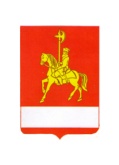      АДМИНИСТРАЦИЯ КАРАТУЗСКОГО РАЙОНАПОСТАНОВЛЕНИЕ27.10.2016                                 с. Каратузское                                           № 602-пО внесении изменений в постановление администрации Каратузского района №1163-п от 11.11.2013 года «Об утверждении муниципальной программы «Развитие культуры, молодежной политики, физкультуры и спорта в Каратузском районе»           В соответствии со статьей 179 Бюджетного кодекса Российской Федерации, с постановлением администрации Каратузского района от 29.07.2013 №738-п «Об утверждении Порядка принятия решений о разработке муниципальных программ Каратузского района, их формировании и реализации», руководствуясь статьей  28 Устава Муниципального образования «Каратузский район», ПОСТАНОВЛЯЮ:    1.  Внести изменение в приложение к постановлению администрации Каратузского района  №1163-п от 11.11.2013 года «Об утверждении муниципальной программы «Развитие культуры, молодежной политики, физкультуры и спорта в Каратузском районе»:Муниципальную программу «Развитие культуры, молодежной политики, физкультуры и спорта в Каратузском районе» изменить и изложить в новой редакции, согласно приложению к настоящему постановлению.           2. Контроль за исполнением настоящего постановления возложить на А.А. Савина, заместителя главы района по социальным вопросам, руководителя управления образования.           3.Постановление вступает в силу с 01 января 2017, но не ранее дня, следующего за днём его официального опубликования в периодическом печатном издании Вести муниципального образования «Каратузский район».И.о. главы района                                                                      Е.С. МиглаМуниципальная программа Каратузского района «Развитие культуры, молодежной политики, физкультуры и спорта в Каратузском районе» 1. Паспорт муниципальной программы Каратузского района«Развитие культуры, молодежной политики, физкультуры и спорта                            в Каратузском районе»2. Характеристика текущего состояния сферы культуры, молодежной политики, физкультуры и спорта Каратузского района с указанием основных показателей социально-экономического развития Каратузского района и анализ социальных, финансово-экономических и прочих рисков реализации программы.Каратузский район обладает богатым культурным потенциалом, обеспечивающим населению широкий доступ к культурным ценностям, информации и знаниям. Услуги населению оказывают сельские библиотеки, учреждения культурно-досугового типа, центр культурных инициатив икинематографии, районный краеведческий музей, сельские физкультурно-спортивные клубы, молодёжный центр «Лидер».  Культура На территории района действует 61 муниципальное бюджетное учреждение культуры, из них 3 сельские библиотеки, централизованная библиотечная система, включающая 19 сельских филиалов-библиотек, 25 культурно-досуговых учреждений,  центр культурных инициатив и кинематографии с 10 киноустановками, 1 кинопередвижкой, отделом аудиовизуальных произведений, 1 районный краеведческий музей                                   с филиалом – сельской картинной галереей, 1 учреждение дополнительного образования в области культуры и искусства – Каратузская детская школа искусств. Численность работников отрасли составляет 144 человека. Специалистов культурно-досуговой  деятельности – 65 человек, с профильным образованием - 38, что на уровне прошлого года. Сеть учреждений культуры сохранена полностью.  В рамках краевой программы «Развитие и модернизация материально-технической базы муниципальных учреждений культуры сельских поселений Красноярского края» на 2012-2014 годы по созданию безопасных и комфортных условий в учреждениях культуры проведён капитальный ремонт в трех зданиях учреждения культуры – МБУК «Уджейский сельский Центр культуры», МБУК «Нижнекужебарский сельский Центр культуры» и МБУК «Центр культуры Моторского сельсовета» за счёт средств краевого бюджета. Благодаря выигранному конкурсу на миллионный грант Губернатора края, в 2011 году в районе был реализован социокультурный проект «Искусство – в глубинку!», что позволило приобрести необходимое оборудование, заменить багетные рамы на картинах, отремонтировать помещение «Центр культуры Таскинского сельсовета» и открыть сельскую картинную галерею – филиал Каратузского районного краеведческого музея. С 1 марта  2012 года галерея открыла свои двери для посетителей.                                В 2014 году за счет краевого гранта в районе открыта модельная сельская библиотека в с. Моторское. В 2014 году укреплена материально-техническая база муниципальных учреждений культуры за счёт средств федерального, краевого и местного бюджетов. По федеральной программе «Культура России» и государственной целевой программе «Культура Красноярья» на условиях софинансирования:- для библиотек района организовано комплектование книжных фондов на сумму 831,5 тыс. руб. Приобретено 5057 экземпляров новой литературы. Для решения задачи информатизации учреждений культуры 3 сельские библиотеки подключены к сети Интернет.В 2016-2019 годах деятельность в области культуры будет осуществляться в соответствии с Основными направлениями государственной культурной политики в Красноярском крае до 2020 года,   законом Красноярского края «О культуре», а так же федеральными и краевыми государственными программами.Будет продолжено оснащение муниципальных учреждений культуры современным высокотехнологичным (свето-, звукотехническим, кино-, видеопроекционным) оборудованием, музыкальными инструментами, оргтехникой. Что позволит увеличить удельный вес населения, посещающего культурно-досуговые мероприятия на платной основе, проводимые муниципальными учреждениями культуры от 115% в 2014 году, до 120%                    в 2019 году. Удельный вес населения участвующего в культурно-досуговых мероприятиях и в работе любительских объединений планируется повысить  с 94,8% в 2015 году  до 95% к 2019 году. В 2016-2019 годах планируется продолжить ремонтно-реставрационные работы на объектах культурного наследия, обеспечить расширение спектра услуг предоставляемых населению учреждениями культуры, провести капитальные ремонты зданий учреждений культуры, укрепить материально-техническую базу, продолжить комплектование фондов сельских библиотек техническое и технологическое переоснащение учреждений культуры музейного и библиотечного типов через участие в краевых целевых программах и грантовых конкурсах. В 2016-2019 годах  продолжится реализация программы информатизации учреждений культуры через приобретение компьютерной техники и подключение к Интернету. БиблиотекиНаселение Каратузского района обслуживают 19 сельских  библиотек, объединенных в 2014 году в централизованную библиотечную систему, и поселенческая библиотека им. Г.Г.Каратаева со структурными подразделениями: детская библиотека и Среднекужебарская сельская библиотека. Число пользователей стабильно, по итогам 2014 года составило – 13 900 человек, что соответствует запланированным показателям. Число посещений составило 137 700.Продолжается дальнейшее развитие новых форм библиотечной услуги населению на основе новых информационных технологий.                                   Количество экземпляров библиотечного фонда общедоступных библиотек в 2014 году составило - 261 210 экземпляров, это составляет 7,5 единиц на 1 жителя. Численность библиотечных работников в районе составляет – 38 человек.Количество зданий, в которых располагаются учреждения культуры, - 36.  В 13 сельских Центрах культуры в одном здании находятся библиотека и клуб; 6 библиотек имеют отдельные здания:  Ширыштыкская, Сагайская, Нижнебуланская, Нижнекурятская, Таятская, Лебедевская сельские библиотеки. Каратузская поселенческая библиотека им. Г.Г.Каратаева и Межпоселенческая библиотека Каратузского района находятся в одном здании. В настоящее время две библиотеки нуждаются в капитальном ремонте – это Сагайская и Нижнекурятская сельские библиотеки.Учреждения культурно-досугового типаВ районе – 14 сельских Центров культуры, в состав которых входят 25 учреждений культурно-досугового типа, из них – 24 стационарных и 1 автоклуб. Численность работников – 138 человек, из них 65 - специалисты и руководители.Количество мест в зрительных залах учреждений культурно-досугового типа – 3 725, без изменения. Число культурно-досуговых мероприятий в 2014 году составило 4 268. Увеличение числа посетителей связано с реализацией масштабного проекта «Каратузский каравай».  Для детей проведено 922 мероприятий, это больше показателей 2013 года. Число посетителей культурно-досуговых мероприятий – 247135. Из них посетителей мероприятий на платной основе – 52 746 человека, это на 4 503  посетителя больше, чем в 2013 году. На прежнем уровне остается число клубных формирований, их стало 178, которые посещают 1867 участников, что на 50 человек больше прошлого года. Прогнозируется дальнейшее увеличение показателя оказания платных услуг в связи с получением учреждениями статуса «бюджетных» и выполнением муниципального задания.Улучшилось качество мероприятий, используются новые технологии и формы работы с населением.Задача органов местного самоуправления - максимально использовать инициативу граждан, богатейший ресурс творческих возможностей, активизировать народное самоуправление. Анализ деятельности социально ориентированных некоммерческих организаций (далее СО НКО) показывает, что их результативность в значительной степени зависит от отношения к ним органов местного самоуправления. Там, где выстраиваются взаимовыгодные партнерские отношения, улучшается социальный климат, снижается количество жалоб и обращений граждан. В то же время присутствуют  факторы,  влияющие на результативность деятельности  общественных организаций:- недостаточно высокая  гражданская активность населения;- отсутствие знаний и навыков в решении новых социальных и экономических проблем;- недостаточный профессионализм кадров, участвующих в процессах развития общественных организаций;- слабая информированность населения о работе СО НКО.Музей В районе действует 1 муниципальное бюджетное учреждение музейного типа: «Каратузский районный краеведческий музей». Персонал музея составляет 5 человек. Экспозиционно-выставочная площадь – 91,8 кв. метра. Площадь под хранение фондов – 10,85 кв. метров. Всего экспонатов в музее – 3 891. Благодаря открытию сельской картинной галереи - филиала Каратузского районного краеведческого музея, увеличилось количество экскурсий, используются новые формы работы. Специалисты музея ведут активную просветительскую деятельность среди населения.     Показатели работы музея из года в год остаются стабильными. В 2014 году число экспонатов основного фонда составило 3650 единиц, в 2015 году – 3700 единиц; музей посетило 12675 человек, проведено 70 мероприятий и 276 экскурсий, действовало 25 постоянных выставок и экспозиций, подготовлено 34 текущие выставки. Киносеть    Муниципальное бюджетное учреждение культуры «Каратузская районная киносеть» включает в себя 10 киноустановок и отдел аудиовизуальных произведений. Численность штатных работников – 17 человек.   МБУК «Каратузская районная киносеть» активно используются новые формы работы с населением, выездные акции, кинопоказы в режиме «Нон-стоп», медиа-лектории и другие. С 2012 года Каратузская районная киносеть выпускает телерепортажи и транслирует информационную программу районных новостей по договору с телеканалом «Енисей» два раза в неделю и использует записанные на диски новости района как тележурналы перед киносеансами. Это повысило интерес жителей и способствовало увеличению числа посетителей киносеансов. Благодаря выигранному конкурсу на грант Губернатора края,  в 2013 году МБУК «Каратузская районная киносеть» реализован проект «Волшебный мир кино - в каждое село». На деньги грантаприобретен микроавтобус «Соболь» и видеоаппаратура, что позволяет в настоящее время расширить работу кинопередвижки и предоставлять киноуслуги жителям отдалённых сёл.   В 2015 году  МБУК «Каратузская районная киносеть» переименована в МБУК «Центр культурных инициатив и кинематографии Каратузского района», усилен кадровый состав на 2 методиста, увеличено количество предоставляемых муниципальных услуг.«Молодёжная политика, физическая культура и спорт»    В соответствие с государственной программой «Молодёжь Красноярского края в XXI веке» определён вектор развития муниципальной молодежной политики, которая должна выстраивать межведомственную работу с учетом личных запросов каждого молодого человека и стратегических задач экономики района. В этой связи выделяются направления программных действий: - создание условий для развития потенциала молодежи и его реализации в интересах развития Каратузского района;- усиление патриотического воспитания молодежи района;- развитие мер разносторонней поддержки молодежи.         С целью реализации государственной молодёжной политики на муниципальном уровне в 2012 году открыто муниципальное бюджетное учреждение «Молодёжный центр Лидер» со штатом – 3 специалиста. За 2014 год достигнуты положительные результаты в деятельности данного учреждения: 1500 человек получили информационно-консультационную помощь по различным вопросам, проведено 45 молодежных мероприятий. Реализовано четыре проекта, такие как возрождение фольклорного обряда «Топление русалки» в селе Моторское, благоустройство площадок отдыха жителей в селе Таяты и Каратузское. В 2014 году  молодёжный центр  Лидер принял участие в реализации 5 краевых флагманских программ, получив на эти цели субсидии из краевого бюджета.  Штатное расписание Центра увеличено на 1 методиста, что позволило улучшить качество предоставления муниципальных услуг молодёжи района.   Реализация государственной политики в области физической культуры и спорта на муниципальном уровне в рамках полномочий муниципального района, определённых ФЗ-131 «Об общих принципах организации местного самоуправления в Российской Федерации» направлена на: - предоставление услуг по дополнительному образованию детей в сфере физкультуры и спорта;- организацию физкультурно-оздоровительной и спортивно-массовой работы с населением;- пропаганду здорового образа жизни среди всех социальных и возрастных категорий жителей района.    Целью развития физической культуры и спорта в Каратузском районе является повышение роли физической культуры и спорта в формировании здорового образа жизни сельского населения.    В 2014 году увеличилось количество населения, занимающегося физической культурой и спортом - 3388 человека,   в связи с повышением активности населения и пропагандой здорового образа жизни в коллективах и учреждениях района. В районе активно действуют 14 физкультурно-спортивных клубов по месту жительства. Финансирование всех спортивных мероприятий обеспечивается в полном объёме.    Количество спортивных сооружений планируется увеличить с 62 до 69. Планируется продолжить строительство спортивных сооружений, детских спортивно-игровых площадок. В рамках краевой программы «От массовости к мастерству» на условиях софинансирования с районом ведётся укрепление материально-технической базы и оснащение спортивным инвентарем 14 сельских физкультурно-спортивных клубов и открыт ещё один ФСК.  Планируется увеличение численности населения, систематически занимающегося физической культурой и спортом, с 3388 человек  в 2014 году до 3800 человек в 2019 году.    Проблемы и пути их решения.          Материально-техническая база учреждений культуры характеризуется высокой степенью износа. Требуется оснащение учреждений современным оборудованием, средствами охранной и пожарной безопасности, компьютерной техникой, музыкальными инструментами, автотранспортом, необходимо открытие сайтов учреждений, развитие социального проектирования, выполнение плановых показателей «дорожной карты».    Разнообразие и качество оказываемых услуг и производимого культурного продукта в связи с низкой ресурсной обеспеченностью учреждений культуры отстают от требований населения и стандартов, обеспечивающих привлекательность Каратузского района как места постоянного жительства.     В целях преодоления сложившихся в сфере культуры противоречий, необходимо сосредоточить усилия на повышении доступности, качества и обеспечении многообразия культурных услуг, продолжить модернизацию и развитие существующей инфраструктуры, внедрение информационных технологий, укрепление кадрового потенциала отрасли, формирование положительного образа района в крае и в стране, исходя из критериев наиболее полного удовлетворения потребностей населения, сохранения и приумножения культурного потенциала района.     Успешность и эффективность реализации программы зависит от внешних и внутренних факторов. В числе рисков, которые могут создать препятствия для достижения заявленной в программе цели, следует отметить следующие.     Финансовые риски – возникновение бюджетного дефицита, а также снижение уровня бюджетного финансирования отрасли «Культура»                          может повлечь сокращение или прекращение программных мероприятий и недостижение целевых значений по ряду показателей (индикаторов) реализации программы.    Административные и кадровые риски – неэффективное управление программой, дефицит высококвалифицированных кадров может привести к нарушению планируемых сроков реализации программы, невыполнению ее цели и задач, недостижению плановых значений показателей, снижению эффективности работы учреждений культуры и качества предоставляемых услуг.     Правовые риски – изменение федерального законодательства, отсутствие необходимых нормативных правовых актов на региональном уровне может привести к увеличению планируемых сроков или изменению условий реализации мероприятий программы.Ограничению вышеуказанных рисков будет способствовать определение приоритетов для первоочередного финансирования, ежегодное уточнение объемов финансовых средств, предусмотренных на реализацию мероприятий программы, формирование эффективной системы управления  и контроля за реализацией программы, обеспечение притока высококвалифицированных кадров, переподготовки и повышения квалификации работников.Приоритеты и цели социально-экономического развития в сфере культуры, молодежной политики, физкультуры и спорта Каратузского района, описание основных целей и задач программы, прогноз развитияПриоритеты и цели социально-экономического развития в сфере культуры Каратузского района определены в соответствии со следующими стратегическими документами и нормативными правовыми актами Российской Федерации и Красноярского края:Закон Российской Федерации от 09.10.1992 №3612-1 «Основы законодательства Российской Федерации о культуре»;Концепция долгосрочного социально-экономического развития Российской Федерации на период до 2020 года (утверждена распоряжением Правительства Российской Федерации от 17.11.2008 № 1662-р);Стратегия инновационного развития Российской Федерации на период до 2020 года (утверждена распоряжением Правительства Российской Федерации от 08.12.2011 № 2227-р);Стратегия развития информационного общества в Российской Федерации (утверждена Президентом Российской Федерации                    07.02.2008 № Пр-212);Национальная стратегия действий в интересах детей на                                  2012 - 2017 годы (утверждена Указом Президента Российской Федерации от                       01.06.2012 № 761);Основные направления государственной политики по развитию сферы культуры в Российской Федерации до 2015 года (согласованы Правительством Российской Федерации от 01.06.2006 № МФ-П44-2462)Федеральная целевая программа «Жилище» на 2011-2015 годы, утвержденная Постановлением Правительства Российской Федерации от 17.12.2010 №1050.План мероприятий («дорожная карта») «Изменения в отраслях социальной сферы, направленные на повышение эффективности сферы культуры» (утвержден распоряжением Правительства Российской Федерации от 28.12.2012 № 2606-р);План мероприятий («дорожная карта») «Изменения в отраслях социальной сферы, направленные на повышение эффективности сферы культуры Красноярского края» (утвержден распоряжением Губернатора Красноярского края от 25.02.2013 № 58-рг);Концепция сохранения и развития нематериального культурного наследия народов Российской Федерации на 2009 - 2015 годы (утверждена приказом Министерства культуры Российской Федерации от                            17.12.2008 № 267);Концепция развития образования в сфере культуры и искусства                       в Российской Федерации на 2008 - 2015 годы (одобрена распоряжением Правительства Российской Федерации от 25.08.2008 № 1244-р);Стратегия социально-экономического развития Сибири до 2020 года (утверждена распоряжением Правительства Российской Федерации от          05.07.2010 № 1120-р):Закон Красноярского края от 28.06.2007 № 2-190 «О культуре»;Основные направления Стратегии культурной политики Красноярского края на 2009 - 2020 годы (утверждены постановлением Правительства Красноярского края от 20.01.2009 № 24-п).Реализация программы будет осуществляться в соответствии со следующими основными приоритетами:обеспечение максимальной доступности культурных ценностей для населения района, повышение качества и разнообразия культурных услуг,                  в том числе:         создание виртуального культурного пространства района (оснащение учреждений культуры современным программно-аппаратным комплексом, создание инфраструктуры, обеспечивающей доступ населения                                к электронным фондам музеев и библиотек края, мировым культурным ценностям и информационным ресурсам);создание благоприятных условий для творческой самореализации граждан, получения художественного образования и приобщения к культуре и искусству всех групп населения;максимальное использование инициатив граждан в народном самоуправлении;активизация просветительской деятельности учреждений культуры (гражданско-патриотическое просвещение, культурно-историческое                        и художественно-эстетическое воспитание, повышение правовой культуры, популяризация научной и инновационной деятельности и др.);развитие системы непрерывного профессионального образования                       в области культуры, повышение социального статуса работников культуры,           в том числе путём повышения уровня оплаты их труда;формирование нормативно-правовой базы культурной политики района, обеспечивающей рост и развитие отрасли; инновационное развитие учреждений культуры физкультуры и молодежной политики, в том числе путем внедрения информационных и телекоммуникационных технологий, использования новых форм организации культурной деятельности;сохранение, популяризация и эффективное использование культурного наследия района, в том числе:сохранение и пополнение библиотечного, музейного, кино-, фото-, видео- и аудио-фондов района;возрождение и развитие народных художественных ремесел, декоративно-прикладного творчества, поддержка фольклорных коллективов;обеспечение сохранности объектов культурного наследия, введение их в экономический и культурный оборот;развитие культурно-познавательного туризма, включение историко-культурного потенциала района в систему туристических потоков;создание устойчивого позитивного образа района, как территории культурных традиций;продвижение культуры района за его пределами в форме гастролей, участия в конкурсах, выставках и фестивалях;развитие инфраструктуры отраслей культуры и спорта, в том числе:реконструкция и строительство в районе новых объектов культуры и спорта;капитальный ремонт и реконструкция, техническая и технологическая модернизация учреждений культуры и спорта.В соответствии с основными приоритетами, целью программы является создание условий для реализации и развития культурного, духовно-нравственного  и физического потенциала населения Каратузского района.Данная цель должна быть реализована посредством исполнения подпрограммных мероприятий (приложения № 7-13 к паспорту программы) с решением следующих задач:   - обеспечение равных возможностей для доступа к культурным ценностями услугам всем жителям района и создания условий для свободы творчества,  культурного развития личности и общества;    - укрепление и развитие кадрового потенциала отрасли «Культура» района;    - повышение конкурентоспособности учреждений культуры на рынке товаров и услуг через техническое переоснащение отрасли, внедрение современных технологий в практику работы учреждений культуры  района и  совершенствование форм и жанров художественного творчества;    - создание нормативных условий хранения и предоставления музейных предметов;    - оформление экспонируемого материала для его пространственного восприятия;    - повышение качества предоставления и доступности  музейных предметов;                                                                                                                                   - развитие и поддержка инициатив молодых людей в сфере сохранения исторической памяти, гражданского образования и военно-патриотического воспитания;    - развитие и поддержка инициатив молодых людей в сфере разработки и принятия решений в сфере благоустройства, экологии и охраны окружающей среды, самоуправления, формирования гражданской позиции и любви к малой Родине;     - развитие и поддержка инициатив молодых людей в сфере физической культуры, фитнеса и пропаганды здорового образа жизни;    - развитие и поддержка инициатив молодых людей в традиционных видах творчества и эстрадного искусства;    - развитие и поддержка инициатив молодых людей по развитию на территории района возможности сезонного заработка для старшеклассников;    - организация и проведение ключевых программных мероприятий по физической культуре и спорту, вовлечение в них жителей района разных возрастных категорий;    - совершенствование спортивного мастерства команд района  через участие в межрайонных, зональных и краевых соревнованиях;    - выявление и поддержка лучших спортсменов и сельских спортивных команд, стимулирование спортивной активности;     -пропаганда здорового образа жизни среди разных возрастных категорий сельчан;-обеспечение и укрепление спортивной базы спортивных команд района;              - укрепление единого информационно-культурного пространства района;    - организация и осуществление библиотечного, информационного и справочно-библиографического обслуживания пользователей библиотек;     - повышение качества формирования книжных фондов муниципальных  библиотек;     - перевод в электронный вид библиотечных фондов, обеспечение доступа населения к ним с использованием сети Интернет;     - создание постоянно действующей системы поддержки деятельности общественных организаций, их программ и инициатив, в том числе обеспечение их эффективного функционирования на территории района; - консультационная поддержка, а также поддержка в области подготовки, переподготовки и повышения квалификации работников и добровольцев социально ориентированных некоммерческих организаций;        - финансовая поддержка социально ориентированных некоммерческих организаций;         - обеспечение выполнения муниципальных заданий муниципальными бюджетными учреждениями культуры, спорта и молодежной политики.Реализация программы позволит расширить доступ населения                         к культурным ценностям, обеспечить поддержку всех форм творческой самореализации личности, широкое вовлечение граждан в культурную, спортивную деятельность, активизирует процессы интеграции района  в краевое и общероссийское  культурное пространство, создаст условия для дальнейшей модернизации деятельности муниципальных учреждений культуры и образовательных учреждений в области культуры, а также физкультуры и спорта.4. Механизм реализации отдельных мероприятий программыРешение задач программы достигается реализацией подпрограмм, реализация отдельных мероприятий не предусмотрена.Организационные, экономические и правовые механизмы, необходимые для эффективной реализации мероприятий подпрограмм, последовательность выполнения мероприятий подпрограмм, критерии выбора получателей муниципальных услуг представлены в семи подпрограммах данной программы.            5. Прогноз конечных результатов программы, характеризующих целевое состояние (изменение состояния) уровня и качества жизни населения, социальной сферы, экономики, степени реализации других общественно значимых интересов и потребностей в сфере культуры, молодежной политики, физкультуры и спорта Каратузского района.Ожидаемые результаты:     -  численность участников культурно-досуговых мероприятий составит в 2014 году-247,1 тыс. чел; в 2015 году – 247,3 тыс. чел.; в 2016 году - 247,4 тыс. чел., в 2017 году – 247,5 тыс. чел.;   в 2018 году – 247,6 тыс. человек; в 2019 году – 247,6 тыс. человек;                           - удельный вес населения, участвующего в платных культурно-досуговых мероприятиях, проводимых муниципальными учреждениями культуры возрастет с 115 % в 2014 году до 120 % в 2019 году;     - количество предметов основного фонда  в 2014 – 3650 единиц; в 2015 – 3700 единиц; в 2016 – 3700 единиц; в 2017 – 3700 единиц; в 2018 – 3700 единиц; в 2019 – 3700 единиц;    - количество посетителей музея   возрастёт с 12675 человек в 2014 до 10100 человек в 2019 году;    - количество выставок в стационарных условиях  в 2016 – 25 единиц, в 2017 – 25 единиц, в 2018 – 25 единиц;  в 2019 – 25 единиц;    - количество выставок вне стационара в 2016 – 6 единиц, в 2017 – 6 единиц, в 2018 – 6 единиц;   в 2019 – 6 единиц;    - увеличение посещаемости библиотек и количества выполняемых информационных запросов на 10%;      - количество экземпляров новых поступлений в библиотечные фонды общедоступных библиотек на 1 тыс. человек населения составит 381 единицу в 2017 году; 381 единицу в 2018 году; 381 единицу в 2019 году;      - количество валового сбора на 11 кинопередвижках увеличится к 2017 году до 160, 0 тыс. руб., в 2018 году до 170,0 тыс. руб.; в 2019 году до 180,0 тыс. руб.;      - доля населения занимающегося физической культурой и спортом возрастёт с 23,4 %  в 2014 году до 25,0% к 2019 году;      -  уровень обеспеченности спортивными сооружениями будет составлять в 2014 году 140,7%, в 2019 году 141,8%; - увеличение численности молодежи получившей консультационные и методические услуги посредством личных консультаций и сети Интернет до 2200 человек в год;  - увеличение мероприятий направленных на культурно-досуговое развитие и раскрытие потенциала молодежи до 56;        - увеличится удельный вес молодых граждан, проживающих в Каратузском районе, вовлеченных в социально-экономические молодежные проекты до 3%;    - ежегодно для некоммерческих организаций будет проводиться по одному обучающему семинару.6. Перечень подпрограммс указанием сроков их реализации и ожидаемых результатовДля достижения цели и решения задач программы предполагается реализация семи подпрограмм:подпрограмма 1. «Развитие музейной деятельности»;подпрограмма 2. «Каратуз молодой»;подпрограмма 3. «Развитие и пропаганда физической культуры и спорта»;подпрограмма 4. «Поддержка и развитие культурного потенциала»»подпрограмма 5. « Сохранение и развитие библиотечного дела района»;подпрограмма 6. «Обеспечение условий предоставления культурно-досуговых услуг населению района»;подпрограмма 7. «Социальные услуги населению через партнерство некоммерческих организаций и власти».Сроки реализации, мероприятия и ожидаемые результаты подпрограмм представлены в приложениях № 7-13 к паспорту программы. 7. Основные меры правового регулирования в сфере культуры, молодежной политики, физкультуры и спорта Каратузского районаОсновные меры правового регулирования в сфере культуры, молодежной политики, физкультуры и спорта, направленные на достижение цели и (или) конечных результатов программы, с обоснованием основных положений и сроков принятия необходимых нормативных правовых актов представлены в приложении №3 к паспорту программы.8. Информация о распределении планируемых расходов по  отдельным мероприятиям программы, подпрограммам с указанием главных распорядителей средств районного бюджетаРаспределение планируемых расходов по отдельным мероприятиям программы, подпрограммам с указанием главных распорядителей средств краевого бюджета, а также по годам реализации программы представлено в приложении №4 к паспорту программы.9. Информация о ресурсном обеспечении муниципальной программы ипрогнозной оценке расходов на реализацию целей муниципальной программыРесурсное обеспечение и прогнозная оценка расходов на реализацию целей программы с учетом источников финансирования, в том числе по уровням бюджетной системы представлено в приложении №5 к паспорту программы.10. Прогноз сводных показателей муниципальных заданийПрогноз сводных показателей муниципальных заданий по муниципальным бюджетным учреждениям, оказывающим муниципальные услуги юридическим и физическим лицам представлен в приложении №6 к паспорту программы.11. Целевые показатели и показатели результативности программы, оценка планируемой эффективности муниципальной программы.    Перечень целевых показателей и показателей результативности программы с расшифровкой плановых значений по годам ее реализации представлены в приложении №1 к паспорту программы, значения целевых показателей на долгосрочный период представлены в приложении №2 к паспорту программы.    Эффективность реализации подпрограмм определяется по следующей формуле:где:    En – эффективность реализации отдельного направления подпрограммы ( процентов), характеризуемого n- м индикатором (показателем);     Tfn – фактическое значение n-го индикатора (показателя), характеризующего реализацию подпрограммы;    Tpn – плановое значение n-го индикатора (показателя), характеризующего реализацию подпрограммы;    n – номер индикатора (показателя) подпрограммы.    Интегральная оценка эффективности реализации программы определяется на основе расчетов по следующей формуле: где:    E – эффективность реализации программы (процентов);    N – количество индикаторов подпрограмм;    SUM – сумма.Степень эффективности реализации программы определяется следующим образом:    если «Е» > = 100% - муниципальная программа выполнена;    если 80% < = «Е» < = 100% -муниципальная программа в целом выполнена;    если «Е» < 80% - муниципальная программа не выполнена.Оценка эффективности реализации программы осуществляется администрацией района по итогам ее исполнения за каждый финансовый год до 1 марта года, следующего за отчетным годом, и в целом после завершения реализации программы и представляется в отдел планирования и экономического развития администрации Каратузского района.    Программа считается эффективной при достижении плановых значений всех целевых показателей, предусмотренных программой.   12. Реализация и контроль за ходом выполнения программы Реализация и контроль за ходом выполнения программы осуществляется                       в соответствие с Порядком принятия решений о разработке муниципальных программ Каратузского района, их формировании и реализации, определенным Постановлением администрации Каратузского района от 29.07.2013 г. № 738-п. Приложение № 1 к Паспорту муниципальной программы«Развитие культуры, молодежной политики, физкультуры и спорта в Каратузском районе»Цели, целевые показатели, задачи, показатели результативности (показатели развития отрасли, вида экономической деятельности)И.о. главы района                                                           Е.С. МиглаПриложение № 2к Паспорту муниципальной программы «Развитие культуры, молодежной политики, физкультуры и спорта в Каратузском районе»Целевые показатели на долгосрочный периодИ.о. главы района                                                                                Е.С. МиглаПриложение № 3к Паспорту  муниципальной программы «Развитие культуры, молодежной политики, физкультуры и спорта в Каратузском районе»Основные меры правового регулирования в сфере культуры, направленные на достижение цели и (или) конечных результатов программыИ.о. главы района                                                                                Е.С. МиглаПриложение № 6 К Паспорту муниципальной программы «Развитие культуры, молодежной политики, физкультуры и спорта в Каратузском районе»                               Прогноз сводных показателей муниципальных заданий на оказание (выполнение) муниципальных услуг (работ) районными муниципальными учреждениями по муниципальной программе Каратузского районаИ.о. главы района                                                                                Е.С. Мигла       Приложение  №7                                         К Паспорту муниципальной программы                                              «Развитие культуры, молодежной политики,                                                     физкультуры и спорта в Каратузском районе»,                                                  утвержденной постановлением администрации                                             Каратузского района от  27.10.2016 № 602-пПодпрограмма «Развитие музейной деятельности»1. Паспорт подпрограммы2. Основные разделы подпрограммы2.1. Постановка общерайонной проблемы и обоснование необходимости разработки подпрограммыКаратузский район – одна из южных территорий Красноярского края. Окраинное положение, удаленность от городов, сложности экономической деятельности и трудоустройства приводят к сокращению населения. Преодолению негативных тенденций может способствовать активная культурно-воспитательная деятельность музея. Значимость района для края и России, привлекательность жизнедеятельности на его территории могут остановить сокращение населения и привести к его росту. В свою очередь это будет способствовать укреплению и развитию края и России в целом. Каратузский районный краеведческий музей был открыт в 1986 году как  общественный музей в одном из залов районной библиотеки. В 1989 году он был размещен в отремонтированном здании бывшей церковно-приходской школы, построенной в 1900 году. В нем имелся фонд, насчитывающий более тысячи  экспонатов, и, в основном, состоящий из фотографий, архивных документов и предметов быта, которые были представлены в экспозиции, выставках и  альбомах.На сегодняшний день в музее хранится более 3650 экспонатов основного и около тысячи научно-вспомогательного фонда, имеется музейная библиотека. Недостаток экспозиционных площадей, финансовых ресурсов не позволяют сегодня представить музейные предметы в полном объёме. Развитие музейной деятельности предполагает создание новых экспозиций и выставок по отдельным периодам истории района не только стационарного, но и мобильного типа. Для формирования и представления содержания исторических экспозиций музею необходим научный сотрудник.В 2013 году осуществлено создание экспозиции «История Отечества в денежных знаках». Приобретено необходимое специальное оборудование для демонстрации коллекции нумизматики. Эта экспозиция всегда востребована  посетителями музея и взрослыми и детьми.   Имеющиеся в музее предметы древнекаменного века, подробное научное  описание археологических находок бассейна реки Казыр, проводимые раскопки в пределах будущего строительства железной дороги на территории Каратузского района, а так же познавательный и образовательный интерес посетителей музея к этой теме, вызвал необходимость создания экспозиции «Из глубины веков». Для  создания  экспозиции к 90-летию Каратузского района  в 2014 году приобретено соответствующее оборудование.  В 2015 году исполнилось 100 лет со дня рождения известного сибирского писателя А.Т. Черкасова, написавшего трилогию о людях тайги – старообрядцах: «Хмель», «Чёрный тополь», «Конь рыжий». Судьба и творчество писателя были представлены фотовыставкой и экспозицией.         3 июня 2015 года музей посетила Наталья Алексеевна Черкасова. Она подарила музею транзисторный приемник отца.  Были проведены встречи, беседы, посвященные 100-летнему юбилею А.Т Черкасова. 30 декабря 2016 года Каратузскому районному краеведческому музею исполнится 30 лет. К этому времени необходимо произвести реконструкцию входа и покраску стен здания. Создание и представление музейной экспозиции требует научно-исторического подхода, усилий коллектива музея и значительных финансово-материальных средств. В целях решения указанных проблем разработана настоящая подпрограмма, реализация которой является важной составной частью социально-экономической политики, проводимой администрацией Каратузского района.2.2. Основная цель, задачи, этапы и сроки выполнения подпрограммы, целевые индикаторыМуниципальным заказчиком-координатором подпрограммы является администрация Каратузского района. Основной целью подпрограммы является сохранение и популяризация  культурного наследия Каратузского района. Достичь ее позволяет решение следующих задач:- создание нормативных условий хранения и представления музейных  предметов; - оформление экспонируемого материала для его пространственного  восприятия;- повышение качества представления и доступности музейных предметов;                                                                                                                                   - обеспечение выполнения муниципального задания Муниципальным бюджетным учреждением культуры «Каратузский районный краеведческий музей».                                                                                                                                    Реализация мероприятий подпрограммы осуществляется на постоянной основе в период с 01.01.2015-31.12.2019. В силу решаемых в рамках подпрограммы задач этапы реализации подпрограммы не выделяются.Перечень целевых индикаторов, позволяющих измерить достижение цели подпрограммы, приведен в приложении №1 к паспорту подпрограммы.2.3. Механизм реализации подпрограммыФинансирование мероприятий подпрограммы осуществляется за счет средств районного бюджета в соответствии с мероприятиями подпрограммы.Главным распорядителем средств районного бюджета на реализацию мероприятий подпрограммы является администрация Каратузского района.          Реализация мероприятий, предусмотренных приложением №2 к паспорту подпрограммы «Развитие музейной деятельности», реализуемой в рамках муниципальной программы «Развитие культуры, молодежной политики, физкультуры и спорта в Каратузском  районе» подпунктом 1.1. пункта 1, подпунктом 2.1. и 2.2. пункта 2, подпунктом 3.1. пункта 3, осуществляется путем предоставления субсидий по соглашению, заключенному между администрацией Каратузского района и муниципальным бюджетным учреждением культуры о порядке и условиях предоставления субсидии на цели, не связанные с финансовым обеспечением выполнения муниципального задания на оказание муниципальных услуг (выполнение работ), а именно: Муниципальное бюджетное учреждение культуры «Каратузский районный краеведческий музей».Расходы на обеспечение деятельности подведомственных учреждений предусмотрены на основании постановления администрации Каратузского района от 23.11.2011 г. № 1303-п «Об утверждении Порядка определения объема и условий предоставления из районного бюджета районным муниципальным и автономным учреждениям субсидии на цели, не связанные с финансовым обеспечением выполнения муниципального задания на оказание муниципальных услуг (выполнение работ)».Реализация мероприятий, предусмотренных приложением №2 к паспорту подпрограммы «Развитие музейной деятельности», реализуемой в рамках муниципальной программы «Развитие культуры, молодежной политики, физкультуры и спорта в Каратузском районе» подпунктом 4.1. пункта 4 осуществляется путём предоставления субсидии по соглашению, заключенному между администрацией Каратузского района и муниципальным бюджетным учреждением культуры о порядке и условиях предоставления субсидии на цели, связанные с финансовым обеспечением выполнения муниципального задания на оказание муниципальных услуг (выполнение работ), а именно: Муниципальное бюджетное учреждение культуры «Каратузский районный краеведческий музей».         Расходы на обеспечение деятельности подведомственных учреждений предусмотрены на основании постановления администрации Каратузского района от 17.01.2011 г.  22-п «Об утверждении порядка формирования и финансового обеспечения выполнения муниципального задания на оказание муниципальных услуг (выполнение работ) муниципальными бюджетными учреждениями и муниципальными автономными учреждениями МО «Каратузский район», а также муниципальными казенными учреждениями, определенными правовыми актами главных распорядителей средств местного бюджета, в ведение которых находятся муниципальные бюджетные учреждения МО «Каратузский район».          Проведение мероприятий на территории Каратузского района осуществляется на основании Положений о проведении конкурсов и фестивалей, приказов учреждения о проведении мероприятий, смет расходов.   В перечень расходов на проведение мероприятий на территории Каратузского района входит: оформление мероприятий, приобретение основных средств и материалов, оказание услуг, награждение денежными сертификатами, грантами. Проведение мероприятий за пределами Каратузского района осуществляется на основании Положений о проведении конкурсов и фестивалей, приказов учреждения о проведении мероприятий, смет расходов.       В перечень расходов на проведение мероприятий за пределами Каратузского района входит: питание, размещение и оплата проезда участников, организационные взносы за участие, приобретение основных средств и материалов, оформление мероприятий, оплата услуг по гражданско-правовым договорам.Приобретение услуг, основных средств и материалов осуществляется на основании муниципальных контрактов, заключенных на условиях размещения муниципального заказа, в порядке, предусмотренном законодательством Российской Федерации о размещении заказов на поставки товаров, оказание услуг или договоров.2.4. Управление подпрограммой и контроль за ходом ее выполненияТекущее управление реализацией подпрограммы осуществляется администрацией Каратузского района. Соисполнителем подпрограммы является муниципальное бюджетное учреждение культуры «Каратузский районный краеведческий музей».Администрация Каратузского района осуществляет: - отбор исполнителей отдельных мероприятий подпрограммы; -координацию исполнения подпрограммных мероприятий, мониторинг их реализации; - непосредственный контроль за ходом реализации мероприятий подпрограммы; - подготовку отчетов о реализации подпрограммы.В процессе реализации подпрограммы администрация Каратузского района вправе инициировать внесение изменений в подпрограмму в части текущего финансового года. Администрация Каратузского района для обеспечения мониторинга и анализа хода реализации подпрограммы организует ведение и представление ежеквартальной отчетности (за первый, второй и третий кварталы). Отчеты о реализации подпрограммы, представляются ответственным исполнителем подпрограммы одновременно в отдел планирования и экономического развития администрации Каратузского района и финансовое управление администрации Каратузского района ежеквартально не позднее 10 числа второго месяца, следующего за отчетным.Годовой отчет о ходе реализации подпрограммы формируется ответственным исполнителем и представляется в отдел планирования и экономического развития администрации Каратузского района и финансовое управление администрации Каратузского района до 1 марта года, следующего за отчетным.Контроль за ходом выполнения подпрограммы осуществляет финансовое управление Каратузского района и ревизионная комиссия Каратузского района.2.5. Оценка социально-экономической эффективности Реализация мероприятий подпрограммы за период 2014 - 2019 годов позволит: создать новые экспозиции с учётом нормативных условий хранения и экспонирования музейных предметов, предотвратить их естественное старение, сохранить музейные ценности для будущих поколений. Конечными и промежуточными социально-экономическими результатами решения указанных проблем являются:- количество предметов основного фонда в 2014 – 3650 единиц, в 2015 – 3700 единиц,   в 2016 – 3700 единиц,   в 2017 – 3700 единиц,   в 2018 – 3700 единиц,   в 2019 – 3700 единиц,             - количество массовых мероприятий в 2014 – 70 единиц, в 2015 – 70 единиц,  в 2016 – 71 единица,  в 2017 – 71 единица,  в 2018 – 71 единица,  в 2019 – 71 единица;- количества посетителей в 2014 –12675 человек, в 2015 – 10100 человек, в 2016 – 10100 человек, в 2017 – 10100 человек, в 2018 – 10100 человек; в 2019 – 10100 человек; - количество предметов в 2016 – 3700 единиц; в 2017 – 3700 единиц;                      в 2018 году – 3700 единиц; в 2019 году – 3700 единиц;- количество выставок в стационарных условиях в 2016 – 25 единиц,                  в 2017 – 25 единиц, в 2018 – 25 единиц, в 2019 – 25 единиц;- количество выставок вне стационара в 2016 – 6 единиц, в 2017 – 6 единиц, в 2018 – 6 единиц, в 2019 – 6 единиц. Научно-информационное, художественное и техническое проектирование позволяет достичь экспрессивности экспозиции, т.е. способности музейных  предметов воздействовать на зрителя и вызывать у него эмоциональное  переживание. Способность экспозиции  привлекать внимание  посетителей, создаст популярность музею, увеличит количество его посетителей, повысит интерес к изучению родного края, покажет неразрывную связь истории  Каратузского района с историей Красноярского края и всей России. Все это будет способствовать формированию гражданских, патриотических чувств у молодёжи - гордость за свою Родину, готовность защищать интересы  Отечества.2.6. Мероприятия подпрограммыПеречень мероприятий подпрограммы приведен в приложении № 2 к  паспорту подпрограммы.2.7. Обоснование финансовых, материальных и трудовыхзатрат (ресурсное обеспечение подпрограммы) с указаниемисточников финансированияМероприятия подпрограммы реализуются за счет бюджетных ассигнований районного бюджета и краевых субсидий на поддержку деятельности МБУК «Каратузский районный краеведческий музей».Объем расходов средств на реализацию мероприятий подпрограммы представлен в приложении №2 к паспорту подпрограммы.Приложение № 1 к паспорту подпрограммы «Развитие музейной деятельности», реализуемой в рамках муниципальной программы «Развитие культуры, молодежной политики, физкультуры и спорта в Каратузском районе»Перечень целевых индикаторов подпрограммыИ.о. главы района                                                                                Е.С. Мигла                                                     Приложение № 8                                                     к муниципальной программе Каратузского                                                     района «Развитие культуры, молодежной                                                        политики, физкультуры и спорта в                                                         Каратузском районе», утвержденной                                                     постановлением администрации                                                          Каратузского района от 27.10.2016 № 602-пПодпрограмма «Каратуз молодой»1. Паспорт подпрограммы2. Основные разделы подпрограммы2.1. Постановка общерайонной проблемы и обоснование необходимости разработки подпрограммыУже в ближайшем будущем в районе возникнет потребность в новых трудовых ресурсах, которые нужно готовить сегодня.От позиции молодых людей в общественной жизни, их стабильности и активности зависит социальное благополучие и снижение напряжённости в обществе. В районе нет ни центра досуга молодёжи, ни клуба молодёжных инициатив. Распространение негативных явлений в молодёжной среде  снижают стартовые возможности молодых людей, что ведёт к потере жизненных ориентиров, утрате общечеловеческих ценностей и видении собственных перспектив.Ещё одной проблемой является ветшание существующих спортивных объектов, моральное и техническое устаревание спортинвентаря, а также отсутствие стационарных летних лагерей, баз проката спортинвентаря и баз отдыха. Всё это, наряду с отсутствием современного спортивного комплекса и позитивного опыта ведения здорового образа жизни (при отрицательном влиянии на сознание молодых людей рекламы сигарет и алкогольных напитков), приводит к  падению интереса у жителей района к занятиям физической культурой и спортом, безответственно равнодушному отношению к собственному здоровью.Свою деятельность муниципальное бюджетное учреждение по работе с молодежью «Молодёжный центр Лидер» модернизирует, формируясь, как координационный центр муниципальной молодежной политики, включающие в орбиту своих процессов все субъекты, работающие с молодежью: государственные учреждения, институты гражданского общества, общественные объединения и молодежные организации.По показателям участия молодежи в социально-политической жизни района пока составляет всего 1 % молодежи, реализующей свой потенциал в интересах развития своей территории от всей молодежи, проживающей в районе. Следствием невключенности, отстраненности молодежи от социально-экономических процессов является социальное напряжение в молодежной среде. Оно проявляется в информационном пространстве, выражается в недоверии к органам власти. Таким образом, при характеристике состояния дел необходимо выделить ключевые проблемы, на решение которых направлена реализация задач подпрограммы:недостаточная включенность преобразующего потенциала молодежи в социально-экономическую систему; слабое партнерское взаимодействие структур государственной молодежной политики с общественными институтами в совместной работе по реализации молодежной политики региона;недостаточная профессиональная квалификация специалистов, работающих с молодежью государственных и общественных структур по формированию гражданской инициативы, предприимчивости молодого человека и реализации его потенциала в пользу развития территории, где проживает молодой человек и края в целом.  Анализ ситуации по молодежной политике в Каратузском районе:                              Эффективная государственная молодёжная политика – один из важнейших инструментов развития территории, роста благосостояния её граждан и совершенствования общественных отношений. Чтобы молодёжная политика была эффективной, управляемой, разнообразной и инвестиционно привлекательной в условиях модернизации общества и растущих требований к человеческому капиталу, Муниципальное бюджетное учреждение «Молодежный центр Лидер» выстроил систему работы с разными категориями молодых людей и подростков. Молодежная политика в Каратузском районе осуществляется в соответствие со Стратегией государственной молодёжной политики в Российской Федерации и Законом Красноярского края «О государственной молодёжной политике Красноярского края» относительно молодых граждан в возрасте от 14 до 30 лет, молодых семей, молодёжных объединений и направлена на приоритетное создание правовых, экономических и организационных гарантий, условий и стимулов для реализации молодыми людьми своих конституционных прав с учётом специфических потребностей, запросов, интересов, присущих возрасту, а также для включения молодёжи в систему общественных отношений и их успешной социализации.На 1 января 2014 года в районе проживает подростков и молодёжи с 14 до 18 лет - 2605 человек, около тысячи человек в возрасте от 19 до 30 лет. Учащейся молодёжи, включая школы и ПУ – 82 - 1600 человек. В муниципальной системе образования с подростками и молодёжью работают общеобразовательные учреждения и учреждения физкультурно-спортивной направленности. В районе 17 общеобразовательных школ, 15 спортзалов, на базе которых действуют секции спортивных игр, 14 физкультурно-спортивных клубов, клуб спортивного туризма. Тридцать лет работает районный военный спортивно-технический центр «Патриот», сорок лет - Детско-юношеская спортивная школа, секция вольной борьбы, секция гиревого спорта, тренажерный зал. В районе развиваются такие виды спорта, как лыжные гонки, спортивный туризм, лёгкая атлетика, футбол, волейбол, баскетбол, настольный теннис, пулевая  стрельба. Создано местное отделение Всероссийской общественной организации «Молодая гвардия «Единой России»».Кроме того,  действуют Районный детско-юношеский центр «Радуга», 23 сельских библиотеки, клуб «Краевед» при детской библиотеке                          с. Каратузского, 14 сельских Центров культуры, 1 автоклуб, киносеть,  районный краеведческий музей, Детская школа искусств, Межшкольный методический центр – все эти ресурсы тоже используются для реализации районных целевых программ  в работе с подростками и молодёжью.   Предпосылки устойчивого развития молодёжной политики в Каратузском районе. Положительные тенденции в молодёжной политике:- наличие собственного творческого потенциала, свободных трудовых ресурсов и инициативных молодых людей, желающих изменить ситуацию;- выстроенное сетевое и межведомственное взаимодействие (между администрацией района, управлением образования, управлением социальной защиты, учреждениями здравоохранения, инспекцией по делам несовершеннолетних и защите их прав, учреждениями культуры, военным комиссариатом, СМИ, отделом занятости населения) при разработке программ и программных мероприятий в сфере молодежной политики, физкультуры и спорта;  - налажены деловые отношения с краевыми министерствами; - развитая система общего среднего, дополнительного, начального профессионального образования;- богатое культурно-историческое наследие района, наличие памятников истории и культуры; - пример достижения признания и успеха в жизни замечательных людей земли Каратузской – ветеранов Великой Отечественной войны, писателей и поэтов, художников, спортсменов, ученых, актеров, тружеников сельского хозяйства как основа воспитания чувства гордости за свою малую родину, формирования здорового образа жизни и желания внести свой вклад в развитие района;- наличие замечательных по красоте уголков природы как одного из ресурсов развития краеведения и туризма, экологического и патриотического воспитания молодого поколения;- интерес бизнесменов и предпринимателей к экономическому развитию территории и выбору перспективных направлений инвестирования;- возможность кооперации с другими районами юга края;- финансовая и управленческая поддержка администрацией края муниципальных инициатив.Стратегические направления развития молодежной политики в Каратузском районе:         Формирование социально - ориентированной экономики территории, обеспечивающей рост производства и сферы услуг, создание новых рабочих мест для улучшения условий жизни населения, в том числе, молодёжи, снятие социальной напряжённости, а также решение иных социально-экономических задач, связанных с развитием главного богатства  района - его человеческого потенциала.Создание благоприятных условий для развития разнообразных форм самореализации молодых людей: занятий спортом, туризмом, творчеством. Социальная, материальная и управленческая поддержка учащейся молодёжи и подростков, молодых специалистов, молодых семей, молодёжных инициатив. Развитие молодёжной политики, физкультуры и спорта территории как одного из условий выращивания здорового и инициативного молодого поколения района.Программное обеспечение финансирования традиционных форм организации работы с молодёжью и поддержка новых направлений организации отдыха, оздоровления и занятости подростков и молодёжи района. Разработка долгосрочных программ, строительство современного спортивного зала, базы проката спортинвентаря, изучение перспективных форм отдыха и оздоровления, разработка туристских маршрутов и мест размещения сопутствующих услуг, всей туристической инфраструктуры, привлечение инвесторов и предпринимателей в район.Поддержка молодых семей через выстраивание сетевого и межведомственного взаимодействия с учреждениями социальной сферы и оказание  помощи молодым гражданам и молодым семьям в решении социально-экономических проблем.2.2. Основная цель, задачи, этапы и сроки выполнения подпрограммы целевые индикаторы Целью подпрограммы является создание условий для развития потенциала молодежи и его реализации в интересах развития Каратузского района.           Задачами подпрограммы является:- развитие и поддержка инициатив молодых людей в сфере сохранения исторической памяти, гражданского образования и военно-патриотического воспитания;- развитие и поддержка инициатив молодых людей в сфере разработки и принятия решений в сфере благоустройства, экологии и охраны окружающей среды, самоуправления, формирования гражданской позиции и любви к малой Родине;- развитие и поддержка инициатив молодых людей по развитию на территории района возможности сезонного заработка для старшеклассников;- развитие и поддержка инициатив молодых людей на территории района традиционных видов творчества и эстрадного искусства;развитие и поддержка инициатив молодых людей в сфере физической культуры, фитнеса и пропаганды здорового образа жизни;Развитие и поддержка инициатив молодых людей по развитию на территории района современных видов творчества, дизайна, фотографии, архитектуры, граффити, fashion-индустрии;- обеспечение выполнения муниципального задания Муниципальным бюджетным учреждением «Молодежный центр Лидер».Реализация мероприятий подпрограммы осуществляется на постоянной основе в период с 01.01.2014 – 31.12.2019 года. В силу решаемых в рамках подпрограммы задач этапы реализации подпрограммы не выделяются.         Перечень целевых индикаторов перечислен в приложении №1 к паспорту подпрограммы «Каратуз молодой».2.3. Механизм реализации подпрограммыМеханизм реализации подпрограммы предусматривает отработку управленческих, финансовых, правовых и коммуникационных схем обеспечения мероприятий, предусмотренных Подпрограммой.Подпрограмма предполагает внедрение в систему государственной молодежной политики на территории Каратузского района следующих организационно-управленческих механизмов: создание комплекса условий и эффективных механизмов реализации государственной молодежной политики на территории Каратузского района для развития потенциала молодежи.Главными распорядителями средств районного бюджета на реализацию мероприятий подпрограммы является администрация Каратузского района.Реализация мероприятий  предусмотренных приложением №2 к паспорту подпрограммы «Каратуз молодой», реализуемой в рамках муниципальной программы «Развитие культуры, молодежной политики, физкультуры и спорта в Каратузском районе». Задача 1, мероприятия: 1.1.; 1.2.; 1.4.; 1.5.. Задача 2, мероприятия: 2.1.; 2.1.1.; 2.1.2.; 2.1.3.; 2.1.4.; 2.1.5.; 2.1.6.. Задача 3, мероприятия: 3.1.; 3.1.1.; 3.1.2.. Задача 4, мероприятия: 4.1.; 4.1.1.; 4.1.2.; 4.1.3. Задача 5, мероприятия: 5.1.; 5.2.. Задача 6, мероприятия: 6.1.;6.2., осуществляется путем предоставления субсидий по соглашению, заключенному между администрацией Каратузского района и муниципальным бюджетным учреждением о порядке и условиях предоставления субсидии на цели, не связанные с финансовым обеспечением выполнения муниципального задания на оказание муниципальных услуг (выполнение работ), а именно:Муниципальное бюджетное учреждение «Молодежный центр Лидер».Расходы на обеспечение деятельности подведомственных учреждений предусмотрены на основании постановления администрации Каратузского района от 23.11.2011 г. № 1303-п «Об утверждении Порядка определения объема и условий предоставления из районного бюджета районным муниципальным и автономным учреждениям субсидии на цели, не связанные с финансовым обеспечением выполнения муниципального задания на оказание муниципальных услуг (выполнение работ)».Реализация мероприятий, предусмотренных приложением №2 к паспорту подпрограммы «Каратуз молодой», реализуемой в рамках муниципальной программы «Развитие культуры, молодежной политики, физкультуры и спорта в Каратузском районе». Задача 7 мероприятия 7.1.; 7.4.; 7.5.; 7.6.; 7.7., осуществляется путем предоставления субсидии по соглашению, заключенному между администрацией Каратузского района и муниципальным бюджетным учреждением о порядке и условиях предоставления субсидии на цели, связанные с финансовым обеспечением выполнения муниципального задания на оказание муниципальных услуг (выполнение работ), а именно:Муниципальное бюджетное учреждение «Молодежный центр Лидер».Расходы на обеспечение деятельности подведомственных учреждений предусмотрены на основании постановления администрации Каратузского района от 17.01.2011 г. 22-п «Об утверждении порядка формирования и финансового обеспечения выполнения муниципального задания на оказание муниципальных услуг (выполнение работ) муниципальными бюджетными учреждениями и муниципальными автономными учреждениями МО «Каратузский район», а также муниципальными казенными учреждениями, определенными правовыми актами главных распорядителей средств местного бюджета, в ведении которых находятся муниципальные бюджетные учреждения МО «Каратузский район»».Для реализации подпрограммных мероприятий задачи 1 Развитие и поддержка инициатив молодых людей в сфере сохранения исторической памяти, гражданского образования и военно-патриотического воспитания. Мероприятия: 1.1.; 1.2.; 1.4.; 1.5., осуществляется на основании приказа о выделении денежных средств, Положения о проведении мероприятия, утвержденных руководителем учреждения, расчётов к планам финансово-хозяйственной деятельности, муниципальных контрактов, заключенных на условиях размещения муниципального заказа, в порядке, предусмотренном законодательством  Российской Федерации о размещении заказов на поставки товаров, оказание услуг, счета-фактуры. В перечень расходов на проведение мероприятий задачи 1 Развитие и поддержка инициатив молодых людей в сфере сохранения исторической памяти, гражданского образования и военно-патриотического воспитания. Мероприятия 1.1.; 1.2.; 1.5., входит: оформление мероприятий, приобретение призов, грамот, приобретение материалов. Мероприятие 1.4., входит: приобретение основных средств и материалов.Для реализации подпрограммных мероприятий задачи 2 Развитие и поддержка инициатив молодых людей в сфере разработки и принятия решений в сфере благоустройства, экологии и охраны окружающей среды, самоуправления, формирования гражданской позиции и любви к малой Родине. Мероприятия: 2.1.; 2.1.1.; 2.1.2.; 2.1.3.; 2.1.4.; 2.1.5.; 2.1.6., осуществляются на основании приказа о выделении денежных средств, Положения о проведении мероприятий, утвержденных руководителем учреждения и (или) официальных приглашений (или) положений организаций организаторов, расчётов к планам ФХД, муниципальных контрактов, заключенных на условиях размещения муниципального заказа, в порядке, предусмотренном законодательством  Российской Федерации о размещении заказов на поставки товаров, оказание услуг, счета-фактуры.    В перечень расходов на проведение мероприятий задачи 2  Развитие и поддержка инициатив молодых людей в сфере разработки и принятия решений в сфере благоустройства, экологии и охраны окружающей среды, самоуправления, формирования гражданской позиции и любви к малой Родине. Мероприятия 2.1.1. входит: оформление мероприятий, приобретение материалов. Мероприятия 2.1.2.; 2.1.3.; 2.1.4.; 2.1.6., оплата проезда участников и командировочных расходов сопровождающих их лиц и водителя, организационные взносы за участие. Мероприятие 2.1.5. оплата проезда и проживание участников, питание участников, командировочные расходы сопровождающих их лиц и водителя, организационные взносы за участие, приобретение материалов.    Для реализации подпрограммных мероприятий задачи 3 Развитие и поддержка инициатив молодых людей по развитию на территории района возможности сезонного заработка для старшеклассников. Мероприятия: 3.1.; 3.1.1.; 3.1.2..осуществляются на основании приказа о выделении денежных средств, Положения о проведении мероприятия, утвержденных руководителем учреждения и (или) официальных приглашений (или) положений организаций организаторов, расчётов к планам ФХД, муниципальных контрактов, заключенных на условиях размещения муниципального заказа, в порядке, предусмотренном законодательством  Российской Федерации о размещении заказов на поставки товаров, оказание услуг, счета-фактуры.   В перечень расходов на проведение мероприятий задачи 3 развитие и поддержка инициатив молодых людей по развитию на территории района возможности сезонного заработка для старшеклассников. Мероприятия 3.1.1. входит: создание 13 временных рабочих мест для несовершеннолетних и организация мероприятий по трудовому воспитанию, оплата труда и начисления на оплату труда. Оплата труда производится на основании табелей учета рабочего времени и приказов о приеме на работу. Мероприятие 3.1.2. оплата проезда и проживание участников, питание участников, командировочные расходы сопровождающих их лиц и водителя.    Для реализации подпрограммных мероприятий задачи 4 Развитие и поддержка инициатив молодых людей на территории района традиционных видов творчества и эстрадного искусства. Мероприятия 4.1.1.; 4.1.2.; 4.1.3. осуществляются на основании приказа о выделении денежных средств, положения о проведении мероприятия, утвержденных руководителем учреждения и (или) официальных приглашений (или) положений организаций организаторов, расчётов к планам ФХД, муниципальных контрактов, заключенных на условиях размещения муниципального заказа, в порядке, предусмотренном законодательством  Российской Федерации о размещении заказов на поставки товаров, оказание услуг, счета-фактуры.   В перечень расходов на проведение мероприятий задачи 4 Развитие и поддержка инициатив молодых людей на территории района традиционных видов творчества и эстрадного искусства. Мероприятия 4.1.1. входит: питание участников и сопровождающих их лиц, оплата проезда участников и сопровождающих их лиц, оплата проживания участников и сопровождающих их лиц, приобретение материалов. Мероприятие 4.1.2.: входит: оплата проезда и проживание участников, питание участников, командировочные расходы сопровождающих их лиц и водителя, организационные взносы за участие, приобретение материалов. Мероприятие  4.1.3. входит: оформление мероприятий, приобретение материалов.   Для реализации подпрограммных мероприятий задачи 5  Развитие и поддержка инициатив молодых людей в сфере физической культуры, фитнеса и пропаганды здорового образа жизни. Мероприятие 5.1.; 5.2. осуществляется на основании приказа на выделение денежных средств, Положения о проведении мероприятия утвержденных руководителем учреждения и (или) официальных приглашений (или) положений организаций организаторов, расчётов к планам ФХД, муниципальных контрактов заключенных на условиях размещения муниципального заказа, в порядке, предусмотренном законодательством Российской Федерации о размещении заказов на поставки товаров, оказание услуг, счета-фактуры.    В перечень расходов на проведение мероприятий задачи 5 Развитие и поддержка инициатив молодых людей в сфере физической культуры, фитнеса и пропаганды здорового образа жизни. Мероприятие 5.1. входит: оплата проезда и проживание участников, питание участников, командировочные расходы сопровождающих их лиц и водителя, организационные взносы за участие, приобретение материалов. Мероприятие 5.2. входит: оформление мероприятий, приобретение материалов.    Для реализации подпрограммных мероприятий задачи 6 Развитие и поддержка инициатив молодых людей по развитию на территории района современных видов творчества, дизайна, фотографии, архитектуры, граффити, fashion-индустрии. Мероприятие 6.1.;6.2., осуществляется на основании приказа на выделение денежных средств, Положения о проведении мероприятия утвержденных руководителем учреждения и (или) официальных приглашений (или) положений организаций организаторов, расчётов к планам ФХД, муниципальных контрактов заключенных на условиях размещения муниципального заказа, в порядке, предусмотренном законодательством  Российской Федерации о размещении заказов на поставки товаров, оказание услуг, счета-фактуры.   В перечень расходов на проведение мероприятий задачи 6 Развитие и поддержка инициатив молодых людей по развитию на территории района современных видов творчества, дизайна, фотографии, архитектуры, граффити, fashion-индустрии. Мероприятие 6.1.; 6.2. входит: приобретение основных средств и материалов, оформление мероприятия.2.4. Управление подпрограммой и  контроль за ходом ее выполненияТекущее управление и контроль за реализацией выполнения подпрограммы осуществляется администрацией Каратузского района.Администрация Каратузского района осуществляет:  - отбор исполнителей отдельных мероприятий подпрограммы;  - координацию исполнения подпрограммных мероприятий, мониторинг их реализации;   - непосредственный контроль за ходом реализации мероприятий подпрограммы;   - подготовку отчетов о реализации подпрограммы. В процессе реализации подпрограммы администрация Каратузского района вправе инициировать внесение изменений в подпрограмму в части текущего финансового года.Администрация Каратузского района для обеспечения мониторинга и анализа хода реализации подпрограммы организует ведение и представление ежеквартальной отчетности (за первый, второй и третий кварталы).Отчеты о реализации подпрограммы, представляются ответственным исполнителем подпрограммы одновременно в отдел планирования и экономического развития администрации Каратузского района и финансовое управление администрации Каратузского района ежеквартально не позднее 10 числа второго месяца, следующего за отчетным.Годовой отчет о ходе реализации подпрограммы формируется ответственным исполнителем и представляется в отдел планирования и экономического развития администрации Каратузского района и финансовое управление администрации Каратузского района до 1 марта года, следующего за отчетным.Главным распорядителем средств районного бюджета на реализацию мероприятий подпрограммы является администрация Каратузского района.Контроль за ходом выполнения подпрограммы осуществляет финансовое управление Каратузского района и ревизионная комиссия Каратузского района.2.5. Оценка социально-экономической эффективностиВ результате реализации мероприятий подпрограммы «Каратуз молодой» будут созданы условия для успешной социализация и самореализация молодых людей района, что позволит обеспечить активное участие молодёжи в социальной, экономической, политической, спортивной и культурной жизни сельского сообщества.Произойдет рост престижа здорового образа жизни, внедрение в молодежную и подростковую среду идеологии патриотизма, гражданственности и здорового образа жизни.Снизится социальная напряжённость и нигилизм, а также распространение алкоголизма и наркомании как способа ухода от жизненных проблем, в молодёжной среде, снижение правонарушений в молодёжной среде на 1%.Ведение здорового образа жизни молодыми людьми, сохранение и укрепление здоровья населения, рождение здоровых детей, снижение смертности.Увеличение мероприятий по летнему отдыху молодежи в Каратузском районе до 15 мероприятий.Увеличение численности молодежи получивших консультационные и методические услуги посредством личных консультаций и сети Интернет до 2200 человек.Увеличение мероприятий, направленных на культурно-досуговое развитие и раскрытие потенциала у молодежи до 50. Увеличение удельного веса молодых граждан, проживающих в Каратузском районе, вовлеченных в социально-экономические молодежные проекты до 3%.2.6. Мероприятия подпрограммыПеречень мероприятий подпрограммы приведен в приложении №2 к паспорту подпрограммы «Каратуз молодой».2.7. Обоснование финансовых, материальных трудовых затрат (ресурсное обеспечение подпрограммы с указанием источников финансированияМероприятия подпрограммы реализуются за счет бюджетных ассигнований районного бюджета и краевых субсидий на поддержку деятельности МБУ «Молодежный центр Лидер».Объем расходов средств на реализацию мероприятий подпрограммы представлен в приложении №2 к паспорту подпрограммы.                                                                                                                                                          Приложение № 1 к паспорту подпрограммы «Каратуз молодой», реализуемой в рамках муниципальной программы «Развитие культуры, молодежной политики, физкультуры и спорта в Каратузском районе»Перечень целевых индикаторов подпрограммыИ.о. главы района                                                                                Е.С. Мигла                                          Приложение № 9                                          к Паспорту муниципальной программы                                         «Развитие культуры, молодежной политики,                                           физкультуры и спорта в Каратузском районе»,                                          утвержденной постановлением администрации                                              Каратузского района от  27.10.2016 № 602-пПодпрограмма «Развитие и пропаганда физической культуры и спорта»1. Паспорт подпрограммы2. Основные разделы подпрограммы. Постановка общерайонной проблемы и обоснование необходимости разработки подпрограммыГосударственная политика в области физической культуры, спорта и пропаганды здорового образа жизни в Каратузском районе осуществляется в соответствие со Стратегией государственной молодёжной политики в Российской Федерации и Законом Красноярского края  «Физическая культура и спорт в Красноярском крае» относительно всех возрастных категорий жителей района, но особое внимание уделяется молодым гражданам в возрасте от 14 до 30 лет, молодым семьям, молодёжным объединениям. Она направлена на приоритетное создание правовых, экономических и организационных гарантий, условий и стимулов для реализации молодыми людьми своих конституционных прав с учётом специфических потребностей, запросов, интересов, присущих возрасту, а также для включения молодёжи в систему общественных отношений и их успешной социализации. В соответствие с ФЗ-131 район выполняет полномочия: гл.3, ст. 15, п. 26 «Обеспечение условий для развития на территории муниципального района физической культуры и массового спорта, организация проведения официальных физкультурно-оздоровительных мероприятий муниципального района». На территории Каратузского района – 62 спортивных сооружения. Все они являются муниципальными. Обеспеченность спортивными сооружениями жителей района составляет 40,0%. Количество спортивных залов – 13. Количество плоскостных спортивных сооружений – 46. Численность постоянно занимающихся физкультурой и спортом на 1 января 2014 года составила 3 683 человека -23,4 % от всего населения района.                      В учреждениях дополнительного образования физкультурой и спортом занимаются 651 человек.       В муниципальной системе образования с подростками и молодёжью работают общеобразовательные учреждения и учреждения физкультурно-спортивной направленности. В районе 17 общеобразовательных школ, 13 спортзалов, на базе которых действуют секции спортивных игр, 14 сельских физкультурно-спортивных клубов, клуб спортивного туризма. В течение тридцати  лет работает учреждение дополнительного образования детей военно-спортивной направленности Детско-юношеский Центр «Патриот». Основные направления деятельности - пулевая стрельба, гиревой спорт. Более 40 лет успешно работает Каратузская детско-юношеская спортивная школа, в которой занимаются 199 учащихся. В районе сложились уникальные спортивные традиции, много мастеров и кандидатов в мастера спорта, есть президентские стипендиаты за достижения в спорте. Развиваются такие виды спорта, как лыжные гонки, спортивный туризм, лёгкая атлетика, футбол, волейбол, баскетбол, настольный теннис, пулевая  стрельба, гиревой спорт, биатлон.В сфере физической культуры и спорта занято 49 человек штатных работников. Обеспеченность физкультурными кадрами на 1000 жителей составляет 24 специалиста (норма – 26 человек).Накоплен положительный опыт проведения крупных районных и межрайонных физкультурно-спортивных мероприятий, соревнований различного уровня, отраслевых спартакиад, турниров, спортивных состязаний между командами сельсоветов поселений. Действует районный совет руководителей спортивно-оздоровительных клубов.На 2016-2019 годы планируется строительство районного физкультурно-спортивного Центра, развитие адаптивной физкультуры, строительство спортивных и детских игровых площадок в каждом селе, приобретение тренажёров для  занятий адаптивной физкультурой людям с ограниченными возможностями здоровья, открытие новых физкультурно-спортивных клубов, продолжить участие в краевых конкурсах и грантовых программах с целью привлечения дополнительных средств для укрепления материально-технической базы учреждений физкультурно-спортивной направленности. Введение сдачи нормативов Всероссийского физкультурно-спортивного комплекса «Готов к труду и обороне (ГТО)» в коллективы учреждений и организаций района позволит включить большой процент населения в систематические занятия физической культурой и спортом.Основные проблемы района в области развития физкультуры                   и спорта и пропаганды здорового образа жизни.Основной проблемой является ветшание имеющихся спортивных объектов, моральное и техническое устаревание спортинвентаря, отсутствие стационарных летних лагерей, спортивных баз  и баз отдыха для организации каникулярного и летнего отдыха детей и взрослых, для проведения спортивно-тренировочных сборов для воспитанников Детско-юношеской спортивной школы. В районе отсутствуют бассейны. Нет оборудованных стадионов. Всё это не позволяет охватить спортивно-массовой работой большее количество жителей района. Самая насущная проблема – это отсутствие современного физкультурно-спортивного Центра, благоустройство стадиона «Колос». Ограждение, уборка, охрана. Стратегические направления развития физической культурыи спорта в Каратузском районе.Одним из основополагающих документов в развитии спорта является Федеральный закон от 04.12.2007 № 329-ФЗ «О физической культуре и спорте в Российской Федерации»; Краевой отраслевой закон «О физической культуре и спорте в Красноярском крае».На 2016-2019 годы планируется продолжить работу по  формированию социально - ориентированной экономики территории, обеспечивающей рост производства и сферы услуг, создание новых рабочих мест для улучшения условий жизни широких масс населения, снятия социальной напряжённости через организацию и проведение спортивно-массовых мероприятий различного уровня, а также решения иных социально-экономических задач, связанных с развитием главного богатства района - его человеческого потенциала. А также:Создание благоприятных условий для развития разнообразных форм самореализации молодых людей: занятий спортом, туризмом, творчеством. Укрепление спортивной базы учреждений физкультурно-спортивной направленности и команд спортивных клубов территорий сельсоветов поселений; строительство спортивных площадок и оборудование мест активного отдыха.Развитие физкультуры и спорта территории как одного из условий выращивания здорового и инициативного молодого поколения района. Поддержка лучших спортсменов и команд.Программное обеспечение финансирования традиционных форм  работы и поддержка новых направлений организации отдыха, оздоровления и физкультурно-массовой работы с населением.Разработка программы развития туризма, изучение перспективных форм отдыха и оздоровления, разработка туристских маршрутов и мест размещения сопутствующих услуг, всей туристической инфраструктуры, привлечение инвесторов и предпринимателей.2.2. Основная цель, задачи, этапы и сроки выполнения подпрограммы Цель: Реализация государственной и муниципальной политики в области физической культуры и спорта на территории района, пропаганда здорового образа жизни среди жителей районаЗадачи:          - организация и проведение ключевых программных мероприятий по физической культуре и спорту, вовлечение в них жителей района разных возрастных категорий.          - совершенствование спортивного мастерства команд района через участие в межрайонных, зональных и краевых соревнованиях.- выявление и поддержка лучших спортсменов и сельских спортивных команд, стимулирование спортивной активности, - пропаганда здорового образа жизни среди разных возрастных категорий сельчан; - обеспечение и укрепление спортивной базы спортивных команд района.Реализация мероприятий подпрограммы осуществляется на постоянной основе в период с 01.01.2014-31.12.2019 годов. В силу решаемых в рамках подпрограммы задач этапы реализации подпрограммы не выделяется.Перечень целевых индикаторов подпрограммы представлен в приложении № 1 к паспорту подпрограммы «Развитие и пропаганда физической культуры и спорта».2.3. Механизмы реализации подпрограммыМеханизмы реализации подпрограммы предусматривают отработку управленческих, финансовых, правовых и коммуникационных схем обеспечения мероприятий, предусмотренных  подпрограммой.Финансовое обеспечение реализации мероприятий подпрограммы  «Развитие и пропаганда физической культуры и спорта» осуществляется за счет средств районного бюджета.Проведение спортивно-массовых и оздоровительных мероприятий на территории Каратузского района осуществляется на основании Положений о проведении спортивных соревнований, распоряжений и постановлений на проведение спортивно-массовых мероприятий, смет расходов.В перечень расходов на проведение спортивно-массовых и оздоровительных мероприятий на территории Каратузского района входит: питание участников, оформление мероприятий, приобретение основных средств и материалов, оказание услуг, награждение денежными сертификатами.Проведение спортивно-массовых и оздоровительных мероприятий за  пределами Каратузского района осуществляется на основании Положений о проведении мероприятий, смет расходов.В перечень расходов на проведение спортивно-массовых и оздоровительных мероприятий за пределами Каратузского района входит: питание, размещение и оплата проезда участников, организационные взносы за участие, медицинское сопровождение, приобретение основных средств и материалов, оформление мероприятий, оплата услуг по гражданско-правовым договорам.Приобретение услуг, основных средств и материалов осуществляется на основании муниципальных контрактов, заключенных на условиях размещения муниципального заказа, в порядке, предусмотренном законодательством РФ о размещении заказов на поставки товаров, оказание услуг или договоров».Общее руководство реализацией подпрограммы осуществляет Исполнитель программы - администрация Каратузского района. Администрация района осуществляет координацию деятельности  структурных подразделений района, молодежных, общественных организаций в сфере развития физической культуры и спорта в целях достижения комплексного эффекта и наиболее эффективного использования средств. Исполнитель осуществляет сбор и рассмотрение предложений общественных объединений и организаций, отдельных граждан, а так же возможность адаптации мероприятий подпрограммы к потребностям граждан и, при необходимости, их корректировку.2.4. Управление подпрограммой и контроль за ходом её выполненияТекущее управление реализацией подпрограммы осуществляется администрацией Каратузского района.Администрация Каратузского района осуществляет: - отбор исполнителей отдельных мероприятий подпрограммы; - координацию исполнения подпрограммных мероприятий, мониторинг их реализации; - непосредственный контроль за ходом реализации мероприятий подпрограммы; - подготовку отчетов о реализации подпрограммы.          В процессе реализации подпрограммы администрация Каратузского района вправе инициировать внесение изменений в подпрограмму в части текущего финансового года. Администрация Каратузского района для обеспечения мониторинга и анализа хода реализации подпрограммы организует ведение и представление ежеквартальной отчетности (за первый, второй и третий кварталы). Отчеты о реализации подпрограммы, представляются ответственным исполнителем подпрограммы одновременно в отдел планирования и экономического развития администрации Каратузского района и финансовое управление администрации Каратузского района ежеквартально, не позднее 10 числа второго месяца, следующего за отчетным.Годовой отчет о ходе реализации подпрограммы формируется ответственным исполнителем и представляется в отдел планирования и экономического развития администрации Каратузского района и финансовое управление администрации Каратузского района до 1 марта года, следующего за отчетным.Контроль за ходом выполнения подпрограммы осуществляет финансовое управление Каратузского района и ревизионная комиссия Каратузского района.2.5. Оценка социально- экономической эффективностиВ результате своевременной и в полном объеме реализации мероприятий подпрограммы: - доля населения занимающихся физической культурой и спортом возрастёт в 2016 году до 24,6 %;- уровень обеспеченности спортивными сооружениями  составит в 2016 году 140,7%.Цели, целевые показатели, задачи, показатели результативности приведены в приложении № 1 к паспорту подпрограммы «Развитие и пропаганда физической культуры и спорта».2.6. Мероприятия подпрограммыПеречень мероприятий подпрограммы приведён в приложении №2 к паспорту подпрограммы «Развитие и пропаганда физической культуры и спорта».2.7. Обоснование финансовых, материальных и трудовых затрат(ресурсное обеспечение подпрограммы) с указанием источников финансирования         Мероприятия подпрограммы реализуются за счет бюджетных ассигнований районного бюджета. Объем расходов средств на реализацию мероприятий подпрограммы представлен в приложении №2 к паспорту подпрограммы.Приложение № 1 к паспорту подпрограммы «Развитие и пропаганда физической культуры и спорта», реализуемой в рамках муниципальной программы «Развитие культуры, молодежной политики, физкультуры и спорта в Каратузском районе»Перечень целевых индикаторов подпрограммыИ.о. главы района                                                                                Е.С. МиглаПриложение № 2к паспорту подпрограммы «Развитие и пропаганда физической культуры и спорта», реализуемой в рамках муниципальной программы «Развитие культуры, молодежной политики, физкультуры и спорта в Каратузском районе»Перечень мероприятий подпрограммы с указанием объема средств на их реализацию и ожидаемых результатов                                        Приложение № 10                                        к Паспорту муниципальной программы                                        «Развитие культуры, молодежной политики,                                          физкультуры и спорта в Каратузском районе»,                                        утвержденной постановлением администрации                                             Каратузского района от 27.10.2016 № 602-пПодпрограмма «Поддержка и развитие культурного потенциала»Паспорт подпрограммы2. Основные разделы подпрограммы2.1. Постановка общерайонной проблемы и обоснование необходимости разработки подпрограммыВ Каратузском районе 28 населённых пунктов. Население района неоднородно, как по этническому составу (русские, эстонцы, украинцы, белорусы, немцы, поляки, татары, мордва и др.), так и по вероисповеданию (православные, мусульмане, католики, старообрядцы, баптисты, адвентисты,  виссарионовцы и др.). Несмотря на такой разнородный состав населения, каждая национальная диаспора сохранила свою самобытную культуру, язык, обычаи и обряды, мирно сосуществуя и внося частицу  своей духовной и материальной культуры в единый социум района. Основное занятие населения - сельскохозяйственное производство. Существует зависимость между отдаленностью места жительства от райцентра и уровнем и качеством жизни: чем дальше, тем ниже уровень и качество жизни людей. В результате жители отдаленных сел не имеют тех возможностей, которые предоставляют система образования, культурные услуги, спортивно-физкультурные и молодёжные мероприятия на районном уровне. В районе стабильно работают муниципальные бюджетные учреждения культуры, в которые входят 14 сельских Центров  культуры (25 сетевых единиц клубного типа), 23 сельских библиотеки,  краеведческий музей, детская школа искусств,  Центр культурных инициатив и кинематографии. Кадровый потенциал района отрасли культуры стабилен. В учреждениях культуры района работают 138 специалистов культурно-досуговых учреждений, пять взрослых народных коллективов: народный хор «Расеюшка», народный хор «Лейся, песня»,  народный хор «Амыльские парни», народный вокальный ансамбль «Акварель», народный духовой оркестр им. Э.К. Леля д. Верхний Суэтук. В Каратузской ДШИ действуют два детских образцовых коллектива: вокальный ансамбль «Конфетти» и ансамбль скрипачей «Виола». В районе стабильно работают творческие объединения, реализуются масштабные социокультурные проекты, проводятся фестивали самодеятельного народного творчества и конкурсы.Главными проблемами отрасли культуры являются:Износ и старение материально-технической базы учреждений культуры, что снижает качество предоставляемых услуг.Слабая оснащённость отрасли современными информационно-коммуникационными средствами и оргтехникой снижает её конкурентоспособность в условиях современных рыночных отношений.Проблема сохранения культурного наследия, обеспечение безопасности библиотечных и музейных фондов и охраны учреждений культуры района.Проблема обновления кадрового потенциала учреждений культуры.Предпосылки устойчивого развития отрасли культуры Каратузского района:        - укрепление материально-технической базы;        - наличие собственного творческого потенциала;- развитая система общего среднего профессионального образования;- особая культура, отражающая своеобразие района;- богатая история, наличие памятников истории и культуры, в том числе и федерального значения.2.2. Основная цель, задачи, этапы и сроки выполнения подпрограммы, целевые индикаторыС учетом целевых установок и приоритетов государственной культурной политики, Основных направлений стратегии культурной политики Красноярского края на 2009 - 2020 годы, утвержденных постановлением Правительства Красноярского края от 20.01.2009 № 24-п, целью подпрограммы определено сохранение единого культурного и информационного  пространства района, обеспечение преемственности культурных традиций, поддержка инноваций, способствующих росту культурного потенциала и дальнейшее развитие народного творчества и культурно - досуговой деятельности.Достижение данной цели потребует решения следующих задач:- обеспечение равных возможностей для доступа к культурным ценностям и услугам всем жителям района и создания условий для свободы творчества,  культурного развития личности и общества;- укрепление и развитие кадрового потенциала отрасли «Культура» района;          - повышение конкурентоспособности учреждений культуры на рынке товаров и услуг через техническое переоснащение отрасли, внедрение современных технологий в практику работы учреждений культуры  района и совершенствование форм и жанров художественного творчества;          - модернизация материально- технической базы муниципальных учреждений культуры в сельской местности.       Реализация мероприятий подпрограммы осуществляется на постоянной основе в период с 01.01.2014-31.12.2019 г.г. В силу решаемых в рамках подпрограммы задач этапы реализации подпрограммы не выделяются.Перечень целевых индикаторов перечислен в приложении №1 к паспорту подпрограммы «Поддержка и развитие культурного потенциала».2.3. Механизм реализации подпрограммыМеханизмы реализации подпрограммы предусматривают отработку управленческих, финансовых, правовых и коммуникационных схем обеспечения мероприятий, предусмотренных подпрограммой.Финансовое обеспечение реализации мероприятий подпрограммы «Поддержка и развитие культурного потенциала» осуществляется за счет средств районного бюджета.Главный распорядитель бюджетных средств на реализацию мероприятий подпрограммы – администрация Каратузского района Проведение культурно-массовых мероприятий на территории Каратузского района осуществляется на основании Положений о проведении конкурсов и фестивалей, распоряжений или постановлений о проведении мероприятий, смет расходов.В перечень расходов на проведение массовых мероприятий на  территории Каратузского района входит: оформление мероприятий, приобретение основных средств и материалов, оказание услуг, награждение, денежными сертификатами, грантами.Проведение культурно-массовых мероприятий за пределами Каратузского района осуществляется на основании Положений о проведении мероприятий, смет расходов.В перечень расходов на проведение культурно- массовых мероприятий за пределами Каратузского района входит: питание, размещение и оплата проезда участников, организационные взносы за участие, медицинское сопровождение, приобретение основных средств и материалов, оформление мероприятий, оплата услуг по гражданско-правовым договорам.Приобретение услуг, основных средств и материалов осуществляется на основании муниципальных контрактов, заключенных на условиях размещения муниципального заказа, в порядке, предусмотренном законодательством РФ о размещении заказов на поставки товаров, оказание услуг или договоров.2.4. Управление подпрограммой и контроль за ходом ее выполненияТекущее управление реализацией подпрограммы осуществляется администрацией Каратузского района.Администрация Каратузского района осуществляет: - отбор исполнителей отдельных мероприятий подпрограммы; - координацию исполнения подпрограммных мероприятий, мониторинг их реализации; - непосредственный контроль за ходом реализации мероприятий подпрограммы; - подготовку отчетов о реализации подпрограммы.В процессе реализации подпрограммы администрация Каратузского района вправе инициировать внесение изменений в подпрограмму в части текущего финансового года. Администрация Каратузского района для обеспечения мониторинга и анализа хода реализации подпрограммы организует ведение и представление ежеквартальной отчетности (за первый, второй и третий кварталы). Отчеты о реализации подпрограммы, представляются ответственным исполнителем подпрограммы одновременно в отдел планирования и экономического развития администрации Каратузского района и финансовое управление администрации Каратузского района ежеквартально не позднее 10 числа второго месяца, следующего за отчетным.Годовой отчет о ходе реализации подпрограммы формируется ответственным исполнителем и представляется в отдел планирования и экономического развития администрации Каратузского района и финансовое управление администрации Каратузского района до 1 марта года, следующего за отчетным.Контроль за ходом выполнения подпрограммы осуществляет администрация Каратузского района, финансовое управление Каратузского района и ревизионная комиссия Каратузского района.2.5. Оценка социально-экономической эффективностиЭкономическая эффективность и результативность реализации подпрограммы зависят от степени достижения ожидаемого конечного результата.Ожидаемые результаты:- число участников платных культурно-досуговых мероприятий составит   к 2019 году - 49,2 тыс. чел.В результате стабильной работы клубных формирований, число участников клубных формирований муниципальных учреждений культурно- досугового типа увеличится до 1880 человек.Реализация мероприятий подпрограммы будет способствовать:- сохранению традиционной народной культуры, содействию сохранению и развитию народных художественных промыслов и ремесел;- повышению качества и доступности культурно-досуговых услуг;- росту вовлеченности всех групп населения в активную творческую деятельность;- повышению качества проведения культурных мероприятий на 5%.2.6. Мероприятия подпрограммыПеречень мероприятий подпрограммы приведен в приложении № 2 к паспорту подпрограммы «Поддержка и развитие культурного потенциала в Каратузском районе».2.7. Обоснование финансовых, материальных и трудовых затрат (ресурсное обеспечение подпрограммы) с указанием источников финансированияМероприятия подпрограммы реализуются за счет средств районного бюджета.         Объем расходов средств на реализацию мероприятий подпрограммы представлен в приложении №2 к паспорту подпрограммы.Приложение № 1 к паспорту подпрограммы «Поддержка и развитие культурного потенциала», реализуемой в рамках муниципальной программы «Развитие культуры, молодежной политики, физкультуры и спорта в  Каратузском районе»Перечень целевых индикаторов подпрограммыИ.о. главы района                                                                                Е.С. Мигла                                                                                                                                                           Приложение № 2к паспорту подпрограммы «Поддержка и развитие культурного потенциала», реализуемой в рамках муниципальной программы «Развитие культуры, молодежной политики, физкультуры и спорта в  Каратузском районе»Перечень мероприятий подпрограммы с указанием объема средств на их реализацию и ожидаемых результатов                                             Приложение № 11                                             к Паспорту муниципальной программы                                            «Развитие культуры, молодежной политики,                                              физкультуры и спорта в Каратузском районе»,                                                  утвержденной постановлением администрации                                            Каратузского района от 27.10.2016  № 602-п	Подпрограмма «Сохранение и развитие библиотечного дела района»1. Паспорт подпрограммы2. Основные разделы подпрограммы2.1. Постановка общерайонной проблемы и обоснование необходимости разработки подпрограммыПодпрограмма «Сохранение и развитие библиотечного дела района» содержит цели, задачи и направления развития библиотечного дела в Каратузском районе. Программа направлена на усиление роли библиотек в социально-экономической и духовной жизни Каратузского района.Библиотечное обслуживание населения Каратузского района осуществляют 23 сельские библиотеки. Объем фонда составляет 260 тысяч изданий.Библиотечный процесс района характеризуется ростом читательской активности, увеличением потребности в информации: наблюдается рост числа пользователей, количества книговыдачи, посещаемости - это главные показатели социальной значимости библиотек и особой востребованности их населением.Услугами  библиотек Каратузского района пользуются 13,0 тысяч человек, что составляет 75% обслуживания населения района. Ежегодно читателям выдается  373 тысячи изданий, выполняется более 3-х тысяч справок. В  библиотеках района трудятся 38 библиотечных работников. При этом доля специалистов, имеющих высшее библиотечное образование, от общего числа библиотечных работников составляет 21%, среднее - специальное образование имеют 47% специалистов. В то же время в библиотечной отрасли, традиционно ориентированной на государственную финансовую поддержку, существует немало проблем. Требует укрепления и модернизации материально-техническая база библиотек. Шесть сельских библиотек Каратузского района находятся в отдельных помещениях, 14 сельских библиотек находятся в зданиях совместно с клубными учреждениями. Нижнекурятская, Сагайская сельские библиотеки требуют капитального ремонта. За последние годы не проводились текущие ремонты в библиотеках. Сельские библиотеки, не обеспечены современными системами пожарно-охранной сигнализации, пожаротушения, располагают устаревшим оборудованием. Многие сельские библиотеки не имеют телефонной связи. Не созданы условия для библиотечного обслуживания жителей с ограниченными возможностями здоровья: в ряде библиотек отсутствуют пандусы при входе-выходе, специальные держатели, ограждения и т.д. Требуется аттестация рабочих мест.Социально-экономические и политические реформы российского общества привели к возрастанию роли библиотек как общедоступных информационных центров. Темпы компьютеризации остаются крайне низкими. Доступ к Интернету имеют несколько из них: межпоселенческая библиотека, Каратузская поселенческая библиотека, детская библиотека, Моторская, Верхнекужебарская, Качульская, Черемушинская сельские библиотеки. Внедрение современных информационно-коммуникационных  технологий в библиотечную деятельность будет способствовать созданию на базе библиотек информационных центров общественного доступа, которые позволят повысить оперативность и качество информационного обслуживания населения Каратузского района, в том числе по предоставлению государственных и муниципальных услуг в электронном виде. Переход к электронным технологиям, коренным образом изменил роль библиотеки в обществе. Сегодня она является не только хранительницей культурного наследия, но и гарантом свободного доступа к нему. Важнейшими задачами развития отрасли являются создание  библиотечных ресурсов, единых электронных каталогов, взаимное их использование на основе новейших информационных технологий. В целях расширения  свободного доступа читателей к фондам муниципальных библиотек необходимо проведение работ по созданию локальной сети библиотек, наращиванию компьютерного парка, внедрению автоматизированных систем нового поколения,  приобретению программного обеспечения, создание новых информационных ресурсов и услуг для населения.Однако недостаточная оснащенность компьютерной техникой рабочих мест пользователей, специальным оборудованием, не позволяют библиотеке выполнять в полном объеме возложенные на нее задачи.Решение данных задач имеет особую актуальность. Создание единого информационного пространства, внедрение в деятельность библиотек новейших информационных технологий, в том числе информационно-коммуникационных, позволит ликвидировать информационное и социокультурное неравенство жителей района.Важнейшей составляющей деятельности библиотек является комплектование книжных фондов. Несмотря на то, что в последние годы в районе ведется  работа в данном направлении (за последние 3 года из местного бюджета на приобретение литературы для библиотек системы было выделено более 450 тыс. рублей), проблема комплектования библиотечных фондов сохраняется. Для реализации своих общественных функций и оптимального соответствия запросам населения библиотекам необходимо качественное обновление фондов, которое происходит крайне медленно, а именно до 80 процентов книжного фонда, особенно сельских библиотек, составляют книги 70-80-х годов издания, библиотеки испытывают острый дефицит отраслевой литературы, популярных произведений современной художественной литературы, остаются проблемы с подпиской на периодические издания.Ни сельская, ни школьная библиотека на селе не могут сегодня обеспечить потребности пользователей. Книжные фонды устарели морально, обветшали физически, библиотека не может удовлетворить даже самые простые запросы в рамках обеспечения образовательного процесса. Таким образом, из-за отсутствия новых поступлений и большого процента физического износа книг сельский житель лишен возможности приобщения к современным знаниям, общественной и культурной жизни страны. Это, безусловно, отрицательно сказывается на уровне подготовки и развития молодежи, детей и юношества.Для того, чтобы библиотеки могли эффективно осуществлять свои социальные функции, необходима целенаправленная и планомерная работа по комплектованию фондов. В 2014 году за счет средств районной программы книжные фонды библиотек пополнились на 300 экземпляров.Необходимо создание в селах модельных образцовых библиотек, соответствующих современным требованиям информационного обслуживания населения. Такая библиотека, благодаря победе в краевом грантовом конкурсе,  была открыта в 2015 году в с. Моторское.Реализация подпрограммы будет способствовать концсолидации и эффективному использованию финансовых, социально-культурных ресурсов в целях решения всех вышеуказанных проблем. В конечном итоге реализация подпрограммы обеспечит значительное улучшение качества и доступности библиотечных услуг.2.2. Основная цель, задачи, этапы и сроки выполнения подпрограммы, целевые индикаторыПодпрограмма ориентирована на достижение долгосрочных целей библиотечной политики района - формирование единого культурно-информационного пространства, создание условий для обеспечения доступа различных групп граждан к культурным ценностям и информационным ресурсам. Совершенствование деятельности библиотек как информационных, культурных и образовательных центров для различных категорий населения, способствующих созданию условий повышения интеллектуального уровня граждан, приобщения к чтению на основе развития и укрепления материально-технической базы библиотеки, организация культурного досуга жителей района.Основная цель подпрограммы – совершенствование деятельности библиотек Каратузского района.Для достижения поставленной цели  подпрограмма предусматривает решение следующих приоритетных задач:- повышение качества формирования книжных фондов муниципальных библиотек;- перевод в электронный вид библиотечных фондов, обеспечение доступа населения к ним с использованием сети Интернет;         - организация и осуществление библиотечного, информационного и справочно-библиографического обслуживания пользователей библиотек;         - повышение престижа библиотечной профессии, привлекательности имиджа общедоступных библиотек;- обеспечение выполнения муниципального задания Муниципальным бюджетным учреждением культуры «Межпоселенческая библиотека Каратузского района».Реализация мероприятий подпрограммы осуществляется на постоянной основе в период с 01.01.2014-31.12.2019 годов. В силу решаемых в рамках подпрограммы задач этапы реализации подпрограммы не выделяются.Перечень целевых индикаторов представлен в приложении №1 к паспорту подпрограммы «Сохранение и развитие библиотечного дела района».2.3. Механизм реализации подпрограммыИсточником финансирования подпрограммы является районный бюджет.Главным распорядителем средств районного бюджета является администрация Каратузского района.Реализация мероприятий предусмотренных приложением № 2 к паспорту подпрограммы «Сохранение и развитие библиотечного дела района», реализуемой в рамках муниципальной программы «Развитие культуры, молодежной политики, физкультуры и спорта в Каратузском  районе» подпунктами 1,1; 1,2; 1,3; задачи 1, подпунктами 2,1; 2,2; 2,3; 2,4; 2,5  задачи 2, подпунктом 3,1 задачи 3, подпункта 4,1 задачи 4, осуществляется путем предоставления субсидий по соглашению, заключенному между администрацией Каратузского района и муниципальным бюджетным учреждением культуры о порядке и условиях предоставления субсидии на цели, не связанные с финансовым обеспечением выполнения муниципального задания на оказание муниципальных услуг (выполнение работ), а именно:Муниципальное бюджетное учреждение культуры «Межпоселенческая библиотека Каратузского района».Расходы на обеспечение деятельности подведомственных учреждений предусмотрены на основании постановления администрации Каратузского района от 23.11.2011 г. № 1303-п «Об утверждении Порядка определения объема и условий предоставления из районного бюджета районным муниципальным и автономным учреждениям субсидии на цели, не связанные с финансовым обеспечением выполнения муниципального задания на оказание муниципальных услуг (выполнение работ)».Реализация мероприятий, предусмотренных приложением № 2 к паспорту подпрограммы «Сохранение и развитие библиотечного дела района», реализуемой в рамках муниципальной программы «Развитие культуры, молодежной политики, физкультуры и спорта в Каратузском  районе» подпунктом 5.1 пункта 5 осуществляется путем предоставления субсидии по соглашению, заключенному между администрацией Каратузского района и муниципальным бюджетным учреждением культуры о порядке и условиях предоставления субсидии на цели, связанные с финансовым обеспечением выполнения муниципального задания на оказание муниципальных услуг (выполнение работ), а именно:Муниципальное бюджетное учреждение культуры «Межпоселенческая библиотека Каратузского района».Расходы на обеспечение деятельности подведомственных учреждений предусмотрены на основании постановления администрации Каратузского района от 17.01.2011 г. 22-п «Об утверждении порядка формирования и финансового обеспечения выполнения муниципального задания на оказание муниципальных услуг (выполнение работ) муниципальными бюджетными учреждениями и муниципальными автономными учреждениями МО «Каратузский район», а также муниципальными казенными учреждениями, определенными правовыми актами главных распорядителей средств местного бюджета, в ведении которых находятся муниципальные бюджетные учреждения МО «Каратузский район»».Общее руководство реализацией подпрограммы осуществляет исполнитель программы - администрация Каратузского района. Администрация района осуществляет координацию деятельности исполнителей подпрограммы в целях достижения комплексного эффекта и наиболее эффективного использования средств.2.4. Управление подпрограммой и контроль за ходом ее выполненияТекущее управление реализацией подпрограммы осуществляется администрацией Каратузского района.Администрация Каратузского района осуществляет: - отбор исполнителей отдельных мероприятий подпрограммы; - координацию исполнения подпрограммных мероприятий, мониторинг их реализации; - непосредственный контроль за ходом реализации мероприятий подпрограммы; - подготовку отчетов о реализации подпрограммы.В процессе реализации подпрограммы администрация Каратузского района вправе инициировать внесение изменений в подпрограмму в части текущего финансового года. Администрация Каратузского района для обеспечения мониторинга и анализа хода реализации подпрограммы организует ведение и представление ежеквартальной отчетности (за первый, второй и третий кварталы). Отчеты о реализации подпрограммы, представляются ответственным исполнителем подпрограммы одновременно в отдел планирования и экономического развития администрации Каратузского района и финансовое управление администрации Каратузского района ежеквартально не позднее 10 числа второго месяца, следующего за отчетным.Годовой отчет о ходе реализации подпрограммы формируется ответственным исполнителем и представляется в отдел планирования и экономического развития администрации Каратузского района и финансовое управление администрации Каратузского района до 1 марта года, следующего за отчетным.Контроль за ходом выполнения подпрограммы осуществляет финансовое управление Каратузского района и ревизионная комиссия районного Совета депутатов.2.5. Оценка социально-экономической эффективности Реализация мероприятий подпрограммы за период 2014-2019 годов позволит:- увеличить комплектование фондов библиотек документами на различных носителях информации до 2000 экземпляров;- увеличить посещаемость библиотек и количество выполняемых информационных запросов на 10%;- увеличить количество массовых мероприятий на 5%;- охват населения библиотечным обслуживанием составит 80%;Основной социальный эффект подпрограммы – обеспечение доступности муниципальных общедоступных библиотек Каратузского района для всех социальных групп населения, содействие современному развитию библиотек Каратузского района.Реализация подпрограммы будет способствовать совершенствованию деятельности библиотек района, усилению их роли в обществе, расширению направлений и форм их работы.Оценка социально-экономической эффективности подпрограммы осуществляется ответственным исполнителем по итогам ее реализации за отчетный финансовый год и за весь период.По результатам указанной оценки подготавливаются предложения о целесообразности дальнейшего финансирования подпрограммы.2.6. Мероприятия подпрограммыПеречень мероприятий подпрограммы приведен в приложении № 2 к паспорту подпрограммы «Сохранение и развитие библиотечного дела района».2.7. Обоснование финансовых, материальных и трудовых затрат (ресурсное обеспечение подпрограммы) с указанием источников финансирования.Мероприятия подпрограммы реализуются за счет бюджетных ассигнований районного, краевого и федерального бюджетов.Объем расходов средств районного бюджета на реализацию мероприятий подпрограммы представлен в приложении №2 к паспорту подпрограммы..Приложение № 1 к паспорту подпрограммы «Сохранение и развитие библиотечного дела района», реализуемой в рамках муниципальной программы «Развитие культуры, молодежной политики, физкультуры и спорта в  Каратузском районе»Перечень целевых индикаторов подпрограммыИ.о. главы района                                                                                Е.С. Мигла                                                 Приложение № 12                                                 к Паспорту муниципальной программы                                                  «Развитие культуры, молодежной политики,                                                        физкультуры и спорта в Каратузском районе»,                                                      утвержденной постановлением                                                       администрации  Каратузского района                                  от 27.10. 2016 № 602-пПодпрограмма «Обеспечение условий предоставления культурно-досуговых услуг населению района» 1. Паспорт подпрограммы Основные разделы подпрограммы2.1. Постановка общерайонной проблемы и обоснование необходимости разработки подпрограммыВ Каратузском районе 28 населённых пунктов. Население района неоднородно, как по этническому составу (русские, эстонцы, украинцы, белорусы, немцы, поляки, татары, мордва и др.), так и по вероисповеданию (православные, мусульмане, католики, старообрядцы, баптисты, адвентисты,  и др.). Несмотря на такой разнородный состав населения, каждая национальная диаспора сохранила свою самобытную культуру, язык, обычаи и обряды, мирно сосуществуя и внося частицу  своей духовной и материальной культуры в единый социум района. Основное занятие населения - сельскохозяйственное производство. Существует зависимость между отдаленностью места жительства от райцентра и уровнем и качеством жизни: чем дальше, тем ниже уровень и качество жизни людей. В результате жители отдаленных сел не всегда имеют возможности в получении услуг, которые предоставляют учреждения культуры и спорта на районном уровне. Сохранение кинофондов, киноархивов, как части национального культурного достояния, является важным фактором развития кинематографии, культурно-информационного просвещения населения, организации содержательного досуга.   В районе действуют 14 сельских Центров  культуры, в которые вошли 14 сельских домов культуры, 10 сельских клубов и 1 автоклуб. С 2015 года  действует  Муниципальное бюджетное учреждение культуры «Центр культурных инициатив и кинематографии Каратузского района» с 10-тью киноустановками на базе сельских центров культуры, кинопередвижкой и отделом аудиовизуальных произведений, которые включаются в сетку вещания телепрограмм  краевого телеканала «Енисей». Выездная кинопередвижка еженедельно обслуживает малые сёла района кинофильмами, аудиовизуальными произведениями о жизни района. Кроме того, Центр культурных инициатив и кинематографии организует для населения района культурно-досуговые и спортивно-массовые мероприятия.    В соответствие с ФЗ-131 «Об общих принципах организации местного самоуправления в Российской Федерации» район выполняет полномочия: гл.3, ст. 15, п. 26 «Обеспечение условий для развития на территории муниципального района физической культуры и массового спорта, организация проведения официальных физкультурно-оздоровительных мероприятий муниципального района».  Главными проблемами в сфере культуры являются:1. Износ и старение материально-технической базы учреждений, что снижает качество предоставляемых услуг. 2. Слабая оснащённость отрасли современными информационно-коммуникационными средствами и оргтехникой снижает её конкурентоспособность в условиях современных рыночных отношений.3. Проблема сохранения культурного наследия, обеспечение безопасности фондов. 4. Проблема обновления кадрового потенциала учреждений культуры. В сфере физической культуры и спорта: 1. Ветшание имеющихся спортивных объектов, моральное и техническое устаревание спортинвентаря, отсутствие стационарных летних лагерей, спортивных баз  и баз отдыха для организации каникулярного и летнего отдыха детей и взрослых, для проведения спортивно-тренировочных сборов для воспитанников Каратузской етско-юношеской спортивной школы.2. В районе отсутствуют бассейны. Нет оборудованных стадионов. Всё это не позволяет охватить спортивно-массовой работой большее количество жителей района.Предпосылки устойчивого развития отрасли культуры и спорта в Каратузском районе:- укрепление материально-технической базы учреждений;                                      - строительство районного физкультурно-спортивного Центра;- наличие собственного творческого потенциала;- развитая система общего среднего профессионального образования;- особая культура, отражающая своеобразие района;- богатая история, наличие памятников истории и культуры, в том числе и федерального значения;- создание кинолетописи района, сохранение киноуслуг для населения;-  развитие адаптивной физкультуры, приобретение тренажёров для  занятий адаптивной физкультурой людям с ограниченными возможностями здоровья;- разработка программы развития туризма, изучение перспективных форм отдыха и оздоровления, разработка туристских маршрутов и мест размещения сопутствующих услуг, всей туристической инфраструктуры, привлечение инвесторов и предпринимателей.2.2. Основная цель, задачи, этапы и сроки выполнения подпрограммы,целевые индикаторыС учетом целевых установок и приоритетов государственной культурной политики, Основных направлений стратегии культурной политики Красноярского края на 2009 - 2020 годы, утвержденных постановлением Правительства Красноярского края от 20.01.2009 № 24-п,  руководствуясь Законом Красноярского края «О культуре» от 28.06.2007 №2-190,а также  Законом Красноярского края  «Физическая культура и спорт в Красноярском крае», целью подпрограммы является сохранение единого культурного и информационного  пространства района, обеспечение преемственности культурных традиций, поддержка инноваций, способствующих росту культурного потенциала и дальнейшему развитию народного творчества и культурно - досуговой деятельности; пропаганда здорового образа жизни среди жителей района.Достижение данной цели потребует решения следующих задач:- укрепление единого информационно-культурного пространства района;- обеспечение равных возможностей для доступа к культурным ценностям и услугам всем жителям района и создания условий для свободы творчества,  культурного развития личности и общества, пропаганда здорового образа жизни;- укрепление и развитие кадрового потенциала;- повышение конкурентоспособности учреждений культуры на рынке товаров и услуг через техническое переоснащение отрасли, внедрение современных технологий в практику работы учреждений культуры  района и совершенствование форм и жанров художественного творчества;- модернизация материально- технической базы муниципальных учреждений культуры в сельской местности, обеспечение и укрепление спортивной базы спортивных команд района;- совершенствование спортивного мастерства команд района через участие в межрайонных, зональных и краевых соревнованиях;- обеспечение выполнения муниципального задания муниципальным бюджетным учреждением культуры «Центр культурных инициатив и кинематографии Каратузского района». Реализация мероприятий подпрограммы осуществляется на постоянной основе в период с 01.01.2014-31.12.2019 годов. В силу решаемых в рамках подпрограммы задач этапы реализации подпрограммы не выделяются.. Механизм реализации подпрограммы    Механизм реализации подпрограммы предусматривает отработку управленческих, финансовых, правовых и коммуникационных схем обеспечения мероприятий, предусмотренных подпрограммой.    Реализация мероприятий предусмотренных приложением № 2 к паспорту подпрограммы «Обеспечение условий предоставления культурно-досуговых услуг населению района», реализуемой в рамках муниципальной программы «Развитие культуры, молодежной политики, физкультуры и спорта в Каратузском районе» мероприятия 1.1.; 1.2.; 1.3.; 1.4.; 1.5.; 1.6.; 1.7.; 1.8. задачи 1, осуществляется путем предоставления субсидий по соглашению, заключенному между администрацией Каратузского района и муниципальным бюджетным учреждением культуры о порядке и условиях предоставления субсидии на цели, не связанные с финансовым обеспечением выполнения муниципального задания на оказание муниципальных услуг (выполнение работ), а именно:муниципальное бюджетное учреждение культуры «Центр культурных инициатив и кинематографии Каратузского района».    Расходы на обеспечение деятельности подведомственных учреждений предусмотрены на основании постановления администрации Каратузского района от 23.11.2011 г. № 1303-п «Об утверждении Порядка определения объема и условий предоставления из районного бюджета районным муниципальным и автономным учреждениям субсидии на цели, не связанные с финансовым обеспечением выполнения муниципального задания на оказание муниципальных услуг (выполнение работ)».    Реализация мероприятий, предусмотренных приложением № 2 к паспорту подпрограммы «Обеспечение условий предоставления культурно-досуговых услуг населению района», реализуемой в рамках муниципальной программы «Развитие культуры, молодежной политики, физкультуры и спорта в Каратузском районе» мероприятия  2.1 задачи 2 осуществляется путем предоставления субсидии по соглашению, заключенному между администрацией Каратузского района и муниципальным бюджетным учреждением культуры о порядке и условиях предоставления субсидии на цели, связанные с финансовым обеспечением выполнения муниципального задания на оказание муниципальных услуг (выполнение работ), а именно:муниципальное бюджетное учреждение культуры «Центр культурных инициатив и кинематографии Каратузского района».    Расходы на обеспечение деятельности подведомственных учреждений предусмотрены на основании постановления администрации Каратузского района от 17.01.2011 г. 22-п «Об утверждении порядка формирования и финансового обеспечения выполнения муниципального задания на оказание муниципальных услуг (выполнение работ) муниципальными бюджетными учреждениями и муниципальными автономными учреждениями МО «Каратузский район», а также муниципальными казенными учреждениями, определенными правовыми актами главных распорядителей средств местного бюджета, в ведении которых находятся муниципальные бюджетные учреждения МО «Каратузский район»».    Для реализации подпрограммных мероприятий задачи 1 Укрепление единого информационного пространства Мероприятия 1.1.; 1.2.; 1.4.; 1.5.; 1.7.; 1.8 осуществляются на основании приказа о выделении денежных средств, Положения о проведении мероприятия, утвержденных руководителем учреждения, расчётов к планам ФХД, муниципальных контрактов, заключенных на условиях размещения муниципального заказа, в порядке, предусмотренном законодательством  Российской Федерации о размещении заказов на поставки товаров, оказание услуг, счета-фактуры.     В перечень расходов на проведение мероприятий задачи 1 Укрепление единого информационного пространства мероприятия 1.1.; 1.2.; 1.7.; 1.8. входит: оформление мероприятий, приобретение призов, грамот, сувениров, цветов, продуктов, ГСМ.     В перечень расходов на проведение мероприятий задачи 1 Укрепление единого информационного пространства мероприятия 1.4.; 1.5  входит: оформление мероприятий, приобретение призов, грамот, спортивных кубков, медалей, спортинвентаря, сувениров, цветов, ГСМ.     Для реализации подпрограммных мероприятий задачи 1 Укрепление единого информационного пространства мероприятия 1.3.; 1.6. осуществляются на основании приказа о выделении денежных средств, Положения о проведении мероприятий, утвержденных руководителем учреждения и (или) официальных приглашений (или) положений организаций организаторов, расчётов к планам ФХД, муниципальных контрактов, заключенных на условиях размещения муниципального заказа, в порядке, предусмотренном законодательством  Российской Федерации о размещении заказов на поставки товаров, оказание услуг, счета-фактуры.     В перечень расходов на проведение мероприятий задачи 1 Укрепление единого информационного пространства мероприятия 1.3.; 1.6.входит: оформление мероприятий, оплата проезда, питания и проживания участников и сопровождающих их лиц, организационные взносы за участие.    Контроль за ходом выполнения подпрограммы осуществляет администрация Каратузского района, финансовое управление Каратузского района, ревизионная комиссия районного Совета депутатов.    Источником финансирования подпрограммы является районный бюджет.    Главным распорядителем средств районного бюджета является администрация Каратузского района.2.4. Управление подпрограммой и контроль за ходом ее выполнения   Текущее управление реализацией подпрограммы осуществляется администрацией Каратузского района.    Администрация Каратузского района осуществляет: - отбор исполнителей отдельных мероприятий подпрограммы; - координацию исполнения подпрограммных мероприятий, мониторинг их реализации; - непосредственный контроль за ходом реализации мероприятий подпрограммы; - подготовку отчетов о реализации подпрограммы.    В процессе реализации подпрограммы администрация Каратузского района вправе инициировать внесение изменений в подпрограмму в части текущего финансового года.     Администрация Каратузского района для обеспечения мониторинга и анализа хода реализации подпрограммы организует ведение и представление ежеквартальной отчетности (за первый, второй и третий кварталы).     Отчеты о реализации подпрограммы, представляются ответственным исполнителем подпрограммы одновременно в отдел планирования и экономического развития администрации Каратузского района и финансовое управление администрации Каратузского района ежеквартально не позднее 10 числа второго месяца, следующего за отчетным.     Годовой отчет о ходе реализации подпрограммы формируется ответственным исполнителем и представляется в отдел планирования и экономического развития администрации Каратузского района и финансовое управление администрации Каратузского района до 1 марта года, следующего за отчетным.Контроль за ходом выполнения подпрограммы осуществляет администрация Каратузского района, финансовое управление Каратузского района и ревизионная комиссия Каратузского района.2.5. Оценка социально-экономической эффективностиЭкономическая эффективность и результативность реализации подпрограммы зависят от степени достижения ожидаемого конечного результата.Ожидаемые результаты:- количество киноустановок МБУК «Каратузской районной киносети» составит 11 единиц до 2019 года;- количество посещений киноустановок  в 2014 году – 26,7  в 2015 году – 27,7 тыс. человек, в 2016 году – 28,7 тыс. человек; в 2017 году — 28,7 тыс. человек, в 2018 году – 28,7 тыс. человек; в 2019 году – 29,0 тыс. человек- количество киносеансов показываемых на киноустановках   в 2015 году – 2600 ед., в 2016 году – 2700 ед., в 2017 году — 2700 ед., в 2018 – 2800 ед.; в 2019 – 2900 ед.- количество валового сбора собранного со всех киноустановок  в 2015 году – 158,0 тыс. руб., в 2016 году – 159,0 тыс. руб., в 2017 году — 160,0 тыс. руб., в 2018 году- 180,0 тыс. рублей; в 2019 году- 200,0 тыс. рублей;- количество созданного видеофонда в 2014 году – 290 ед., в 2015 году – 320 ед., в 2016 году – 390 ед.; в 2017 году — 400 ед., в 2018 году- 410 ед.; в 2019 году- 410 ед.- число участников платных культурно-досуговых мероприятий составит   к 2019 году - 49,2 тыс. чел.- доля населения занимающихся физической культурой и спортом возрастёт с 24,6 % в 2015 году,  до 25,0% в 2019 году,  - уровень обеспеченности спортивными сооружениями будет составлять в 2014 году 140,8%, в 2015 году – 141,5%, в 2016 году – 141,8%,   2017 году -142,4%, в 2018 году – 142,85%, в 2019 году – 142,85%.    Реализация мероприятий подпрограммы будет способствовать:- сохранению традиционной народной культуры, содействию сохранению и развитию народных художественных промыслов и ремесел;- повышению качества и доступности культурно-досуговых услуг;- росту вовлеченности всех групп населения в активную творческую деятельность и ведению здорового образа жизни;- повышению качества проведения культурно-досуговых мероприятий на 2%.Цели, целевые показатели, задачи, показатели результативности приведены в приложении № 1 к паспорту подпрограммы «Обеспечение условий предоставления культурно-досуговых услуг населению района».  Оценка социально-экономической эффективности подпрограммы осуществляется ответственным исполнителем  по итогам ее реализации за отчетный финансовый год и за весь период По результатам указанной оценки подготавливаются предложения о целесообразности дальнейшего финансирования подпрограммы.2.6. Мероприятия подпрограммыПеречень мероприятий подпрограммы приведен в приложении № 2 к паспорту подпрограммы «Обеспечение условий предоставления культурно-досуговых услуг населению района».2.7. Обоснование финансовых, материальных и трудовых затрат (ресурсное обеспечение подпрограммы) с указанием источников финансированияМероприятия подпрограммы реализуются за счет бюджетных ассигнований районного и краевого бюджетов.Объем расходов средств районного бюджета на реализацию мероприятий подпрограммы представлен в приложении №2 к паспорту подпрограммы.Приложение №1                                                  к паспорту подпрограммы «Обеспечение условий предоставления культурно-досуговых услуг населению района » реализуемой в рамках муниципальной программы «Развитие культуры, молодежной политики, физкультуры и спорта в  Каратузском районе»Перечень целевых индикаторов подпрограммы И.о. главы района                                                                                Е.С. Мигла                                                  Приложение № 13                                       к Паспорту муниципальной программы                                       «Развитие культуры, молодежной политики,                                         физкультуры и спорта в Каратузском районе»,                                       утвержденной постановлением                                       Каратузского района от 27.10.2016 № 602-пПодпрограмма «Социальные услуги населению через партнерство некоммерческих организаций и власти»                             1. Паспорт подпрограммы2. Основные разделы подпрограммы2.1. Постановка общерайонной проблемы и обоснование необходимости разработки подпрограммыВ настоящее время социально ориентированные некоммерческие организации (далее – СО НКО) являются реальной силой, поскольку объединяют социально активную часть населения. Они способны обеспечивать обратную связь с органами местного самоуправления, так как выражают интересы граждан, организуют людей для самостоятельного решения проблем, берут на себя часть социально значимых  вопросов. Значительный вклад в решение социальных проблем наиболее незащищенных граждан района вносят общественные организации, занимающиеся проблемами пенсионеров, инвалидов, ветеранов.На территории Каратузского района активно осуществляют свою деятельность семнадцать СО НКО.Разработка муниципальной целевой подпрограммы поддержки СО НКО является частью социальной политики администрации Каратузского района, которая призвана оказать помощь общественным организациям в их деятельности при проведении общественно значимых социальных мероприятий, обеспечить реализацию дополнительных мер по социальной защите граждан, находящихся в трудном социально-экономическом положении.Задача органов местного самоуправления - максимально использовать инициативу граждан, богатейший ресурс творческих возможностей, активизировать народное самоуправление. Анализ деятельности СО НКО показывает, что их результативность в значительной степени зависит от отношения к ним органов местного самоуправления. Там, где выстраиваются взаимовыгодные партнерские отношения, улучшается социальный климат, снижается количество жалоб и обращений граждан, улучшается социальное самочувствие жителей. Благодаря партнерству некоммерческих организаций и власти, в районе удаётся ежегодно реализовывать социокультурные проекты, находить решения жизненно важных проблем, повышать качество жизни людей. Так в 2013 году совместно с Районным Советом ветеранов  был реализован большой районный социокультурный проект «Трудовая слава Каратузского района. Детство, опалённое войной», посвящённый чествованию тружеников тыла и детей военного времени. В 2014 году – проект «Каратузский каравай», посвящённый 90-летию района, совместно со Станичным казачьим обществом установлен мемориальный камень казакам – защитникам Отечества. В 2015 году – проект «Спасибо деду за Победу!» и патриотический экспресс: «Победа деда – моя Победа!»; в 2016 году организованы круглые столы по актуальным проблемам межведомственного взаимодействия, организованы семинары по социальному проектированию, участие представителей СО НКО в работе краевого Гражданского форума, организован районный конкурс социальных проектов, поддержаны наиболее интересные и социально значимые инициативы СО НКО. В то же время присутствуют факторы, влияющие на результативность деятельности  общественных организаций:- недостаточно высокая гражданская активность населения;- отсутствие знаний и навыков в решении новых социальных и экономических проблем;- недостаточный профессионализм кадров, участвующих в процессах развития общественных организаций;- слабая информированность населения о работе СО НКО и другие.Подпрограмма способна, во-первых, обеспечить формирование экономических предпосылок развития некоммерческих организаций, предусматривая не только рост прямого государственного финансирования их деятельности, но и формирование необходимых условий для ускоренного развития сектора. Во-вторых, её реализация  позволит использовать потенциал НКО в решении социальных проблем, которые до сих пор недостаточно эффективно решались вследствие недоиспользования потенциала организаций некоммерческого сектора. В-третьих, расширит осознание и самосознание человека как члена гражданского общества.2.2. Основная цель, задачи, этапы и сроки выполнения подпрограммы, целевые индикаторыМуниципальным заказчиком-координатором подпрограммы является администрация Каратузского района Основной целью подпрограммы является: создание условий для дальнейшего развития гражданского общества, повышения социальной активности населения, развития социально ориентированных некоммерческих организаций. Достичь ее позволяет решение следующих задач: - создание постоянно действующей системы поддержки деятельности общественных организаций, их программ и инициатив, в том числе обеспечение их эффективного функционирования на территории района; - консультационная поддержка, а также поддержка в области подготовки, переподготовки и повышения квалификации работников и добровольцев социально ориентированных некоммерческих организаций;- финансовая поддержка социально ориентированных некоммерческих организаций.Реализация мероприятий подпрограммы осуществляется на постоянной основе в период с 01.01.2014 по 31.12.2019 г. В силу решаемых в рамках подпрограммы задач этапы реализации подпрограммы не выделяются.Перечень целевых индикаторов, позволяющих измерить достижение цели подпрограммы, приведен в приложении №1 к паспорту подпрограммы.2.3. Механизм реализации подпрограммыФинансирование мероприятий подпрограммы «Социальные услуги населению через партнерство некоммерческих организаций и власти» осуществляется за счет средств районного бюджета в соответствии с мероприятиями подпрограммы.Главный распорядитель бюджетных средств – администрация Каратузского района. Проведение культурно-массовых мероприятий на территории Каратузского района осуществляется на основании Положений о проведении конкурсов и фестивалей, распоряжений или постановлений о проведении мероприятий, смет расходов.В перечень расходов на проведение массовых мероприятий на  территории Каратузского района входит: оформление мероприятий, приобретение основных средств и материалов, оказание услуг, награждение, денежными сертификатами, грантами.Проведение культурно-массовых мероприятий за пределами Каратузского района осуществляется на основании Положений о проведении мероприятий, смет расходов.В перечень расходов на проведение культурно- массовых мероприятий за пределами Каратузского района входит: питание, размещение и оплата проезда участников, организационные взносы за участие, медицинское сопровождение, приобретение основных средств и материалов, оформление мероприятий, оплата услуг по гражданско-правовым договорам.Приобретение услуг, основных средств и материалов осуществляется на основании муниципальных контрактов, заключенных на условиях размещения муниципального заказа, в порядке, предусмотренном законодательством Российской Федерации о размещении заказов на поставки товаров, оказание услуг или договоров.            Субсидии по задаче 3 мероприятию 3.1 подпрограммы предоставляются на основании соглашения о предоставлении субсидии на реализацию мероприятий подпрограммы (далее - соглашение), заключенного между администрацией Каратузского района и СО НКО (далее - получатель);Общее руководство реализацией подпрограммы осуществляет исполнитель программы администрация Каратузского района. 2.4. Управление подпрограммой и контроль за ходом ее выполненияТекущее управление реализацией подпрограммы осуществляется администрацией Каратузского района.Администрация Каратузского района осуществляет: - отбор исполнителей отдельных мероприятий подпрограммы; - координацию исполнения подпрограммных мероприятий, мониторинг их реализации; - непосредственный контроль за ходом реализации мероприятий подпрограммы; - подготовку отчетов о реализации подпрограммы.В процессе реализации подпрограммы администрация Каратузского района вправе инициировать внесение изменений в подпрограмму в части текущего финансового года. Администрация Каратузского района для обеспечения мониторинга и анализа хода реализации подпрограммы организует ведение и представление ежеквартальной отчетности (за первый, второй и третий кварталы). Отчеты о реализации подпрограммы, представляются ответственным исполнителем подпрограммы одновременно в отдел планирования и экономического развития администрации Каратузского района и финансовое управление администрации Каратузского района ежеквартально не позднее 10 числа второго месяца, следующего за отчетным.Годовой отчет о ходе реализации подпрограммы формируется ответственным исполнителем и представляется в отдел планирования и экономического развития администрации Каратузского района и финансовое управление администрации Каратузского района до 1 марта года, следующего за отчетным.Контроль за ходом выполнения подпрограммы осуществляет администрация Каратузского района, финансовое управление Каратузского района и ревизионная комиссия Каратузского района.2.5. Оценка социально-экономической эффективности подпрограммыРеализация мероприятий подпрограммы за период 2014 - 2019 годов позволит сохранить социльно ориентированные некоммерческие организации  в количестве 19 единиц и активизировать их деятельность. Количество некоммерческих организаций – получателей поддержки на реализацию  социально значимых проектов, активно осуществляющих свою деятельность составит в 2019 году - 4.Количество обучающих мероприятий, проводимых для участников и членов социально ориентированных некоммерческих организаций в 2019 году составит 2 мероприятия.2.6. Мероприятия подпрограммыПеречень мероприятий подпрограммы приведен в приложении № 2 к паспорту подпрограммы.2.7. Обоснование финансовых, материальных и трудовыхзатрат (ресурсное обеспечение подпрограммы) с указаниемисточников финансированияМероприятия подпрограммы реализуются за счет средств районного бюджета. Объем расходов средств районного бюджета на реализацию мероприятий подпрограммы представлен в приложении №2 к подпрограмме.Приложение № 1 к паспорту подпрограммы «Социальные услуги населению через партнерство некоммерческих организаций и власти», реализуемой в рамках муниципальной программы «Развитие культуры, молодежной политики, физкультуры и спорта в Каратузском районе»Перечень целевых индикаторов подпрограммыИ.о. главы района                                                                                Е.С. МиглаПриложение № 2 к паспорту подпрограммы «Социальные услуги населению через партнерство некоммерческих организаций и власти», реализуемой в рамках муниципальной программы «Развитие культуры, молодежной политики, физкультуры и спорта в Каратузском районе»Перечень мероприятий подпрограммы с указанием объема средств на их реализацию и ожидаемых результатовИ.о. главы района                                                                                Е.С. Мигла Приложение к постановлению администрации Каратузского района от 27.10.2016 № 602-п                                                           Наименование муниципальной программыМуниципальная программа «Развитие культуры, молодежной политики, физкультуры и спорта                                в Каратузском районе»Основания для разработки муниципальной программыстатья 179 Бюджетного кодекса Российской Федерации от 07.05.2013 № 104-ФЗ;постановление администрации Каратузского района  от 29.07.2013 г. № 738-п «Об утверждении Порядка принятия решений о разработке муниципальных программ Каратузского района, их формировании и реализации»;постановление администрации Каратузского района  от 19.09.2014 г. №960-п «Об утверждении перечня муниципальных программ Каратузского района»;постановление администрации Каратузского районаот 16.06.2015 г. №422-п «О внесении изменений в перечень муниципальных программ Каратузского района».Ответственныйисполнитель муниципальнойпрограммыАдминистрация Каратузского районаСоисполнители муниципальной программыМБУК «Каратузский районный краеведческий музей»МБУ «Молодёжный центр Лидер»МБУК «Межпоселенческая библиотека Каратузского района»МБУК «Центр культурных инициатив и кинематографии Каратузского района»Переченьподпрограмм                              и отдельных мероприятий муниципальнойпрограммыПодпрограмма 1. «Развитие музейной деятельности»Подпрограмма 2. «Каратуз молодой»Подпрограмма 3. «Развитие и пропаганда физической культуры и спорта»Подпрограмма 4. «Поддержка и развитие культурного потенциала»Подпрограмма 5. «Сохранение и развитие библиотечного дела района»Подпрограмма 6. «Обеспечение условий предоставления культурно-досуговых услуг  населению района»Подпрограмма 7.«Социальные услуги населению через партнерство некоммерческих организаций и власти»Цель муниципальной  программыСоздание условий для реализации и развития  культурного, духовно-нравственного и физического потенциала населения Каратузского районаЗадачи муниципальной  программыЗадача 1.Сохранение и популяризация  культурного наследия Каратузского района.Задача 2. Создание условий для развития потенциала молодежи и его реализации в интересах развития Каратузского района.Задача 3. Реализация государственной и муниципальной политики в области физической культуры и спорта на территории района, пропаганда здорового образа жизни среди жителей района.Задача 4. Сохранение единого культурного пространства района, обеспечение преемственности культурных традиций, поддержка инноваций, способствующих росту культурного потенциала и дальнейшее развитие народного творчества и культурно - досуговой деятельности.Задача 5. Совершенствование деятельности библиотек Каратузского района.Задача 6. Сохранение единого культурного и информационного  пространства района, обеспечение преемственности культурных традиций, поддержка инноваций, способствующих росту культурного потенциала и дальнейшему развитию народного творчества и культурно - досуговой деятельности; пропаганда здорового образа жизни среди жителей района.Задача 7. Создание условий для дальнейшего развития гражданского общества, повышения социальной активности населения, развития социально ориентированных некоммерческих организаций.Этапы и сроки реализации муниципальной программы2014-2019 годыПеречень целевых показателей  и показателей  результативности программыс расшифровкой плановых значений по годам её реализации, значения целевых показателей на долгосрочный  период - количество экспонатов основного фонда;- количество массовых мероприятий в музее;- количество посещений музея;- количество предметов; - количество выставок в стационарных условиях;- количество выставок вне стационара;- оказание информационно-консультационной помощи молодежи;- предоставление консультационных и методических услуг;- количество проектов, реализуемых молодежьюрайона;- организация  молодежных мероприятий по     различным направлениям (досуговые, культурно-массовые и др.); - организация мероприятий по отдыху молодежи;- организация мероприятий  по трудовому воспитанию;- организация мероприятий;- обеспеченность населения спортсооружениями и спортинвентарем;                                                        - охват жителей района спортивно-массовыми мероприятиями;   - количество жителей, регулярно занимающихся   физкультурой и спортом- число участников платных культурно- досуговых мероприятий;                                                                             - количество клубных формирований;                  - число участников клубных формирований                   учреждений культурно-досугового типа ;              - динамика количества зарегистрированных пользователей в библиотеках;- динамика количества посещений библиотек; - количество экземпляров новых изданий, поступивших в фонды общедоступных библиотек, в расчете на 1000 жителей района;- среднее число книговыдач в расчете на 1000 жителей;- количество специалистов в библиотеках, повысивших квалификацию, прошедших переподготовку;- доля библиотек, подключенных к сети Интернет, в общем количестве общедоступных библиотек;- увеличение количества библиографических записей в электронном каталоге;- количество выданных справок и консультаций удаленным пользователям библиотек;- выбытие документов;- количество киноустановок;- количество мест в зрительных залах киноустановок; - количество посещений киносеансов;- количество киносеансов;- количество валового сбора;- количество созданного видеофонда;-количество социально ориентированных некоммерческих организаций, активно осуществляющих свою деятельность; - количество некоммерческих организаций – получателей поддержки на реализацию  социально значимых проектов, активно осуществляющих свою деятельность;- количество обучающих мероприятий, проводимых для участников и членов социально ориентированных некоммерческих организаций.Ресурсное обеспечениемуниципальной программы, в том числе,в разбивке  по источникам  финансирования по годам реализации программыОбщий объем финансирования программы – 113586,4763в том числе:                                    
средства федерального бюджета – 917,30 тыс. руб.средства краевого бюджета – 12 613,68561 тыс. руб.          
средства районного бюджета –100055,4907 тыс. руб.2014 год – 16768,44264 тыс. руб.
в том числе:                                    
средства федерального бюджета – 212,80 тыс. руб.средства краевого бюджета – 1518,85416 тыс. руб.          
средства районного бюджета – 15036,78848 тыс. руб.2015 год – 18143,46056 тыс. руб.                  
в том числе:                                    
средства федерального бюджета – 346,60 тыс. руб.средства краевого бюджета – 898,80145 тыс. руб.              
средства районного бюджета – 16898,05911 тыс. руб.     2016 год – 27126,84875 тыс. руб.в том числе:                                    
средства федерального бюджета – 338,50 тыс. руб.средства краевого бюджета – 9588,53000 тыс. руб.          
средства  районного бюджета – 17199,81875 тыс. руб. 2017 год –17 195,64467 тыс. руб.в том числе:                                    
средства федерального бюджета – 19,40 тыс. руб.средства краевого бюджета – 202,5  тыс. руб.          
средства  районного бюджета – 16973,74467 тыс. руб. 2018 год – 17 176,03984 тыс. руб.в том числе:        средства федерального бюджета – 0,0 тыс. руб.средства краевого бюджета  - 202,5 тыс. руб.
средства  районного бюджета – 16973,53984 тыс. руб.2019 год – 17 176,03984 тыс. руб.в том числе:                                    
средства федерального бюджета – 0,0 тыс. руб.средства краевого бюджета – 202,5 тыс. руб.
средства  районного бюджета – 16973,53984 тыс. руб.Перечень объектов капитального строительстваНе предусматривается№  
п/п№  
п/пЦели,    
задачи,   
показатели 
Еди ница
измере нияВес показа теля 
Источник 
информациигод2014год2015 г.Текущий финансо вый год2016 г.Первый год планового периода2017 г.Второй год планового периода2018 г.Третий год планово го периода2019 г.Цель: Создание условий для реализации и развития культурного, духовно-нравственного и физического потенциала населения Каратузского района    Цель: Создание условий для реализации и развития культурного, духовно-нравственного и физического потенциала населения Каратузского района    Цель: Создание условий для реализации и развития культурного, духовно-нравственного и физического потенциала населения Каратузского района    Цель: Создание условий для реализации и развития культурного, духовно-нравственного и физического потенциала населения Каратузского района    Цель: Создание условий для реализации и развития культурного, духовно-нравственного и физического потенциала населения Каратузского района    Цель: Создание условий для реализации и развития культурного, духовно-нравственного и физического потенциала населения Каратузского района    Цель: Создание условий для реализации и развития культурного, духовно-нравственного и физического потенциала населения Каратузского района    Цель: Создание условий для реализации и развития культурного, духовно-нравственного и физического потенциала населения Каратузского района    Цель: Создание условий для реализации и развития культурного, духовно-нравственного и физического потенциала населения Каратузского района    Цель: Создание условий для реализации и развития культурного, духовно-нравственного и физического потенциала населения Каратузского района    Цель: Создание условий для реализации и развития культурного, духовно-нравственного и физического потенциала населения Каратузского района    Цель: Создание условий для реализации и развития культурного, духовно-нравственного и физического потенциала населения Каратузского района    Целевые показателиЦелевые показателиx1.1  Задача 1 Сохранение и популяризация культурного наследия Каратузского района Задача 1 Сохранение и популяризация культурного наследия Каратузского района Задача 1 Сохранение и популяризация культурного наследия Каратузского района Задача 1 Сохранение и популяризация культурного наследия Каратузского района Задача 1 Сохранение и популяризация культурного наследия Каратузского района Задача 1 Сохранение и популяризация культурного наследия Каратузского района Задача 1 Сохранение и популяризация культурного наследия Каратузского района Задача 1 Сохранение и популяризация культурного наследия Каратузского района Задача 1 Сохранение и популяризация культурного наследия Каратузского района Задача 1 Сохранение и популяризация культурного наследия Каратузского района 1.1.1Подпрограмма 1 Развитие музейной деятельностиПодпрограмма 1 Развитие музейной деятельностиКоличество экспонатов основного фондаКоличество экспонатов основного фондаед.Форма стат. отчета 8-НК365037003700370037003700Количество массовых мероприятий в музееКоличество массовых мероприятий в музееед.Форма стат. отчета 8-НК707171717171Количество посещений музеяКоличество посещений музеяед.Форма стат. отчета 8-НК100801010010100101001010010100Количество предметовКоличество предметовед.Форма стат. отчета 8-НК003700370037003700Количество выставок в стационарных условияхКоличество выставок в стационарных условияхед.Форма стат. отчета 8-НК0025252525Количество выставок вне стационараКоличество выставок вне стационараед.Форма стат. отчета 8-НК0066661.2 Задача 2 Создание условий для развития потенциала молодежи и его реализации в интересах развития Каратузского районаЗадача 2 Создание условий для развития потенциала молодежи и его реализации в интересах развития Каратузского районаЗадача 2 Создание условий для развития потенциала молодежи и его реализации в интересах развития Каратузского районаЗадача 2 Создание условий для развития потенциала молодежи и его реализации в интересах развития Каратузского районаЗадача 2 Создание условий для развития потенциала молодежи и его реализации в интересах развития Каратузского районаЗадача 2 Создание условий для развития потенциала молодежи и его реализации в интересах развития Каратузского районаЗадача 2 Создание условий для развития потенциала молодежи и его реализации в интересах развития Каратузского районаЗадача 2 Создание условий для развития потенциала молодежи и его реализации в интересах развития Каратузского районаЗадача 2 Создание условий для развития потенциала молодежи и его реализации в интересах развития Каратузского районаЗадача 2 Создание условий для развития потенциала молодежи и его реализации в интересах развития Каратузского района1.2.1Подпрограмма 2 Каратуз  молодойПодпрограмма 2 Каратуз  молодойОказание информационно-консультационной помощи молодежиОказание информационно-консультационной помощи молодежичел.Годовой отчет150020002000200020002000Предоставление консультационных и методических услугПредоставление консультационных и методических услугчел.Годовой отчет002100220022002200Количество проектов, реализуемых молодежью района Количество проектов, реализуемых молодежью района мер.Годовой отчет444444Организация молодежных мероприятий по различным направлениям (досуговые, культурно-массовые и др.) Организация молодежных мероприятий по различным направлениям (досуговые, культурно-массовые и др.) мер.Годовой отчет324040404040Организация мероприятий по отдыху молодежиОрганизация мероприятий по отдыху молодежимер.Годовой отчет131314141414Организация мероприятий по трудовому воспитаниюОрганизация мероприятий по трудовому воспитаниюмер.Годовой отчет111111Организация мероприятийОрганизация мероприятиймер.Годовой отчет00566676761.3Задача 3 Реализация государственной и муниципальной политики в области физической культуры и спорта на территории района, пропаганда здорового образа жизни среди жителей района Задача 3 Реализация государственной и муниципальной политики в области физической культуры и спорта на территории района, пропаганда здорового образа жизни среди жителей района Задача 3 Реализация государственной и муниципальной политики в области физической культуры и спорта на территории района, пропаганда здорового образа жизни среди жителей района Задача 3 Реализация государственной и муниципальной политики в области физической культуры и спорта на территории района, пропаганда здорового образа жизни среди жителей района Задача 3 Реализация государственной и муниципальной политики в области физической культуры и спорта на территории района, пропаганда здорового образа жизни среди жителей района Задача 3 Реализация государственной и муниципальной политики в области физической культуры и спорта на территории района, пропаганда здорового образа жизни среди жителей района Задача 3 Реализация государственной и муниципальной политики в области физической культуры и спорта на территории района, пропаганда здорового образа жизни среди жителей района Задача 3 Реализация государственной и муниципальной политики в области физической культуры и спорта на территории района, пропаганда здорового образа жизни среди жителей района Задача 3 Реализация государственной и муниципальной политики в области физической культуры и спорта на территории района, пропаганда здорового образа жизни среди жителей района Задача 3 Реализация государственной и муниципальной политики в области физической культуры и спорта на территории района, пропаганда здорового образа жизни среди жителей района 1.3.1Подпрограмма 3Развитие и пропаганда физической культуры и спортаПодпрограмма 3Развитие и пропаганда физической культуры и спортаОбеспеченность населения спортсооружениями и спортинвентаремОбеспеченность населения спортсооружениями и спортинвентарем%Годовой отчет140,72141,80141,80141,80141,80141,80Охват жителей района спортивно-массовыми мероприятиямиОхват жителей района спортивно-массовыми мероприятиями%Годовой отчет23,4024,6024,6024,6024,6024,60Количество жителей, регулярно занимающихся физкультурой и спортомКоличество жителей, регулярно занимающихся физкультурой и спортомчел.Годовой отчет3583374038553855389039001.4Задача 4 Сохранение единого культурного пространства района, обеспечение преемственности культурных традиций, поддержка инноваций, способствующих росту культурного потенциала и дальнейшее развитие народного творчества и культурно - досуговой деятельностиЗадача 4 Сохранение единого культурного пространства района, обеспечение преемственности культурных традиций, поддержка инноваций, способствующих росту культурного потенциала и дальнейшее развитие народного творчества и культурно - досуговой деятельностиЗадача 4 Сохранение единого культурного пространства района, обеспечение преемственности культурных традиций, поддержка инноваций, способствующих росту культурного потенциала и дальнейшее развитие народного творчества и культурно - досуговой деятельностиЗадача 4 Сохранение единого культурного пространства района, обеспечение преемственности культурных традиций, поддержка инноваций, способствующих росту культурного потенциала и дальнейшее развитие народного творчества и культурно - досуговой деятельностиЗадача 4 Сохранение единого культурного пространства района, обеспечение преемственности культурных традиций, поддержка инноваций, способствующих росту культурного потенциала и дальнейшее развитие народного творчества и культурно - досуговой деятельностиЗадача 4 Сохранение единого культурного пространства района, обеспечение преемственности культурных традиций, поддержка инноваций, способствующих росту культурного потенциала и дальнейшее развитие народного творчества и культурно - досуговой деятельностиЗадача 4 Сохранение единого культурного пространства района, обеспечение преемственности культурных традиций, поддержка инноваций, способствующих росту культурного потенциала и дальнейшее развитие народного творчества и культурно - досуговой деятельностиЗадача 4 Сохранение единого культурного пространства района, обеспечение преемственности культурных традиций, поддержка инноваций, способствующих росту культурного потенциала и дальнейшее развитие народного творчества и культурно - досуговой деятельностиЗадача 4 Сохранение единого культурного пространства района, обеспечение преемственности культурных традиций, поддержка инноваций, способствующих росту культурного потенциала и дальнейшее развитие народного творчества и культурно - досуговой деятельностиЗадача 4 Сохранение единого культурного пространства района, обеспечение преемственности культурных традиций, поддержка инноваций, способствующих росту культурного потенциала и дальнейшее развитие народного творчества и культурно - досуговой деятельности1.4.1Подпрограмма 4 Поддержка и развитие культурного потенциалаПодпрограмма 4 Поддержка и развитие культурного потенциалаЧисло участников платных культурно-досуговых мероприятий                 Число участников платных культурно-досуговых мероприятий                  чел.Форма стат. отчета 7-НК490804914049140491404914049140Количество клубных формированийКоличество клубных формированийед.Форма стат. отчета 7-НК175175178178178178 Число участников клубных формирований учреждений культурно-досугового типа  Число участников клубных формирований учреждений культурно-досугового типа  чел.Форма стат. отчета 7-НК1850185018791879187918791.5Задача 5 Совершенствование деятельности библиотек Каратузского районаЗадача 5 Совершенствование деятельности библиотек Каратузского районаЗадача 5 Совершенствование деятельности библиотек Каратузского районаЗадача 5 Совершенствование деятельности библиотек Каратузского районаЗадача 5 Совершенствование деятельности библиотек Каратузского районаЗадача 5 Совершенствование деятельности библиотек Каратузского районаЗадача 5 Совершенствование деятельности библиотек Каратузского районаЗадача 5 Совершенствование деятельности библиотек Каратузского районаЗадача 5 Совершенствование деятельности библиотек Каратузского районаЗадача 5 Совершенствование деятельности библиотек Каратузского района1.5.1Подпрограмма 5Сохранение и развитие библиотечного дела районаПодпрограмма 5Сохранение и развитие библиотечного дела районаДинамика количества зарегистрированных пользователей библиотекДинамика количества зарегистрированных пользователей библиотекпользователиФорма 6-НК742074307430743074307430Динамика количества посещений библиотек Динамика количества посещений библиотек посещенияФорма 6-НК742007430074500746007460074600Количество экземпляров новых изданий, поступивших в фонды общедоступных библиотек, в расчете на 1000 жителей районаКоличество экземпляров новых изданий, поступивших в фонды общедоступных библиотек, в расчете на 1000 жителей районаэкз.Форма 6-НК361370379381383383Среднее число книговыдач в расчете на 1000 жителейСреднее число книговыдач в расчете на 1000 жителейкол.Форма 6-НК658506590070000702007020070200Количество специалистов библиотек, повысивших  квалификацию, прошедших переподготовкуКоличество специалистов библиотек, повысивших  квалификацию, прошедших переподготовкучел.Годовой отчет121515151515Доля библиотек, подключенных к сети Интернет, в общем количестве общедоступных библиотекДоля библиотек, подключенных к сети Интернет, в общем количестве общедоступных библиотек%Ежегодный отчет1015308090100Увеличение количества библиографических записей в электронном каталогеУвеличение количества библиографических записей в электронном каталогеЕд.Форма 6-НК115001500018500215002150021500 количество выданных справок и консультаций удаленным пользователям библиотек количество выданных справок и консультаций удаленным пользователям библиотекЕд.Форма 6-НК20002050  21002150 21502150выбытие документоввыбытие документовЕд.Форма 6-НК1110011200112001120011200112001.6Задача 6 . Сохранение единого культурного и информационного  пространства района, обеспечение преемственности культурных традиций, поддержка инноваций, способствующих росту культурного потенциала и дальнейшему развитию народного творчества и культурно - досуговой деятельности; пропаганда здорового образа жизни среди жителей района.ПЗадача 6 . Сохранение единого культурного и информационного  пространства района, обеспечение преемственности культурных традиций, поддержка инноваций, способствующих росту культурного потенциала и дальнейшему развитию народного творчества и культурно - досуговой деятельности; пропаганда здорового образа жизни среди жителей района.ПЗадача 6 . Сохранение единого культурного и информационного  пространства района, обеспечение преемственности культурных традиций, поддержка инноваций, способствующих росту культурного потенциала и дальнейшему развитию народного творчества и культурно - досуговой деятельности; пропаганда здорового образа жизни среди жителей района.ПЗадача 6 . Сохранение единого культурного и информационного  пространства района, обеспечение преемственности культурных традиций, поддержка инноваций, способствующих росту культурного потенциала и дальнейшему развитию народного творчества и культурно - досуговой деятельности; пропаганда здорового образа жизни среди жителей района.ПЗадача 6 . Сохранение единого культурного и информационного  пространства района, обеспечение преемственности культурных традиций, поддержка инноваций, способствующих росту культурного потенциала и дальнейшему развитию народного творчества и культурно - досуговой деятельности; пропаганда здорового образа жизни среди жителей района.ПЗадача 6 . Сохранение единого культурного и информационного  пространства района, обеспечение преемственности культурных традиций, поддержка инноваций, способствующих росту культурного потенциала и дальнейшему развитию народного творчества и культурно - досуговой деятельности; пропаганда здорового образа жизни среди жителей района.ПЗадача 6 . Сохранение единого культурного и информационного  пространства района, обеспечение преемственности культурных традиций, поддержка инноваций, способствующих росту культурного потенциала и дальнейшему развитию народного творчества и культурно - досуговой деятельности; пропаганда здорового образа жизни среди жителей района.ПЗадача 6 . Сохранение единого культурного и информационного  пространства района, обеспечение преемственности культурных традиций, поддержка инноваций, способствующих росту культурного потенциала и дальнейшему развитию народного творчества и культурно - досуговой деятельности; пропаганда здорового образа жизни среди жителей района.ПЗадача 6 . Сохранение единого культурного и информационного  пространства района, обеспечение преемственности культурных традиций, поддержка инноваций, способствующих росту культурного потенциала и дальнейшему развитию народного творчества и культурно - досуговой деятельности; пропаганда здорового образа жизни среди жителей района.ПЗадача 6 . Сохранение единого культурного и информационного  пространства района, обеспечение преемственности культурных традиций, поддержка инноваций, способствующих росту культурного потенциала и дальнейшему развитию народного творчества и культурно - досуговой деятельности; пропаганда здорового образа жизни среди жителей района.П1.6.1Подпрограмма 6Обеспечение условий предоставления культурно-досуговых услуг населению районаПодпрограмма 6Обеспечение условий предоставления культурно-досуговых услуг населению районаКоличество киноустановокКоличество киноустановокшт.Статотчёт,Форма № к 2 рик.,111111111111Количество мест в зрительных залах киноустановокКоличество мест в зрительных залах киноустановокед.Статотчёт,Форма № к 2 рик.,240124012401240124012401Количество посещений киносеансовКоличество посещений киносеансовтыс., человекСтатотчёт,Форма № к 2 рик.,Форма № 10-НК26,727,728,728,729,029,0Количество киносеансовКоличество киносеансовед.Статотчёт,Форма № к 2 рик.,Форма № 10-НК250026002600260026002600Количество валового сбора Количество валового сбора тыс., руб.Статотчёт,Форма № к 2 рик.,157,0158,0159,0160,0161,0161,0Количество созданных единиц  видеофондаКоличество созданных единиц  видеофондаед.Годовой отчет290320390400420420Обеспеченность населения спортсооружениями и спортинвентаремОбеспеченность населения спортсооружениями и спортинвентарем%Годовой отчет00141,80141,85141,90141,90Охват жителей района спортивно-массовыми мероприятиямиОхват жителей района спортивно-массовыми мероприятиями%Годовой отчет0024,9024,9024,9025,0Количество жителей, регулярно занимающихся физкультурой и спортомКоличество жителей, регулярно занимающихся физкультурой и спортомчел.Годовой отчет003757375737573800Число участников платных культурно-досуговых мероприятийЧисло участников платных культурно-досуговых мероприятийчел.Форма стат. отчета0049120491804923049230Количество клубных формированийКоличество клубных формированийед.Форма стат. отчета00178178178178Число участников клубных формирований учреждений культурно-досугового типаЧисло участников клубных формирований учреждений культурно-досугового типачел.Форма стат. отчета0018501879187918791.7Задача 7 Создание условий для дальнейшего развития гражданского общества, повышения социальной активности населения, развития социально ориентированных некоммерческих организаций Задача 7 Создание условий для дальнейшего развития гражданского общества, повышения социальной активности населения, развития социально ориентированных некоммерческих организаций Задача 7 Создание условий для дальнейшего развития гражданского общества, повышения социальной активности населения, развития социально ориентированных некоммерческих организаций Задача 7 Создание условий для дальнейшего развития гражданского общества, повышения социальной активности населения, развития социально ориентированных некоммерческих организаций Задача 7 Создание условий для дальнейшего развития гражданского общества, повышения социальной активности населения, развития социально ориентированных некоммерческих организаций Задача 7 Создание условий для дальнейшего развития гражданского общества, повышения социальной активности населения, развития социально ориентированных некоммерческих организаций Задача 7 Создание условий для дальнейшего развития гражданского общества, повышения социальной активности населения, развития социально ориентированных некоммерческих организаций Задача 7 Создание условий для дальнейшего развития гражданского общества, повышения социальной активности населения, развития социально ориентированных некоммерческих организаций Задача 7 Создание условий для дальнейшего развития гражданского общества, повышения социальной активности населения, развития социально ориентированных некоммерческих организаций 1.7.1Подпрограмма 7 Социальные услуги населению через партнерство некоммерческих организаций и властиПодпрограмма 7 Социальные услуги населению через партнерство некоммерческих организаций и властиКоличество социально ориентированных некоммерческих организаций, активно осуществляющих свою деятельность. Количество социально ориентированных некоммерческих организаций, активно осуществляющих свою деятельность. ед.Годовой отчет181919191919Количество некоммерческих организаций – получателей поддержки на реализацию  социально значимых проектов, активно осуществляющих свою деятельность.Количество некоммерческих организаций – получателей поддержки на реализацию  социально значимых проектов, активно осуществляющих свою деятельность.ед.Годовой отчет333444 Количество обучающих мероприятий, проводимых для участников и членов социально ориентированных некоммерческих организаций Количество обучающих мероприятий, проводимых для участников и членов социально ориентированных некоммерческих организацийед.Годовой отчет111222№ 
п/пЦели,  
целевые 
показателиЕдиница 
измерениягод2014 г.год2015 г.Текущий финансо вый год2016 г.Плановый периодПлановый периодПлановый периодПлановый периодПлановый периодПлановый периодПлановый период№ 
п/пЦели,  
целевые 
показателиЕдиница 
измерениягод2014 г.год2015 г.Текущий финансо вый год2016 г.Первый год планового периода2017 г.Второй год планового периода2018 г.Третий год планово го периода 2019 г.2020202120212022Цель: Создание условий для реализации и развития культурного, духовно-нравственного и физического потенциала населения Каратузского района    Цель: Создание условий для реализации и развития культурного, духовно-нравственного и физического потенциала населения Каратузского района    Цель: Создание условий для реализации и развития культурного, духовно-нравственного и физического потенциала населения Каратузского района    Цель: Создание условий для реализации и развития культурного, духовно-нравственного и физического потенциала населения Каратузского района    Цель: Создание условий для реализации и развития культурного, духовно-нравственного и физического потенциала населения Каратузского района    Цель: Создание условий для реализации и развития культурного, духовно-нравственного и физического потенциала населения Каратузского района    Цель: Создание условий для реализации и развития культурного, духовно-нравственного и физического потенциала населения Каратузского района    Цель: Создание условий для реализации и развития культурного, духовно-нравственного и физического потенциала населения Каратузского района    Цель: Создание условий для реализации и развития культурного, духовно-нравственного и физического потенциала населения Каратузского района    Цель: Создание условий для реализации и развития культурного, духовно-нравственного и физического потенциала населения Каратузского района    Цель: Создание условий для реализации и развития культурного, духовно-нравственного и физического потенциала населения Каратузского района    Целевой   
показатель1.Количество экспонатов основного фондаед.36503700370037003700370037003700370037002.Количество массовых мероприятий в музееед.707171717171717171713.Количество посещений музея ед.100801010010100101001010010100101001010010100101004.Количество предметовед.36503700370037003700370037003700370037005.Количество выставок в стационарных условияхед.252525252525252525256.Количество выставок вне стационараед.66666666667.Оказание информационно-консультационной помощи молодежичел.15002000200020002000200020002000200020008.Предоставление консультационных и методических услугчел.21002100210022002200230023502400240024009.Количество проектов, реализуемых молодежью района мер.444444444410.Организация  молодежных мероприятий по различным направлениям (досуговые, культурно-массовые и др. мер.3240404040404040404011.Организация мероприятий по отдыху молодежимер.1313141414141414141412.Организация мероприятий по трудовому воспитаниюмер.111111111113.Организация мероприятиймер.5656566676767676767614.Обеспеченность населения спортсооружениями  спортинвентарем%140,72141,80141,80141,85141,90141,90141,90141,90141,90141,9015.Охват жителей района спортивно-массовыми мероприятиями%23,424,624,924,924,925,025,025,025,025,016.Количество жителей, регулярно занимающихся физкультурой и спортомчел.358337403757375737573800380038003800380017.Число участников платных культурно-досуговых мероприятий                   чел.4908049140491404920049250493004935049350493504935018.Количество клубных формирований  ед.17517517817817817817817817817819.Число участников клубных формирований учреждений культурно-досугового типа чел.185018501879187918791879187918791879187920.Динамика количества зарегистрированных пользователей библиотекпользователи740074207420742074207420742074207420742021.Динамика количества посещений библиотек посещения7420074300745007460074600740007400074000740007400022.Количество экземпляров новых изданий, поступивших в фонды общедоступных библиотек, в расчете  на 1000 жителей  районаэкз.36137037938138338538738738739023.Среднее число книговыдач в расчете на 1000 жителейколичество книг6585065900700007020070200659006590065900659006590024.Количество специалистов библиотек, повысивших  квалификацию, прошедших переподготовкучел.1215151515151515151525.Доля библиотек, подключенных к сети Интернет, в общем количестве общедоступных библиотек%101530508010010010010010026.Увеличение количества библиографических записей в электронном каталогебиблиографическая запись1150015000185001850021500220002500027000270003000027. Количество выданных справок и консультаций удаленным пользователям библиотекчисло справок002000205021002150220022502250225028.Выбытие документовколичество документов00111001120011300114001140011400114001140029.Количество киноустановокшт.1111111111111111111130.Количество мест в зрительных залах киноустановокед.240124012401240124012401240124012401240131.Количество посещений киносеансовтыс. чел.26,727,728,728,728,729,029,029,029,029,032.Количество киносеансовед.250026002600260026002600260026002600260033.Количество валового сборатыс. руб.157,0158,0159,0160,0161,0162,0163,0163,0163,0163,534.Количество созданного видеофондаед.29032039040042045045045045046035.Количество социально ориентированных некоммерческих организаций, активно осуществляющих свою деятельностьед.1819191919191919191936.Количество некоммерческих организаций – получателей поддержки на реализацию  социально значимых проектов, активно осуществляющих свою деятельностьед.333344555537. Количество обучающих мероприятий, проводимых для участников и членов социально ориентированных некоммерческих организацийед.1111222222№ п/пНаименование нормативного правового акта Каратузского районаПредмет регулирования, основное содержаниеСрок принятия (год, квартал)1.Решение № 12-92«Об утверждении комплексной программы социально-экономического развития муниципального образования «Каратузский район» до 2020 года18.11.2011 г.2.Постановление № 738-п«Об утверждении Порядка принятия решений о разработке муниципальных   программ Каратузского района, их формировании и реализации»29.07.2013 г.3.Постановление№ 1123-п«Об утверждении перечня муниципальных программ Каратузского района»30.10.2013 г.4.Постановление№960-п «Об утверждении перечня муниципальных программ Каратузского района»19.09.2014 г.4.Постановление №422-п«О внесении изменений в перечень муниципальных программ Каратузского района»16.06.2015 г.Приложение № 4  к Паспорту муниципальной программы "Развитие культуры, молодежной политики, физкультуры и спорта в Каратузском районе" Приложение № 4  к Паспорту муниципальной программы "Развитие культуры, молодежной политики, физкультуры и спорта в Каратузском районе" Приложение № 4  к Паспорту муниципальной программы "Развитие культуры, молодежной политики, физкультуры и спорта в Каратузском районе" Приложение № 4  к Паспорту муниципальной программы "Развитие культуры, молодежной политики, физкультуры и спорта в Каратузском районе" Приложение № 4  к Паспорту муниципальной программы "Развитие культуры, молодежной политики, физкультуры и спорта в Каратузском районе" Приложение № 4  к Паспорту муниципальной программы "Развитие культуры, молодежной политики, физкультуры и спорта в Каратузском районе" Приложение № 4  к Паспорту муниципальной программы "Развитие культуры, молодежной политики, физкультуры и спорта в Каратузском районе" Приложение № 4  к Паспорту муниципальной программы "Развитие культуры, молодежной политики, физкультуры и спорта в Каратузском районе" Приложение № 4  к Паспорту муниципальной программы "Развитие культуры, молодежной политики, физкультуры и спорта в Каратузском районе" Распределение планируемых расходов за  счет средств районного бюджета по мероприятиям и подпрограммам                                                                          муниципальной программы «Развитие культуры, молодежной политики, физкультуры и спорта в Каратузском районе»Распределение планируемых расходов за  счет средств районного бюджета по мероприятиям и подпрограммам                                                                          муниципальной программы «Развитие культуры, молодежной политики, физкультуры и спорта в Каратузском районе»Распределение планируемых расходов за  счет средств районного бюджета по мероприятиям и подпрограммам                                                                          муниципальной программы «Развитие культуры, молодежной политики, физкультуры и спорта в Каратузском районе»Распределение планируемых расходов за  счет средств районного бюджета по мероприятиям и подпрограммам                                                                          муниципальной программы «Развитие культуры, молодежной политики, физкультуры и спорта в Каратузском районе»Распределение планируемых расходов за  счет средств районного бюджета по мероприятиям и подпрограммам                                                                          муниципальной программы «Развитие культуры, молодежной политики, физкультуры и спорта в Каратузском районе»Распределение планируемых расходов за  счет средств районного бюджета по мероприятиям и подпрограммам                                                                          муниципальной программы «Развитие культуры, молодежной политики, физкультуры и спорта в Каратузском районе»Распределение планируемых расходов за  счет средств районного бюджета по мероприятиям и подпрограммам                                                                          муниципальной программы «Развитие культуры, молодежной политики, физкультуры и спорта в Каратузском районе»Распределение планируемых расходов за  счет средств районного бюджета по мероприятиям и подпрограммам                                                                          муниципальной программы «Развитие культуры, молодежной политики, физкультуры и спорта в Каратузском районе»Распределение планируемых расходов за  счет средств районного бюджета по мероприятиям и подпрограммам                                                                          муниципальной программы «Развитие культуры, молодежной политики, физкультуры и спорта в Каратузском районе»Распределение планируемых расходов за  счет средств районного бюджета по мероприятиям и подпрограммам                                                                          муниципальной программы «Развитие культуры, молодежной политики, физкультуры и спорта в Каратузском районе»Распределение планируемых расходов за  счет средств районного бюджета по мероприятиям и подпрограммам                                                                          муниципальной программы «Развитие культуры, молодежной политики, физкультуры и спорта в Каратузском районе»Распределение планируемых расходов за  счет средств районного бюджета по мероприятиям и подпрограммам                                                                          муниципальной программы «Развитие культуры, молодежной политики, физкультуры и спорта в Каратузском районе»Распределение планируемых расходов за  счет средств районного бюджета по мероприятиям и подпрограммам                                                                          муниципальной программы «Развитие культуры, молодежной политики, физкультуры и спорта в Каратузском районе»Распределение планируемых расходов за  счет средств районного бюджета по мероприятиям и подпрограммам                                                                          муниципальной программы «Развитие культуры, молодежной политики, физкультуры и спорта в Каратузском районе»Распределение планируемых расходов за  счет средств районного бюджета по мероприятиям и подпрограммам                                                                          муниципальной программы «Развитие культуры, молодежной политики, физкультуры и спорта в Каратузском районе»Распределение планируемых расходов за  счет средств районного бюджета по мероприятиям и подпрограммам                                                                          муниципальной программы «Развитие культуры, молодежной политики, физкультуры и спорта в Каратузском районе»Распределение планируемых расходов за  счет средств районного бюджета по мероприятиям и подпрограммам                                                                          муниципальной программы «Развитие культуры, молодежной политики, физкультуры и спорта в Каратузском районе»Распределение планируемых расходов за  счет средств районного бюджета по мероприятиям и подпрограммам                                                                          муниципальной программы «Развитие культуры, молодежной политики, физкультуры и спорта в Каратузском районе»Распределение планируемых расходов за  счет средств районного бюджета по мероприятиям и подпрограммам                                                                          муниципальной программы «Развитие культуры, молодежной политики, физкультуры и спорта в Каратузском районе»Распределение планируемых расходов за  счет средств районного бюджета по мероприятиям и подпрограммам                                                                          муниципальной программы «Развитие культуры, молодежной политики, физкультуры и спорта в Каратузском районе»Распределение планируемых расходов за  счет средств районного бюджета по мероприятиям и подпрограммам                                                                          муниципальной программы «Развитие культуры, молодежной политики, физкультуры и спорта в Каратузском районе»Распределение планируемых расходов за  счет средств районного бюджета по мероприятиям и подпрограммам                                                                          муниципальной программы «Развитие культуры, молодежной политики, физкультуры и спорта в Каратузском районе»Распределение планируемых расходов за  счет средств районного бюджета по мероприятиям и подпрограммам                                                                          муниципальной программы «Развитие культуры, молодежной политики, физкультуры и спорта в Каратузском районе»Распределение планируемых расходов за  счет средств районного бюджета по мероприятиям и подпрограммам                                                                          муниципальной программы «Развитие культуры, молодежной политики, физкультуры и спорта в Каратузском районе»Распределение планируемых расходов за  счет средств районного бюджета по мероприятиям и подпрограммам                                                                          муниципальной программы «Развитие культуры, молодежной политики, физкультуры и спорта в Каратузском районе»Статус                     (муниципальная программа, подпрограмма)Статус                     (муниципальная программа, подпрограмма)Статус                     (муниципальная программа, подпрограмма)Наименование  программы, подпрограммыНаименование ГРБСНаименование ГРБСКод бюджетной классификацииКод бюджетной классификацииКод бюджетной классификацииКод бюджетной классификацииКод бюджетной классификацииКод бюджетной классификацииКод бюджетной классификацииКод бюджетной классификацииРасходыРасходыРасходыРасходыРасходыРасходыРасходыРасходыРасходыСтатус                     (муниципальная программа, подпрограмма)Статус                     (муниципальная программа, подпрограмма)Статус                     (муниципальная программа, подпрограмма)Наименование  программы, подпрограммыНаименование ГРБСНаименование ГРБСКод бюджетной классификацииКод бюджетной классификацииКод бюджетной классификацииКод бюджетной классификацииКод бюджетной классификацииКод бюджетной классификацииКод бюджетной классификацииКод бюджетной классификации(тыс. руб.), годы(тыс. руб.), годы(тыс. руб.), годы(тыс. руб.), годы(тыс. руб.), годы(тыс. руб.), годы(тыс. руб.), годы(тыс. руб.), годы(тыс. руб.), годыСтатус                     (муниципальная программа, подпрограмма)Статус                     (муниципальная программа, подпрограмма)Статус                     (муниципальная программа, подпрограмма)Наименование  программы, подпрограммыНаименование ГРБСНаименование ГРБСГРБСГРБСРзПрРзПрКЦСРКЦСРКВРКВР2014 год2014 год2014 год2015 год2016 год2017 год2018 год2019 год итогоМуниципальная программа Муниципальная программа Муниципальная программа Развитие культуры, молодежной политики, физкультуры и спорта в Каратузском районе_______Всего расходные обязательства по программеВсего расходные обязательства по программе********15036,7884815036,7884815036,7884816898,0591117199,8187516973,7446716973,5398416973,53984100055,49069Муниципальная программа Муниципальная программа Муниципальная программа Развитие культуры, молодежной политики, физкультуры и спорта в Каратузском районе_______в том числе по ГРБС:в том числе по ГРБС:Муниципальная программа Муниципальная программа Муниципальная программа Развитие культуры, молодежной политики, физкультуры и спорта в Каратузском районе_______администрацияадминистрация001001******15036,7884815036,7884815036,7884816898,0591131934,84759Муниципальная программа Муниципальная программа Муниципальная программа Развитие культуры, молодежной политики, физкультуры и спорта в Каратузском районе_______администрацияадминистрация901901******17199,8187516973,7446716973,5398416973,5398468120,6431Подпрограмма 1Подпрограмма 1Подпрограмма 1Развитие музейной деятельностиВсего расходные обязательства по программеВсего расходные обязательства по программе********1783,700001783,700001783,700002023,447712093,126232117,562117,562117,5612252,95394Подпрограмма 1Подпрограмма 1Подпрограмма 1Развитие музейной деятельностив том числе по ГРБС:в том числе по ГРБС:Подпрограмма 1Подпрограмма 1Подпрограмма 1Развитие музейной деятельностиадминистрацияадминистрация001001******1783,700001783,700001783,700002023,447713807,14771Подпрограмма 1Подпрограмма 1Подпрограмма 1Развитие музейной деятельностиадминистрацияадминистрация901901******2093,126232117,562117,562117,568445,80623Подпрограмма 2Подпрограмма 2Подпрограмма 2 Каратуз молодойВсего расходные обязательства по программеВсего расходные обязательства по программе********1594,300001594,300001594,300001998,003861876,259331993,549841993,549841993,5498411449,2127Подпрограмма 2Подпрограмма 2Подпрограмма 2 Каратуз молодойв том числе по ГРБС:в том числе по ГРБС:Подпрограмма 2Подпрограмма 2Подпрограмма 2 Каратуз молодойадминистрацияадминистрация001001******1594,300001594,300001594,300001998,00386Подпрограмма 2Подпрограмма 2Подпрограмма 2 Каратуз молодойадминистрацияадминистрация901901******1876,259331993,549841993,549841993,5498411449,2127Подпрограмма 3Подпрограмма 3Подпрограмма 3 Развитие и пропаганда физической культуры и спортаВсего расходные обязательства по программеВсего расходные обязательства по программе********279,00279,00279,00278,8200,000,000,000,0557,82000Подпрограмма 3Подпрограмма 3Подпрограмма 3 Развитие и пропаганда физической культуры и спортав том числе по ГРБС:в том числе по ГРБС:Подпрограмма 3Подпрограмма 3Подпрограмма 3 Развитие и пропаганда физической культуры и спортаадминистрацияадминистрация001001******279,00279,00279,00278,820557,82000Подпрограмма 3Подпрограмма 3Подпрограмма 3 Развитие и пропаганда физической культуры и спортаадминистрацияадминистрация901901******0,000,00 0,00 0,000,00000Подпрограмма 4Подпрограмма 4Подпрограмма 4 Поддержка и развитие культурного потенциалаВсего расходные обязательства по программеВсего расходные обязательства по программе********1148,26451148,26451148,2645667,22949150,00150,00150,00150,002415,49399Подпрограмма 4Подпрограмма 4Подпрограмма 4 Поддержка и развитие культурного потенциалав том числе по ГРБС:в том числе по ГРБС:Подпрограмма 4Подпрограмма 4Подпрограмма 4 Поддержка и развитие культурного потенциалаадминистрацияадминистрация001001******1148,26451148,26451148,2645667,229491815,49399Подпрограмма 4Подпрограмма 4Подпрограмма 4 Поддержка и развитие культурного потенциалаадминистрацияадминистрация901901******150,00150,00150,00150,00600,00Подпрограмма 5Подпрограмма 5Подпрограмма 5 Сохранение и развитие библиотечного дела районаВсего расходные обязательства по программеВсего расходные обязательства по программе********6709,409006709,409006709,409007108,900007336,074177248,134837247,937247,9342898,378Подпрограмма 5Подпрограмма 5Подпрограмма 5 Сохранение и развитие библиотечного дела районав том числе по ГРБС:в том числе по ГРБС:Подпрограмма 5Подпрограмма 5Подпрограмма 5 Сохранение и развитие библиотечного дела районаадминистрацияадминистрация001001******6709,409006709,409006709,409007108,9000013818,30900Подпрограмма 5Подпрограмма 5Подпрограмма 5 Сохранение и развитие библиотечного дела районаадминистрацияадминистрация901901******7336,074177248,134837247,937247,9329080,069Подпрограмма 6Подпрограмма 6Подпрограмма 6Обеспечение условий предоставления культурно-досуговых услуг населению районаВсего расходные обязательства по программеВсего расходные обязательства по программе********3520,114983520,114983520,114984806,658055729,359025449,55449,55449,530404,63205Подпрограмма 6Подпрограмма 6Подпрограмма 6Обеспечение условий предоставления культурно-досуговых услуг населению районав том числе по ГРБС:в том числе по ГРБС:Подпрограмма 6Подпрограмма 6Подпрограмма 6Обеспечение условий предоставления культурно-досуговых услуг населению районаадминистрацияадминистрация001001******3520,114983520,114983520,114984806,658058326,77303Подпрограмма 6Подпрограмма 6Подпрограмма 6Обеспечение условий предоставления культурно-досуговых услуг населению районаадминистрацияадминистрация901901******5729,359025449,55449,55449,522077,85902Подпрограмма 7Подпрограмма 7Подпрограмма 7 Социальные услуги населению через партнерство некоммерчес- ких организаций и властиВсего расходные обязательства по программеВсего расходные обязательства по программе********2,002,002,0015,0015,0015,0015,0015,077,00000Подпрограмма 7Подпрограмма 7Подпрограмма 7 Социальные услуги населению через партнерство некоммерчес- ких организаций и властив том числе по ГРБС:в том числе по ГРБС:Подпрограмма 7Подпрограмма 7Подпрограмма 7 Социальные услуги населению через партнерство некоммерчес- ких организаций и властиадминистрацияадминистрация001001******2,002,002,0015,0017,00000Подпрограмма 7Подпрограмма 7Подпрограмма 7 Социальные услуги населению через партнерство некоммерчес- ких организаций и властиадминистрацияадминистрация901901******15,0015,0015,0015,0060,00000Приложение № 5к Паспорту муниципальной программы                                                                                          "Развитие культуры, молодежной политики, физкультуры и спорта в Каратузском районе"Приложение № 5к Паспорту муниципальной программы                                                                                          "Развитие культуры, молодежной политики, физкультуры и спорта в Каратузском районе"Приложение № 5к Паспорту муниципальной программы                                                                                          "Развитие культуры, молодежной политики, физкультуры и спорта в Каратузском районе"Приложение № 5к Паспорту муниципальной программы                                                                                          "Развитие культуры, молодежной политики, физкультуры и спорта в Каратузском районе"Приложение № 5к Паспорту муниципальной программы                                                                                          "Развитие культуры, молодежной политики, физкультуры и спорта в Каратузском районе"Приложение № 5к Паспорту муниципальной программы                                                                                          "Развитие культуры, молодежной политики, физкультуры и спорта в Каратузском районе"Приложение № 5к Паспорту муниципальной программы                                                                                          "Развитие культуры, молодежной политики, физкультуры и спорта в Каратузском районе"Приложение № 5к Паспорту муниципальной программы                                                                                          "Развитие культуры, молодежной политики, физкультуры и спорта в Каратузском районе"Ресурсное обеспечение и прогнозная оценка расходов на реализацию целей                                                                                                                                       муниципальной программы "Развитие культуры, молодежной политики, физкультуры и спорта в Каратузском районе"                                                                                           с учетом источников финансирования, в том числе по уровням бюджетной системыРесурсное обеспечение и прогнозная оценка расходов на реализацию целей                                                                                                                                       муниципальной программы "Развитие культуры, молодежной политики, физкультуры и спорта в Каратузском районе"                                                                                           с учетом источников финансирования, в том числе по уровням бюджетной системыРесурсное обеспечение и прогнозная оценка расходов на реализацию целей                                                                                                                                       муниципальной программы "Развитие культуры, молодежной политики, физкультуры и спорта в Каратузском районе"                                                                                           с учетом источников финансирования, в том числе по уровням бюджетной системыРесурсное обеспечение и прогнозная оценка расходов на реализацию целей                                                                                                                                       муниципальной программы "Развитие культуры, молодежной политики, физкультуры и спорта в Каратузском районе"                                                                                           с учетом источников финансирования, в том числе по уровням бюджетной системыРесурсное обеспечение и прогнозная оценка расходов на реализацию целей                                                                                                                                       муниципальной программы "Развитие культуры, молодежной политики, физкультуры и спорта в Каратузском районе"                                                                                           с учетом источников финансирования, в том числе по уровням бюджетной системыРесурсное обеспечение и прогнозная оценка расходов на реализацию целей                                                                                                                                       муниципальной программы "Развитие культуры, молодежной политики, физкультуры и спорта в Каратузском районе"                                                                                           с учетом источников финансирования, в том числе по уровням бюджетной системыРесурсное обеспечение и прогнозная оценка расходов на реализацию целей                                                                                                                                       муниципальной программы "Развитие культуры, молодежной политики, физкультуры и спорта в Каратузском районе"                                                                                           с учетом источников финансирования, в том числе по уровням бюджетной системыРесурсное обеспечение и прогнозная оценка расходов на реализацию целей                                                                                                                                       муниципальной программы "Развитие культуры, молодежной политики, физкультуры и спорта в Каратузском районе"                                                                                           с учетом источников финансирования, в том числе по уровням бюджетной системыРесурсное обеспечение и прогнозная оценка расходов на реализацию целей                                                                                                                                       муниципальной программы "Развитие культуры, молодежной политики, физкультуры и спорта в Каратузском районе"                                                                                           с учетом источников финансирования, в том числе по уровням бюджетной системыРесурсное обеспечение и прогнозная оценка расходов на реализацию целей                                                                                                                                       муниципальной программы "Развитие культуры, молодежной политики, физкультуры и спорта в Каратузском районе"                                                                                           с учетом источников финансирования, в том числе по уровням бюджетной системыРесурсное обеспечение и прогнозная оценка расходов на реализацию целей                                                                                                                                       муниципальной программы "Развитие культуры, молодежной политики, физкультуры и спорта в Каратузском районе"                                                                                           с учетом источников финансирования, в том числе по уровням бюджетной системыРесурсное обеспечение и прогнозная оценка расходов на реализацию целей                                                                                                                                       муниципальной программы "Развитие культуры, молодежной политики, физкультуры и спорта в Каратузском районе"                                                                                           с учетом источников финансирования, в том числе по уровням бюджетной системыРесурсное обеспечение и прогнозная оценка расходов на реализацию целей                                                                                                                                       муниципальной программы "Развитие культуры, молодежной политики, физкультуры и спорта в Каратузском районе"                                                                                           с учетом источников финансирования, в том числе по уровням бюджетной системыРесурсное обеспечение и прогнозная оценка расходов на реализацию целей                                                                                                                                       муниципальной программы "Развитие культуры, молодежной политики, физкультуры и спорта в Каратузском районе"                                                                                           с учетом источников финансирования, в том числе по уровням бюджетной системыСтатусНаименование муниципальной
программы, задачи 
муниципальной  программыНаименование муниципальной
программы, задачи 
муниципальной  программыОтветственный исполнитель, соисполнительОтветственный исполнитель, соисполнительОценка расходов
(тыс. руб.), годыОценка расходов
(тыс. руб.), годыОценка расходов
(тыс. руб.), годыОценка расходов
(тыс. руб.), годыОценка расходов
(тыс. руб.), годыОценка расходов
(тыс. руб.), годыОценка расходов
(тыс. руб.), годыОценка расходов
(тыс. руб.), годыОценка расходов
(тыс. руб.), годыСтатусНаименование муниципальной
программы, задачи 
муниципальной  программыНаименование муниципальной
программы, задачи 
муниципальной  программыОтветственный исполнитель, соисполнительОтветственный исполнитель, соисполнитель2014 год  2014 год  2015 год  2016 год текущий финансовый год2017 год первый год планового периода 2018 год второй год планового периода2019 год третий год планового периодаИтого на периодИтого на периодМуниципальная программаРазвитие культуры, молодежной политики, физкультуры и спорта в Каратузском районе  Развитие культуры, молодежной политики, физкультуры и спорта в Каратузском районе  Всего Всего 16768,4426416768,4426418143,4605627126,8487517195,6446717176,0398417176,03984113586,4763113586,4763Муниципальная программаРазвитие культуры, молодежной политики, физкультуры и спорта в Каратузском районе  Развитие культуры, молодежной политики, физкультуры и спорта в Каратузском районе  в том числе:в том числе:Муниципальная программаРазвитие культуры, молодежной политики, физкультуры и спорта в Каратузском районе  Развитие культуры, молодежной политики, физкультуры и спорта в Каратузском районе  федеральный бюджет (*)федеральный бюджет (*)212,80212,80346,60338,5019,400,00917,30000917,30000Муниципальная программаРазвитие культуры, молодежной политики, физкультуры и спорта в Каратузском районе  Развитие культуры, молодежной политики, физкультуры и спорта в Каратузском районе  краевой бюджеткраевой бюджет1518,854161518,85416898,801459588,53000202,5202,5202,512613,6856112613,68561Муниципальная программаРазвитие культуры, молодежной политики, физкультуры и спорта в Каратузском районе  Развитие культуры, молодежной политики, физкультуры и спорта в Каратузском районе  внебюджетные источникивнебюджетные источники0,000,000,000,000,000,000,000,000000,00000Муниципальная программаРазвитие культуры, молодежной политики, физкультуры и спорта в Каратузском районе  Развитие культуры, молодежной политики, физкультуры и спорта в Каратузском районе  бюджеты муниципальных образований (**)бюджеты муниципальных образований (**)15036,7884815036,7884816898,0591117199,8187516973,7446716973,5398416973,53984100055,4907100055,4907Муниципальная программаРазвитие культуры, молодежной политики, физкультуры и спорта в Каратузском районе  Развитие культуры, молодежной политики, физкультуры и спорта в Каратузском районе  юридические лицаюридические лица0,000,000,000,000,000,000,000,000,00Подпрограмма 1Развитие музейной деятельностиРазвитие музейной деятельностиВсего Всего 1881,167001881,167002046,058882097,602232117,560002117,56002117,5612377,5081112377,50811Подпрограмма 1Развитие музейной деятельностиРазвитие музейной деятельностив том числе:в том числе:Подпрограмма 1Развитие музейной деятельностиРазвитие музейной деятельностифедеральный бюджет (*)федеральный бюджет (*)0,000,000,000,000,000,000,000,00000,0000Подпрограмма 1Развитие музейной деятельностиРазвитие музейной деятельностикраевой бюджеткраевой бюджет97,4670097,4670022,611174,476000,000000,000000,000124,55417124,55417Подпрограмма 1Развитие музейной деятельностиРазвитие музейной деятельностивнебюджетные источникивнебюджетные источники0,000,000,000,000,000,000,000,000,00Подпрограмма 1Развитие музейной деятельностиРазвитие музейной деятельностибюджеты муниципальных образований (**)бюджеты муниципальных образований (**)1783,700001783,700002023,447712093,126232117,560002117,56002117,5612252,9539412252,95394Подпрограмма 1Развитие музейной деятельностиРазвитие музейной деятельностиюридические лицаюридические лица0,000,000,000,000,000,000,000,000000,00000Подпрограмма 2 Каратуз молодой Каратуз молодойВсего Всего 1959,817601959,817602322,505082253,435332196,049842196,049842196,0498413123,9075313123,90753Подпрограмма 2 Каратуз молодой Каратуз молодойв том числе:в том числе:Подпрограмма 2 Каратуз молодой Каратуз молодойфедеральный бюджет (*)федеральный бюджет (*)0,000,000,000,000,000,000,00000,0000Подпрограмма 2 Каратуз молодой Каратуз молодойкраевой бюджеткраевой бюджет365,51760365,51760324,50122377,176202,50202,5202,51674,694821674,69482Подпрограмма 2 Каратуз молодой Каратуз молодойвнебюджетные источникивнебюджетные источники0,000,000,000,000,000,00 0,000,00000,0000Подпрограмма 2 Каратуз молодой Каратуз молодойбюджеты муниципальных образований (**)бюджеты муниципальных образований (**)1594,300001594,300001998,003861876,259331993,549841993,549841993,5498411449,2127111449,21271Подпрограмма 2 Каратуз молодой Каратуз молодойюридические лицаюридические лица0,000,000,000,000,00 0,00 0,000,00000,0000Подпрограмма 3 Развитие и пропаганда физической культуры и спорта Развитие и пропаганда физической культуры и спортаВсего Всего 279,00279,00278,8200,000,000,000,00557,82000557,82000Подпрограмма 3 Развитие и пропаганда физической культуры и спорта Развитие и пропаганда физической культуры и спортав том числе:в том числе:Подпрограмма 3 Развитие и пропаганда физической культуры и спорта Развитие и пропаганда физической культуры и спортафедеральный бюджет (*)федеральный бюджет (*)0,000,000,000,000,000,000,000,00000,0000Подпрограмма 3 Развитие и пропаганда физической культуры и спорта Развитие и пропаганда физической культуры и спортакраевой бюджеткраевой бюджет0,000,000,000,000,000,000,000,00000,0000Подпрограмма 3 Развитие и пропаганда физической культуры и спорта Развитие и пропаганда физической культуры и спортавнебюджетные источникивнебюджетные источники0,000,000,000,000,000,000,000,00000,0000Подпрограмма 3 Развитие и пропаганда физической культуры и спорта Развитие и пропаганда физической культуры и спортабюджеты муниципальных образований (**)бюджеты муниципальных образований (**)279,00279,00278,8200,000,000,000,00557,82000557,82000Подпрограмма 3 Развитие и пропаганда физической культуры и спорта Развитие и пропаганда физической культуры и спортаюридические лицаюридические лица0,000,000,000,000,000,000,000,00000,0000Подпрограмма 4 Поддержка и развитие культурного потенциала Поддержка и развитие культурного потенциалаВсего Всего 1818,26451818,2645867,229499023,70150,00150,00150,0012159,1939912159,19399Подпрограмма 4 Поддержка и развитие культурного потенциала Поддержка и развитие культурного потенциалав том числе:в том числе:Подпрограмма 4 Поддержка и развитие культурного потенциала Поддержка и развитие культурного потенциалафедеральный бюджет (*)федеральный бюджет (*)150,00150,00200,00200,000,000,000,00550,00000550,00000Подпрограмма 4 Поддержка и развитие культурного потенциала Поддержка и развитие культурного потенциалакраевой бюджеткраевой бюджет520,00520,000,008673,700,000,000,009193,700009193,70000Подпрограмма 4 Поддержка и развитие культурного потенциала Поддержка и развитие культурного потенциалавнебюджетные источникивнебюджетные источники0,000,000,000,000,000,000,000,00000,0000Подпрограмма 4 Поддержка и развитие культурного потенциала Поддержка и развитие культурного потенциалабюджеты муниципальных образований (**)бюджеты муниципальных образований (**)1148,26451148,2645667,22949150,00150,00150,00150,002415,493992415,49399Подпрограмма 4 Поддержка и развитие культурного потенциала Поддержка и развитие культурного потенциалаюридические лицаюридические лица0,000,000,000,000,000,000,000,000000,00000Подпрограмма 5 Сохранение и развитие библиотечного дела района Сохранение и развитие библиотечного дела районаВсего Всего 7308,078567308,078567807,189067957,752177267,534837247,937247,9344836,4146244836,41462Подпрограмма 5 Сохранение и развитие библиотечного дела района Сохранение и развитие библиотечного дела районав том числе:в том числе:Подпрограмма 5 Сохранение и развитие библиотечного дела района Сохранение и развитие библиотечного дела районафедеральный бюджет (*)федеральный бюджет (*)62,80062,800146,6088,5019,400,000,00317,3317,3Подпрограмма 5 Сохранение и развитие библиотечного дела района Сохранение и развитие библиотечного дела районакраевой бюджеткраевой бюджет535,86956535,86956551,68906533,17800,000,000,001620,736621620,73662Подпрограмма 5 Сохранение и развитие библиотечного дела района Сохранение и развитие библиотечного дела районавнебюджетные источникивнебюджетные источники0,000,000,000,000,000,000,000,000000,00000Подпрограмма 5 Сохранение и развитие библиотечного дела района Сохранение и развитие библиотечного дела районабюджеты муниципальных образований (**)бюджеты муниципальных образований (**)6709,409006709,409007108,900007336,074177248,134837247,937247,9342898,37842898,378Подпрограмма 5 Сохранение и развитие библиотечного дела района Сохранение и развитие библиотечного дела районаюридические лицаюридические лица0,000,000,000,000,000,00 0,000,000,00Подпрограмма 6 Обеспечение условий предоставления культурно-досуговых услуг населению района Обеспечение условий предоставления культурно-досуговых услуг населению районаВсего Всего 3520,114983520,114984806,658055779,359025449,55449,55449,530454,6320530454,63205Подпрограмма 6 Обеспечение условий предоставления культурно-досуговых услуг населению района Обеспечение условий предоставления культурно-досуговых услуг населению районав том числе:в том числе:Подпрограмма 6 Обеспечение условий предоставления культурно-досуговых услуг населению района Обеспечение условий предоставления культурно-досуговых услуг населению районафедеральный бюджет (*)федеральный бюджет (*)0,000,000,0050,000,000,00 0,000,0050,00000Подпрограмма 6 Обеспечение условий предоставления культурно-досуговых услуг населению района Обеспечение условий предоставления культурно-досуговых услуг населению районакраевой бюджеткраевой бюджет0,000,000,000,000,000,00 0,000,000,00000Подпрограмма 6 Обеспечение условий предоставления культурно-досуговых услуг населению района Обеспечение условий предоставления культурно-досуговых услуг населению районавнебюджетные источникивнебюджетные источники0,000,000,000,000,000,00 0,000,000,00000Подпрограмма 6 Обеспечение условий предоставления культурно-досуговых услуг населению района Обеспечение условий предоставления культурно-досуговых услуг населению районабюджеты муниципальных образований (**)бюджеты муниципальных образований (**)3520,114983520,114984806,658055729,359025449,55449,505449,55449,530404,63205Подпрограмма 6 Обеспечение условий предоставления культурно-досуговых услуг населению района Обеспечение условий предоставления культурно-досуговых услуг населению районаюридические лицаюридические лица0,000,000,000,000,000,00 0,000,000,0000Подпрограмма 7 Социальные услуги населению через партнерство некоммерческих организаций и власти Социальные услуги населению через партнерство некоммерческих организаций и властиВсего Всего 2,002,0015,0015,0015,0015,0015,0015,0077,00000Подпрограмма 7 Социальные услуги населению через партнерство некоммерческих организаций и власти Социальные услуги населению через партнерство некоммерческих организаций и властив том числе:в том числе:Подпрограмма 7 Социальные услуги населению через партнерство некоммерческих организаций и власти Социальные услуги населению через партнерство некоммерческих организаций и властифедеральный бюджет (*)федеральный бюджет (*)0,000,000,000,000,000,000,000,000,00000Подпрограмма 7 Социальные услуги населению через партнерство некоммерческих организаций и власти Социальные услуги населению через партнерство некоммерческих организаций и властикраевой бюджеткраевой бюджет0,000,000,000,000,000,000,000,000,0000Подпрограмма 7 Социальные услуги населению через партнерство некоммерческих организаций и власти Социальные услуги населению через партнерство некоммерческих организаций и властивнебюджетные источникивнебюджетные источники0,000,000,000,000,000,000,000,000,00000Подпрограмма 7 Социальные услуги населению через партнерство некоммерческих организаций и власти Социальные услуги населению через партнерство некоммерческих организаций и властибюджеты муниципальных образований (**)бюджеты муниципальных образований (**)2,002,0015,0015,0015,0015,0015,0015,0077,0000Подпрограмма 7 Социальные услуги населению через партнерство некоммерческих организаций и власти Социальные услуги населению через партнерство некоммерческих организаций и властиюридические лицаюридические лица0,000,000,000,000,000,000,000000,000000,00000Наименование услуги, показателя объема услуги (работы)Значение показателя объема услуги (работы)Значение показателя объема услуги (работы)Значение показателя объема услуги (работы)Значение показателя объема услуги (работы)Значение показателя объема услуги (работы)Значение показателя объема услуги (работы)Значение показателя объема услуги (работы)Значение показателя объема услуги (работы)Расходы районного бюджета на оказание (выполнение) муниципальной услуги (работы), тыс. руб.Расходы районного бюджета на оказание (выполнение) муниципальной услуги (работы), тыс. руб.Расходы районного бюджета на оказание (выполнение) муниципальной услуги (работы), тыс. руб.Расходы районного бюджета на оказание (выполнение) муниципальной услуги (работы), тыс. руб.Расходы районного бюджета на оказание (выполнение) муниципальной услуги (работы), тыс. руб.Расходы районного бюджета на оказание (выполнение) муниципальной услуги (работы), тыс. руб.Расходы районного бюджета на оказание (выполнение) муниципальной услуги (работы), тыс. руб.Расходы районного бюджета на оказание (выполнение) муниципальной услуги (работы), тыс. руб.Расходы районного бюджета на оказание (выполнение) муниципальной услуги (работы), тыс. руб.Расходы районного бюджета на оказание (выполнение) муниципальной услуги (работы), тыс. руб.Наименование услуги, показателя объема услуги (работы)Отчетный финансо-вый год 2014Текущий финансо-вый год2015Очередной финансовый год 2016Первый год планового периода 2017Первый год планового периода 2017Второй год планового периода 2018Третий год планового периода 2019Третий год планового периода 2019Отчетный финансо-вый год 2014Отчетный финансо-вый год 2014Текущий финансо-вый год 2015Текущий финансо-вый год 2015Очередной финансовый год 2016Первый год планового периода 2017Первый год планового периода 2017Второй год планового периода 2018Второй год планового периода 2018Третий год планового периода 2019Подпрограмма 1  Развитие музейной деятельностиПодпрограмма 1  Развитие музейной деятельностиПодпрограмма 1  Развитие музейной деятельностиПодпрограмма 1  Развитие музейной деятельностиПодпрограмма 1  Развитие музейной деятельностиПодпрограмма 1  Развитие музейной деятельностиПодпрограмма 1  Развитие музейной деятельностиПодпрограмма 1  Развитие музейной деятельностиПодпрограмма 1  Развитие музейной деятельностиПодпрограмма 1  Развитие музейной деятельностиПодпрограмма 1  Развитие музейной деятельностиПодпрограмма 1  Развитие музейной деятельностиПодпрограмма 1  Развитие музейной деятельностиПодпрограмма 1  Развитие музейной деятельностиПодпрограмма 1  Развитие музейной деятельностиПодпрограмма 1  Развитие музейной деятельностиПодпрограмма 1  Развитие музейной деятельностиПодпрограмма 1  Развитие музейной деятельностиПодпрограмма 1  Развитие музейной деятельностиОбеспечение деятельности (оказание  услуг)  подведомственных учреждений393238633731373137313731373137311769,821769,822036,05882036,05882083,126232083,126232083,126232083,126232083,126232083,12623Наименование услуги (работы) и ее содержание:  Представление музейных предметов, музейных коллекций путем публичного показа, воспроизведения в печатных изданиях, на электронных и других видах носителей, в том числе в виртуальном режиме.Наименование услуги (работы) и ее содержание:  Представление музейных предметов, музейных коллекций путем публичного показа, воспроизведения в печатных изданиях, на электронных и других видах носителей, в том числе в виртуальном режиме.Наименование услуги (работы) и ее содержание:  Представление музейных предметов, музейных коллекций путем публичного показа, воспроизведения в печатных изданиях, на электронных и других видах носителей, в том числе в виртуальном режиме.Наименование услуги (работы) и ее содержание:  Представление музейных предметов, музейных коллекций путем публичного показа, воспроизведения в печатных изданиях, на электронных и других видах носителей, в том числе в виртуальном режиме.Наименование услуги (работы) и ее содержание:  Представление музейных предметов, музейных коллекций путем публичного показа, воспроизведения в печатных изданиях, на электронных и других видах носителей, в том числе в виртуальном режиме.Наименование услуги (работы) и ее содержание:  Представление музейных предметов, музейных коллекций путем публичного показа, воспроизведения в печатных изданиях, на электронных и других видах носителей, в том числе в виртуальном режиме.Наименование услуги (работы) и ее содержание:  Представление музейных предметов, музейных коллекций путем публичного показа, воспроизведения в печатных изданиях, на электронных и других видах носителей, в том числе в виртуальном режиме.Наименование услуги (работы) и ее содержание:  Представление музейных предметов, музейных коллекций путем публичного показа, воспроизведения в печатных изданиях, на электронных и других видах носителей, в том числе в виртуальном режиме.Наименование услуги (работы) и ее содержание:  Представление музейных предметов, музейных коллекций путем публичного показа, воспроизведения в печатных изданиях, на электронных и других видах носителей, в том числе в виртуальном режиме.Наименование услуги (работы) и ее содержание:  Представление музейных предметов, музейных коллекций путем публичного показа, воспроизведения в печатных изданиях, на электронных и других видах носителей, в том числе в виртуальном режиме.Наименование услуги (работы) и ее содержание:  Представление музейных предметов, музейных коллекций путем публичного показа, воспроизведения в печатных изданиях, на электронных и других видах носителей, в том числе в виртуальном режиме.Наименование услуги (работы) и ее содержание:  Представление музейных предметов, музейных коллекций путем публичного показа, воспроизведения в печатных изданиях, на электронных и других видах носителей, в том числе в виртуальном режиме.Наименование услуги (работы) и ее содержание:  Представление музейных предметов, музейных коллекций путем публичного показа, воспроизведения в печатных изданиях, на электронных и других видах носителей, в том числе в виртуальном режиме.Наименование услуги (работы) и ее содержание:  Представление музейных предметов, музейных коллекций путем публичного показа, воспроизведения в печатных изданиях, на электронных и других видах носителей, в том числе в виртуальном режиме.Наименование услуги (работы) и ее содержание:  Представление музейных предметов, музейных коллекций путем публичного показа, воспроизведения в печатных изданиях, на электронных и других видах носителей, в том числе в виртуальном режиме.Наименование услуги (работы) и ее содержание:  Представление музейных предметов, музейных коллекций путем публичного показа, воспроизведения в печатных изданиях, на электронных и других видах носителей, в том числе в виртуальном режиме.Наименование услуги (работы) и ее содержание:  Представление музейных предметов, музейных коллекций путем публичного показа, воспроизведения в печатных изданиях, на электронных и других видах носителей, в том числе в виртуальном режиме.Наименование услуги (работы) и ее содержание:  Представление музейных предметов, музейных коллекций путем публичного показа, воспроизведения в печатных изданиях, на электронных и других видах носителей, в том числе в виртуальном режиме.Наименование услуги (работы) и ее содержание:  Представление музейных предметов, музейных коллекций путем публичного показа, воспроизведения в печатных изданиях, на электронных и других видах носителей, в том числе в виртуальном режиме.Показатель объема услуги (работы):  Количество экспозиций и выставок25252525252525251138,621138,621390,35881390,35880,00,00,00,00,00,0Показатель объема услуги (работы):   Количество печатных и электронных научных, публицистических изданий22222222189,7189,7189,7189,70,00,00,00,00,00,0Показатель объема услуги (работы): Количество  выставок,  организованных вне музея66666666220,6220,6220,6220,60,00,00,00,00,00,0Показатель объема услуги (работы): количество образовательных программ22222222189,7189,7189,7189,70,00,00,00,00,00,0Наименование услуги (работы) и ее содержание:   Проведение фестивалей, выставок, смотров, конкурсов, конференций и иных программных мероприятий, в том числе в рамках международного сотрудничества Наименование услуги (работы) и ее содержание:   Проведение фестивалей, выставок, смотров, конкурсов, конференций и иных программных мероприятий, в том числе в рамках международного сотрудничества Наименование услуги (работы) и ее содержание:   Проведение фестивалей, выставок, смотров, конкурсов, конференций и иных программных мероприятий, в том числе в рамках международного сотрудничества Наименование услуги (работы) и ее содержание:   Проведение фестивалей, выставок, смотров, конкурсов, конференций и иных программных мероприятий, в том числе в рамках международного сотрудничества Наименование услуги (работы) и ее содержание:   Проведение фестивалей, выставок, смотров, конкурсов, конференций и иных программных мероприятий, в том числе в рамках международного сотрудничества Наименование услуги (работы) и ее содержание:   Проведение фестивалей, выставок, смотров, конкурсов, конференций и иных программных мероприятий, в том числе в рамках международного сотрудничества Наименование услуги (работы) и ее содержание:   Проведение фестивалей, выставок, смотров, конкурсов, конференций и иных программных мероприятий, в том числе в рамках международного сотрудничества Наименование услуги (работы) и ее содержание:   Проведение фестивалей, выставок, смотров, конкурсов, конференций и иных программных мероприятий, в том числе в рамках международного сотрудничества Наименование услуги (работы) и ее содержание:   Проведение фестивалей, выставок, смотров, конкурсов, конференций и иных программных мероприятий, в том числе в рамках международного сотрудничества Наименование услуги (работы) и ее содержание:   Проведение фестивалей, выставок, смотров, конкурсов, конференций и иных программных мероприятий, в том числе в рамках международного сотрудничества Наименование услуги (работы) и ее содержание:   Проведение фестивалей, выставок, смотров, конкурсов, конференций и иных программных мероприятий, в том числе в рамках международного сотрудничества Наименование услуги (работы) и ее содержание:   Проведение фестивалей, выставок, смотров, конкурсов, конференций и иных программных мероприятий, в том числе в рамках международного сотрудничества Наименование услуги (работы) и ее содержание:   Проведение фестивалей, выставок, смотров, конкурсов, конференций и иных программных мероприятий, в том числе в рамках международного сотрудничества Наименование услуги (работы) и ее содержание:   Проведение фестивалей, выставок, смотров, конкурсов, конференций и иных программных мероприятий, в том числе в рамках международного сотрудничества Наименование услуги (работы) и ее содержание:   Проведение фестивалей, выставок, смотров, конкурсов, конференций и иных программных мероприятий, в том числе в рамках международного сотрудничества Наименование услуги (работы) и ее содержание:   Проведение фестивалей, выставок, смотров, конкурсов, конференций и иных программных мероприятий, в том числе в рамках международного сотрудничества Наименование услуги (работы) и ее содержание:   Проведение фестивалей, выставок, смотров, конкурсов, конференций и иных программных мероприятий, в том числе в рамках международного сотрудничества Наименование услуги (работы) и ее содержание:   Проведение фестивалей, выставок, смотров, конкурсов, конференций и иных программных мероприятий, в том числе в рамках международного сотрудничества Наименование услуги (работы) и ее содержание:   Проведение фестивалей, выставок, смотров, конкурсов, конференций и иных программных мероприятий, в том числе в рамках международного сотрудничества Показатель объема услуги (работы): количество массовых мероприятий70717171717171717110,910,913,40,00,00,00,00,00,0Наименование услуги (работы) и ее содержание:   Формирование, учет, сохранение фондов музеев Наименование услуги (работы) и ее содержание:   Формирование, учет, сохранение фондов музеев Наименование услуги (работы) и ее содержание:   Формирование, учет, сохранение фондов музеев Наименование услуги (работы) и ее содержание:   Формирование, учет, сохранение фондов музеев Наименование услуги (работы) и ее содержание:   Формирование, учет, сохранение фондов музеев Наименование услуги (работы) и ее содержание:   Формирование, учет, сохранение фондов музеев Наименование услуги (работы) и ее содержание:   Формирование, учет, сохранение фондов музеев Наименование услуги (работы) и ее содержание:   Формирование, учет, сохранение фондов музеев Наименование услуги (работы) и ее содержание:   Формирование, учет, сохранение фондов музеев Наименование услуги (работы) и ее содержание:   Формирование, учет, сохранение фондов музеев Наименование услуги (работы) и ее содержание:   Формирование, учет, сохранение фондов музеев Наименование услуги (работы) и ее содержание:   Формирование, учет, сохранение фондов музеев Наименование услуги (работы) и ее содержание:   Формирование, учет, сохранение фондов музеев Наименование услуги (работы) и ее содержание:   Формирование, учет, сохранение фондов музеев Наименование услуги (работы) и ее содержание:   Формирование, учет, сохранение фондов музеев Наименование услуги (работы) и ее содержание:   Формирование, учет, сохранение фондов музеев Наименование услуги (работы) и ее содержание:   Формирование, учет, сохранение фондов музеев Наименование услуги (работы) и ее содержание:   Формирование, учет, сохранение фондов музеев Наименование услуги (работы) и ее содержание:   Формирование, учет, сохранение фондов музеев Показатель объема услуги (работы): Поступление музейных предметов (ед.)1705000000000,50,50,50,00,00,00,00,00,0Показатель объема услуги (работы):Количество музейных предметов основного и научно-вспомогательного фонда3650370037003700370037003700370037000,70,70,70,00,00,00,00,00,0Наименование услуги (работы) и ее содержание:   Методическая работа  в установленной сфере деятельности Наименование услуги (работы) и ее содержание:   Методическая работа  в установленной сфере деятельности Наименование услуги (работы) и ее содержание:   Методическая работа  в установленной сфере деятельности Наименование услуги (работы) и ее содержание:   Методическая работа  в установленной сфере деятельности Наименование услуги (работы) и ее содержание:   Методическая работа  в установленной сфере деятельности Наименование услуги (работы) и ее содержание:   Методическая работа  в установленной сфере деятельности Наименование услуги (работы) и ее содержание:   Методическая работа  в установленной сфере деятельности Наименование услуги (работы) и ее содержание:   Методическая работа  в установленной сфере деятельности Наименование услуги (работы) и ее содержание:   Методическая работа  в установленной сфере деятельности Наименование услуги (работы) и ее содержание:   Методическая работа  в установленной сфере деятельности Наименование услуги (работы) и ее содержание:   Методическая работа  в установленной сфере деятельности Наименование услуги (работы) и ее содержание:   Методическая работа  в установленной сфере деятельности Наименование услуги (работы) и ее содержание:   Методическая работа  в установленной сфере деятельности Наименование услуги (работы) и ее содержание:   Методическая работа  в установленной сфере деятельности Наименование услуги (работы) и ее содержание:   Методическая работа  в установленной сфере деятельности Наименование услуги (работы) и ее содержание:   Методическая работа  в установленной сфере деятельности Наименование услуги (работы) и ее содержание:   Методическая работа  в установленной сфере деятельности Наименование услуги (работы) и ее содержание:   Методическая работа  в установленной сфере деятельности Наименование услуги (работы) и ее содержание:   Методическая работа  в установленной сфере деятельности Показатель объема услуги (работы): Проведение мероприятий (конференций, семинаров, мастер-классов и др.), в  том числе на выезд (ед.)77777777719,119,131,10,00,00,00,00,00,0Наименование муниципальной услуги (работы) с указанием кодов Общероссийского классификатора видов экономической деятельности, которым соответствует муниципальная услуга (работа): Формирование, учет, изучение, обеспечение физического сохранения и безопасности музейных предметов, музейных коллекций 92.52Наименование муниципальной услуги (работы) с указанием кодов Общероссийского классификатора видов экономической деятельности, которым соответствует муниципальная услуга (работа): Формирование, учет, изучение, обеспечение физического сохранения и безопасности музейных предметов, музейных коллекций 92.52Наименование муниципальной услуги (работы) с указанием кодов Общероссийского классификатора видов экономической деятельности, которым соответствует муниципальная услуга (работа): Формирование, учет, изучение, обеспечение физического сохранения и безопасности музейных предметов, музейных коллекций 92.52Наименование муниципальной услуги (работы) с указанием кодов Общероссийского классификатора видов экономической деятельности, которым соответствует муниципальная услуга (работа): Формирование, учет, изучение, обеспечение физического сохранения и безопасности музейных предметов, музейных коллекций 92.52Наименование муниципальной услуги (работы) с указанием кодов Общероссийского классификатора видов экономической деятельности, которым соответствует муниципальная услуга (работа): Формирование, учет, изучение, обеспечение физического сохранения и безопасности музейных предметов, музейных коллекций 92.52Наименование муниципальной услуги (работы) с указанием кодов Общероссийского классификатора видов экономической деятельности, которым соответствует муниципальная услуга (работа): Формирование, учет, изучение, обеспечение физического сохранения и безопасности музейных предметов, музейных коллекций 92.52Наименование муниципальной услуги (работы) с указанием кодов Общероссийского классификатора видов экономической деятельности, которым соответствует муниципальная услуга (работа): Формирование, учет, изучение, обеспечение физического сохранения и безопасности музейных предметов, музейных коллекций 92.52Наименование муниципальной услуги (работы) с указанием кодов Общероссийского классификатора видов экономической деятельности, которым соответствует муниципальная услуга (работа): Формирование, учет, изучение, обеспечение физического сохранения и безопасности музейных предметов, музейных коллекций 92.52Наименование муниципальной услуги (работы) с указанием кодов Общероссийского классификатора видов экономической деятельности, которым соответствует муниципальная услуга (работа): Формирование, учет, изучение, обеспечение физического сохранения и безопасности музейных предметов, музейных коллекций 92.52Наименование муниципальной услуги (работы) с указанием кодов Общероссийского классификатора видов экономической деятельности, которым соответствует муниципальная услуга (работа): Формирование, учет, изучение, обеспечение физического сохранения и безопасности музейных предметов, музейных коллекций 92.52Наименование муниципальной услуги (работы) с указанием кодов Общероссийского классификатора видов экономической деятельности, которым соответствует муниципальная услуга (работа): Формирование, учет, изучение, обеспечение физического сохранения и безопасности музейных предметов, музейных коллекций 92.52Наименование муниципальной услуги (работы) с указанием кодов Общероссийского классификатора видов экономической деятельности, которым соответствует муниципальная услуга (работа): Формирование, учет, изучение, обеспечение физического сохранения и безопасности музейных предметов, музейных коллекций 92.52Наименование муниципальной услуги (работы) с указанием кодов Общероссийского классификатора видов экономической деятельности, которым соответствует муниципальная услуга (работа): Формирование, учет, изучение, обеспечение физического сохранения и безопасности музейных предметов, музейных коллекций 92.52Наименование муниципальной услуги (работы) с указанием кодов Общероссийского классификатора видов экономической деятельности, которым соответствует муниципальная услуга (работа): Формирование, учет, изучение, обеспечение физического сохранения и безопасности музейных предметов, музейных коллекций 92.52Наименование муниципальной услуги (работы) с указанием кодов Общероссийского классификатора видов экономической деятельности, которым соответствует муниципальная услуга (работа): Формирование, учет, изучение, обеспечение физического сохранения и безопасности музейных предметов, музейных коллекций 92.52Наименование муниципальной услуги (работы) с указанием кодов Общероссийского классификатора видов экономической деятельности, которым соответствует муниципальная услуга (работа): Формирование, учет, изучение, обеспечение физического сохранения и безопасности музейных предметов, музейных коллекций 92.52Наименование муниципальной услуги (работы) с указанием кодов Общероссийского классификатора видов экономической деятельности, которым соответствует муниципальная услуга (работа): Формирование, учет, изучение, обеспечение физического сохранения и безопасности музейных предметов, музейных коллекций 92.52Наименование муниципальной услуги (работы) с указанием кодов Общероссийского классификатора видов экономической деятельности, которым соответствует муниципальная услуга (работа): Формирование, учет, изучение, обеспечение физического сохранения и безопасности музейных предметов, музейных коллекций 92.52Наименование муниципальной услуги (работы) с указанием кодов Общероссийского классификатора видов экономической деятельности, которым соответствует муниципальная услуга (работа): Формирование, учет, изучение, обеспечение физического сохранения и безопасности музейных предметов, музейных коллекций 92.52   Показатель объема услуги (работы):Количество предметов (Единица)3700370037003700370037003700370037000,00,00,0425,1425,4425,4425,1425,1425,1Наименование муниципальной услуги (работы) с указанием кодов Общероссийского классификатора видов экономической деятельности, которым соответствует муниципальная услуга (работа):  Создание экспозиций (выставок) музеев, организация выездных выставок.  В  стационарных условиях92.52Наименование муниципальной услуги (работы) с указанием кодов Общероссийского классификатора видов экономической деятельности, которым соответствует муниципальная услуга (работа):  Создание экспозиций (выставок) музеев, организация выездных выставок.  В  стационарных условиях92.52Наименование муниципальной услуги (работы) с указанием кодов Общероссийского классификатора видов экономической деятельности, которым соответствует муниципальная услуга (работа):  Создание экспозиций (выставок) музеев, организация выездных выставок.  В  стационарных условиях92.52Наименование муниципальной услуги (работы) с указанием кодов Общероссийского классификатора видов экономической деятельности, которым соответствует муниципальная услуга (работа):  Создание экспозиций (выставок) музеев, организация выездных выставок.  В  стационарных условиях92.52Наименование муниципальной услуги (работы) с указанием кодов Общероссийского классификатора видов экономической деятельности, которым соответствует муниципальная услуга (работа):  Создание экспозиций (выставок) музеев, организация выездных выставок.  В  стационарных условиях92.52Наименование муниципальной услуги (работы) с указанием кодов Общероссийского классификатора видов экономической деятельности, которым соответствует муниципальная услуга (работа):  Создание экспозиций (выставок) музеев, организация выездных выставок.  В  стационарных условиях92.52Наименование муниципальной услуги (работы) с указанием кодов Общероссийского классификатора видов экономической деятельности, которым соответствует муниципальная услуга (работа):  Создание экспозиций (выставок) музеев, организация выездных выставок.  В  стационарных условиях92.52Наименование муниципальной услуги (работы) с указанием кодов Общероссийского классификатора видов экономической деятельности, которым соответствует муниципальная услуга (работа):  Создание экспозиций (выставок) музеев, организация выездных выставок.  В  стационарных условиях92.52Наименование муниципальной услуги (работы) с указанием кодов Общероссийского классификатора видов экономической деятельности, которым соответствует муниципальная услуга (работа):  Создание экспозиций (выставок) музеев, организация выездных выставок.  В  стационарных условиях92.52Наименование муниципальной услуги (работы) с указанием кодов Общероссийского классификатора видов экономической деятельности, которым соответствует муниципальная услуга (работа):  Создание экспозиций (выставок) музеев, организация выездных выставок.  В  стационарных условиях92.52Наименование муниципальной услуги (работы) с указанием кодов Общероссийского классификатора видов экономической деятельности, которым соответствует муниципальная услуга (работа):  Создание экспозиций (выставок) музеев, организация выездных выставок.  В  стационарных условиях92.52Наименование муниципальной услуги (работы) с указанием кодов Общероссийского классификатора видов экономической деятельности, которым соответствует муниципальная услуга (работа):  Создание экспозиций (выставок) музеев, организация выездных выставок.  В  стационарных условиях92.52Наименование муниципальной услуги (работы) с указанием кодов Общероссийского классификатора видов экономической деятельности, которым соответствует муниципальная услуга (работа):  Создание экспозиций (выставок) музеев, организация выездных выставок.  В  стационарных условиях92.52Наименование муниципальной услуги (работы) с указанием кодов Общероссийского классификатора видов экономической деятельности, которым соответствует муниципальная услуга (работа):  Создание экспозиций (выставок) музеев, организация выездных выставок.  В  стационарных условиях92.52Наименование муниципальной услуги (работы) с указанием кодов Общероссийского классификатора видов экономической деятельности, которым соответствует муниципальная услуга (работа):  Создание экспозиций (выставок) музеев, организация выездных выставок.  В  стационарных условиях92.52Наименование муниципальной услуги (работы) с указанием кодов Общероссийского классификатора видов экономической деятельности, которым соответствует муниципальная услуга (работа):  Создание экспозиций (выставок) музеев, организация выездных выставок.  В  стационарных условиях92.52Наименование муниципальной услуги (работы) с указанием кодов Общероссийского классификатора видов экономической деятельности, которым соответствует муниципальная услуга (работа):  Создание экспозиций (выставок) музеев, организация выездных выставок.  В  стационарных условиях92.52Наименование муниципальной услуги (работы) с указанием кодов Общероссийского классификатора видов экономической деятельности, которым соответствует муниципальная услуга (работа):  Создание экспозиций (выставок) музеев, организация выездных выставок.  В  стационарных условиях92.52Наименование муниципальной услуги (работы) с указанием кодов Общероссийского классификатора видов экономической деятельности, которым соответствует муниципальная услуга (работа):  Создание экспозиций (выставок) музеев, организация выездных выставок.  В  стационарных условиях92.52Показатель объема услуги (работы): Количество экспозиций (Единица)2525252525252525250,00,00,01175,721175,721175,721175,721175,721175,72Наименование муниципальной услуги (работы) с указанием кодов Общероссийского классификатора видов экономической деятельности, которым соответствует муниципальная услуга (работа):  Создание экспозиций (выставок) музеев, организация выездных выставок.  Вне стационара92.52Наименование муниципальной услуги (работы) с указанием кодов Общероссийского классификатора видов экономической деятельности, которым соответствует муниципальная услуга (работа):  Создание экспозиций (выставок) музеев, организация выездных выставок.  Вне стационара92.52Наименование муниципальной услуги (работы) с указанием кодов Общероссийского классификатора видов экономической деятельности, которым соответствует муниципальная услуга (работа):  Создание экспозиций (выставок) музеев, организация выездных выставок.  Вне стационара92.52Наименование муниципальной услуги (работы) с указанием кодов Общероссийского классификатора видов экономической деятельности, которым соответствует муниципальная услуга (работа):  Создание экспозиций (выставок) музеев, организация выездных выставок.  Вне стационара92.52Наименование муниципальной услуги (работы) с указанием кодов Общероссийского классификатора видов экономической деятельности, которым соответствует муниципальная услуга (работа):  Создание экспозиций (выставок) музеев, организация выездных выставок.  Вне стационара92.52Наименование муниципальной услуги (работы) с указанием кодов Общероссийского классификатора видов экономической деятельности, которым соответствует муниципальная услуга (работа):  Создание экспозиций (выставок) музеев, организация выездных выставок.  Вне стационара92.52Наименование муниципальной услуги (работы) с указанием кодов Общероссийского классификатора видов экономической деятельности, которым соответствует муниципальная услуга (работа):  Создание экспозиций (выставок) музеев, организация выездных выставок.  Вне стационара92.52Наименование муниципальной услуги (работы) с указанием кодов Общероссийского классификатора видов экономической деятельности, которым соответствует муниципальная услуга (работа):  Создание экспозиций (выставок) музеев, организация выездных выставок.  Вне стационара92.52Наименование муниципальной услуги (работы) с указанием кодов Общероссийского классификатора видов экономической деятельности, которым соответствует муниципальная услуга (работа):  Создание экспозиций (выставок) музеев, организация выездных выставок.  Вне стационара92.52Наименование муниципальной услуги (работы) с указанием кодов Общероссийского классификатора видов экономической деятельности, которым соответствует муниципальная услуга (работа):  Создание экспозиций (выставок) музеев, организация выездных выставок.  Вне стационара92.52Наименование муниципальной услуги (работы) с указанием кодов Общероссийского классификатора видов экономической деятельности, которым соответствует муниципальная услуга (работа):  Создание экспозиций (выставок) музеев, организация выездных выставок.  Вне стационара92.52Наименование муниципальной услуги (работы) с указанием кодов Общероссийского классификатора видов экономической деятельности, которым соответствует муниципальная услуга (работа):  Создание экспозиций (выставок) музеев, организация выездных выставок.  Вне стационара92.52Наименование муниципальной услуги (работы) с указанием кодов Общероссийского классификатора видов экономической деятельности, которым соответствует муниципальная услуга (работа):  Создание экспозиций (выставок) музеев, организация выездных выставок.  Вне стационара92.52Наименование муниципальной услуги (работы) с указанием кодов Общероссийского классификатора видов экономической деятельности, которым соответствует муниципальная услуга (работа):  Создание экспозиций (выставок) музеев, организация выездных выставок.  Вне стационара92.52Наименование муниципальной услуги (работы) с указанием кодов Общероссийского классификатора видов экономической деятельности, которым соответствует муниципальная услуга (работа):  Создание экспозиций (выставок) музеев, организация выездных выставок.  Вне стационара92.52Наименование муниципальной услуги (работы) с указанием кодов Общероссийского классификатора видов экономической деятельности, которым соответствует муниципальная услуга (работа):  Создание экспозиций (выставок) музеев, организация выездных выставок.  Вне стационара92.52Наименование муниципальной услуги (работы) с указанием кодов Общероссийского классификатора видов экономической деятельности, которым соответствует муниципальная услуга (работа):  Создание экспозиций (выставок) музеев, организация выездных выставок.  Вне стационара92.52Наименование муниципальной услуги (работы) с указанием кодов Общероссийского классификатора видов экономической деятельности, которым соответствует муниципальная услуга (работа):  Создание экспозиций (выставок) музеев, организация выездных выставок.  Вне стационара92.52Наименование муниципальной услуги (работы) с указанием кодов Общероссийского классификатора видов экономической деятельности, которым соответствует муниципальная услуга (работа):  Создание экспозиций (выставок) музеев, организация выездных выставок.  Вне стационара92.52Показатель объема услуги (работы):  Количество экспозиций вне музея (Единица)6666666660,00,00,0482,30623482,30623482,30623482,30623482,30623482,30623Подпрограмма 2 Каратуз  молодойПодпрограмма 2 Каратуз  молодойПодпрограмма 2 Каратуз  молодойПодпрограмма 2 Каратуз  молодойПодпрограмма 2 Каратуз  молодойПодпрограмма 2 Каратуз  молодойПодпрограмма 2 Каратуз  молодойПодпрограмма 2 Каратуз  молодойПодпрограмма 2 Каратуз  молодойПодпрограмма 2 Каратуз  молодойПодпрограмма 2 Каратуз  молодойПодпрограмма 2 Каратуз  молодойПодпрограмма 2 Каратуз  молодойПодпрограмма 2 Каратуз  молодойПодпрограмма 2 Каратуз  молодойПодпрограмма 2 Каратуз  молодойПодпрограмма 2 Каратуз  молодойПодпрограмма 2 Каратуз  молодойПодпрограмма 2 Каратуз  молодойОбеспечение деятельности (оказание  услуг)  подведомственных учреждений1546205421562266226622762276227622761546,01761546,01761832,35251793,055931793,055931793,055931793,055931793,055931793,05593Наименование услуги (работы) и ее содержание : Оказание информационно-консультативной помощи молодежиНаименование услуги (работы) и ее содержание : Оказание информационно-консультативной помощи молодежиНаименование услуги (работы) и ее содержание : Оказание информационно-консультативной помощи молодежиНаименование услуги (работы) и ее содержание : Оказание информационно-консультативной помощи молодежиНаименование услуги (работы) и ее содержание : Оказание информационно-консультативной помощи молодежиНаименование услуги (работы) и ее содержание : Оказание информационно-консультативной помощи молодежиНаименование услуги (работы) и ее содержание : Оказание информационно-консультативной помощи молодежиНаименование услуги (работы) и ее содержание : Оказание информационно-консультативной помощи молодежиНаименование услуги (работы) и ее содержание : Оказание информационно-консультативной помощи молодежиНаименование услуги (работы) и ее содержание : Оказание информационно-консультативной помощи молодежиНаименование услуги (работы) и ее содержание : Оказание информационно-консультативной помощи молодежиНаименование услуги (работы) и ее содержание : Оказание информационно-консультативной помощи молодежиНаименование услуги (работы) и ее содержание : Оказание информационно-консультативной помощи молодежиНаименование услуги (работы) и ее содержание : Оказание информационно-консультативной помощи молодежиНаименование услуги (работы) и ее содержание : Оказание информационно-консультативной помощи молодежиНаименование услуги (работы) и ее содержание : Оказание информационно-консультативной помощи молодежиНаименование услуги (работы) и ее содержание : Оказание информационно-консультативной помощи молодежиНаименование услуги (работы) и ее содержание : Оказание информационно-консультативной помощи молодежиНаименование услуги (работы) и ее содержание : Оказание информационно-консультативной помощи молодежиПоказатель объема услуги (работы): число человек1500200020002000200020002000200020001512,41761512,41761797,05250,00,00,00,00,00,0Наименование муниципальной услуги (работы) с указанием кодов Общероссийского классификатора видов экономической деятельности, которым соответствует муниципальная услуга (работа):Предоставление консультационных и методических услуг72.4Наименование муниципальной услуги (работы) с указанием кодов Общероссийского классификатора видов экономической деятельности, которым соответствует муниципальная услуга (работа):Предоставление консультационных и методических услуг72.4Наименование муниципальной услуги (работы) с указанием кодов Общероссийского классификатора видов экономической деятельности, которым соответствует муниципальная услуга (работа):Предоставление консультационных и методических услуг72.4Наименование муниципальной услуги (работы) с указанием кодов Общероссийского классификатора видов экономической деятельности, которым соответствует муниципальная услуга (работа):Предоставление консультационных и методических услуг72.4Наименование муниципальной услуги (работы) с указанием кодов Общероссийского классификатора видов экономической деятельности, которым соответствует муниципальная услуга (работа):Предоставление консультационных и методических услуг72.4Наименование муниципальной услуги (работы) с указанием кодов Общероссийского классификатора видов экономической деятельности, которым соответствует муниципальная услуга (работа):Предоставление консультационных и методических услуг72.4Наименование муниципальной услуги (работы) с указанием кодов Общероссийского классификатора видов экономической деятельности, которым соответствует муниципальная услуга (работа):Предоставление консультационных и методических услуг72.4Наименование муниципальной услуги (работы) с указанием кодов Общероссийского классификатора видов экономической деятельности, которым соответствует муниципальная услуга (работа):Предоставление консультационных и методических услуг72.4Наименование муниципальной услуги (работы) с указанием кодов Общероссийского классификатора видов экономической деятельности, которым соответствует муниципальная услуга (работа):Предоставление консультационных и методических услуг72.4Наименование муниципальной услуги (работы) с указанием кодов Общероссийского классификатора видов экономической деятельности, которым соответствует муниципальная услуга (работа):Предоставление консультационных и методических услуг72.4Наименование муниципальной услуги (работы) с указанием кодов Общероссийского классификатора видов экономической деятельности, которым соответствует муниципальная услуга (работа):Предоставление консультационных и методических услуг72.4Наименование муниципальной услуги (работы) с указанием кодов Общероссийского классификатора видов экономической деятельности, которым соответствует муниципальная услуга (работа):Предоставление консультационных и методических услуг72.4Наименование муниципальной услуги (работы) с указанием кодов Общероссийского классификатора видов экономической деятельности, которым соответствует муниципальная услуга (работа):Предоставление консультационных и методических услуг72.4Наименование муниципальной услуги (работы) с указанием кодов Общероссийского классификатора видов экономической деятельности, которым соответствует муниципальная услуга (работа):Предоставление консультационных и методических услуг72.4Наименование муниципальной услуги (работы) с указанием кодов Общероссийского классификатора видов экономической деятельности, которым соответствует муниципальная услуга (работа):Предоставление консультационных и методических услуг72.4Наименование муниципальной услуги (работы) с указанием кодов Общероссийского классификатора видов экономической деятельности, которым соответствует муниципальная услуга (работа):Предоставление консультационных и методических услуг72.4Наименование муниципальной услуги (работы) с указанием кодов Общероссийского классификатора видов экономической деятельности, которым соответствует муниципальная услуга (работа):Предоставление консультационных и методических услуг72.4Наименование муниципальной услуги (работы) с указанием кодов Общероссийского классификатора видов экономической деятельности, которым соответствует муниципальная услуга (работа):Предоставление консультационных и методических услуг72.4Наименование муниципальной услуги (работы) с указанием кодов Общероссийского классификатора видов экономической деятельности, которым соответствует муниципальная услуга (работа):Предоставление консультационных и методических услуг72.4Показатель объема услуги (работы): число человек2100210021002200220022002200220022000,00,00,01756,955931756,955931756,955931756,955931756,955931756,95593Наименование услуги (работы) и ее содержание: Организация мероприятий по трудовому воспитанию и отдыху молодежи.Наименование услуги (работы) и ее содержание: Организация мероприятий по трудовому воспитанию и отдыху молодежи.Наименование услуги (работы) и ее содержание: Организация мероприятий по трудовому воспитанию и отдыху молодежи.Наименование услуги (работы) и ее содержание: Организация мероприятий по трудовому воспитанию и отдыху молодежи.Наименование услуги (работы) и ее содержание: Организация мероприятий по трудовому воспитанию и отдыху молодежи.Наименование услуги (работы) и ее содержание: Организация мероприятий по трудовому воспитанию и отдыху молодежи.Наименование услуги (работы) и ее содержание: Организация мероприятий по трудовому воспитанию и отдыху молодежи.Наименование услуги (работы) и ее содержание: Организация мероприятий по трудовому воспитанию и отдыху молодежи.Наименование услуги (работы) и ее содержание: Организация мероприятий по трудовому воспитанию и отдыху молодежи.Наименование услуги (работы) и ее содержание: Организация мероприятий по трудовому воспитанию и отдыху молодежи.Наименование услуги (работы) и ее содержание: Организация мероприятий по трудовому воспитанию и отдыху молодежи.Наименование услуги (работы) и ее содержание: Организация мероприятий по трудовому воспитанию и отдыху молодежи.Наименование услуги (работы) и ее содержание: Организация мероприятий по трудовому воспитанию и отдыху молодежи.Наименование услуги (работы) и ее содержание: Организация мероприятий по трудовому воспитанию и отдыху молодежи.Наименование услуги (работы) и ее содержание: Организация мероприятий по трудовому воспитанию и отдыху молодежи.Наименование услуги (работы) и ее содержание: Организация мероприятий по трудовому воспитанию и отдыху молодежи.Наименование услуги (работы) и ее содержание: Организация мероприятий по трудовому воспитанию и отдыху молодежи.Наименование услуги (работы) и ее содержание: Организация мероприятий по трудовому воспитанию и отдыху молодежи.Наименование услуги (работы) и ее содержание: Организация мероприятий по трудовому воспитанию и отдыху молодежи.Показатель объема услуги (работы): число мероприятий1414141414141414148.08.08,08,88,88,88,88,88,8Наименование услуги (работы) и ее содержание: Организация молодежных мероприятий по различным направлениям  (досуговые, культурно-массовые и др.)Наименование услуги (работы) и ее содержание: Организация молодежных мероприятий по различным направлениям  (досуговые, культурно-массовые и др.)Наименование услуги (работы) и ее содержание: Организация молодежных мероприятий по различным направлениям  (досуговые, культурно-массовые и др.)Наименование услуги (работы) и ее содержание: Организация молодежных мероприятий по различным направлениям  (досуговые, культурно-массовые и др.)Наименование услуги (работы) и ее содержание: Организация молодежных мероприятий по различным направлениям  (досуговые, культурно-массовые и др.)Наименование услуги (работы) и ее содержание: Организация молодежных мероприятий по различным направлениям  (досуговые, культурно-массовые и др.)Наименование услуги (работы) и ее содержание: Организация молодежных мероприятий по различным направлениям  (досуговые, культурно-массовые и др.)Наименование услуги (работы) и ее содержание: Организация молодежных мероприятий по различным направлениям  (досуговые, культурно-массовые и др.)Наименование услуги (работы) и ее содержание: Организация молодежных мероприятий по различным направлениям  (досуговые, культурно-массовые и др.)Наименование услуги (работы) и ее содержание: Организация молодежных мероприятий по различным направлениям  (досуговые, культурно-массовые и др.)Наименование услуги (работы) и ее содержание: Организация молодежных мероприятий по различным направлениям  (досуговые, культурно-массовые и др.)Наименование услуги (работы) и ее содержание: Организация молодежных мероприятий по различным направлениям  (досуговые, культурно-массовые и др.)Наименование услуги (работы) и ее содержание: Организация молодежных мероприятий по различным направлениям  (досуговые, культурно-массовые и др.)Наименование услуги (работы) и ее содержание: Организация молодежных мероприятий по различным направлениям  (досуговые, культурно-массовые и др.)Наименование услуги (работы) и ее содержание: Организация молодежных мероприятий по различным направлениям  (досуговые, культурно-массовые и др.)Наименование услуги (работы) и ее содержание: Организация молодежных мероприятий по различным направлениям  (досуговые, культурно-массовые и др.)Наименование услуги (работы) и ее содержание: Организация молодежных мероприятий по различным направлениям  (досуговые, культурно-массовые и др.)Наименование услуги (работы) и ее содержание: Организация молодежных мероприятий по различным направлениям  (досуговые, культурно-массовые и др.)Наименование услуги (работы) и ее содержание: Организация молодежных мероприятий по различным направлениям  (досуговые, культурно-массовые и др.)Показатель объема услуги (работы): Число мероприятий32404040404040404025,625,627,327,327,327,327,327,327,3Наименование муниципальной услуги (работы) с указанием кодов Общероссийского классификатора видов экономической деятельности, которым соответствует муниципальная услуга (работа):Организация мероприятий92.5Наименование муниципальной услуги (работы) с указанием кодов Общероссийского классификатора видов экономической деятельности, которым соответствует муниципальная услуга (работа):Организация мероприятий92.5Наименование муниципальной услуги (работы) с указанием кодов Общероссийского классификатора видов экономической деятельности, которым соответствует муниципальная услуга (работа):Организация мероприятий92.5Наименование муниципальной услуги (работы) с указанием кодов Общероссийского классификатора видов экономической деятельности, которым соответствует муниципальная услуга (работа):Организация мероприятий92.5Наименование муниципальной услуги (работы) с указанием кодов Общероссийского классификатора видов экономической деятельности, которым соответствует муниципальная услуга (работа):Организация мероприятий92.5Наименование муниципальной услуги (работы) с указанием кодов Общероссийского классификатора видов экономической деятельности, которым соответствует муниципальная услуга (работа):Организация мероприятий92.5Наименование муниципальной услуги (работы) с указанием кодов Общероссийского классификатора видов экономической деятельности, которым соответствует муниципальная услуга (работа):Организация мероприятий92.5Наименование муниципальной услуги (работы) с указанием кодов Общероссийского классификатора видов экономической деятельности, которым соответствует муниципальная услуга (работа):Организация мероприятий92.5Наименование муниципальной услуги (работы) с указанием кодов Общероссийского классификатора видов экономической деятельности, которым соответствует муниципальная услуга (работа):Организация мероприятий92.5Наименование муниципальной услуги (работы) с указанием кодов Общероссийского классификатора видов экономической деятельности, которым соответствует муниципальная услуга (работа):Организация мероприятий92.5Наименование муниципальной услуги (работы) с указанием кодов Общероссийского классификатора видов экономической деятельности, которым соответствует муниципальная услуга (работа):Организация мероприятий92.5Наименование муниципальной услуги (работы) с указанием кодов Общероссийского классификатора видов экономической деятельности, которым соответствует муниципальная услуга (работа):Организация мероприятий92.5Наименование муниципальной услуги (работы) с указанием кодов Общероссийского классификатора видов экономической деятельности, которым соответствует муниципальная услуга (работа):Организация мероприятий92.5Наименование муниципальной услуги (работы) с указанием кодов Общероссийского классификатора видов экономической деятельности, которым соответствует муниципальная услуга (работа):Организация мероприятий92.5Наименование муниципальной услуги (работы) с указанием кодов Общероссийского классификатора видов экономической деятельности, которым соответствует муниципальная услуга (работа):Организация мероприятий92.5Наименование муниципальной услуги (работы) с указанием кодов Общероссийского классификатора видов экономической деятельности, которым соответствует муниципальная услуга (работа):Организация мероприятий92.5Наименование муниципальной услуги (работы) с указанием кодов Общероссийского классификатора видов экономической деятельности, которым соответствует муниципальная услуга (работа):Организация мероприятий92.5Наименование муниципальной услуги (работы) с указанием кодов Общероссийского классификатора видов экономической деятельности, которым соответствует муниципальная услуга (работа):Организация мероприятий92.5Наименование муниципальной услуги (работы) с указанием кодов Общероссийского классификатора видов экономической деятельности, которым соответствует муниципальная услуга (работа):Организация мероприятий92.5Показатель объема услуги (работы): Число мероприятий56565666667676767600036,136,136,136,136,136,1Подпрограмма 5 Сохранение и развитие библиотечного дела районаПодпрограмма 5 Сохранение и развитие библиотечного дела районаПодпрограмма 5 Сохранение и развитие библиотечного дела районаПодпрограмма 5 Сохранение и развитие библиотечного дела районаПодпрограмма 5 Сохранение и развитие библиотечного дела районаПодпрограмма 5 Сохранение и развитие библиотечного дела районаПодпрограмма 5 Сохранение и развитие библиотечного дела районаПодпрограмма 5 Сохранение и развитие библиотечного дела районаПодпрограмма 5 Сохранение и развитие библиотечного дела районаПодпрограмма 5 Сохранение и развитие библиотечного дела районаПодпрограмма 5 Сохранение и развитие библиотечного дела районаПодпрограмма 5 Сохранение и развитие библиотечного дела районаПодпрограмма 5 Сохранение и развитие библиотечного дела районаПодпрограмма 5 Сохранение и развитие библиотечного дела районаПодпрограмма 5 Сохранение и развитие библиотечного дела районаПодпрограмма 5 Сохранение и развитие библиотечного дела районаПодпрограмма 5 Сохранение и развитие библиотечного дела районаПодпрограмма 5 Сохранение и развитие библиотечного дела районаПодпрограмма 5 Сохранение и развитие библиотечного дела районаОбеспечение деятельности (оказание  услуг)  подведомственных учреждений2465802513621767791802311802311801331801331801331801336554,96554,96871,7847182,277182,277182,277182,277182,277182,27Наименование муниципальной услуги (работы) с указанием кодов Общероссийского классификатора видов экономической деятельности, которым соответствует муниципальная услуга (работа): Библиотечное, библиографическое и информационное обслуживание пользователей библиотеки92.51Наименование муниципальной услуги (работы) с указанием кодов Общероссийского классификатора видов экономической деятельности, которым соответствует муниципальная услуга (работа): Библиотечное, библиографическое и информационное обслуживание пользователей библиотеки92.51Наименование муниципальной услуги (работы) с указанием кодов Общероссийского классификатора видов экономической деятельности, которым соответствует муниципальная услуга (работа): Библиотечное, библиографическое и информационное обслуживание пользователей библиотеки92.51Наименование муниципальной услуги (работы) с указанием кодов Общероссийского классификатора видов экономической деятельности, которым соответствует муниципальная услуга (работа): Библиотечное, библиографическое и информационное обслуживание пользователей библиотеки92.51Наименование муниципальной услуги (работы) с указанием кодов Общероссийского классификатора видов экономической деятельности, которым соответствует муниципальная услуга (работа): Библиотечное, библиографическое и информационное обслуживание пользователей библиотеки92.51Наименование муниципальной услуги (работы) с указанием кодов Общероссийского классификатора видов экономической деятельности, которым соответствует муниципальная услуга (работа): Библиотечное, библиографическое и информационное обслуживание пользователей библиотеки92.51Наименование муниципальной услуги (работы) с указанием кодов Общероссийского классификатора видов экономической деятельности, которым соответствует муниципальная услуга (работа): Библиотечное, библиографическое и информационное обслуживание пользователей библиотеки92.51Наименование муниципальной услуги (работы) с указанием кодов Общероссийского классификатора видов экономической деятельности, которым соответствует муниципальная услуга (работа): Библиотечное, библиографическое и информационное обслуживание пользователей библиотеки92.51Наименование муниципальной услуги (работы) с указанием кодов Общероссийского классификатора видов экономической деятельности, которым соответствует муниципальная услуга (работа): Библиотечное, библиографическое и информационное обслуживание пользователей библиотеки92.51Наименование муниципальной услуги (работы) с указанием кодов Общероссийского классификатора видов экономической деятельности, которым соответствует муниципальная услуга (работа): Библиотечное, библиографическое и информационное обслуживание пользователей библиотеки92.51Наименование муниципальной услуги (работы) с указанием кодов Общероссийского классификатора видов экономической деятельности, которым соответствует муниципальная услуга (работа): Библиотечное, библиографическое и информационное обслуживание пользователей библиотеки92.51Наименование муниципальной услуги (работы) с указанием кодов Общероссийского классификатора видов экономической деятельности, которым соответствует муниципальная услуга (работа): Библиотечное, библиографическое и информационное обслуживание пользователей библиотеки92.51Наименование муниципальной услуги (работы) с указанием кодов Общероссийского классификатора видов экономической деятельности, которым соответствует муниципальная услуга (работа): Библиотечное, библиографическое и информационное обслуживание пользователей библиотеки92.51Наименование муниципальной услуги (работы) с указанием кодов Общероссийского классификатора видов экономической деятельности, которым соответствует муниципальная услуга (работа): Библиотечное, библиографическое и информационное обслуживание пользователей библиотеки92.51Наименование муниципальной услуги (работы) с указанием кодов Общероссийского классификатора видов экономической деятельности, которым соответствует муниципальная услуга (работа): Библиотечное, библиографическое и информационное обслуживание пользователей библиотеки92.51Наименование муниципальной услуги (работы) с указанием кодов Общероссийского классификатора видов экономической деятельности, которым соответствует муниципальная услуга (работа): Библиотечное, библиографическое и информационное обслуживание пользователей библиотеки92.51Наименование муниципальной услуги (работы) с указанием кодов Общероссийского классификатора видов экономической деятельности, которым соответствует муниципальная услуга (работа): Библиотечное, библиографическое и информационное обслуживание пользователей библиотеки92.51Наименование муниципальной услуги (работы) с указанием кодов Общероссийского классификатора видов экономической деятельности, которым соответствует муниципальная услуга (работа): Библиотечное, библиографическое и информационное обслуживание пользователей библиотеки92.51Наименование муниципальной услуги (работы) с указанием кодов Общероссийского классификатора видов экономической деятельности, которым соответствует муниципальная услуга (работа): Библиотечное, библиографическое и информационное обслуживание пользователей библиотеки92.51Показатель объема услуги (работы):  количество документов, выданных из фонда библиотек (ед.)215000216000216000216000216000216000216000216000216000154,3154,3169,10,00,00,00,00,00,0Показатель объема услуги (работы):  количество документов, выданных из фонда удалённым пользователям библиотек (экз.)1800 1900 2000200020002000200020002000 25,0 25,0 30,00,00,00,00,00,00,0Показатель объема услуги (работы):  динамика количества посещений библиотек (посещения)7450074500745007460074600746007460074600746000,00,00,0673,17673,17673,17673,17673,17673,17Показатель объема услуги (работы):  количество выданных справок и консультаций удаленным пользователям библиотек(число справок.)2000 2050  21002150 2150 2150215021502150 35,0 35,0 45,01265,5 1265,5 1265,5 1265,5 1265,5 1265,5Показатель объема услуги (работы): среднее число книговыдач в расчете на 1000 жителей (количество книг)70,00070,00070,00070,20070,20070,20070,20070,20070,2000,00,00,0607,1607,1607,1607,1607,1607,1Наименование муниципальной услуги (работы) с указанием кодов Общероссийского классификатора видов экономической деятельности, которым соответствует муниципальная услуга (работа):Формирование, учет, изучение, обеспечение физического сохранения и безопасности фондов библиотеки92.51Наименование муниципальной услуги (работы) с указанием кодов Общероссийского классификатора видов экономической деятельности, которым соответствует муниципальная услуга (работа):Формирование, учет, изучение, обеспечение физического сохранения и безопасности фондов библиотеки92.51Наименование муниципальной услуги (работы) с указанием кодов Общероссийского классификатора видов экономической деятельности, которым соответствует муниципальная услуга (работа):Формирование, учет, изучение, обеспечение физического сохранения и безопасности фондов библиотеки92.51Наименование муниципальной услуги (работы) с указанием кодов Общероссийского классификатора видов экономической деятельности, которым соответствует муниципальная услуга (работа):Формирование, учет, изучение, обеспечение физического сохранения и безопасности фондов библиотеки92.51Наименование муниципальной услуги (работы) с указанием кодов Общероссийского классификатора видов экономической деятельности, которым соответствует муниципальная услуга (работа):Формирование, учет, изучение, обеспечение физического сохранения и безопасности фондов библиотеки92.51Наименование муниципальной услуги (работы) с указанием кодов Общероссийского классификатора видов экономической деятельности, которым соответствует муниципальная услуга (работа):Формирование, учет, изучение, обеспечение физического сохранения и безопасности фондов библиотеки92.51Наименование муниципальной услуги (работы) с указанием кодов Общероссийского классификатора видов экономической деятельности, которым соответствует муниципальная услуга (работа):Формирование, учет, изучение, обеспечение физического сохранения и безопасности фондов библиотеки92.51Наименование муниципальной услуги (работы) с указанием кодов Общероссийского классификатора видов экономической деятельности, которым соответствует муниципальная услуга (работа):Формирование, учет, изучение, обеспечение физического сохранения и безопасности фондов библиотеки92.51Наименование муниципальной услуги (работы) с указанием кодов Общероссийского классификатора видов экономической деятельности, которым соответствует муниципальная услуга (работа):Формирование, учет, изучение, обеспечение физического сохранения и безопасности фондов библиотеки92.51Наименование муниципальной услуги (работы) с указанием кодов Общероссийского классификатора видов экономической деятельности, которым соответствует муниципальная услуга (работа):Формирование, учет, изучение, обеспечение физического сохранения и безопасности фондов библиотеки92.51Наименование муниципальной услуги (работы) с указанием кодов Общероссийского классификатора видов экономической деятельности, которым соответствует муниципальная услуга (работа):Формирование, учет, изучение, обеспечение физического сохранения и безопасности фондов библиотеки92.51Наименование муниципальной услуги (работы) с указанием кодов Общероссийского классификатора видов экономической деятельности, которым соответствует муниципальная услуга (работа):Формирование, учет, изучение, обеспечение физического сохранения и безопасности фондов библиотеки92.51Наименование муниципальной услуги (работы) с указанием кодов Общероссийского классификатора видов экономической деятельности, которым соответствует муниципальная услуга (работа):Формирование, учет, изучение, обеспечение физического сохранения и безопасности фондов библиотеки92.51Наименование муниципальной услуги (работы) с указанием кодов Общероссийского классификатора видов экономической деятельности, которым соответствует муниципальная услуга (работа):Формирование, учет, изучение, обеспечение физического сохранения и безопасности фондов библиотеки92.51Наименование муниципальной услуги (работы) с указанием кодов Общероссийского классификатора видов экономической деятельности, которым соответствует муниципальная услуга (работа):Формирование, учет, изучение, обеспечение физического сохранения и безопасности фондов библиотеки92.51Наименование муниципальной услуги (работы) с указанием кодов Общероссийского классификатора видов экономической деятельности, которым соответствует муниципальная услуга (работа):Формирование, учет, изучение, обеспечение физического сохранения и безопасности фондов библиотеки92.51Наименование муниципальной услуги (работы) с указанием кодов Общероссийского классификатора видов экономической деятельности, которым соответствует муниципальная услуга (работа):Формирование, учет, изучение, обеспечение физического сохранения и безопасности фондов библиотеки92.51Наименование муниципальной услуги (работы) с указанием кодов Общероссийского классификатора видов экономической деятельности, которым соответствует муниципальная услуга (работа):Формирование, учет, изучение, обеспечение физического сохранения и безопасности фондов библиотеки92.51Наименование муниципальной услуги (работы) с указанием кодов Общероссийского классификатора видов экономической деятельности, которым соответствует муниципальная услуга (работа):Формирование, учет, изучение, обеспечение физического сохранения и безопасности фондов библиотеки92.51Показатель объема услуги (работы): поступление документов на материальных носителях, ед.5070 5100 5100510051005100510051005100 203,6 203,6203,6 0,00,00,00,00,00,0Показатель объема услуги (работы):  выбытие документов (количество документов) ед.11100 11200 11300 11400 11400 11400   11400   1140011400 1816,6 1816,6 1936,3 1936,31936,31936,31936,31936,31936,3Показатель объема услуги (работы):количество экземпляров новых изданий, поступивших в фонды общедоступных библиотек в расчете на 1000 жителей (экземпляры)3703753793813813833833833830,00,00,0213,6213,6213,6213,6213,6213,6Наименование услуги (работы) и ее содержание:  Методическая работаНаименование услуги (работы) и ее содержание:  Методическая работаНаименование услуги (работы) и ее содержание:  Методическая работаНаименование услуги (работы) и ее содержание:  Методическая работаНаименование услуги (работы) и ее содержание:  Методическая работаНаименование услуги (работы) и ее содержание:  Методическая работаНаименование услуги (работы) и ее содержание:  Методическая работаНаименование услуги (работы) и ее содержание:  Методическая работаНаименование услуги (работы) и ее содержание:  Методическая работаНаименование услуги (работы) и ее содержание:  Методическая работаНаименование услуги (работы) и ее содержание:  Методическая работаНаименование услуги (работы) и ее содержание:  Методическая работаНаименование услуги (работы) и ее содержание:  Методическая работаНаименование услуги (работы) и ее содержание:  Методическая работаНаименование услуги (работы) и ее содержание:  Методическая работаНаименование услуги (работы) и ее содержание:  Методическая работаНаименование услуги (работы) и ее содержание:  Методическая работаНаименование услуги (работы) и ее содержание:  Методическая работаНаименование услуги (работы) и ее содержание:  Методическая работаПоказатель объема услуги (работы): выезды в муниципальные образования  с оказанием методической помощи, ед.40 4242 42 4242424242 1171,5 1171,5 1215,50,00,00,00,00,00,0Показатель объема услуги (работы): количество изданий, методических материалов, программ 77 7777777 365,0 365,0 395,7420,00,00,00,00,00,0Показатель объема услуги (работы):количество коллективных форм методической деятельности (конференций, семинаров, круглых столов)777777777365,0365,0395,7420,00,00,00,00,00,0Наименование услуги (работы) и ее содержание Подготовка и проведение культурно-просветительских мероприятийНаименование услуги (работы) и ее содержание Подготовка и проведение культурно-просветительских мероприятийНаименование услуги (работы) и ее содержание Подготовка и проведение культурно-просветительских мероприятийНаименование услуги (работы) и ее содержание Подготовка и проведение культурно-просветительских мероприятийНаименование услуги (работы) и ее содержание Подготовка и проведение культурно-просветительских мероприятийНаименование услуги (работы) и ее содержание Подготовка и проведение культурно-просветительских мероприятийНаименование услуги (работы) и ее содержание Подготовка и проведение культурно-просветительских мероприятийНаименование услуги (работы) и ее содержание Подготовка и проведение культурно-просветительских мероприятийНаименование услуги (работы) и ее содержание Подготовка и проведение культурно-просветительских мероприятийНаименование услуги (работы) и ее содержание Подготовка и проведение культурно-просветительских мероприятийНаименование услуги (работы) и ее содержание Подготовка и проведение культурно-просветительских мероприятийНаименование услуги (работы) и ее содержание Подготовка и проведение культурно-просветительских мероприятийНаименование услуги (работы) и ее содержание Подготовка и проведение культурно-просветительских мероприятийНаименование услуги (работы) и ее содержание Подготовка и проведение культурно-просветительских мероприятийНаименование услуги (работы) и ее содержание Подготовка и проведение культурно-просветительских мероприятийНаименование услуги (работы) и ее содержание Подготовка и проведение культурно-просветительских мероприятийНаименование услуги (работы) и ее содержание Подготовка и проведение культурно-просветительских мероприятийНаименование услуги (работы) и ее содержание Подготовка и проведение культурно-просветительских мероприятийНаименование услуги (работы) и ее содержание Подготовка и проведение культурно-просветительских мероприятийПоказатель объема услуги (работы): количество мероприятий5656565656565656562,192,194,20,00,00,00,00,00,0Наименование муниципальной услуги (работы) с указанием кодов Общероссийского классификатора видов экономической деятельности, которым соответствует муниципальная услуга (работа): Библиографическая обработка документов и создание каталогов92.51Наименование муниципальной услуги (работы) с указанием кодов Общероссийского классификатора видов экономической деятельности, которым соответствует муниципальная услуга (работа): Библиографическая обработка документов и создание каталогов92.51Наименование муниципальной услуги (работы) с указанием кодов Общероссийского классификатора видов экономической деятельности, которым соответствует муниципальная услуга (работа): Библиографическая обработка документов и создание каталогов92.51Наименование муниципальной услуги (работы) с указанием кодов Общероссийского классификатора видов экономической деятельности, которым соответствует муниципальная услуга (работа): Библиографическая обработка документов и создание каталогов92.51Наименование муниципальной услуги (работы) с указанием кодов Общероссийского классификатора видов экономической деятельности, которым соответствует муниципальная услуга (работа): Библиографическая обработка документов и создание каталогов92.51Наименование муниципальной услуги (работы) с указанием кодов Общероссийского классификатора видов экономической деятельности, которым соответствует муниципальная услуга (работа): Библиографическая обработка документов и создание каталогов92.51Наименование муниципальной услуги (работы) с указанием кодов Общероссийского классификатора видов экономической деятельности, которым соответствует муниципальная услуга (работа): Библиографическая обработка документов и создание каталогов92.51Наименование муниципальной услуги (работы) с указанием кодов Общероссийского классификатора видов экономической деятельности, которым соответствует муниципальная услуга (работа): Библиографическая обработка документов и создание каталогов92.51Наименование муниципальной услуги (работы) с указанием кодов Общероссийского классификатора видов экономической деятельности, которым соответствует муниципальная услуга (работа): Библиографическая обработка документов и создание каталогов92.51Наименование муниципальной услуги (работы) с указанием кодов Общероссийского классификатора видов экономической деятельности, которым соответствует муниципальная услуга (работа): Библиографическая обработка документов и создание каталогов92.51Наименование муниципальной услуги (работы) с указанием кодов Общероссийского классификатора видов экономической деятельности, которым соответствует муниципальная услуга (работа): Библиографическая обработка документов и создание каталогов92.51Наименование муниципальной услуги (работы) с указанием кодов Общероссийского классификатора видов экономической деятельности, которым соответствует муниципальная услуга (работа): Библиографическая обработка документов и создание каталогов92.51Наименование муниципальной услуги (работы) с указанием кодов Общероссийского классификатора видов экономической деятельности, которым соответствует муниципальная услуга (работа): Библиографическая обработка документов и создание каталогов92.51Наименование муниципальной услуги (работы) с указанием кодов Общероссийского классификатора видов экономической деятельности, которым соответствует муниципальная услуга (работа): Библиографическая обработка документов и создание каталогов92.51Наименование муниципальной услуги (работы) с указанием кодов Общероссийского классификатора видов экономической деятельности, которым соответствует муниципальная услуга (работа): Библиографическая обработка документов и создание каталогов92.51Наименование муниципальной услуги (работы) с указанием кодов Общероссийского классификатора видов экономической деятельности, которым соответствует муниципальная услуга (работа): Библиографическая обработка документов и создание каталогов92.51Наименование муниципальной услуги (работы) с указанием кодов Общероссийского классификатора видов экономической деятельности, которым соответствует муниципальная услуга (работа): Библиографическая обработка документов и создание каталогов92.51Наименование муниципальной услуги (работы) с указанием кодов Общероссийского классификатора видов экономической деятельности, которым соответствует муниципальная услуга (работа): Библиографическая обработка документов и создание каталогов92.51Наименование муниципальной услуги (работы) с указанием кодов Общероссийского классификатора видов экономической деятельности, которым соответствует муниципальная услуга (работа): Библиографическая обработка документов и создание каталогов92.51Показатель объема услуги (работы):  увеличение количества библиографических записей в электронном  каталоге (библиографическая запись)1150015000185002150021500220002200022000220002416,712416,712476,62486,62486,62486,62486,62486,62486,6Подпрограмма 4 «Обеспечение условий предоставления культурно-досуговых услуг населению района»Подпрограмма 4 «Обеспечение условий предоставления культурно-досуговых услуг населению района»Подпрограмма 4 «Обеспечение условий предоставления культурно-досуговых услуг населению района»Подпрограмма 4 «Обеспечение условий предоставления культурно-досуговых услуг населению района»Подпрограмма 4 «Обеспечение условий предоставления культурно-досуговых услуг населению района»Подпрограмма 4 «Обеспечение условий предоставления культурно-досуговых услуг населению района»Подпрограмма 4 «Обеспечение условий предоставления культурно-досуговых услуг населению района»Подпрограмма 4 «Обеспечение условий предоставления культурно-досуговых услуг населению района»Подпрограмма 4 «Обеспечение условий предоставления культурно-досуговых услуг населению района»Подпрограмма 4 «Обеспечение условий предоставления культурно-досуговых услуг населению района»Подпрограмма 4 «Обеспечение условий предоставления культурно-досуговых услуг населению района»Подпрограмма 4 «Обеспечение условий предоставления культурно-досуговых услуг населению района»Подпрограмма 4 «Обеспечение условий предоставления культурно-досуговых услуг населению района»Подпрограмма 4 «Обеспечение условий предоставления культурно-досуговых услуг населению района»Подпрограмма 4 «Обеспечение условий предоставления культурно-досуговых услуг населению района»Подпрограмма 4 «Обеспечение условий предоставления культурно-досуговых услуг населению района»Подпрограмма 4 «Обеспечение условий предоставления культурно-досуговых услуг населению района»Подпрограмма 4 «Обеспечение условий предоставления культурно-досуговых услуг населению района»Подпрограмма 4 «Обеспечение условий предоставления культурно-досуговых услуг населению района»Обеспечение деятельности (оказание  услуг)  подведомственных учреждений216,455388,155575,455707,4555707,4555771,555771,555771,555771,53480, 814983480, 814984412,946544976,763425013,45013,45013,45013,45013,4Наименование услуги (работы) и ее содержание: Организация и проведение кинопоказаНаименование услуги (работы) и ее содержание: Организация и проведение кинопоказаНаименование услуги (работы) и ее содержание: Организация и проведение кинопоказаНаименование услуги (работы) и ее содержание: Организация и проведение кинопоказаНаименование услуги (работы) и ее содержание: Организация и проведение кинопоказаНаименование услуги (работы) и ее содержание: Организация и проведение кинопоказаНаименование услуги (работы) и ее содержание: Организация и проведение кинопоказаНаименование услуги (работы) и ее содержание: Организация и проведение кинопоказаНаименование услуги (работы) и ее содержание: Организация и проведение кинопоказаНаименование услуги (работы) и ее содержание: Организация и проведение кинопоказаНаименование услуги (работы) и ее содержание: Организация и проведение кинопоказаНаименование услуги (работы) и ее содержание: Организация и проведение кинопоказаНаименование услуги (работы) и ее содержание: Организация и проведение кинопоказаНаименование услуги (работы) и ее содержание: Организация и проведение кинопоказаНаименование услуги (работы) и ее содержание: Организация и проведение кинопоказаНаименование услуги (работы) и ее содержание: Организация и проведение кинопоказаНаименование услуги (работы) и ее содержание: Организация и проведение кинопоказаНаименование услуги (работы) и ее содержание: Организация и проведение кинопоказаНаименование услуги (работы) и ее содержание: Организация и проведение кинопоказаПоказатель объема услуги (работы):  количество посещений (тыс. чел)21,426,7272727272727273469, 214983469, 214983261,446540,00,00,00,00,00,0Наименование услуги (работы) и ее содержание: Создание аудиовизуальных произведений, проектов Наименование услуги (работы) и ее содержание: Создание аудиовизуальных произведений, проектов Наименование услуги (работы) и ее содержание: Создание аудиовизуальных произведений, проектов Наименование услуги (работы) и ее содержание: Создание аудиовизуальных произведений, проектов Наименование услуги (работы) и ее содержание: Создание аудиовизуальных произведений, проектов Наименование услуги (работы) и ее содержание: Создание аудиовизуальных произведений, проектов Наименование услуги (работы) и ее содержание: Создание аудиовизуальных произведений, проектов Наименование услуги (работы) и ее содержание: Создание аудиовизуальных произведений, проектов Наименование услуги (работы) и ее содержание: Создание аудиовизуальных произведений, проектов Наименование услуги (работы) и ее содержание: Создание аудиовизуальных произведений, проектов Наименование услуги (работы) и ее содержание: Создание аудиовизуальных произведений, проектов Наименование услуги (работы) и ее содержание: Создание аудиовизуальных произведений, проектов Наименование услуги (работы) и ее содержание: Создание аудиовизуальных произведений, проектов Наименование услуги (работы) и ее содержание: Создание аудиовизуальных произведений, проектов Наименование услуги (работы) и ее содержание: Создание аудиовизуальных произведений, проектов Наименование услуги (работы) и ее содержание: Создание аудиовизуальных произведений, проектов Наименование услуги (работы) и ее содержание: Создание аудиовизуальных произведений, проектов Наименование услуги (работы) и ее содержание: Создание аудиовизуальных произведений, проектов Наименование услуги (работы) и ее содержание: Создание аудиовизуальных произведений, проектов Показатель объема услуги (работы): внесение в каталог  аудиовизуальных произведений (количество созданного видеофонда)19529029029029029029028928911,611,630,50,00,00,00,00,00,0Наименование муниципальной услуги (работы) с указанием кодов Общероссийского классификатора видов экономической деятельности, которым соответствует муниципальная услуга (работа):Показ кинофильмов92.13Наименование муниципальной услуги (работы) с указанием кодов Общероссийского классификатора видов экономической деятельности, которым соответствует муниципальная услуга (работа):Показ кинофильмов92.13Наименование муниципальной услуги (работы) с указанием кодов Общероссийского классификатора видов экономической деятельности, которым соответствует муниципальная услуга (работа):Показ кинофильмов92.13Наименование муниципальной услуги (работы) с указанием кодов Общероссийского классификатора видов экономической деятельности, которым соответствует муниципальная услуга (работа):Показ кинофильмов92.13Наименование муниципальной услуги (работы) с указанием кодов Общероссийского классификатора видов экономической деятельности, которым соответствует муниципальная услуга (работа):Показ кинофильмов92.13Наименование муниципальной услуги (работы) с указанием кодов Общероссийского классификатора видов экономической деятельности, которым соответствует муниципальная услуга (работа):Показ кинофильмов92.13Наименование муниципальной услуги (работы) с указанием кодов Общероссийского классификатора видов экономической деятельности, которым соответствует муниципальная услуга (работа):Показ кинофильмов92.13Наименование муниципальной услуги (работы) с указанием кодов Общероссийского классификатора видов экономической деятельности, которым соответствует муниципальная услуга (работа):Показ кинофильмов92.13Наименование муниципальной услуги (работы) с указанием кодов Общероссийского классификатора видов экономической деятельности, которым соответствует муниципальная услуга (работа):Показ кинофильмов92.13Наименование муниципальной услуги (работы) с указанием кодов Общероссийского классификатора видов экономической деятельности, которым соответствует муниципальная услуга (работа):Показ кинофильмов92.13Наименование муниципальной услуги (работы) с указанием кодов Общероссийского классификатора видов экономической деятельности, которым соответствует муниципальная услуга (работа):Показ кинофильмов92.13Наименование муниципальной услуги (работы) с указанием кодов Общероссийского классификатора видов экономической деятельности, которым соответствует муниципальная услуга (работа):Показ кинофильмов92.13Наименование муниципальной услуги (работы) с указанием кодов Общероссийского классификатора видов экономической деятельности, которым соответствует муниципальная услуга (работа):Показ кинофильмов92.13Наименование муниципальной услуги (работы) с указанием кодов Общероссийского классификатора видов экономической деятельности, которым соответствует муниципальная услуга (работа):Показ кинофильмов92.13Наименование муниципальной услуги (работы) с указанием кодов Общероссийского классификатора видов экономической деятельности, которым соответствует муниципальная услуга (работа):Показ кинофильмов92.13Наименование муниципальной услуги (работы) с указанием кодов Общероссийского классификатора видов экономической деятельности, которым соответствует муниципальная услуга (работа):Показ кинофильмов92.13Наименование муниципальной услуги (работы) с указанием кодов Общероссийского классификатора видов экономической деятельности, которым соответствует муниципальная услуга (работа):Показ кинофильмов92.13Наименование муниципальной услуги (работы) с указанием кодов Общероссийского классификатора видов экономической деятельности, которым соответствует муниципальная услуга (работа):Показ кинофильмов92.13Наименование муниципальной услуги (работы) с указанием кодов Общероссийского классификатора видов экономической деятельности, которым соответствует муниципальная услуга (работа):Показ кинофильмов92.13Показатель объема услуги (работы):  количество посещений киносеансов (тыс. чел)26,726,727,727,728,728,728,729,029,00,00,00,01906,381711924,71924,71924,71924,71924,7Показатель объема услуги (работы):  количество валового сбора (тыс. руб.)157,0158,0159,0159,0160,0161,0161,0161,0161,00,00,00,01906,381711924,71924,71924,71924,71924,7Наименование муниципальной услуги (работы) с указанием кодов Общероссийского классификатора видов экономической деятельности, которым соответствует муниципальная услуга (работа): Формирование ,учет и сохранение фильмофонда92.31Наименование муниципальной услуги (работы) с указанием кодов Общероссийского классификатора видов экономической деятельности, которым соответствует муниципальная услуга (работа): Формирование ,учет и сохранение фильмофонда92.31Наименование муниципальной услуги (работы) с указанием кодов Общероссийского классификатора видов экономической деятельности, которым соответствует муниципальная услуга (работа): Формирование ,учет и сохранение фильмофонда92.31Наименование муниципальной услуги (работы) с указанием кодов Общероссийского классификатора видов экономической деятельности, которым соответствует муниципальная услуга (работа): Формирование ,учет и сохранение фильмофонда92.31Наименование муниципальной услуги (работы) с указанием кодов Общероссийского классификатора видов экономической деятельности, которым соответствует муниципальная услуга (работа): Формирование ,учет и сохранение фильмофонда92.31Наименование муниципальной услуги (работы) с указанием кодов Общероссийского классификатора видов экономической деятельности, которым соответствует муниципальная услуга (работа): Формирование ,учет и сохранение фильмофонда92.31Наименование муниципальной услуги (работы) с указанием кодов Общероссийского классификатора видов экономической деятельности, которым соответствует муниципальная услуга (работа): Формирование ,учет и сохранение фильмофонда92.31Наименование муниципальной услуги (работы) с указанием кодов Общероссийского классификатора видов экономической деятельности, которым соответствует муниципальная услуга (работа): Формирование ,учет и сохранение фильмофонда92.31Наименование муниципальной услуги (работы) с указанием кодов Общероссийского классификатора видов экономической деятельности, которым соответствует муниципальная услуга (работа): Формирование ,учет и сохранение фильмофонда92.31Наименование муниципальной услуги (работы) с указанием кодов Общероссийского классификатора видов экономической деятельности, которым соответствует муниципальная услуга (работа): Формирование ,учет и сохранение фильмофонда92.31Наименование муниципальной услуги (работы) с указанием кодов Общероссийского классификатора видов экономической деятельности, которым соответствует муниципальная услуга (работа): Формирование ,учет и сохранение фильмофонда92.31Наименование муниципальной услуги (работы) с указанием кодов Общероссийского классификатора видов экономической деятельности, которым соответствует муниципальная услуга (работа): Формирование ,учет и сохранение фильмофонда92.31Наименование муниципальной услуги (работы) с указанием кодов Общероссийского классификатора видов экономической деятельности, которым соответствует муниципальная услуга (работа): Формирование ,учет и сохранение фильмофонда92.31Наименование муниципальной услуги (работы) с указанием кодов Общероссийского классификатора видов экономической деятельности, которым соответствует муниципальная услуга (работа): Формирование ,учет и сохранение фильмофонда92.31Наименование муниципальной услуги (работы) с указанием кодов Общероссийского классификатора видов экономической деятельности, которым соответствует муниципальная услуга (работа): Формирование ,учет и сохранение фильмофонда92.31Наименование муниципальной услуги (работы) с указанием кодов Общероссийского классификатора видов экономической деятельности, которым соответствует муниципальная услуга (работа): Формирование ,учет и сохранение фильмофонда92.31Наименование муниципальной услуги (работы) с указанием кодов Общероссийского классификатора видов экономической деятельности, которым соответствует муниципальная услуга (работа): Формирование ,учет и сохранение фильмофонда92.31Наименование муниципальной услуги (работы) с указанием кодов Общероссийского классификатора видов экономической деятельности, которым соответствует муниципальная услуга (работа): Формирование ,учет и сохранение фильмофонда92.31Наименование муниципальной услуги (работы) с указанием кодов Общероссийского классификатора видов экономической деятельности, которым соответствует муниципальная услуга (работа): Формирование ,учет и сохранение фильмофонда92.31Показатель объема услуги (работы):   количество созданного видеофонда (ед.)2902903203203904004004204200,00,00,043,043,043,043,043,043,0Наименование муниципальной услуги (работы) с указанием кодов Общероссийского классификатора видов экономической деятельности, которым соответствует муниципальная услуга (работа):Организация деятельности клубных формирований и формирований самодеятельного народного творчества92.51Наименование муниципальной услуги (работы) с указанием кодов Общероссийского классификатора видов экономической деятельности, которым соответствует муниципальная услуга (работа):Организация деятельности клубных формирований и формирований самодеятельного народного творчества92.51Наименование муниципальной услуги (работы) с указанием кодов Общероссийского классификатора видов экономической деятельности, которым соответствует муниципальная услуга (работа):Организация деятельности клубных формирований и формирований самодеятельного народного творчества92.51Наименование муниципальной услуги (работы) с указанием кодов Общероссийского классификатора видов экономической деятельности, которым соответствует муниципальная услуга (работа):Организация деятельности клубных формирований и формирований самодеятельного народного творчества92.51Наименование муниципальной услуги (работы) с указанием кодов Общероссийского классификатора видов экономической деятельности, которым соответствует муниципальная услуга (работа):Организация деятельности клубных формирований и формирований самодеятельного народного творчества92.51Наименование муниципальной услуги (работы) с указанием кодов Общероссийского классификатора видов экономической деятельности, которым соответствует муниципальная услуга (работа):Организация деятельности клубных формирований и формирований самодеятельного народного творчества92.51Наименование муниципальной услуги (работы) с указанием кодов Общероссийского классификатора видов экономической деятельности, которым соответствует муниципальная услуга (работа):Организация деятельности клубных формирований и формирований самодеятельного народного творчества92.51Наименование муниципальной услуги (работы) с указанием кодов Общероссийского классификатора видов экономической деятельности, которым соответствует муниципальная услуга (работа):Организация деятельности клубных формирований и формирований самодеятельного народного творчества92.51Наименование муниципальной услуги (работы) с указанием кодов Общероссийского классификатора видов экономической деятельности, которым соответствует муниципальная услуга (работа):Организация деятельности клубных формирований и формирований самодеятельного народного творчества92.51Наименование муниципальной услуги (работы) с указанием кодов Общероссийского классификатора видов экономической деятельности, которым соответствует муниципальная услуга (работа):Организация деятельности клубных формирований и формирований самодеятельного народного творчества92.51Наименование муниципальной услуги (работы) с указанием кодов Общероссийского классификатора видов экономической деятельности, которым соответствует муниципальная услуга (работа):Организация деятельности клубных формирований и формирований самодеятельного народного творчества92.51Наименование муниципальной услуги (работы) с указанием кодов Общероссийского классификатора видов экономической деятельности, которым соответствует муниципальная услуга (работа):Организация деятельности клубных формирований и формирований самодеятельного народного творчества92.51Наименование муниципальной услуги (работы) с указанием кодов Общероссийского классификатора видов экономической деятельности, которым соответствует муниципальная услуга (работа):Организация деятельности клубных формирований и формирований самодеятельного народного творчества92.51Наименование муниципальной услуги (работы) с указанием кодов Общероссийского классификатора видов экономической деятельности, которым соответствует муниципальная услуга (работа):Организация деятельности клубных формирований и формирований самодеятельного народного творчества92.51Наименование муниципальной услуги (работы) с указанием кодов Общероссийского классификатора видов экономической деятельности, которым соответствует муниципальная услуга (работа):Организация деятельности клубных формирований и формирований самодеятельного народного творчества92.51Наименование муниципальной услуги (работы) с указанием кодов Общероссийского классификатора видов экономической деятельности, которым соответствует муниципальная услуга (работа):Организация деятельности клубных формирований и формирований самодеятельного народного творчества92.51Наименование муниципальной услуги (работы) с указанием кодов Общероссийского классификатора видов экономической деятельности, которым соответствует муниципальная услуга (работа):Организация деятельности клубных формирований и формирований самодеятельного народного творчества92.51Наименование муниципальной услуги (работы) с указанием кодов Общероссийского классификатора видов экономической деятельности, которым соответствует муниципальная услуга (работа):Организация деятельности клубных формирований и формирований самодеятельного народного творчества92.51Наименование муниципальной услуги (работы) с указанием кодов Общероссийского классификатора видов экономической деятельности, которым соответствует муниципальная услуга (работа):Организация деятельности клубных формирований и формирований самодеятельного народного творчества92.51Показатель объема услуги (работы):число участников платных культурно-досуговых мероприятий (ечел.)4912049120491404914049180492304923049230492300,00,0350,0350,0350,0350,0350,0350,0350,0Показатель объема услуги (работы):количество клубных формирований (ед.)1751751781781781781781781780,00,0150,5150,5150,5150,5150,5150,5150,5Показатель объема услуги (работы):число участников клубных формирований учреждений культурно-досугового типа(чел.)1850185018791879187918791879187918790,00,080,080,080,080,080,080,080,0Наименование услуги (работы) и ее содержание: Организация и проведение спортивно-массовых мероприятийНаименование услуги (работы) и ее содержание: Организация и проведение спортивно-массовых мероприятийНаименование услуги (работы) и ее содержание: Организация и проведение спортивно-массовых мероприятийНаименование услуги (работы) и ее содержание: Организация и проведение спортивно-массовых мероприятийНаименование услуги (работы) и ее содержание: Организация и проведение спортивно-массовых мероприятийНаименование услуги (работы) и ее содержание: Организация и проведение спортивно-массовых мероприятийНаименование услуги (работы) и ее содержание: Организация и проведение спортивно-массовых мероприятийНаименование услуги (работы) и ее содержание: Организация и проведение спортивно-массовых мероприятийНаименование услуги (работы) и ее содержание: Организация и проведение спортивно-массовых мероприятийНаименование услуги (работы) и ее содержание: Организация и проведение спортивно-массовых мероприятийНаименование услуги (работы) и ее содержание: Организация и проведение спортивно-массовых мероприятийНаименование услуги (работы) и ее содержание: Организация и проведение спортивно-массовых мероприятийНаименование услуги (работы) и ее содержание: Организация и проведение спортивно-массовых мероприятийНаименование услуги (работы) и ее содержание: Организация и проведение спортивно-массовых мероприятийНаименование услуги (работы) и ее содержание: Организация и проведение спортивно-массовых мероприятийНаименование услуги (работы) и ее содержание: Организация и проведение спортивно-массовых мероприятийНаименование услуги (работы) и ее содержание: Организация и проведение спортивно-массовых мероприятийНаименование услуги (работы) и ее содержание: Организация и проведение спортивно-массовых мероприятийНаименование услуги (работы) и ее содержание: Организация и проведение спортивно-массовых мероприятийПоказатель объема услуги (работы): обеспеченность населения спортсооружениями и спортинвентарем (%)0141,80141,80141,80141,85141,90141,90141,90141,90 0,0 0,090,090,090,090,090,090,090,0Показатель объема услуги (работы): охват жителей района спортивно-массовыми мероприятиями(%)024,6024,9024,9024,9024,9024,9024,9024,900,00,0200,5200,5200,5200,5200,5200,5200,5Показатель объема услуги (работы): количество жителей, регулярно занимающихся физкультурой и спортом(чел.)0374037573757375737573757375737570,00,0250,0250,0250,0250,0250,0250,0250,0Наименование 
подпрограммы«Развитие музейной деятельности» с 2016 года(далее – подпрограмма)Наименование муниципальной программы«Развитие культуры, молодежной политики, физкультуры и спорта в Каратузском районе» Муниципальный заказчик-координатор подпрограммыАдминистрация Каратузского района  Исполнители мероприятий подпрограммы, главные распорядители бюджетных средств           Администрация Каратузского района  Цель и задачи подпрограммыСохранение и популяризация культурного наследия  Каратузского района. - создание нормативных условий хранения и представления музейных предметов.- оформление экспонируемого материала для его  пространственного восприятия.- повышение качества представления и доступности  музейных предметов.- обеспечение выполнения муниципального задания Муниципальным бюджетным учреждением культуры «Каратузский районный краеведческий музей»Целевые индикаторы  
подпрограммы    - количество экспонатов основного фонда;   - количество массовых мероприятий в музее;   - количество посещений музея;  - количество предметов;  - количество выставок в стационарных условиях;- количество выставок вне стационара Сроки 
реализации подпрограммы2014 - 2019 годыОбъемы и источники финансирования подпрограммы      Общий объем финансирования: 12 377,50811 тыс. руб.  в том числе:краевой бюджет – 124,55417 тыс. руб.районный бюджет – 12 252,95394 тыс. руб.в том числе по годам:2014 г. -1881,16700 тыс. руб.- краевой бюджет – 97,46700 тыс. руб.- районный бюджет – 1783,70000 тыс. руб.2015 г. -2046,05888 тыс. руб.- краевой бюджет – 22,61117 тыс. руб.- районный бюджет – 2023,44771 тыс. руб.2016 г. – 2097,60223 тыс. руб.- краевой бюджет – 4,4760 тыс. руб.- районный бюджет – 2093,12623 тыс. руб.2017 г. -2117,56000 тыс. руб.- краевой бюджет – 0,00 тыс. руб.- районный бюджет –2117,56000 тыс. руб. 2018 г. -2117,56000 тыс. руб.- краевой бюджет – 0,00 тыс. руб.- районный бюджет –2117,56000 тыс. руб.2019 г. -2117,56000 тыс. руб.- краевой бюджет – 0,00 тыс. руб.- районный бюджет –2117,56000 тыс. руб.Система организации контроля за исполнением подпрограммы         Администрация Каратузского района, финансовое                                                                     управление администрации Каратузского района,           ревизионная комиссия Каратузского района№  
п/пЦель,    
Целевые индикаторы 
Единица
измеренияИсточник 
информацииОтчетный финансовый год2014 г.Текущий финансовый год2015 г.Очередной финансовый год2016 г.Первый год планового периода2017 г.Второй год планового периода2018 г.Третий год планового периода2019 г.Цель: Сохранение и популяризация культурного наследия Каратузского района.Цель: Сохранение и популяризация культурного наследия Каратузского района.Цель: Сохранение и популяризация культурного наследия Каратузского района.Цель: Сохранение и популяризация культурного наследия Каратузского района.Цель: Сохранение и популяризация культурного наследия Каратузского района.Цель: Сохранение и популяризация культурного наследия Каратузского района.Цель: Сохранение и популяризация культурного наследия Каратузского района.Цель: Сохранение и популяризация культурного наследия Каратузского района.Цель: Сохранение и популяризация культурного наследия Каратузского района.1.Количество экспонатов основного фондаединицФорма стат. отчета 8-НК3650370037003700370037002.Количество массовых мероприятий в музееединицФорма стат. отчета 8-НК7071717171713.Количество  посещений музеяединицФорма стат. отчета 8-НК1008010100101001010010100101004.Количество предметовед.Форма стат. отчета 8-НК3650370037003700370037005.Количество выставок в стационарных условияхединицФорма стат. отчета 8-НК2525252525256.Количество выставок вне стационараединицФорма стат. отчета 8-НК666666Приложение№2 
к Паспорту подпрограммы   «Развитие музейной деятельности», реализуемой в рамках муниципальной программы «Развитие культуры, молодежной политики, физкультуры и спорта в Каратузском районе»Приложение№2 
к Паспорту подпрограммы   «Развитие музейной деятельности», реализуемой в рамках муниципальной программы «Развитие культуры, молодежной политики, физкультуры и спорта в Каратузском районе»Приложение№2 
к Паспорту подпрограммы   «Развитие музейной деятельности», реализуемой в рамках муниципальной программы «Развитие культуры, молодежной политики, физкультуры и спорта в Каратузском районе»Приложение№2 
к Паспорту подпрограммы   «Развитие музейной деятельности», реализуемой в рамках муниципальной программы «Развитие культуры, молодежной политики, физкультуры и спорта в Каратузском районе»Приложение№2 
к Паспорту подпрограммы   «Развитие музейной деятельности», реализуемой в рамках муниципальной программы «Развитие культуры, молодежной политики, физкультуры и спорта в Каратузском районе»Приложение№2 
к Паспорту подпрограммы   «Развитие музейной деятельности», реализуемой в рамках муниципальной программы «Развитие культуры, молодежной политики, физкультуры и спорта в Каратузском районе»Приложение№2 
к Паспорту подпрограммы   «Развитие музейной деятельности», реализуемой в рамках муниципальной программы «Развитие культуры, молодежной политики, физкультуры и спорта в Каратузском районе»Приложение№2 
к Паспорту подпрограммы   «Развитие музейной деятельности», реализуемой в рамках муниципальной программы «Развитие культуры, молодежной политики, физкультуры и спорта в Каратузском районе»Перечень мероприятий подпрограммы с указанием объема средств на их реализацию и ожидаемых результатовПеречень мероприятий подпрограммы с указанием объема средств на их реализацию и ожидаемых результатовПеречень мероприятий подпрограммы с указанием объема средств на их реализацию и ожидаемых результатовПеречень мероприятий подпрограммы с указанием объема средств на их реализацию и ожидаемых результатовПеречень мероприятий подпрограммы с указанием объема средств на их реализацию и ожидаемых результатовПеречень мероприятий подпрограммы с указанием объема средств на их реализацию и ожидаемых результатовПеречень мероприятий подпрограммы с указанием объема средств на их реализацию и ожидаемых результатовПеречень мероприятий подпрограммы с указанием объема средств на их реализацию и ожидаемых результатовПеречень мероприятий подпрограммы с указанием объема средств на их реализацию и ожидаемых результатовПеречень мероприятий подпрограммы с указанием объема средств на их реализацию и ожидаемых результатовПеречень мероприятий подпрограммы с указанием объема средств на их реализацию и ожидаемых результатовПеречень мероприятий подпрограммы с указанием объема средств на их реализацию и ожидаемых результатовПеречень мероприятий подпрограммы с указанием объема средств на их реализацию и ожидаемых результатовПеречень мероприятий подпрограммы с указанием объема средств на их реализацию и ожидаемых результатовНаименование  программы, подпрограммы  ГРБС Код бюджетной классификацииКод бюджетной классификацииКод бюджетной классификацииКод бюджетной классификацииРасходыРасходыРасходыРасходыРасходыРасходыРасходыОжидаемый результат от реализации подпрограммного мероприятия 
(в натуральном выражении), количество получателейНаименование  программы, подпрограммы  ГРБС Код бюджетной классификацииКод бюджетной классификацииКод бюджетной классификацииКод бюджетной классификации(тыс. руб.), годы(тыс. руб.), годы(тыс. руб.), годы(тыс. руб.), годы(тыс. руб.), годы(тыс. руб.), годы(тыс. руб.), годыОжидаемый результат от реализации подпрограммного мероприятия 
(в натуральном выражении), количество получателейНаименование  программы, подпрограммы  ГРБС ГРБСРз ПрКЦСРКВР2014 год  отчетный финансовый год2015 год  текущий финансовый год  2016 год очередной финансовый год2017 год первый год планового периода 2018 год второй год планового периода2019 год     третий год планового периодаИтого на периодОжидаемый результат от реализации подпрограммного мероприятия 
(в натуральном выражении), количество получателей 
Цель: Сохранение и популяризация культурного наследия Каратузского района. 
Цель: Сохранение и популяризация культурного наследия Каратузского района. 
Цель: Сохранение и популяризация культурного наследия Каратузского района. 
Цель: Сохранение и популяризация культурного наследия Каратузского района. 
Цель: Сохранение и популяризация культурного наследия Каратузского района. 
Цель: Сохранение и популяризация культурного наследия Каратузского района. 
Цель: Сохранение и популяризация культурного наследия Каратузского района. 
Цель: Сохранение и популяризация культурного наследия Каратузского района. 
Цель: Сохранение и популяризация культурного наследия Каратузского района. 
Цель: Сохранение и популяризация культурного наследия Каратузского района. 
Цель: Сохранение и популяризация культурного наследия Каратузского района. 
Цель: Сохранение и популяризация культурного наследия Каратузского района. 
Цель: Сохранение и популяризация культурного наследия Каратузского района. 
Цель: Сохранение и популяризация культурного наследия Каратузского района. 
Цель: Сохранение и популяризация культурного наследия Каратузского района. 
Цель: Сохранение и популяризация культурного наследия Каратузского района. 
Цель: Сохранение и популяризация культурного наследия Каратузского района. 
Цель: Сохранение и популяризация культурного наследия Каратузского района. 
Цель: Сохранение и популяризация культурного наследия Каратузского района. 
Цель: Сохранение и популяризация культурного наследия Каратузского района. 
Цель: Сохранение и популяризация культурного наследия Каратузского района. 
Цель: Сохранение и популяризация культурного наследия Каратузского района. 
Цель: Сохранение и популяризация культурного наследия Каратузского района. 
Цель: Сохранение и популяризация культурного наследия Каратузского района. 
Цель: Сохранение и популяризация культурного наследия Каратузского района. 
Цель: Сохранение и популяризация культурного наследия Каратузского района. 
Цель: Сохранение и популяризация культурного наследия Каратузского района. 
Цель: Сохранение и популяризация культурного наследия Каратузского района.Задача 1 Создание нормативных условий хранения и представления музейных предметовЗадача 1 Создание нормативных условий хранения и представления музейных предметовЗадача 1 Создание нормативных условий хранения и представления музейных предметовЗадача 1 Создание нормативных условий хранения и представления музейных предметовЗадача 1 Создание нормативных условий хранения и представления музейных предметовЗадача 1 Создание нормативных условий хранения и представления музейных предметовЗадача 1 Создание нормативных условий хранения и представления музейных предметовЗадача 1 Создание нормативных условий хранения и представления музейных предметовЗадача 1 Создание нормативных условий хранения и представления музейных предметовЗадача 1 Создание нормативных условий хранения и представления музейных предметовЗадача 1 Создание нормативных условий хранения и представления музейных предметовЗадача 1 Создание нормативных условий хранения и представления музейных предметовЗадача 1 Создание нормативных условий хранения и представления музейных предметовЗадача 1 Создание нормативных условий хранения и представления музейных предметовМероприятие 1.1. Оборудование конференц-аудитории галереи администрация001080108108016129,500,000,000,000,000,009,50Проведение мероприятий в оборудованных помещениях с комфортной обстановкой будет способствовать поддержанию интереса и увеличению числа участников Мероприятие 1.1. Оборудование конференц-аудитории галереи администрация901080108100080106120,000,000,0010,000,000,0010,00Проведение мероприятий в оборудованных помещениях с комфортной обстановкой будет способствовать поддержанию интереса и увеличению числа участников Мероприятие 1.2. Приобретение приборов поддержания нормативного режима хранения предметов администрация001080108108016120,000,000,000,000,000,000,00Проведение мероприятий в оборудованных помещениях с комфортной обстановкой будет способствовать поддержанию интереса и увеличению числа участников Мероприятие 1.2. Приобретение приборов поддержания нормативного режима хранения предметов администрация901080108100080106120,000,000,000,000,000,000,00Проведение мероприятий в оборудованных помещениях с комфортной обстановкой будет способствовать поддержанию интереса и увеличению числа участников Задача 2 Оформление экспонируемого материала для его пространственного восприятия.Задача 2 Оформление экспонируемого материала для его пространственного восприятия.Задача 2 Оформление экспонируемого материала для его пространственного восприятия.Задача 2 Оформление экспонируемого материала для его пространственного восприятия.Задача 2 Оформление экспонируемого материала для его пространственного восприятия.Задача 2 Оформление экспонируемого материала для его пространственного восприятия.Задача 2 Оформление экспонируемого материала для его пространственного восприятия.Задача 2 Оформление экспонируемого материала для его пространственного восприятия.Задача 2 Оформление экспонируемого материала для его пространственного восприятия.Задача 2 Оформление экспонируемого материала для его пространственного восприятия.Задача 2 Оформление экспонируемого материала для его пространственного восприятия.Задача 2 Оформление экспонируемого материала для его пространственного восприятия.Задача 2 Оформление экспонируемого материала для его пространственного восприятия.Задача 2 Оформление экспонируемого материала для его пространственного восприятия.Мероприятие 2.1. Приобретение баннераадминистрация001080108108026120,500,000,000,000,000,000,50Появление баннера и новых предметов привлечет внимание  и увеличит число посетителейМероприятие 2.1. Приобретение баннераадминистрация901080108100080206120,000,001,500,000,000,001,50Появление баннера и новых предметов привлечет внимание  и увеличит число посетителейМероприятие 2.2. Приобретение музейных предметовадминистрация001080108108036120,0010,000,000,000,000,0010,00Появление баннера и новых предметов привлечет внимание  и увеличит число посетителейМероприятие 2.2. Приобретение музейных предметовадминистрация901080108100080306120,000,000,000,0010,0010,0020,00Появление баннера и новых предметов привлечет внимание  и увеличит число посетителей0,000,00Задача 3 Повышение качества представления и доступности музейных предметов.Задача 3 Повышение качества представления и доступности музейных предметов.Задача 3 Повышение качества представления и доступности музейных предметов.Задача 3 Повышение качества представления и доступности музейных предметов.Задача 3 Повышение качества представления и доступности музейных предметов.Задача 3 Повышение качества представления и доступности музейных предметов.Задача 3 Повышение качества представления и доступности музейных предметов.Задача 3 Повышение качества представления и доступности музейных предметов.Задача 3 Повышение качества представления и доступности музейных предметов.Задача 3 Повышение качества представления и доступности музейных предметов.Задача 3 Повышение качества представления и доступности музейных предметов.Задача 3 Повышение качества представления и доступности музейных предметов.Задача 3 Повышение качества представления и доступности музейных предметов.Задача 3 Повышение качества представления и доступности музейных предметов.Мероприятие 3.1. Реконструкция  экспозиций к 30-летию музеяадминистрация001080108108046120,000,000,000,000,000,000,00Реконструкция двух экспозиций привлечет внимание и увеличит число посещений Мероприятие 3.1. Реконструкция  экспозиций к 30-летию музеяадминистрация901080108100080406120,000,008,500,000,000,008,50Реконструкция двух экспозиций привлечет внимание и увеличит число посещений Мероприятие 3.2. Оснащение муниципальных музеев и библиотек Красноярского края программным обеспечением, в том числе для ведения электронного каталога за счет средств субсидий из краевого бюджетаадминистрация0010801081748561280,000,000,000,000,000,0080,00Увеличение числа записей в электронный каталог до 500.Мероприятие 3.2. Оснащение муниципальных музеев и библиотек Красноярского края программным обеспечением, в том числе для ведения электронного каталога за счет средств субсидий из краевого бюджетаадминистрация901080108100748506120,000,000,000,000,000,000,00Увеличение числа записей в электронный каталог до 500.Мероприятие 3.3
Софинансирование субсидии на оснащение муниципальных музеев и библиотек Красноярского края программным обеспечением, в том числе для ведения электронного каталога администрация0010801081088561220,000,000,000,000,000,0020,00 Увеличение числа записей в электронный каталог до 500.Мероприятие 3.3
Софинансирование субсидии на оснащение муниципальных музеев и библиотек Красноярского края программным обеспечением, в том числе для ведения электронного каталога администрация901080108108856120,000,000,000,000,000,000,00 Увеличение числа записей в электронный каталог до 500.Задача 4 Обеспечение выполнения муниципального задания Муниципальным бюджетным учреждением культуры «Каратузский районный краеведческий музей» Задача 4 Обеспечение выполнения муниципального задания Муниципальным бюджетным учреждением культуры «Каратузский районный краеведческий музей» Задача 4 Обеспечение выполнения муниципального задания Муниципальным бюджетным учреждением культуры «Каратузский районный краеведческий музей» Задача 4 Обеспечение выполнения муниципального задания Муниципальным бюджетным учреждением культуры «Каратузский районный краеведческий музей» Задача 4 Обеспечение выполнения муниципального задания Муниципальным бюджетным учреждением культуры «Каратузский районный краеведческий музей» Задача 4 Обеспечение выполнения муниципального задания Муниципальным бюджетным учреждением культуры «Каратузский районный краеведческий музей» Задача 4 Обеспечение выполнения муниципального задания Муниципальным бюджетным учреждением культуры «Каратузский районный краеведческий музей» Задача 4 Обеспечение выполнения муниципального задания Муниципальным бюджетным учреждением культуры «Каратузский районный краеведческий музей» Задача 4 Обеспечение выполнения муниципального задания Муниципальным бюджетным учреждением культуры «Каратузский районный краеведческий музей» Задача 4 Обеспечение выполнения муниципального задания Муниципальным бюджетным учреждением культуры «Каратузский районный краеведческий музей» Задача 4 Обеспечение выполнения муниципального задания Муниципальным бюджетным учреждением культуры «Каратузский районный краеведческий музей» Задача 4 Обеспечение выполнения муниципального задания Муниципальным бюджетным учреждением культуры «Каратузский районный краеведческий музей» Задача 4 Обеспечение выполнения муниципального задания Муниципальным бюджетным учреждением культуры «Каратузский районный краеведческий музей» Задача 4 Обеспечение выполнения муниципального задания Муниципальным бюджетным учреждением культуры «Каратузский районный краеведческий музей» Мероприятия 4.1. 
Обеспечение деятельности (оказание услуг) подведомственных учрежденийадминистрация001080108100616111753,702013,447710,000,000,000,003767,14771Выполнения муниципального задания 100%Мероприятия 4.1. 
Обеспечение деятельности (оказание услуг) подведомственных учрежденийадминистрация901080108100006106112083,126232107,560002107,560002107,560008405,80623Выполнения муниципального задания 100%Мероприятие 4.2. Субсидии на частичное финансирование                      ( возмещение) расходов на региональные выплаты и выплаты, обеспечивающие уровень заработной платы работников бюджетной сферы не ниже размера минимальной заработной платы администрация0010801081102161116,1222,611170,000,000,000,0038,7312Выполнения муниципального задания 100%Мероприятие 4.2. Субсидии на частичное финансирование                      ( возмещение) расходов на региональные выплаты и выплаты, обеспечивающие уровень заработной платы работников бюджетной сферы не ниже размера минимальной заработной платы администрация901080108100102106110,000,004,47600,000,000,004,4760Выполнения муниципального задания 100%Мероприятие 4.3.  Субсидия на частичное финансирование (возмещение) расходов на повышение минимальных размеров окладов, ставок заработной платы работникам бюджетной сферы края, которым предоставляется региональная выплата, с 1 октября 2014 года на 10 процентов администрация001080108110226111,3470,000,000,000,000,001,3470Выполнения муниципального задания 100%Мероприятие 4.3.  Субсидия на частичное финансирование (возмещение) расходов на повышение минимальных размеров окладов, ставок заработной платы работникам бюджетной сферы края, которым предоставляется региональная выплата, с 1 октября 2014 года на 10 процентов администрация901080108100102206110,0000,000,000,000,000,000,0000Выполнения муниципального задания 100%Итого по подпрограмме ГРБСадминистрация001***1881,16702046,058880,00000,00000,00000,00003927,22588Итого по подпрограмме ГРБСадминистрация901***0,0000,0002097,602232117,560002117,560002117,560008450,28223Наименование подпрограммы «Каратуз молодой» (далее - подпрограмма)Наименование муниципальной программы, в рамках которой реализуется подпрограмма«Развитие культуры, молодежной политики, физкультуры и спорта в Каратузском районе» Муниципальный заказчик-координатор подпрограммыАдминистрация Каратузского районаИсполнитель подпрограммыАдминистрация Каратузского районаЦель подпрограммыСоздание условий для развития потенциала молодежи и его реализации в интересах развития Каратузского районаЗадачи подпрограммыРазвитие и поддержка инициатив молодых людей в сфере сохранения исторической памяти, гражданского образования и военно-патриотического воспитания.Развитие и поддержка инициатив молодых людей в сфере разработки и принятия решений в сфере благоустройства, экологии и охраны окружающей среды, самоуправления, формирования гражданской позиции и любви к малой Родине.Развитие и поддержка инициатив молодых людей по развитию на территории района возможности сезонного заработка для старшеклассников.Развитие и поддержка инициатив молодых людей на территории района традиционных видов творчества и эстрадного искусства.Развитие и поддержка инициатив молодых людей в сфере физической культуры, фитнеса и пропаганды здорового образа жизни.Развитие и поддержка инициатив молодых людей по развитию на территории района современных видов творчества, дизайна, фотографии, архитектуры, граффити, fashion-индустрии;Обеспечение выполнения муниципального   задания Муниципальным бюджетным учреждением «Молодежный центр Лидер».Целевые 
индикаторы подпрограммы- оказание информационно-консультационной помощи молодежи;- предоставление консультационных и методических услуг;- количество проектов, реализуемых молодежью района;- организация  молодежных мероприятий по различным направлениям (досуговые, культурно-массовые и др.); - организация мероприятий по отдыху молодежи;- организация мероприятий  по трудовому воспитанию;- организация мероприятий.Сроки 
реализации подпрограммы2014 – 2019 годыОбъемы и источники финансирования подпрограммыОбщий объем финансирования: 13123,90753 тыс. руб.  в том числе:краевой бюджет – 1674,69482 тыс. руб.районный бюджет – 11449,2127 тыс. руб.в том числе по годам:2014 г. – 1959,8176 тыс. руб.- краевой бюджет – 365,51760 тыс. руб.- районный бюджет – 1594,30000 тыс. руб.2015 г. – 2322,50508 тыс. руб.- краевой бюджет – 324,50122 тыс. руб.- районный бюджет – 1998,00386 тыс. руб.2016 г. – 2253,43533 тыс. руб.- краевой бюджет – 377,176 тыс. руб.- районный бюджет –  1876,25933 тыс. руб.2017 г. – 2196,04984 тыс. руб.- краевой бюджет – 202,50 тыс. руб.- районный бюджет – 1993,54984 тыс. руб.2018 г. – 2196,04984 тыс. руб.- краевой бюджет – 202,50 тыс. руб.- районный бюджет – 1993,54984 тыс. руб.2019 г. – 2196,04984 тыс. руб.- краевой бюджет – 202,5 тыс. руб.- районный бюджет – 1993,54984 тыс. руб.Система организации контроля за     исполнением подпрограммыАдминистрация Каратузского района, финансовое управление администрации Каратузского района, ревизионная комиссия Каратузского района.№  
п/пЦель,    
целевые индикаторы
Единица
измеренияИсточник 
информацииОтчетный финансовый год2014 г.Текущий финансовый год2015 г.Очередной финансовый год2016 г.Первый год планового периода2017 г.Второй год планового периода2018 г.Третий год планового периода2019 г.Цель: Создание условий для развития потенциала молодежи и его реализации в интересах развития Каратузского районаЦель: Создание условий для развития потенциала молодежи и его реализации в интересах развития Каратузского районаЦель: Создание условий для развития потенциала молодежи и его реализации в интересах развития Каратузского районаЦель: Создание условий для развития потенциала молодежи и его реализации в интересах развития Каратузского районаЦель: Создание условий для развития потенциала молодежи и его реализации в интересах развития Каратузского районаЦель: Создание условий для развития потенциала молодежи и его реализации в интересах развития Каратузского районаЦель: Создание условий для развития потенциала молодежи и его реализации в интересах развития Каратузского районаЦель: Создание условий для развития потенциала молодежи и его реализации в интересах развития Каратузского районаЦель: Создание условий для развития потенциала молодежи и его реализации в интересах развития Каратузского района1.Оказание информационно-консультационной помощи молодежичел.Годовой отчет1500200020002000200020002.Предоставление консультационных и методических услугчел.Годовой отчет2100210021002200220022003.Количество проектов, реализуемых молодежью района мер.Годовой отчет4444444.Организация  молодежных мероприятий по различным направлениям (досуговые, культурно-массовые и др. мер.Годовой отчет3240404040405.Организация мероприятий по отдыху молодежимер.Годовой отчет1313141414156.Организация мероприятий по трудовому воспитаниюмер.Годовой отчет1111117.Организация мероприятиймер.годовой отчет565656667676Приложение№2 
к Паспорту подпрограммы   "Каратуз молодой", реализуемой в рамках муниципальной программы "Развитие культуры, молодежной политики, физкультуры и спорта в Каратузском районе" Приложение№2 
к Паспорту подпрограммы   "Каратуз молодой", реализуемой в рамках муниципальной программы "Развитие культуры, молодежной политики, физкультуры и спорта в Каратузском районе" Приложение№2 
к Паспорту подпрограммы   "Каратуз молодой", реализуемой в рамках муниципальной программы "Развитие культуры, молодежной политики, физкультуры и спорта в Каратузском районе" Приложение№2 
к Паспорту подпрограммы   "Каратуз молодой", реализуемой в рамках муниципальной программы "Развитие культуры, молодежной политики, физкультуры и спорта в Каратузском районе" Приложение№2 
к Паспорту подпрограммы   "Каратуз молодой", реализуемой в рамках муниципальной программы "Развитие культуры, молодежной политики, физкультуры и спорта в Каратузском районе" Приложение№2 
к Паспорту подпрограммы   "Каратуз молодой", реализуемой в рамках муниципальной программы "Развитие культуры, молодежной политики, физкультуры и спорта в Каратузском районе" Приложение№2 
к Паспорту подпрограммы   "Каратуз молодой", реализуемой в рамках муниципальной программы "Развитие культуры, молодежной политики, физкультуры и спорта в Каратузском районе" Приложение№2 
к Паспорту подпрограммы   "Каратуз молодой", реализуемой в рамках муниципальной программы "Развитие культуры, молодежной политики, физкультуры и спорта в Каратузском районе" Перечень мероприятий подпрограммы   с указанием объема средств на их реализацию и ожидаемых результатовПеречень мероприятий подпрограммы   с указанием объема средств на их реализацию и ожидаемых результатовПеречень мероприятий подпрограммы   с указанием объема средств на их реализацию и ожидаемых результатовПеречень мероприятий подпрограммы   с указанием объема средств на их реализацию и ожидаемых результатовПеречень мероприятий подпрограммы   с указанием объема средств на их реализацию и ожидаемых результатовПеречень мероприятий подпрограммы   с указанием объема средств на их реализацию и ожидаемых результатовПеречень мероприятий подпрограммы   с указанием объема средств на их реализацию и ожидаемых результатовПеречень мероприятий подпрограммы   с указанием объема средств на их реализацию и ожидаемых результатовПеречень мероприятий подпрограммы   с указанием объема средств на их реализацию и ожидаемых результатовПеречень мероприятий подпрограммы   с указанием объема средств на их реализацию и ожидаемых результатовПеречень мероприятий подпрограммы   с указанием объема средств на их реализацию и ожидаемых результатовПеречень мероприятий подпрограммы   с указанием объема средств на их реализацию и ожидаемых результатовПеречень мероприятий подпрограммы   с указанием объема средств на их реализацию и ожидаемых результатовПеречень мероприятий подпрограммы   с указанием объема средств на их реализацию и ожидаемых результатовНаименование  программы, подпрограммыНаименование ГРБСКод бюджетной классификацииКод бюджетной классификацииКод бюджетной классификацииКод бюджетной классификацииРасходыРасходыРасходыРасходыРасходыРасходыРасходыОжидаемый результат от реализации подпрограммного мероприятия 
(в натуральном выражении), количество получателейНаименование  программы, подпрограммыНаименование ГРБСКод бюджетной классификацииКод бюджетной классификацииКод бюджетной классификацииКод бюджетной классификации(тыс. руб.), годы(тыс. руб.), годы(тыс. руб.), годы(тыс. руб.), годы(тыс. руб.), годы(тыс. руб.), годы(тыс. руб.), годыОжидаемый результат от реализации подпрограммного мероприятия 
(в натуральном выражении), количество получателейНаименование  программы, подпрограммыНаименование ГРБСГРБСРз ПрКЦСРКВР2014 год  отчетный финансовый год2015 год  текущий финансовый год  2016 год очередной финансовый год2017 год первый год планового периода 2018 год второй год планового периода2019 год третий год планового периодаИтого на периодОжидаемый результат от реализации подпрограммного мероприятия 
(в натуральном выражении), количество получателей Цель: Создание условий для развития потенциала молодежи и его реализации в интересах развития  Каратузского района Цель: Создание условий для развития потенциала молодежи и его реализации в интересах развития  Каратузского района Цель: Создание условий для развития потенциала молодежи и его реализации в интересах развития  Каратузского района Цель: Создание условий для развития потенциала молодежи и его реализации в интересах развития  Каратузского района Цель: Создание условий для развития потенциала молодежи и его реализации в интересах развития  Каратузского района Цель: Создание условий для развития потенциала молодежи и его реализации в интересах развития  Каратузского района Цель: Создание условий для развития потенциала молодежи и его реализации в интересах развития  Каратузского района Цель: Создание условий для развития потенциала молодежи и его реализации в интересах развития  Каратузского района Цель: Создание условий для развития потенциала молодежи и его реализации в интересах развития  Каратузского района Цель: Создание условий для развития потенциала молодежи и его реализации в интересах развития  Каратузского района Цель: Создание условий для развития потенциала молодежи и его реализации в интересах развития  Каратузского района Цель: Создание условий для развития потенциала молодежи и его реализации в интересах развития  Каратузского района Цель: Создание условий для развития потенциала молодежи и его реализации в интересах развития  Каратузского района Цель: Создание условий для развития потенциала молодежи и его реализации в интересах развития  Каратузского района Цель: Создание условий для развития потенциала молодежи и его реализации в интересах развития  Каратузского района Цель: Создание условий для развития потенциала молодежи и его реализации в интересах развития  Каратузского района Цель: Создание условий для развития потенциала молодежи и его реализации в интересах развития  Каратузского района Цель: Создание условий для развития потенциала молодежи и его реализации в интересах развития  Каратузского района Цель: Создание условий для развития потенциала молодежи и его реализации в интересах развития  Каратузского района Цель: Создание условий для развития потенциала молодежи и его реализации в интересах развития  Каратузского района Цель: Создание условий для развития потенциала молодежи и его реализации в интересах развития  Каратузского района Цель: Создание условий для развития потенциала молодежи и его реализации в интересах развития  Каратузского района Цель: Создание условий для развития потенциала молодежи и его реализации в интересах развития  Каратузского района Цель: Создание условий для развития потенциала молодежи и его реализации в интересах развития  Каратузского района Цель: Создание условий для развития потенциала молодежи и его реализации в интересах развития  Каратузского района Цель: Создание условий для развития потенциала молодежи и его реализации в интересах развития  Каратузского района Цель: Создание условий для развития потенциала молодежи и его реализации в интересах развития  Каратузского района Цель: Создание условий для развития потенциала молодежи и его реализации в интересах развития  Каратузского районаЗадача 1 Развитие и поддержка инициатив молодых людей в сфере сохранения исторической памяти, гражданского образования и военно-патриотического воспитания Задача 1 Развитие и поддержка инициатив молодых людей в сфере сохранения исторической памяти, гражданского образования и военно-патриотического воспитания Задача 1 Развитие и поддержка инициатив молодых людей в сфере сохранения исторической памяти, гражданского образования и военно-патриотического воспитания Задача 1 Развитие и поддержка инициатив молодых людей в сфере сохранения исторической памяти, гражданского образования и военно-патриотического воспитания Задача 1 Развитие и поддержка инициатив молодых людей в сфере сохранения исторической памяти, гражданского образования и военно-патриотического воспитания Задача 1 Развитие и поддержка инициатив молодых людей в сфере сохранения исторической памяти, гражданского образования и военно-патриотического воспитания Задача 1 Развитие и поддержка инициатив молодых людей в сфере сохранения исторической памяти, гражданского образования и военно-патриотического воспитания Задача 1 Развитие и поддержка инициатив молодых людей в сфере сохранения исторической памяти, гражданского образования и военно-патриотического воспитания Задача 1 Развитие и поддержка инициатив молодых людей в сфере сохранения исторической памяти, гражданского образования и военно-патриотического воспитания Задача 1 Развитие и поддержка инициатив молодых людей в сфере сохранения исторической памяти, гражданского образования и военно-патриотического воспитания Задача 1 Развитие и поддержка инициатив молодых людей в сфере сохранения исторической памяти, гражданского образования и военно-патриотического воспитания Задача 1 Развитие и поддержка инициатив молодых людей в сфере сохранения исторической памяти, гражданского образования и военно-патриотического воспитания Задача 1 Развитие и поддержка инициатив молодых людей в сфере сохранения исторической памяти, гражданского образования и военно-патриотического воспитания Задача 1 Развитие и поддержка инициатив молодых людей в сфере сохранения исторической памяти, гражданского образования и военно-патриотического воспитания Мероприятие 1.1. Районная дискуссионная онлайн площадка "Войны не знали мы, но все же…" администрация001070708208076122,002,000,000,000,000,004,00 Конкурс эссе в 3 номинациях, посвященные Великой Отечественной войне.Мероприятие 1.1. Районная дискуссионная онлайн площадка "Войны не знали мы, но все же…" администрация901070708200080706120,000,002,002,002,002,008,00 Конкурс эссе в 3 номинациях, посвященные Великой Отечественной войне.Мероприятие 1.2. Проведение мотофестиваля на территории Каратузского районаадминистрация001070708208096120,0025,460,000,000,000,0025,46Популяризация мотоспорта на территории Каратузского района с привлечением участников  юга Красноярского края, республики Хакасия, Республика Тыва.Мероприятие 1.2. Проведение мотофестиваля на территории Каратузского районаадминистрация901070708200080906120,000,000,000000,000000,000000,000000,00Популяризация мотоспорта на территории Каратузского района с привлечением участников  юга Красноярского края, республики Хакасия, Республика Тыва.Мероприятие 1.3. Субсидия на поддержку деятельности муниципальных молодежных центров за счет средств из краевого бюджетаадминистрация00107070827456612250,90237,100,000,000,000,00488,00Привлечение краевых средств на реализацию молодежной политики в Каратузском районе.Мероприятие 1.3. Субсидия на поддержку деятельности муниципальных молодежных центров за счет средств из краевого бюджетаадминистрация901070708200745606120,000,00216,000202,500202,500202,500823,500Привлечение краевых средств на реализацию молодежной политики в Каратузском районе.Мероприятие 1.4. Софинансирование субсидии на поддержку деятельности муниципальных молодежных центров за счет средств местного бюджетаадминистрация0010707082085661225,9023,710,000,000,000,0049,61Привлечение краевых средств на реализацию молодежной политики в Каратузском районе.Мероприятие 1.4. Софинансирование субсидии на поддержку деятельности муниципальных молодежных центров за счет средств местного бюджетаадминистрация901070708200085606120,000,0021,603420,250020,250020,250082,3534Задача 2 Развитие и поддержка инициатив молодых людей в сфере разработки и принятия решений в сфере благоустройства, экологии и охраны окружающей среды, самоуправления, формирования гражданской позиции и любви к малой Родине.Задача 2 Развитие и поддержка инициатив молодых людей в сфере разработки и принятия решений в сфере благоустройства, экологии и охраны окружающей среды, самоуправления, формирования гражданской позиции и любви к малой Родине.Задача 2 Развитие и поддержка инициатив молодых людей в сфере разработки и принятия решений в сфере благоустройства, экологии и охраны окружающей среды, самоуправления, формирования гражданской позиции и любви к малой Родине.Задача 2 Развитие и поддержка инициатив молодых людей в сфере разработки и принятия решений в сфере благоустройства, экологии и охраны окружающей среды, самоуправления, формирования гражданской позиции и любви к малой Родине.Задача 2 Развитие и поддержка инициатив молодых людей в сфере разработки и принятия решений в сфере благоустройства, экологии и охраны окружающей среды, самоуправления, формирования гражданской позиции и любви к малой Родине.Задача 2 Развитие и поддержка инициатив молодых людей в сфере разработки и принятия решений в сфере благоустройства, экологии и охраны окружающей среды, самоуправления, формирования гражданской позиции и любви к малой Родине.Задача 2 Развитие и поддержка инициатив молодых людей в сфере разработки и принятия решений в сфере благоустройства, экологии и охраны окружающей среды, самоуправления, формирования гражданской позиции и любви к малой Родине.Задача 2 Развитие и поддержка инициатив молодых людей в сфере разработки и принятия решений в сфере благоустройства, экологии и охраны окружающей среды, самоуправления, формирования гражданской позиции и любви к малой Родине.Задача 2 Развитие и поддержка инициатив молодых людей в сфере разработки и принятия решений в сфере благоустройства, экологии и охраны окружающей среды, самоуправления, формирования гражданской позиции и любви к малой Родине.Задача 2 Развитие и поддержка инициатив молодых людей в сфере разработки и принятия решений в сфере благоустройства, экологии и охраны окружающей среды, самоуправления, формирования гражданской позиции и любви к малой Родине.Задача 2 Развитие и поддержка инициатив молодых людей в сфере разработки и принятия решений в сфере благоустройства, экологии и охраны окружающей среды, самоуправления, формирования гражданской позиции и любви к малой Родине.Задача 2 Развитие и поддержка инициатив молодых людей в сфере разработки и принятия решений в сфере благоустройства, экологии и охраны окружающей среды, самоуправления, формирования гражданской позиции и любви к малой Родине.Задача 2 Развитие и поддержка инициатив молодых людей в сфере разработки и принятия решений в сфере благоустройства, экологии и охраны окружающей среды, самоуправления, формирования гражданской позиции и любви к малой Родине.Задача 2 Развитие и поддержка инициатив молодых людей в сфере разработки и принятия решений в сфере благоустройства, экологии и охраны окружающей среды, самоуправления, формирования гражданской позиции и любви к малой Родине.Мероприятие 2.1. Участие в проектной деятельности в том числе:администрация0010707082080861221,0034,37970,00000,00000,000055,3797Мероприятие 2.1. Участие в проектной деятельности в том числе:администрация901070708200080806120,000,0050,5050,5050,5050,50202,00002.1.1. Участие в проекте "Территория-2020"администрация001070708208086124,009,000,000,000,000,0013,0000Создание в районе молодежной команды, призванной стать ядром развития территорий Каратузского района за счет реализации командой проектов в течение года.2.1.1. Участие в проекте "Территория-2020"администрация901070708200080806120,000,002,002,002,002,008,0000Создание в районе молодежной команды, призванной стать ядром развития территорий Каратузского района за счет реализации командой проектов в течение года.2.1.2. Смена "Гражданское общество" в рамках Межрегионального молодежного форума ТИМ "Бирюса"администрация001070708208086129,000,000,000,000,000,009,0000Развитие практик общественного участия в жизни местного сообщества и общественного контроля. Представление 2 проектов на конкурсе Межрегионального молодежного форума ТИМ "Бирюса"2.1.2. Смена "Гражданское общество" в рамках Межрегионального молодежного форума ТИМ "Бирюса"администрация901070708200080806120,000,000,000,000,000,000,0000Развитие практик общественного участия в жизни местного сообщества и общественного контроля. Представление 2 проектов на конкурсе Межрегионального молодежного форума ТИМ "Бирюса"2.1.3.Участие в краевом проекте ТИМ "Юниор"администрация001070708208086128,0020,85530,000,000,000,0028,8553Доставка в краевые палаточные лагеря согласно флагманским программам по молодежной политике. Участниками проекта являются подростки в возрасте от 14 до 18 лет, согласно разнарядке. 2.1.3.Участие в краевом проекте ТИМ "Юниор"администрация901070708200080806120,000,000,000,000,000,000,0000Доставка в краевые палаточные лагеря согласно флагманским программам по молодежной политике. Участниками проекта являются подростки в возрасте от 14 до 18 лет, согласно разнарядке. 2.1.4.Участие в международном молодежном форуме "Территория инициативной молодежи "Бирюса"администрация001070708208086120,004,52440,000,000,000,004,5244Доставка в краевые палаточные лагеря согласно флагманским программам по молодежной политике. Участниками проекта являются подростки в возрасте от 14 до 18 лет, согласно разнарядке. 2.1.4.Участие в международном молодежном форуме "Территория инициативной молодежи "Бирюса"администрация901070708200080806120,000,00000,000,000,000,000,0000Доставка в краевые палаточные лагеря согласно флагманским программам по молодежной политике. Участниками проекта являются подростки в возрасте от 14 до 18 лет, согласно разнарядке. 2.1.5.Участие в краевых, зональных акциях, фестивалях, форумах, мастер классах, мероприятиях, проектах, концертах, слетах, тренировочных сборахадминистрация001070708208086120,000,00000,000,000,000,000,0000Участие в выездных краевых и зональных мероприятиях2.1.5.Участие в краевых, зональных акциях, фестивалях, форумах, мастер классах, мероприятиях, проектах, концертах, слетах, тренировочных сборахадминистрация901070708200080806120,000,000019,843019,843019,843019,843079,3720Участие в выездных краевых и зональных мероприятиях2.1.6.Участие в краевых проектах ТИМ "Бирюса", ТИМ "Юниор"администрация001070708208086120,000,00000,000,000,000,000,0000Доставка в краевые палаточные лагеря согласно флагманским программам по молодежной политике. Участниками проекта являются подростки в возрасте от 14 до 18 лет, согласно разнарядке. 2.1.6.Участие в краевых проектах ТИМ "Бирюса", ТИМ "Юниор"администрация901070708200080806120,000,000028,657028,657028,657028,6570114,6280Доставка в краевые палаточные лагеря согласно флагманским программам по молодежной политике. Участниками проекта являются подростки в возрасте от 14 до 18 лет, согласно разнарядке.  Задача 3 Развитие и поддержка инициатив молодых людей по развитию на территории района возможности сезонного заработка для старшеклассников Задача 3 Развитие и поддержка инициатив молодых людей по развитию на территории района возможности сезонного заработка для старшеклассников Задача 3 Развитие и поддержка инициатив молодых людей по развитию на территории района возможности сезонного заработка для старшеклассников Задача 3 Развитие и поддержка инициатив молодых людей по развитию на территории района возможности сезонного заработка для старшеклассников Задача 3 Развитие и поддержка инициатив молодых людей по развитию на территории района возможности сезонного заработка для старшеклассников Задача 3 Развитие и поддержка инициатив молодых людей по развитию на территории района возможности сезонного заработка для старшеклассников Задача 3 Развитие и поддержка инициатив молодых людей по развитию на территории района возможности сезонного заработка для старшеклассников Задача 3 Развитие и поддержка инициатив молодых людей по развитию на территории района возможности сезонного заработка для старшеклассников Задача 3 Развитие и поддержка инициатив молодых людей по развитию на территории района возможности сезонного заработка для старшеклассников Задача 3 Развитие и поддержка инициатив молодых людей по развитию на территории района возможности сезонного заработка для старшеклассников Задача 3 Развитие и поддержка инициатив молодых людей по развитию на территории района возможности сезонного заработка для старшеклассников Задача 3 Развитие и поддержка инициатив молодых людей по развитию на территории района возможности сезонного заработка для старшеклассников Задача 3 Развитие и поддержка инициатив молодых людей по развитию на территории района возможности сезонного заработка для старшеклассников Задача 3 Развитие и поддержка инициатив молодых людей по развитию на территории района возможности сезонного заработка для старшеклассниковМероприятие 3.1. Трудовое воспитание молодежи, в том числе:администрация0010707082081461280,0080,875220,000,000,000,00160,87522Мероприятие 3.1. Трудовое воспитание молодежи, в том числе:администрация901070708200081406120,000,0059,8427260,0060,0060,00239,842723.1.1. Создание трудового отряда старшеклассников администрация0010707082081461270,0069,587220,000,000,000,00139,58722Создание 10 временных рабочих мест для несовершеннолетних и организация мероприятий по трудовому воспитанию3.1.1. Создание трудового отряда старшеклассников администрация901070708200081406120,0000,000059,8427260,0060,0060,00239,84272Создание 10 временных рабочих мест для несовершеннолетних и организация мероприятий по трудовому воспитанию3.1.2. Краевой слет ТОСадминистрация0010707082081461210,0011,28800,000,000,000,0021,28800Сохранение, развитие и приумножение традиций Движения ТОС, их творческого и культурного потенциала. Награждение лучших бойцов, бригадиров ТОС Каратузского района, согласно разнарядке3.1.2. Краевой слет ТОСадминистрация901070708200081406120,0000,00000,000,000,000,000,00000Сохранение, развитие и приумножение традиций Движения ТОС, их творческого и культурного потенциала. Награждение лучших бойцов, бригадиров ТОС Каратузского района, согласно разнарядкеЗадача 4 Развитие и поддержка инициатив молодых людей на территории района традиционных видов творчества и эстрадного искусстваЗадача 4 Развитие и поддержка инициатив молодых людей на территории района традиционных видов творчества и эстрадного искусстваЗадача 4 Развитие и поддержка инициатив молодых людей на территории района традиционных видов творчества и эстрадного искусстваЗадача 4 Развитие и поддержка инициатив молодых людей на территории района традиционных видов творчества и эстрадного искусстваЗадача 4 Развитие и поддержка инициатив молодых людей на территории района традиционных видов творчества и эстрадного искусстваЗадача 4 Развитие и поддержка инициатив молодых людей на территории района традиционных видов творчества и эстрадного искусстваЗадача 4 Развитие и поддержка инициатив молодых людей на территории района традиционных видов творчества и эстрадного искусстваЗадача 4 Развитие и поддержка инициатив молодых людей на территории района традиционных видов творчества и эстрадного искусстваЗадача 4 Развитие и поддержка инициатив молодых людей на территории района традиционных видов творчества и эстрадного искусстваЗадача 4 Развитие и поддержка инициатив молодых людей на территории района традиционных видов творчества и эстрадного искусстваЗадача 4 Развитие и поддержка инициатив молодых людей на территории района традиционных видов творчества и эстрадного искусстваЗадача 4 Развитие и поддержка инициатив молодых людей на территории района традиционных видов творчества и эстрадного искусстваЗадача 4 Развитие и поддержка инициатив молодых людей на территории района традиционных видов творчества и эстрадного искусстваЗадача 4 Развитие и поддержка инициатив молодых людей на территории района традиционных видов творчества и эстрадного искусства Мероприятие 4.1. Творческая деятельность молодежи, в том числе:администрация0010707082081761234,0000023,245080,000000,000000,000000,0000057,24508 Мероприятие 4.1. Творческая деятельность молодежи, в том числе:администрация901070708200081706120,000000,0000028,1572823,0000023,0000023,0000097,157284.1.1. Краевой молодежный проект "НОВЫЙ ФОРВАТЕР".Зональные очные этапы. Творческие номинацииадминистрация0010707082081761218,0013,935000,000,000,000,0031,93500Поддержка творческой молодежи в МО по наиболее популярным направлениям молодежного творчества:хореография, вокал, рок-музыка,хип-хоп, рэп-музыка, граффити, диджеинг, искусство,фотография, видео, дизайн одежды.4.1.1. Краевой молодежный проект "НОВЫЙ ФОРВАТЕР".Зональные очные этапы. Творческие номинацииадминистрация901070708200081706120,000,0000028,1572818,0018,0018,0082,15728Поддержка творческой молодежи в МО по наиболее популярным направлениям молодежного творчества:хореография, вокал, рок-музыка,хип-хоп, рэп-музыка, граффити, диджеинг, искусство,фотография, видео, дизайн одежды.4.1.2. Смена "Добровольчество" в рамках Межрегионального молодежного форума ТИМ "Бирюса"администрация0010707082081761216,000,000,000,000,000,0016,00000Развитие добровольчества на территории Каратузского района, защита одного и более проектов по добровольчеству.4.1.2. Смена "Добровольчество" в рамках Межрегионального молодежного форума ТИМ "Бирюса"администрация901070708200081706120,000,000,000,000,000,000,00000Развитие добровольчества на территории Каратузского района, защита одного и более проектов по добровольчеству.4.1.3. Проведение календарных мероприятийадминистрация001070708208176120,009,310080,000,000,000,009,31008Организация и проведение районных мероприятий и акий в рамках Флагманской порграммы "АРТ-парад"4.1.3. Проведение календарных мероприятийадминистрация901070708200081706120,000,000,005,005,005,0015,00000Организация и проведение районных мероприятий и акий в рамках Флагманской порграммы "АРТ-парад"Задача 5 Развитие и поддержка инициатив молодых людей в сфере физической культуры, фитнеса и пропаганды здорового образа жизниЗадача 5 Развитие и поддержка инициатив молодых людей в сфере физической культуры, фитнеса и пропаганды здорового образа жизниЗадача 5 Развитие и поддержка инициатив молодых людей в сфере физической культуры, фитнеса и пропаганды здорового образа жизниЗадача 5 Развитие и поддержка инициатив молодых людей в сфере физической культуры, фитнеса и пропаганды здорового образа жизниЗадача 5 Развитие и поддержка инициатив молодых людей в сфере физической культуры, фитнеса и пропаганды здорового образа жизниЗадача 5 Развитие и поддержка инициатив молодых людей в сфере физической культуры, фитнеса и пропаганды здорового образа жизниЗадача 5 Развитие и поддержка инициатив молодых людей в сфере физической культуры, фитнеса и пропаганды здорового образа жизниЗадача 5 Развитие и поддержка инициатив молодых людей в сфере физической культуры, фитнеса и пропаганды здорового образа жизниЗадача 5 Развитие и поддержка инициатив молодых людей в сфере физической культуры, фитнеса и пропаганды здорового образа жизниЗадача 5 Развитие и поддержка инициатив молодых людей в сфере физической культуры, фитнеса и пропаганды здорового образа жизниЗадача 5 Развитие и поддержка инициатив молодых людей в сфере физической культуры, фитнеса и пропаганды здорового образа жизниЗадача 5 Развитие и поддержка инициатив молодых людей в сфере физической культуры, фитнеса и пропаганды здорового образа жизниЗадача 5 Развитие и поддержка инициатив молодых людей в сфере физической культуры, фитнеса и пропаганды здорового образа жизниЗадача 5 Развитие и поддержка инициатив молодых людей в сфере физической культуры, фитнеса и пропаганды здорового образа жизниМероприятие 5.1. Тренировочный сбор "Беги за мной Сибирь"администрация001070708208166120,000,000,000,000,000,000,00Организаторы, руководители, тренеры продвиженцы "Беги за мной Сибирь!" из МО Красноярского края собираются вместе и проходят интенсивное обучение в сферах своей деятельности.Мероприятие 5.2. Организация мероприятий и акций по пропаганде здорового образа жизни на территории Каратузского районаадминистрация901070708200082006120,000,000,005,005,005,0015,00Задача 6 Развитие и поддержка инициатив молодых людей по развитию на территории района современных видов творчества, дизайна, фотографии, архитектуры, граффити, fashion-индустрииЗадача 6 Развитие и поддержка инициатив молодых людей по развитию на территории района современных видов творчества, дизайна, фотографии, архитектуры, граффити, fashion-индустрииЗадача 6 Развитие и поддержка инициатив молодых людей по развитию на территории района современных видов творчества, дизайна, фотографии, архитектуры, граффити, fashion-индустрииЗадача 6 Развитие и поддержка инициатив молодых людей по развитию на территории района современных видов творчества, дизайна, фотографии, архитектуры, граффити, fashion-индустрииЗадача 6 Развитие и поддержка инициатив молодых людей по развитию на территории района современных видов творчества, дизайна, фотографии, архитектуры, граффити, fashion-индустрииЗадача 6 Развитие и поддержка инициатив молодых людей по развитию на территории района современных видов творчества, дизайна, фотографии, архитектуры, граффити, fashion-индустрииЗадача 6 Развитие и поддержка инициатив молодых людей по развитию на территории района современных видов творчества, дизайна, фотографии, архитектуры, граффити, fashion-индустрииЗадача 6 Развитие и поддержка инициатив молодых людей по развитию на территории района современных видов творчества, дизайна, фотографии, архитектуры, граффити, fashion-индустрииЗадача 6 Развитие и поддержка инициатив молодых людей по развитию на территории района современных видов творчества, дизайна, фотографии, архитектуры, граффити, fashion-индустрииЗадача 6 Развитие и поддержка инициатив молодых людей по развитию на территории района современных видов творчества, дизайна, фотографии, архитектуры, граффити, fashion-индустрииЗадача 6 Развитие и поддержка инициатив молодых людей по развитию на территории района современных видов творчества, дизайна, фотографии, архитектуры, граффити, fashion-индустрииЗадача 6 Развитие и поддержка инициатив молодых людей по развитию на территории района современных видов творчества, дизайна, фотографии, архитектуры, граффити, fashion-индустрииЗадача 6 Развитие и поддержка инициатив молодых людей по развитию на территории района современных видов творчества, дизайна, фотографии, архитектуры, граффити, fashion-индустрииЗадача 6 Развитие и поддержка инициатив молодых людей по развитию на территории района современных видов творчества, дизайна, фотографии, архитектуры, граффити, fashion-индустрииМероприятие 6.1. Районный фотоконкурс "Земля, которой ты частица"администрация0,000,000,000,000,000,000,00Мероприятие 6.2. Оснащение коворкинг зоныадминистрация01070708208186120,0016,355500,000,000,0016,35550Задача 7 Обеспечение выполнения муниципального задания Муниципальным бюджетным учреждением культуры «Молодежный центр Лидер»   Задача 7 Обеспечение выполнения муниципального задания Муниципальным бюджетным учреждением культуры «Молодежный центр Лидер»   Задача 7 Обеспечение выполнения муниципального задания Муниципальным бюджетным учреждением культуры «Молодежный центр Лидер»   Задача 7 Обеспечение выполнения муниципального задания Муниципальным бюджетным учреждением культуры «Молодежный центр Лидер»   Задача 7 Обеспечение выполнения муниципального задания Муниципальным бюджетным учреждением культуры «Молодежный центр Лидер»   Задача 7 Обеспечение выполнения муниципального задания Муниципальным бюджетным учреждением культуры «Молодежный центр Лидер»   Задача 7 Обеспечение выполнения муниципального задания Муниципальным бюджетным учреждением культуры «Молодежный центр Лидер»   Задача 7 Обеспечение выполнения муниципального задания Муниципальным бюджетным учреждением культуры «Молодежный центр Лидер»   Задача 7 Обеспечение выполнения муниципального задания Муниципальным бюджетным учреждением культуры «Молодежный центр Лидер»   Задача 7 Обеспечение выполнения муниципального задания Муниципальным бюджетным учреждением культуры «Молодежный центр Лидер»   Задача 7 Обеспечение выполнения муниципального задания Муниципальным бюджетным учреждением культуры «Молодежный центр Лидер»   Задача 7 Обеспечение выполнения муниципального задания Муниципальным бюджетным учреждением культуры «Молодежный центр Лидер»   Задача 7 Обеспечение выполнения муниципального задания Муниципальным бюджетным учреждением культуры «Молодежный центр Лидер»   Задача 7 Обеспечение выполнения муниципального задания Муниципальным бюджетным учреждением культуры «Молодежный центр Лидер»   Мероприятие 7.1. Обеспечение деятельности (оказание услуг) подведомственных учрежденийадминистрация001070708200616111431,401788,423360,000,000,003219,82336100% выполнение муниципального заданияМероприятие 7.1. Обеспечение деятельности (оказание услуг) подведомственных учрежденийадминистрация901070708200006106110,00000,0001714,155931832,799841832,799841832,799847212,55545100% выполнение муниципального заданияМероприятие 7.1. Обеспечение деятельности (оказание услуг) подведомственных учрежденийадминистрация001070708200616120,00003,55500,000000,000000,000000,000003,55500100% выполнение муниципального заданияМероприятие 7.1. Обеспечение деятельности (оказание услуг) подведомственных учрежденийадминистрация901070708200006106120,00000,0000,000000,000000,000000,000000,00000100% выполнение муниципального заданияМероприятие 7.4. Субсидии на частичное финансирование ( возмещение) расходов на региональные выплаты и выплаты, обеспечивающие уровень заработной платы работников бюджетной сферы не ниже размера минимальной заработной платы (минимального размера оплаты труда)администрация0010707082102161128,1051,441600,000,000,000,0079,54160100% выполнение муниципального заданияМероприятие 7.4. Субсидии на частичное финансирование ( возмещение) расходов на региональные выплаты и выплаты, обеспечивающие уровень заработной платы работников бюджетной сферы не ниже размера минимальной заработной платы (минимального размера оплаты труда)администрация901070708200102106110,000,000004,47600,000,000,004,47600100% выполнение муниципального заданияМероприятие 7.5. Расходы за счет субсидии на персональные выплаты, устанавливаемые в целях повышения оплаты труда молодым специалистамадминистрация0010707082103161184,53160,000,000,000,000,0084,5316100% выполнение муниципального заданияМероприятие 7.6. Расходы за счет субсидии на частичное финансирование (возмещение) расходов на повышение минимальных размеров окладов, ставок заработной платы работникам бюджетной сферы края, которым предоставляется региональная выплата  с 1 октября 2014 года на 10 процентов001080108210226111,9860,000,000,000,000,001,986100% выполнение муниципального заданияМероприятие 7.7. Расходы за счет субсидии на персональные выплаты, устанавливаемые в целях повышения оплаты труда молодым специалистам, персональные выплаты, устанавливаемые с учетом опыта работы приналичии ученой степени, почетного звания, нагрудного знака(значка)001070708210316110,0035,959620,000,000,000,0035,95962100% выполнение муниципального заданияМероприятие 7.7. Расходы за счет субсидии на персональные выплаты, устанавливаемые в целях повышения оплаты труда молодым специалистам, персональные выплаты, устанавливаемые с учетом опыта работы приналичии ученой степени, почетного звания, нагрудного знака(значка)9010707082001031061131,400,0031,40000100% выполнение муниципального заданияМероприятие 7.8.Средства на повышение размеров оплаты труда отдельным категориям работников бюджетной сферы края по агенству молодежной политики и реализации программ общественного развития Красноярского края  администрация901070708200104306110,000,00125,300,000,000,00125,30 100% выполнение муниципального заданияИтого по подпрограмме ГРБСадминистрация001***1959,81762322,505080,00000,00000,00000,00004282,32268Итого по подпрограмме ГРБСадминистрация901***0,000000,000002253,435332196,049842196,049842196,049848841,58485Наименование                  подпрограммы   «Развитие и пропаганда физической культуры и спорта»Наименование муниципальной программы, в рамках которой реализуется подпрограмма«Развитие культуры, молодежной политики, физкультуры и спорта в Каратузском районе»Муниципальный  заказчик- координатор  подпрограммыАдминистрация Каратузского районаИсполнители мероприятий подпрограммы, главные распорядители, бюджетных средствАдминистрация Каратузского районаЦель и задачи подпрограммыРеализация государственной и муниципальной политики в области физической культуры и спорта на территории района, пропаганда здорового образа жизни среди жителей районаОрганизация и проведение ключевых программных мероприятий по физической культуре и спорту, вовлечение в них жителей района разных возрастных категорий.Совершенствование спортивного мастерства команд района через участие в межрайонных, зональных и краевых соревнованиях.Выявление и поддержка лучших спортсменов и сельских спортивных команд, стимулирование спортивной активности, пропаганда здорового образа жизни среди разных возрастных категорий сельчан.Обеспечение и укрепление спортивной базы спортивных команд районаЦелевые индикаторы- обеспеченность населения спортсооружениями и спортинвентарем;- охват жителей района спортивно-массовымимероприятиями;   - количество жителей, регулярно занимающихся   физкультурой и спортом.Сроки реализации подпрограммы2014-2019 г.г.Объёмы и источники финансирования  подпрограммыОбщий объем финансирования: 557,82 тыс. руб.  в том числе:краевой бюджет – 0,0 тыс. руб.районный бюджет – 557,82 тыс. руб.в том числе по годам:2014 г. – 279,000 тыс. руб.- краевой бюджет – 0,0 тыс. руб.- районный бюджет – 279,000 тыс. руб.2015 г. – 278,820 тыс. руб.- краевой бюджет – 0,0 тыс. руб.- районный бюджет – 278,820 тыс. руб.2016 г. – 0,0 тыс. руб.- краевой бюджет – 0,0 тыс. руб.- районный бюджет – 0,0 тыс. руб.2017 г. – 0,0 тыс. руб.- краевой бюджет – 0,0 тыс. руб. - районный бюджет – 0,0 тыс. руб. 2018 г. – 0,0 тыс. руб.- краевой бюджет – 0,0 тыс. руб. - районный бюджет – 0,0 тыс. руб.2019 г. – 0,0 тыс. руб.- краевой бюджет – 0,0 тыс. руб. - районный бюджет – 0,0 тыс. руб.Система организации контроля за исполнением подпрограммыАдминистрация Каратузского района, финансовое управление администрации Каратузского района, ревизионная комиссия Каратузского района №  
п/пЦель,    
целевые индикаторы
Единица
измеренияИсточник 
информацииОтчетный финансовый год2014 г.Текущий финансовый год2015 г.Очередной финансовый год2016 г. г.Первый год планового периода2017 г.Второй год планового периода2018 г.Третий  год планового периода2019 г.Цель: Реализация государственной и муниципальной политики в области физической культуры и спорта на территории района, пропаганда здорового образа жизни среди жителей районаЦель: Реализация государственной и муниципальной политики в области физической культуры и спорта на территории района, пропаганда здорового образа жизни среди жителей районаЦель: Реализация государственной и муниципальной политики в области физической культуры и спорта на территории района, пропаганда здорового образа жизни среди жителей районаЦель: Реализация государственной и муниципальной политики в области физической культуры и спорта на территории района, пропаганда здорового образа жизни среди жителей районаЦель: Реализация государственной и муниципальной политики в области физической культуры и спорта на территории района, пропаганда здорового образа жизни среди жителей районаЦель: Реализация государственной и муниципальной политики в области физической культуры и спорта на территории района, пропаганда здорового образа жизни среди жителей районаЦель: Реализация государственной и муниципальной политики в области физической культуры и спорта на территории района, пропаганда здорового образа жизни среди жителей районаЦель: Реализация государственной и муниципальной политики в области физической культуры и спорта на территории района, пропаганда здорового образа жизни среди жителей районаЦель: Реализация государственной и муниципальной политики в области физической культуры и спорта на территории района, пропаганда здорового образа жизни среди жителей района1.Обеспеченность населения спортсооружениями и спортинвентарем%год. отчет140,72141,80141,8141,8141,9141,92.Охват жителей района спортивно-массовыми мероприятиями%год. отчет23,4024,6024,8024,8024,80253.Количество жителей, регулярно занимающихся физкультурой и спортомчел.год. отчет358337403757375737573800Наименование программы, подпрограммыНаименование программы, подпрограммыГРБС ГРБС Код бюджетной классификацииКод бюджетной классификацииКод бюджетной классификацииКод бюджетной классификацииКод бюджетной классификацииКод бюджетной классификацииКод бюджетной классификацииКод бюджетной классификацииКод бюджетной классификацииРасходы 
(тыс. руб.), годыРасходы 
(тыс. руб.), годыРасходы 
(тыс. руб.), годыРасходы 
(тыс. руб.), годыРасходы 
(тыс. руб.), годыОжидаемый результат от реализации подпрограммного мероприятия (в натуральном выражении)ГРБС ГРБС ГРБСГРБСРзПрРзПрКЦСРКЦСРКВРКВРКВР2014 год2015 годтекущий финансовый год2016 г.первый год планового периода2017 г.второй год планового периода2018 г.третийгодпланового периода2019 г.Итого на периодИтого на периодОжидаемый результат от реализации подпрограммного мероприятия (в натуральном выражении)Цель: Реализация государственной и муниципальной политики в области физической культуры и спорта на территории района, пропаганда здорового образа жизни среди жителей районаЦель: Реализация государственной и муниципальной политики в области физической культуры и спорта на территории района, пропаганда здорового образа жизни среди жителей районаЦель: Реализация государственной и муниципальной политики в области физической культуры и спорта на территории района, пропаганда здорового образа жизни среди жителей районаЦель: Реализация государственной и муниципальной политики в области физической культуры и спорта на территории района, пропаганда здорового образа жизни среди жителей районаЦель: Реализация государственной и муниципальной политики в области физической культуры и спорта на территории района, пропаганда здорового образа жизни среди жителей районаЦель: Реализация государственной и муниципальной политики в области физической культуры и спорта на территории района, пропаганда здорового образа жизни среди жителей районаЦель: Реализация государственной и муниципальной политики в области физической культуры и спорта на территории района, пропаганда здорового образа жизни среди жителей районаЦель: Реализация государственной и муниципальной политики в области физической культуры и спорта на территории района, пропаганда здорового образа жизни среди жителей районаЦель: Реализация государственной и муниципальной политики в области физической культуры и спорта на территории района, пропаганда здорового образа жизни среди жителей районаЦель: Реализация государственной и муниципальной политики в области физической культуры и спорта на территории района, пропаганда здорового образа жизни среди жителей районаЦель: Реализация государственной и муниципальной политики в области физической культуры и спорта на территории района, пропаганда здорового образа жизни среди жителей районаЦель: Реализация государственной и муниципальной политики в области физической культуры и спорта на территории района, пропаганда здорового образа жизни среди жителей районаЦель: Реализация государственной и муниципальной политики в области физической культуры и спорта на территории района, пропаганда здорового образа жизни среди жителей районаЦель: Реализация государственной и муниципальной политики в области физической культуры и спорта на территории района, пропаганда здорового образа жизни среди жителей районаЦель: Реализация государственной и муниципальной политики в области физической культуры и спорта на территории района, пропаганда здорового образа жизни среди жителей районаЦель: Реализация государственной и муниципальной политики в области физической культуры и спорта на территории района, пропаганда здорового образа жизни среди жителей районаЦель: Реализация государственной и муниципальной политики в области физической культуры и спорта на территории района, пропаганда здорового образа жизни среди жителей районаЦель: Реализация государственной и муниципальной политики в области физической культуры и спорта на территории района, пропаганда здорового образа жизни среди жителей районаЦель: Реализация государственной и муниципальной политики в области физической культуры и спорта на территории района, пропаганда здорового образа жизни среди жителей районаЦель: Реализация государственной и муниципальной политики в области физической культуры и спорта на территории района, пропаганда здорового образа жизни среди жителей районаЦель: Реализация государственной и муниципальной политики в области физической культуры и спорта на территории района, пропаганда здорового образа жизни среди жителей районаЗадача 1 Организация и проведение ключевых программных мероприятий по физической культуре и спорту, вовлечение в них жителей района разных возрастных категорийЗадача 1 Организация и проведение ключевых программных мероприятий по физической культуре и спорту, вовлечение в них жителей района разных возрастных категорийЗадача 1 Организация и проведение ключевых программных мероприятий по физической культуре и спорту, вовлечение в них жителей района разных возрастных категорийЗадача 1 Организация и проведение ключевых программных мероприятий по физической культуре и спорту, вовлечение в них жителей района разных возрастных категорийЗадача 1 Организация и проведение ключевых программных мероприятий по физической культуре и спорту, вовлечение в них жителей района разных возрастных категорийЗадача 1 Организация и проведение ключевых программных мероприятий по физической культуре и спорту, вовлечение в них жителей района разных возрастных категорийЗадача 1 Организация и проведение ключевых программных мероприятий по физической культуре и спорту, вовлечение в них жителей района разных возрастных категорийЗадача 1 Организация и проведение ключевых программных мероприятий по физической культуре и спорту, вовлечение в них жителей района разных возрастных категорийЗадача 1 Организация и проведение ключевых программных мероприятий по физической культуре и спорту, вовлечение в них жителей района разных возрастных категорийЗадача 1 Организация и проведение ключевых программных мероприятий по физической культуре и спорту, вовлечение в них жителей района разных возрастных категорийЗадача 1 Организация и проведение ключевых программных мероприятий по физической культуре и спорту, вовлечение в них жителей района разных возрастных категорийЗадача 1 Организация и проведение ключевых программных мероприятий по физической культуре и спорту, вовлечение в них жителей района разных возрастных категорийЗадача 1 Организация и проведение ключевых программных мероприятий по физической культуре и спорту, вовлечение в них жителей района разных возрастных категорийЗадача 1 Организация и проведение ключевых программных мероприятий по физической культуре и спорту, вовлечение в них жителей района разных возрастных категорийЗадача 1 Организация и проведение ключевых программных мероприятий по физической культуре и спорту, вовлечение в них жителей района разных возрастных категорийЗадача 1 Организация и проведение ключевых программных мероприятий по физической культуре и спорту, вовлечение в них жителей района разных возрастных категорийЗадача 1 Организация и проведение ключевых программных мероприятий по физической культуре и спорту, вовлечение в них жителей района разных возрастных категорийЗадача 1 Организация и проведение ключевых программных мероприятий по физической культуре и спорту, вовлечение в них жителей района разных возрастных категорийЗадача 1 Организация и проведение ключевых программных мероприятий по физической культуре и спорту, вовлечение в них жителей района разных возрастных категорийЗадача 1 Организация и проведение ключевых программных мероприятий по физической культуре и спорту, вовлечение в них жителей района разных возрастных категорийЗадача 1 Организация и проведение ключевых программных мероприятий по физической культуре и спорту, вовлечение в них жителей района разных возрастных категорийМероприятие 1.1. Проведение районных спортивных праздников:Мероприятие 1.1. Проведение районных спортивных праздников:администрацияадминистрация0010011101110108308220830822244244244117,0838,650,00,00,00,0155,73155,731.1.1. Районная массовая лыжная гонка «Лыжня России»1.1.1. Районная массовая лыжная гонка «Лыжня России»001001110111010830822083082224424424415,00,00,00,00,00,015,015,0Увеличение количества участников различных возрастов населения массовой лыжной гонки на 50 человек1.1.2. Всероссийский день бега «Кросс Нации»1.1.2. Всероссийский день бега «Кросс Нации»00100111011101083082208308222442442443,815,00,00,00,00,08,818,81Увеличение количества участников различных возрастов населения , любителей бега  на 100 человек1.1.3. Районная Спартакиада1.1.3. Районная Спартакиада001001110111010830822083082224424424490,4833,65,00,00,00,00,0124,13124,13Привлечение населения всех возрастов к систематическому занятию физкультурой ежегодно на 5% к количеству участников 1.1.4. День физкультурника1.1.4. День физкультурника00100111011101083082208308222442442447,7900,00,00,00,00,07,797,79Привлечение населения всех возрастов к систематическому занятию физкультурой ежегодно на 5% к количеству участников Задача 2 Совершенствование спортивного мастерства команд района через участие в межрайонных, зональных и краевых соревнованияхЗадача 2 Совершенствование спортивного мастерства команд района через участие в межрайонных, зональных и краевых соревнованияхЗадача 2 Совершенствование спортивного мастерства команд района через участие в межрайонных, зональных и краевых соревнованияхЗадача 2 Совершенствование спортивного мастерства команд района через участие в межрайонных, зональных и краевых соревнованияхЗадача 2 Совершенствование спортивного мастерства команд района через участие в межрайонных, зональных и краевых соревнованияхЗадача 2 Совершенствование спортивного мастерства команд района через участие в межрайонных, зональных и краевых соревнованияхЗадача 2 Совершенствование спортивного мастерства команд района через участие в межрайонных, зональных и краевых соревнованияхЗадача 2 Совершенствование спортивного мастерства команд района через участие в межрайонных, зональных и краевых соревнованияхЗадача 2 Совершенствование спортивного мастерства команд района через участие в межрайонных, зональных и краевых соревнованияхЗадача 2 Совершенствование спортивного мастерства команд района через участие в межрайонных, зональных и краевых соревнованияхЗадача 2 Совершенствование спортивного мастерства команд района через участие в межрайонных, зональных и краевых соревнованияхЗадача 2 Совершенствование спортивного мастерства команд района через участие в межрайонных, зональных и краевых соревнованияхЗадача 2 Совершенствование спортивного мастерства команд района через участие в межрайонных, зональных и краевых соревнованияхЗадача 2 Совершенствование спортивного мастерства команд района через участие в межрайонных, зональных и краевых соревнованияхЗадача 2 Совершенствование спортивного мастерства команд района через участие в межрайонных, зональных и краевых соревнованияхЗадача 2 Совершенствование спортивного мастерства команд района через участие в межрайонных, зональных и краевых соревнованияхЗадача 2 Совершенствование спортивного мастерства команд района через участие в межрайонных, зональных и краевых соревнованияхЗадача 2 Совершенствование спортивного мастерства команд района через участие в межрайонных, зональных и краевых соревнованияхЗадача 2 Совершенствование спортивного мастерства команд района через участие в межрайонных, зональных и краевых соревнованияхЗадача 2 Совершенствование спортивного мастерства команд района через участие в межрайонных, зональных и краевых соревнованияхЗадача 2 Совершенствование спортивного мастерства команд района через участие в межрайонных, зональных и краевых соревнованияхМероприятие 2.1.     Участие в краевых и зональных спортивных соревнованиях:Мероприятие 2.1.     Участие в краевых и зональных спортивных соревнованиях:Мероприятие 2.1.     Участие в краевых и зональных спортивных соревнованиях:администрацияадминистрация001001110111010830823083082324453,1253,1221,61500,00,00,00,074,73574,7352.1.1. Открытый чемпионат районов юга Красноярского края по хоккею с шайбой 2.1.1. Открытый чемпионат районов юга Красноярского края по хоккею с шайбой 2.1.1. Открытый чемпионат районов юга Красноярского края по хоккею с шайбой 001001110111010830823083082324419,1219,120,00,00,00,00,019,1219,12Выявление перспективных хоккейных команд2.1.2. Летние и зимние сельские спортивные игры муниципальных районов Красноярского края2.1.2. Летние и зимние сельские спортивные игры муниципальных районов Красноярского края2.1.2. Летние и зимние сельские спортивные игры муниципальных районов Красноярского края001001110111010830823083082324421,9521,950,00,00,00,00,021,9521,95Увеличение числа жителей района к систематическим занятиям спортом.2.1.3. Спартакиада муниципальных и государственных служащих Красноярского края2.1.3. Спартакиада муниципальных и государственных служащих Красноярского края2.1.3. Спартакиада муниципальных и государственных служащих Красноярского края00100111011101083082308308232445,355,350,00,00,0         0,00,05,355,35Пропаганда  здорового образа жизни среди муниципальных служащих района2.1.4. Спартакиада Глав муниципальных образований Красноярского края2.1.4. Спартакиада Глав муниципальных образований Красноярского края2.1.4. Спартакиада Глав муниципальных образований Красноярского края00100111011101083082308308232446,706,7021,61500,00,00,00,028,31528,315Пропаганда  здорового образа жизни среди муниципальных служащих района2.1.5. Краевая Спартакиада ветеранов спорта Красноярского края2.1.5. Краевая Спартакиада ветеранов спорта Красноярского края2.1.5. Краевая Спартакиада ветеранов спорта Красноярского края00100111011101083082308308230010,00,00,00,00,00,00,00,00,0Пропаганда  здорового образа жизни среди ветеранов спортаЗадача 3 Выявление и поддержка лучших спортсменов и сельских спортивных команд, стимулирование спортивной активности, пропаганда здорового образа жизни среди разных возрастных категорий сельчан.Задача 3 Выявление и поддержка лучших спортсменов и сельских спортивных команд, стимулирование спортивной активности, пропаганда здорового образа жизни среди разных возрастных категорий сельчан.Задача 3 Выявление и поддержка лучших спортсменов и сельских спортивных команд, стимулирование спортивной активности, пропаганда здорового образа жизни среди разных возрастных категорий сельчан.Задача 3 Выявление и поддержка лучших спортсменов и сельских спортивных команд, стимулирование спортивной активности, пропаганда здорового образа жизни среди разных возрастных категорий сельчан.Задача 3 Выявление и поддержка лучших спортсменов и сельских спортивных команд, стимулирование спортивной активности, пропаганда здорового образа жизни среди разных возрастных категорий сельчан.Задача 3 Выявление и поддержка лучших спортсменов и сельских спортивных команд, стимулирование спортивной активности, пропаганда здорового образа жизни среди разных возрастных категорий сельчан.Задача 3 Выявление и поддержка лучших спортсменов и сельских спортивных команд, стимулирование спортивной активности, пропаганда здорового образа жизни среди разных возрастных категорий сельчан.Задача 3 Выявление и поддержка лучших спортсменов и сельских спортивных команд, стимулирование спортивной активности, пропаганда здорового образа жизни среди разных возрастных категорий сельчан.Задача 3 Выявление и поддержка лучших спортсменов и сельских спортивных команд, стимулирование спортивной активности, пропаганда здорового образа жизни среди разных возрастных категорий сельчан.Задача 3 Выявление и поддержка лучших спортсменов и сельских спортивных команд, стимулирование спортивной активности, пропаганда здорового образа жизни среди разных возрастных категорий сельчан.Задача 3 Выявление и поддержка лучших спортсменов и сельских спортивных команд, стимулирование спортивной активности, пропаганда здорового образа жизни среди разных возрастных категорий сельчан.Задача 3 Выявление и поддержка лучших спортсменов и сельских спортивных команд, стимулирование спортивной активности, пропаганда здорового образа жизни среди разных возрастных категорий сельчан.Задача 3 Выявление и поддержка лучших спортсменов и сельских спортивных команд, стимулирование спортивной активности, пропаганда здорового образа жизни среди разных возрастных категорий сельчан.Задача 3 Выявление и поддержка лучших спортсменов и сельских спортивных команд, стимулирование спортивной активности, пропаганда здорового образа жизни среди разных возрастных категорий сельчан.Задача 3 Выявление и поддержка лучших спортсменов и сельских спортивных команд, стимулирование спортивной активности, пропаганда здорового образа жизни среди разных возрастных категорий сельчан.Задача 3 Выявление и поддержка лучших спортсменов и сельских спортивных команд, стимулирование спортивной активности, пропаганда здорового образа жизни среди разных возрастных категорий сельчан.Задача 3 Выявление и поддержка лучших спортсменов и сельских спортивных команд, стимулирование спортивной активности, пропаганда здорового образа жизни среди разных возрастных категорий сельчан.Задача 3 Выявление и поддержка лучших спортсменов и сельских спортивных команд, стимулирование спортивной активности, пропаганда здорового образа жизни среди разных возрастных категорий сельчан.Задача 3 Выявление и поддержка лучших спортсменов и сельских спортивных команд, стимулирование спортивной активности, пропаганда здорового образа жизни среди разных возрастных категорий сельчан.Задача 3 Выявление и поддержка лучших спортсменов и сельских спортивных команд, стимулирование спортивной активности, пропаганда здорового образа жизни среди разных возрастных категорий сельчан.Задача 3 Выявление и поддержка лучших спортсменов и сельских спортивных команд, стимулирование спортивной активности, пропаганда здорового образа жизни среди разных возрастных категорий сельчан.Мероприятие 3.1. Проведение районных спортивных соревнований:Мероприятие 3.1. Проведение районных спортивных соревнований:Мероприятие 3.1. Проведение районных спортивных соревнований:администрацияадминистрация0010011101110108308240830824244108,8108,811,40,00,00,00,0120,2120,23.1.1. Первенство района по волейболу3.1.1. Первенство района по волейболу3.1.1. Первенство района по волейболу00100111011101083082408308242442,02,00,00,00,00,00,02,02,0Увеличение участников соревнований в различных видах спорта на 5%3.1.2. Соревнования по стрельбе3.1.2. Соревнования по стрельбе3.1.2. Соревнования по стрельбе001001110111010830824083082424425,025,011,40,00,00,00,036,436,4Увеличение участников соревнований в различных видах спорта на 5%3.1.3. Районные соревнования по футболу – закрытие летнего сезона3.1.3. Районные соревнования по футболу – закрытие летнего сезона3.1.3. Районные соревнования по футболу – закрытие летнего сезона00100111011101083082408308242442,602,600,00,00,00,00,02,62,6Увеличение участников соревнований в различных видах спорта на 5%3.1.4. Районные соревнования по настольному теннису3.1.4. Районные соревнования по настольному теннису3.1.4. Районные соревнования по настольному теннису00100111011101083082408308242441,901,900,00,00,00,00,01,91,9Увеличение участников соревнований в различных видах спорта на 5%3.1.5. Районный турнир по шахматам и шашкам.3.1.5. Районный турнир по шахматам и шашкам.3.1.5. Районный турнир по шахматам и шашкам.00100111011101083082408308242441,801,800,00,00,00,00,01,81,8Увеличение участников соревнований в различных видах спорта на 5%3.1.6. Хоккейный предновогодний турнир на приз Главы района3.1.6. Хоккейный предновогодний турнир на приз Главы района3.1.6. Хоккейный предновогодний турнир на приз Главы района001001110111010830824083082424468,6068,600,00,00,00,00,068,6068,60Выявление лучших спортсменов для формирования хоккейной команды Каратузского района3.1.7. Физкультурные и комплексные мероприятия среди лиц с ограниченными возможностями здоровья3.1.7. Физкультурные и комплексные мероприятия среди лиц с ограниченными возможностями здоровья3.1.7. Физкультурные и комплексные мероприятия среди лиц с ограниченными возможностями здоровья00100111011101083082408308242446,906,9000,00,00,00,00,06,906,90Приобщение жителей района с ограниченными возможностями здоровья к занятиям физической культурой3.1.8. Районные соревнования по гиревому спорту3.1.8. Районные соревнования по гиревому спорту3.1.8. Районные соревнования по гиревому спорту00100111011101083082408308242440,00,00,00,00,00,00,00,00,0Формирование здорового образа жизни появление новых традиций организации активного отдыха и проведения досугаЗадача 4 Обеспечение и укрепление спортивной базы  спортивных команд районаЗадача 4 Обеспечение и укрепление спортивной базы  спортивных команд районаЗадача 4 Обеспечение и укрепление спортивной базы  спортивных команд районаЗадача 4 Обеспечение и укрепление спортивной базы  спортивных команд районаЗадача 4 Обеспечение и укрепление спортивной базы  спортивных команд районаЗадача 4 Обеспечение и укрепление спортивной базы  спортивных команд районаЗадача 4 Обеспечение и укрепление спортивной базы  спортивных команд районаЗадача 4 Обеспечение и укрепление спортивной базы  спортивных команд районаЗадача 4 Обеспечение и укрепление спортивной базы  спортивных команд районаЗадача 4 Обеспечение и укрепление спортивной базы  спортивных команд районаЗадача 4 Обеспечение и укрепление спортивной базы  спортивных команд районаЗадача 4 Обеспечение и укрепление спортивной базы  спортивных команд районаЗадача 4 Обеспечение и укрепление спортивной базы  спортивных команд районаЗадача 4 Обеспечение и укрепление спортивной базы  спортивных команд районаЗадача 4 Обеспечение и укрепление спортивной базы  спортивных команд районаЗадача 4 Обеспечение и укрепление спортивной базы  спортивных команд районаЗадача 4 Обеспечение и укрепление спортивной базы  спортивных команд районаЗадача 4 Обеспечение и укрепление спортивной базы  спортивных команд районаЗадача 4 Обеспечение и укрепление спортивной базы  спортивных команд районаЗадача 4 Обеспечение и укрепление спортивной базы  спортивных команд районаЗадача 4 Обеспечение и укрепление спортивной базы  спортивных команд района4.1.1. Приобретение спортивной формы,  спортивного инвентаря и оборудования4.1.1. Приобретение спортивной формы,  спортивного инвентаря и оборудования4.1.1. Приобретение спортивной формы,  спортивного инвентаря и оборудования00100111011101083082508308252440,00,0207,1550,000,00  0,000,00,0  207,155Увеличение числа жителей привлеченных к систематическим занятиям спортомИтого по подпрограмме ГРБС Итого по подпрограмме ГРБС Итого по подпрограмме ГРБС администрацияадминистрация279,0279,0278,820,000,00    0,000,00,0557,82Наименование                  подпрограммы   «Поддержка и развитие культурного потенциала»(далее - подпрограмма)Наименование муниципальной программы, в рамках которой реализуется подпрограмма«Развитие культуры, молодежной политики, физкультуры и спорта в Каратузском районе»Муниципальный  заказчик- координатор  подпрограммыАдминистрация Каратузского районаИсполнители мероприятий подпрограммы, главные распорядители, бюджетных средствАдминистрация Каратузского районаЦель и задачи подпрограммыСохранение единого культурного пространства района, обеспечение преемственности культурных традиций,поддержка инноваций, способствующих ростукультурного потенциала и дальнейшее развитие народного творчества и культурно-досуговой деятельности.1.Обеспечение равных возможностей для доступа к культурным ценностям и услугам всем жителям района и создания условий для свободы творчества,  культурного развития личности и общества.2.Укрепление и развитие кадрового потенциала отрасли «Культура» района.3.Повышение конкурентоспособности учреждений культуры на рынке товаров и услуг через техническое переоснащение отрасли, внедрение современных технологий в практику работы учреждений  культуры района и совершенствование форм и жанров художественного творчества.4. Модернизация материально- технической базы муниципальных учреждений культуры в сельской местности.Целевые индикаторы- число участников платных культурно - досуговых мероприятий;                                   - количество клубных формирований;                 - число участников клубных формирований учреждений                 культурно-досугового типа.Сроки реализации подпрограммы2014-2019 г.г.Объёмы и источники финансирования  подпрограммыОбщий объем финансирования: 12159,19399 тыс. руб.  в том числе:федеральный бюджет – 550,00 тыс. руб.краевой бюджет – 9193,700 тыс. руб.районный бюджет – 2415,49399 тыс. руб.в том числе по годам:2014 г. – 1818,2645 тыс. руб.- федеральный бюджет - 150,00 тыс. руб.- краевой бюджет – 520,0000 тыс. руб.- районный бюджет – 1148,2645 тыс. руб.2015 г. – 867,22949 тыс. руб.- федеральный бюджет – 200,0000 тыс. руб.- краевой бюджет – 0,00 тыс. руб.- районный бюджет –667,22949 тыс. руб.2016 г. – 9023,70 тыс. руб.- федеральный бюджет – 200,0000 тыс. руб.- краевой бюджет – 8673,70 тыс. руб.- районный бюджет – 150,00 тыс. руб.2017 г. – 150,00 тыс. руб.- краевой бюджет – 0,0 тыс. руб.- районный бюджет – 150,00 тыс. руб.2018 г. – 150,00 тыс. руб.- краевой бюджет – 0,0 тыс. руб.- районный бюджет – 150,00 тыс. руб.2019 г. – 150,00 тыс. руб.- краевой бюджет – 0,0 тыс. руб.- районный бюджет – 150,00 тыс. руб.Система организации контроля за исполнением подпрограммыАдминистрация Каратузского района, финансовое управление администрации Каратузского района, ревизионная комиссия Каратузского района№  
п/пЦель,    
целевые индикаторы
Единица
измеренияИсточник 
информацииОтчетный финансовый год2014 г.Текущий финансовый год2015 г.Очередной финансовый год2016 г.Первый год планового периода2017 г.Второй год планового периода2018 г.Третий год планового периода2019 г.Цель: Сохранение единого культурного пространства района, обеспечение преемственности культурных традиций, поддержка инноваций, способствующих росту культурного потенциала и дальнейшее развитие народного творчества и культурно - досуговой деятельностиЦель: Сохранение единого культурного пространства района, обеспечение преемственности культурных традиций, поддержка инноваций, способствующих росту культурного потенциала и дальнейшее развитие народного творчества и культурно - досуговой деятельностиЦель: Сохранение единого культурного пространства района, обеспечение преемственности культурных традиций, поддержка инноваций, способствующих росту культурного потенциала и дальнейшее развитие народного творчества и культурно - досуговой деятельностиЦель: Сохранение единого культурного пространства района, обеспечение преемственности культурных традиций, поддержка инноваций, способствующих росту культурного потенциала и дальнейшее развитие народного творчества и культурно - досуговой деятельностиЦель: Сохранение единого культурного пространства района, обеспечение преемственности культурных традиций, поддержка инноваций, способствующих росту культурного потенциала и дальнейшее развитие народного творчества и культурно - досуговой деятельностиЦель: Сохранение единого культурного пространства района, обеспечение преемственности культурных традиций, поддержка инноваций, способствующих росту культурного потенциала и дальнейшее развитие народного творчества и культурно - досуговой деятельностиЦель: Сохранение единого культурного пространства района, обеспечение преемственности культурных традиций, поддержка инноваций, способствующих росту культурного потенциала и дальнейшее развитие народного творчества и культурно - досуговой деятельностиЦель: Сохранение единого культурного пространства района, обеспечение преемственности культурных традиций, поддержка инноваций, способствующих росту культурного потенциала и дальнейшее развитие народного творчества и культурно - досуговой деятельностиЦель: Сохранение единого культурного пространства района, обеспечение преемственности культурных традиций, поддержка инноваций, способствующих росту культурного потенциала и дальнейшее развитие народного творчества и культурно - досуговой деятельности1.Число участников платных культурно-досуговых мероприятий чел.Форма стат. отчета 7-НК4908049140491404914049140492002.Количество клубных формированийед.Форма стат. отчета 7-НК1751751781781781803.Число участников клубных формирований учреждений культурно-досугового типачел.Форма стат. отчета 7-НК185018501679187918791880Наименование  программы, подпрограммыНаименование  программы, подпрограммыГРБС Код бюджетной классификацииКод бюджетной классификацииКод бюджетной классификацииКод бюджетной классификацииРасходы 
(тыс. руб.), годыРасходы 
(тыс. руб.), годыРасходы 
(тыс. руб.), годыРасходы 
(тыс. руб.), годыОжидаемый результат от реализации подпрограммного мероприятия (в натуральном выражении)Ожидаемый результат от реализации подпрограммного мероприятия (в натуральном выражении)ГРБС ГРБСРзПрКЦСРКВР2014 2015 .20162017201820192019Итого на периодОжидаемый результат от реализации подпрограммного мероприятия (в натуральном выражении)Ожидаемый результат от реализации подпрограммного мероприятия (в натуральном выражении)Цель: Сохранение единого культурного пространства района, обеспечение преемственности культурных традиций, поддержка инноваций, способствующих росту культурного потенциала и дальнейшее развитие народного творчества и культурно - досуговой деятельностиЦель: Сохранение единого культурного пространства района, обеспечение преемственности культурных традиций, поддержка инноваций, способствующих росту культурного потенциала и дальнейшее развитие народного творчества и культурно - досуговой деятельностиЦель: Сохранение единого культурного пространства района, обеспечение преемственности культурных традиций, поддержка инноваций, способствующих росту культурного потенциала и дальнейшее развитие народного творчества и культурно - досуговой деятельностиЦель: Сохранение единого культурного пространства района, обеспечение преемственности культурных традиций, поддержка инноваций, способствующих росту культурного потенциала и дальнейшее развитие народного творчества и культурно - досуговой деятельностиЦель: Сохранение единого культурного пространства района, обеспечение преемственности культурных традиций, поддержка инноваций, способствующих росту культурного потенциала и дальнейшее развитие народного творчества и культурно - досуговой деятельностиЦель: Сохранение единого культурного пространства района, обеспечение преемственности культурных традиций, поддержка инноваций, способствующих росту культурного потенциала и дальнейшее развитие народного творчества и культурно - досуговой деятельностиЦель: Сохранение единого культурного пространства района, обеспечение преемственности культурных традиций, поддержка инноваций, способствующих росту культурного потенциала и дальнейшее развитие народного творчества и культурно - досуговой деятельностиЦель: Сохранение единого культурного пространства района, обеспечение преемственности культурных традиций, поддержка инноваций, способствующих росту культурного потенциала и дальнейшее развитие народного творчества и культурно - досуговой деятельностиЦель: Сохранение единого культурного пространства района, обеспечение преемственности культурных традиций, поддержка инноваций, способствующих росту культурного потенциала и дальнейшее развитие народного творчества и культурно - досуговой деятельностиЦель: Сохранение единого культурного пространства района, обеспечение преемственности культурных традиций, поддержка инноваций, способствующих росту культурного потенциала и дальнейшее развитие народного творчества и культурно - досуговой деятельностиЦель: Сохранение единого культурного пространства района, обеспечение преемственности культурных традиций, поддержка инноваций, способствующих росту культурного потенциала и дальнейшее развитие народного творчества и культурно - досуговой деятельностиЦель: Сохранение единого культурного пространства района, обеспечение преемственности культурных традиций, поддержка инноваций, способствующих росту культурного потенциала и дальнейшее развитие народного творчества и культурно - досуговой деятельностиЦель: Сохранение единого культурного пространства района, обеспечение преемственности культурных традиций, поддержка инноваций, способствующих росту культурного потенциала и дальнейшее развитие народного творчества и культурно - досуговой деятельностиЦель: Сохранение единого культурного пространства района, обеспечение преемственности культурных традиций, поддержка инноваций, способствующих росту культурного потенциала и дальнейшее развитие народного творчества и культурно - досуговой деятельностиЦель: Сохранение единого культурного пространства района, обеспечение преемственности культурных традиций, поддержка инноваций, способствующих росту культурного потенциала и дальнейшее развитие народного творчества и культурно - досуговой деятельностиЦель: Сохранение единого культурного пространства района, обеспечение преемственности культурных традиций, поддержка инноваций, способствующих росту культурного потенциала и дальнейшее развитие народного творчества и культурно - досуговой деятельностиЗадача 1 Обеспечение равных возможностей для доступа к культурным ценностям и услугам всем жителям района и создания условий для свободы творчества, культурного развития личности и обществаЗадача 1 Обеспечение равных возможностей для доступа к культурным ценностям и услугам всем жителям района и создания условий для свободы творчества, культурного развития личности и обществаЗадача 1 Обеспечение равных возможностей для доступа к культурным ценностям и услугам всем жителям района и создания условий для свободы творчества, культурного развития личности и обществаЗадача 1 Обеспечение равных возможностей для доступа к культурным ценностям и услугам всем жителям района и создания условий для свободы творчества, культурного развития личности и обществаЗадача 1 Обеспечение равных возможностей для доступа к культурным ценностям и услугам всем жителям района и создания условий для свободы творчества, культурного развития личности и обществаЗадача 1 Обеспечение равных возможностей для доступа к культурным ценностям и услугам всем жителям района и создания условий для свободы творчества, культурного развития личности и обществаЗадача 1 Обеспечение равных возможностей для доступа к культурным ценностям и услугам всем жителям района и создания условий для свободы творчества, культурного развития личности и обществаЗадача 1 Обеспечение равных возможностей для доступа к культурным ценностям и услугам всем жителям района и создания условий для свободы творчества, культурного развития личности и обществаЗадача 1 Обеспечение равных возможностей для доступа к культурным ценностям и услугам всем жителям района и создания условий для свободы творчества, культурного развития личности и обществаЗадача 1 Обеспечение равных возможностей для доступа к культурным ценностям и услугам всем жителям района и создания условий для свободы творчества, культурного развития личности и обществаЗадача 1 Обеспечение равных возможностей для доступа к культурным ценностям и услугам всем жителям района и создания условий для свободы творчества, культурного развития личности и обществаЗадача 1 Обеспечение равных возможностей для доступа к культурным ценностям и услугам всем жителям района и создания условий для свободы творчества, культурного развития личности и обществаЗадача 1 Обеспечение равных возможностей для доступа к культурным ценностям и услугам всем жителям района и создания условий для свободы творчества, культурного развития личности и обществаЗадача 1 Обеспечение равных возможностей для доступа к культурным ценностям и услугам всем жителям района и создания условий для свободы творчества, культурного развития личности и обществаЗадача 1 Обеспечение равных возможностей для доступа к культурным ценностям и услугам всем жителям района и создания условий для свободы творчества, культурного развития личности и обществаЗадача 1 Обеспечение равных возможностей для доступа к культурным ценностям и услугам всем жителям района и создания условий для свободы творчества, культурного развития личности и обществаМероприятие 1.1. Проведение районных фестивалей, сельских творческих олимпиадМероприятие 1.1. Проведение районных фестивалей, сельских творческих олимпиададминистрация0801084083824430,0010,000,000,000,000,000,0040,0040,00Количество посетителей платных культурно- досуговых мероприятий, проводимых учреждениями культуры увеличится к 2018 году на сто двадцать человек1.1.1. «Волшебные жемчужинки»1.1.1. «Волшебные жемчужинки»080108408382440,000,000,000,000,000,000,000,000,00Количество посетителей платных культурно- досуговых мероприятий, проводимых учреждениями культуры увеличится к 2018 году на сто двадцать человек1.1.2. «Звезды Приамылья»1.1.2. «Звезды Приамылья»0801084083824420,0010,000,000,000,000,000,0030,0030,00Количество посетителей платных культурно- досуговых мероприятий, проводимых учреждениями культуры увеличится к 2018 году на сто двадцать человек1.1.3. «Распахни свое сердце»1.1.3. «Распахни свое сердце»0801084083824410,000,000,000,000,000,000,0010,0010,00Количество посетителей платных культурно- досуговых мероприятий, проводимых учреждениями культуры увеличится к 2018 году на сто двадцать человек1.1.4. «Джентльмен-шоу»1.1.4. «Джентльмен-шоу»080108408382440,000,000,000,000,000,000,000,000,00Количество посетителей платных культурно- досуговых мероприятий, проводимых учреждениями культуры увеличится к 2018 году на сто двадцать человек1.1.5. «Каратузская красавица»1.1.5. «Каратузская красавица»080108408382440,000,000,000,000,000,000,000,000,00Количество посетителей платных культурно- досуговых мероприятий, проводимых учреждениями культуры увеличится к 2018 году на сто двадцать человекМероприятие 1.2. Проведение юбилейных мероприятийМероприятие 1.2. Проведение юбилейных мероприятийадминистрация08010840839244668,70390,200,000,000,000,000,001058,901058,90Увеличение числа посетителей культурно-досуговых мероприятийна пять тысяч человек1.2.1. 90-летие Каратузского района1.2.1. 90-летие Каратузского района08010840839244668,700,000,000,000,000,000,00668,70668,70Увеличение числа посетителей культурно-досуговых мероприятийна пять тысяч человек1.2.2. 70-летие Великой Победы1.2.2. 70-летие Великой Победы080108408392440,00390,200,000,000,000,000,00390,20390,20Увеличение числа посетителей культурно-досуговых мероприятийна пять тысяч человекМероприятие 1.3. Государственные и традиционно-праздничные мероприятияМероприятие 1.3. Государственные и традиционно-праздничные мероприятияадминистрация08010840840244265,30214,800,000,000,000,000,00480,10480,10Воспитание у молодежи патриотизма, любви к своей Родине.1.3.1. День памяти воинов-интернационалистов1.3.1. День памяти воинов-интернационалистов0801084084024415,005,000,000,000,000,000,0020,0020,00Воспитание у молодежи патриотизма, любви к своей Родине.1.3.2. День матери1.3.2. День матери0801084084024410,505,500,000,000,000,000,0016,0016,00Воспитание у молодежи патриотизма, любви к своей Родине.1.3.3. День инвалидов1.3.3. День инвалидов080108408402444,004,000,000,000,000,000,008,008,00Воспитание у молодежи патриотизма, любви к своей Родине.1.3.4. День пожилого человека1.3.4. День пожилого человека080108408402445,005,000,000,000,000,000,0010,0010,00Воспитание у молодежи патриотизма, любви к своей Родине.1.3.5. День Победы1.3.5. День Победы0801084084024420,0025,300,000,000,000,000,0045,3045,30Воспитание у молодежи патриотизма, любви к своей Родине.1.3.6. День работников сельского хозяйства1.3.6. День работников сельского хозяйства08010840840244210,80170,000,000,000,000,000,00380,80380,80Воспитание у молодежи патриотизма, любви к своей Родине.Мероприятие 1.4. Реализация на территории района проектов и акций:Мероприятие 1.4. Реализация на территории района проектов и акций:администрация080108408412440,0016,3294900,000,000,000,000,0016,32949016,329490Воспитание у молодежи патриотизма, любви к своей Родине.1.4.1. Шагают победители1.4.1. Шагают победители080108408412440,0016,3294900,000,000,000,000,0016,32949016,329490Воспитание у молодежи патриотизма, любви к своей Родине 1.4.2.Акция, посвященная 30-й годовщине событий на Чернобольской АЭС1.4.2.Акция, посвященная 30-й годовщине событий на Чернобольской АЭС001080108408412440,000,000,000,000,000,000,000,000,00Воспитание у молодежи патриотизма, любви к своей Родине Задача 2 Укрепление и развитие кадрового потенциала отрасли «Культура» районаЗадача 2 Укрепление и развитие кадрового потенциала отрасли «Культура» районаЗадача 2 Укрепление и развитие кадрового потенциала отрасли «Культура» районаЗадача 2 Укрепление и развитие кадрового потенциала отрасли «Культура» районаЗадача 2 Укрепление и развитие кадрового потенциала отрасли «Культура» районаЗадача 2 Укрепление и развитие кадрового потенциала отрасли «Культура» районаЗадача 2 Укрепление и развитие кадрового потенциала отрасли «Культура» районаЗадача 2 Укрепление и развитие кадрового потенциала отрасли «Культура» районаЗадача 2 Укрепление и развитие кадрового потенциала отрасли «Культура» районаЗадача 2 Укрепление и развитие кадрового потенциала отрасли «Культура» районаЗадача 2 Укрепление и развитие кадрового потенциала отрасли «Культура» районаЗадача 2 Укрепление и развитие кадрового потенциала отрасли «Культура» районаЗадача 2 Укрепление и развитие кадрового потенциала отрасли «Культура» районаЗадача 2 Укрепление и развитие кадрового потенциала отрасли «Культура» районаЗадача 2 Укрепление и развитие кадрового потенциала отрасли «Культура» районаЗадача 2 Укрепление и развитие кадрового потенциала отрасли «Культура» районаМероприятие 2.1. Укрепление межрайонных и внутренних коммуникацийМероприятие 2.1. Укрепление межрайонных и внутренних коммуникацийадминистрация 0010801084084224474,3132,400,000,000,000,000,00 106,71Мероприятие 2.1. Укрепление межрайонных и внутренних коммуникацийМероприятие 2.1. Укрепление межрайонных и внутренних коммуникацийадминистрация 901 08010840008420 2440,000,00150,00150,00150,00150,00150,00600,00Задача 3 Повышение конкурентоспособности учреждений культуры на рынке товаров и услуг через техническое переоснащение отрасли, внедрение современных технологий в практику работы учреждений культуры района и совершенствование форм и жанров художественного творчестваЗадача 3 Повышение конкурентоспособности учреждений культуры на рынке товаров и услуг через техническое переоснащение отрасли, внедрение современных технологий в практику работы учреждений культуры района и совершенствование форм и жанров художественного творчестваЗадача 3 Повышение конкурентоспособности учреждений культуры на рынке товаров и услуг через техническое переоснащение отрасли, внедрение современных технологий в практику работы учреждений культуры района и совершенствование форм и жанров художественного творчестваЗадача 3 Повышение конкурентоспособности учреждений культуры на рынке товаров и услуг через техническое переоснащение отрасли, внедрение современных технологий в практику работы учреждений культуры района и совершенствование форм и жанров художественного творчестваЗадача 3 Повышение конкурентоспособности учреждений культуры на рынке товаров и услуг через техническое переоснащение отрасли, внедрение современных технологий в практику работы учреждений культуры района и совершенствование форм и жанров художественного творчестваЗадача 3 Повышение конкурентоспособности учреждений культуры на рынке товаров и услуг через техническое переоснащение отрасли, внедрение современных технологий в практику работы учреждений культуры района и совершенствование форм и жанров художественного творчестваЗадача 3 Повышение конкурентоспособности учреждений культуры на рынке товаров и услуг через техническое переоснащение отрасли, внедрение современных технологий в практику работы учреждений культуры района и совершенствование форм и жанров художественного творчестваЗадача 3 Повышение конкурентоспособности учреждений культуры на рынке товаров и услуг через техническое переоснащение отрасли, внедрение современных технологий в практику работы учреждений культуры района и совершенствование форм и жанров художественного творчестваЗадача 3 Повышение конкурентоспособности учреждений культуры на рынке товаров и услуг через техническое переоснащение отрасли, внедрение современных технологий в практику работы учреждений культуры района и совершенствование форм и жанров художественного творчестваЗадача 3 Повышение конкурентоспособности учреждений культуры на рынке товаров и услуг через техническое переоснащение отрасли, внедрение современных технологий в практику работы учреждений культуры района и совершенствование форм и жанров художественного творчестваЗадача 3 Повышение конкурентоспособности учреждений культуры на рынке товаров и услуг через техническое переоснащение отрасли, внедрение современных технологий в практику работы учреждений культуры района и совершенствование форм и жанров художественного творчестваЗадача 3 Повышение конкурентоспособности учреждений культуры на рынке товаров и услуг через техническое переоснащение отрасли, внедрение современных технологий в практику работы учреждений культуры района и совершенствование форм и жанров художественного творчестваЗадача 3 Повышение конкурентоспособности учреждений культуры на рынке товаров и услуг через техническое переоснащение отрасли, внедрение современных технологий в практику работы учреждений культуры района и совершенствование форм и жанров художественного творчестваЗадача 3 Повышение конкурентоспособности учреждений культуры на рынке товаров и услуг через техническое переоснащение отрасли, внедрение современных технологий в практику работы учреждений культуры района и совершенствование форм и жанров художественного творчестваЗадача 3 Повышение конкурентоспособности учреждений культуры на рынке товаров и услуг через техническое переоснащение отрасли, внедрение современных технологий в практику работы учреждений культуры района и совершенствование форм и жанров художественного творчестваЗадача 3 Повышение конкурентоспособности учреждений культуры на рынке товаров и услуг через техническое переоснащение отрасли, внедрение современных технологий в практику работы учреждений культуры района и совершенствование форм и жанров художественного творчестваМероприятие 3.1. Участие в краевых и зональных культурных акцияхМероприятие 3.1. Участие в краевых и зональных культурных акцияхадминистрация08010840843244109,95450  3,500,000,000,000,000,00113,45453.1.1. День Минусинского помидора3.1.1. День Минусинского помидора080108408432440,000,000,000,000,000,000,000,003.1.2. Краевой фестиваль исполнителей народной песни «Самоцветы Минусинского уезда»3.1.2. Краевой фестиваль исполнителей народной песни «Самоцветы Минусинского уезда»080108408432440,000,000,000,000,000,000,000,003.1.3. Краевой фестиваль казачьей песни « «Слава тебе, Господи, что мы казаки!»3.1.3. Краевой фестиваль казачьей песни « «Слава тебе, Господи, что мы казаки!»080108408432440,003,500,000,000,000,000,003,503.1.4. Краевой смотр-конкурс «Сибирская глубинка»3.1.4. Краевой смотр-конкурс «Сибирская глубинка»080108408432440,000,000,000,000,000,000,000,003.1.5. Краевой фестиваль семейных талантов «Очаг»3.1.5. Краевой фестиваль семейных талантов «Очаг»080108408432440,000,000,000,000,000,000,000,003.1.6. Краевая олимпиада народного творчества3.1.6. Краевая олимпиада народного творчества080108408432440,000,000,000,000,000,000,000,003.1.7. Краевой праздник «День работника сельского хозяйства и перерабатывающей промышленности»3.1.7. Краевой праздник «День работника сельского хозяйства и перерабатывающей промышленности»00108010840843244109,954500,000,000,000,000,000,00109,95450Задача 4 Модернизация материально-технической базы муниципальных учреждений культуры в сельской местностиЗадача 4 Модернизация материально-технической базы муниципальных учреждений культуры в сельской местностиЗадача 4 Модернизация материально-технической базы муниципальных учреждений культуры в сельской местностиЗадача 4 Модернизация материально-технической базы муниципальных учреждений культуры в сельской местностиЗадача 4 Модернизация материально-технической базы муниципальных учреждений культуры в сельской местностиЗадача 4 Модернизация материально-технической базы муниципальных учреждений культуры в сельской местностиЗадача 4 Модернизация материально-технической базы муниципальных учреждений культуры в сельской местностиЗадача 4 Модернизация материально-технической базы муниципальных учреждений культуры в сельской местностиЗадача 4 Модернизация материально-технической базы муниципальных учреждений культуры в сельской местностиЗадача 4 Модернизация материально-технической базы муниципальных учреждений культуры в сельской местностиЗадача 4 Модернизация материально-технической базы муниципальных учреждений культуры в сельской местностиЗадача 4 Модернизация материально-технической базы муниципальных учреждений культуры в сельской местностиЗадача 4 Модернизация материально-технической базы муниципальных учреждений культуры в сельской местностиЗадача 4 Модернизация материально-технической базы муниципальных учреждений культуры в сельской местностиЗадача 4 Модернизация материально-технической базы муниципальных учреждений культуры в сельской местностиЗадача 4 Модернизация материально-технической базы муниципальных учреждений культуры в сельской местностиМероприятие 4.1. Предоставление субсидий бюджетам муниципальных образований на разработку и корректировку ПСД, капитальный ремонт и реконструкцию зданий и помещений сельских учреждений культуры Красноярского края, в том числе включающие в себя выполнение мероприятий по обеспечению пожарной безопасностиМероприятие 4.1. Предоставление субсидий бюджетам муниципальных образований на разработку и корректировку ПСД, капитальный ремонт и реконструкцию зданий и помещений сельских учреждений культуры Красноярского края, в том числе включающие в себя выполнение мероприятий по обеспечению пожарной безопасностифинуправление09008010840844521320,000.000,000,000,000,000,00320,00Мероприятие 4.1. Предоставление субсидий бюджетам муниципальных образований на разработку и корректировку ПСД, капитальный ремонт и реконструкцию зданий и помещений сельских учреждений культуры Красноярского края, в том числе включающие в себя выполнение мероприятий по обеспечению пожарной безопасностиМероприятие 4.1. Предоставление субсидий бюджетам муниципальных образований на разработку и корректировку ПСД, капитальный ремонт и реконструкцию зданий и помещений сельских учреждений культуры Красноярского края, в том числе включающие в себя выполнение мероприятий по обеспечению пожарной безопасностифинуправление900080108400744905212831,7Мероприятие 4.1. Предоставление субсидий бюджетам муниципальных образований на разработку и корректировку ПСД, капитальный ремонт и реконструкцию зданий и помещений сельских учреждений культуры Красноярского края, в том числе включающие в себя выполнение мероприятий по обеспечению пожарной безопасностиМероприятие 4.1. Предоставление субсидий бюджетам муниципальных образований на разработку и корректировку ПСД, капитальный ремонт и реконструкцию зданий и помещений сельских учреждений культуры Красноярского края, в том числе включающие в себя выполнение мероприятий по обеспечению пожарной безопасностифинуправление900080108400774605215742,0Мероприятие 4.1. Предоставление субсидий бюджетам муниципальных образований на разработку и корректировку ПСД, капитальный ремонт и реконструкцию зданий и помещений сельских учреждений культуры Красноярского края, в том числе включающие в себя выполнение мероприятий по обеспечению пожарной безопасностиМероприятие 4.1. Предоставление субсидий бюджетам муниципальных образований на разработку и корректировку ПСД, капитальный ремонт и реконструкцию зданий и помещений сельских учреждений культуры Красноярского края, в том числе включающие в себя выполнение мероприятий по обеспечению пожарной безопасностиМероприятие 4.2. Предоставление субсидии на государственную поддержку муниципальных учреждений культурыМероприятие 4.2. Предоставление субсидии на государственную поддержку муниципальных учреждений культурыфинуправление09008010845147540100,000,000,000,000,000,000,00100,00Мероприятие 4.2. Предоставление субсидии на государственную поддержку муниципальных учреждений культурыМероприятие 4.2. Предоставление субсидии на государственную поддержку муниципальных учреждений культурыфинуправление900080108400514705400,000,00100,000,000,000,000,00100,00Мероприятие 4.3. Предоставление субсидий на государственную поддержку лучших работников муниципальных учреждений культурыМероприятие 4.3. Предоставление субсидий на государственную поддержку лучших работников муниципальных учреждений культурыфинуправление0900801084514854050,00100,000,000,000,000,000,00150,00Мероприятие 4.3. Предоставление субсидий на государственную поддержку лучших работников муниципальных учреждений культурыМероприятие 4.3. Предоставление субсидий на государственную поддержку лучших работников муниципальных учреждений культурыадмин.00108010845148612100,00Мероприятие 4.3. Предоставление субсидий на государственную поддержку лучших работников муниципальных учреждений культурыМероприятие 4.3. Предоставление субсидий на государственную поддержку лучших работников муниципальных учреждений культурыадмин.901080108400514806120,00100,000,000,000,000,00100,00Мероприятие 4.4.Субсидии бюджетам муниципальных образований на поддержку социокультурных проектов муниципальных учреждений культуры и образовательных учреждений в области культуры  Мероприятие 4.4.Субсидии бюджетам муниципальных образований на поддержку социокультурных проектов муниципальных учреждений культуры и образовательных учреждений в области культуры  финуправление09008010847481521200,000,000,000,000,000,000,00200,00Мероприятие 4.4.Субсидии бюджетам муниципальных образований на поддержку социокультурных проектов муниципальных учреждений культуры и образовательных учреждений в области культуры  Мероприятие 4.4.Субсидии бюджетам муниципальных образований на поддержку социокультурных проектов муниципальных учреждений культуры и образовательных учреждений в области культуры  финуправление900080108400748105210,000,00100,000,000,000,000,00100,00Итого по подпрограмме ГРБС Итого по подпрограмме ГРБС Админ.0011148,2645767,229490,000,000,000,001915,49399Итого по подпрограмме ГРБС Итого по подпрограмме ГРБС финуп090670,0100,00770,0Админ.901250,0150,00150,00150,00150,00700,00финуп9008773,78773,7Наименование подпрограммы«Сохранение и развитие библиотечного дела района»Наименование муниципальной программы, в рамках которой реализуется подпрограмма«Развитие культуры, молодежной политики,  физкультуры и спорта в Каратузском районе»Муниципальный заказчик- координатор подпрограммыАдминистрация Каратузского районаИсполнители мероприятий подпрограммы, главные распорядители бюджетных средствАдминистрация Каратузского районаЦель и задачи подпрограммыСовершенствование деятельности библиотек Каратузского района. - повышение качества формирования книжных фондов муниципальных библиотек;- перевод в электронный вид библиотечных фондов, обеспечение доступа населения к ним с использованием сети Интернет;- организация и осуществление библиотечного, информационного и справочно-библиографического обслуживания пользователей библиотек;- повышение престижа библиотечной профессии, привлекательности имиджа общедоступных библиотек;- обеспечение выполнения муниципального задания Муниципальным бюджетным учреждением культуры «Межпоселенческая библиотека Каратузского района». Целевые индикаторы- динамика количества зарегистрированных пользователей библиотек;- динамика количества посещений библиотек; - количество экземпляров новых изданий, поступивших в фонды общедоступных библиотек, в расчете на 1000 жителей района;- среднее число книговыдач в расчете на 1000 жителей;- количество специалистов библиотек, повысивших  квалификацию, прошедших переподготовку;- доля библиотек, подключенных к сети Интернет, в общем количестве общедоступных библиотек;- увеличение количества библиографических записей в электронном каталоге.- количество выданных справок и консультаций удаленным пользователям библиотек;- выбытие документов.Сроки реализации подпрограммы2014-2019 годыОбъемы и источники финансирования подпрограммы на период действия подпрограммы с указанием на источники финансирования по годам реализации подпрограммыОбщий объем финансирования: 44836,41462 тыс. руб.  в том числе:федеральный бюджет – 317,300 тыс. руб.краевой бюджет – 1620,73662 тыс. руб.районный бюджет – 42898,378 тыс. руб.в том числе по годам:2014 г. – 7308,07856  тыс. руб.- федеральный бюджет – 62,800 тыс. руб.- краевой бюджет – 535,86956 тыс. руб.- районный бюджет – 6709,40900  тыс. руб.2015 г. – 7807,18906 тыс. руб.- федеральный бюджет – 146,60 тыс. руб.- краевой бюджет – 551,68906 тыс. руб.- районный бюджет – 7108,90000 тыс. руб.2016 г. – 7957,75217  тыс. руб.- федеральный бюджет – 88,50 тыс. руб.- краевой бюджет – 533,1780 тыс. руб.- районный бюджет – 7336,07417 тыс. руб.2017 г.- 7267,53483 тыс. руб.- федеральный бюджет – 19,40 тыс. руб. - краевой бюджет - 0,00 тыс. руб.-районный бюджет- 7248,13483 тыс. руб.2018 г.- 7 247,93тыс. руб.- федеральный бюджет – 0,00 тыс. руб.- краевой бюджет- 0,00 тыс. руб.- районный бюджет- 7247,93 тыс. руб.2019 г.- 7247,93 тыс. руб.- федеральный бюджет – 0,00 тыс. руб.- краевой бюджет- 0,00 тыс. руб.- районный бюджет- 7247,93 тыс. руб.Система организации контроля за исполнением подпрограммыКонтроль за исполнением подпрограммы осуществляет администрация Каратузского района, финансовое управление администрации Каратузского района, ревизионная комиссия районного Совета депутатов№  
п/пЦель,    
целевые индикаторы
Единица
измеренияИсточник 
информацииОтчетный финансовый год2014 г.Текущийфинансовый год2015 г.Очередной финансовый год2016 г. Первый годпланового периода2017 г.Второй год планового периода2018 г.Второй год планового периода2018 г.Третий             год планового периода2019 г.Третий             год планового периода2019 г.Цель: Совершенствование деятельности библиотек Каратузского района Цель: Совершенствование деятельности библиотек Каратузского района Цель: Совершенствование деятельности библиотек Каратузского района Цель: Совершенствование деятельности библиотек Каратузского района Цель: Совершенствование деятельности библиотек Каратузского района Цель: Совершенствование деятельности библиотек Каратузского района Цель: Совершенствование деятельности библиотек Каратузского района Цель: Совершенствование деятельности библиотек Каратузского района Цель: Совершенствование деятельности библиотек Каратузского района Цель: Совершенствование деятельности библиотек Каратузского района Цель: Совершенствование деятельности библиотек Каратузского района 11.Динамика количества зарегистрированных пользователей библиотекпользователиФорма 6-НК742074307430743074307430743074302.Динамика количества посещений библиотекпосещенияФорма 6-НК74200743007450074600746007600076000760003.Количество     экземпляров новых изданий, поступивших в фонды общедоступных библиотек, в расчете              на 1000 жителей  районаэкземплярыФорма 6-НК3613703793813813833833834.Среднее число книговыдач в расчете на 1000 жителейколичество книгФорма 6-НК65850659007000070200702007020070200702005.Количество специалистов, повысивших  квалификацию, прошедших переподготовкуколичество человекЕжегодный отчет12151515151515156.Доля библиотек, подключенных к сети Интернет, в общем количестве общедоступных библиотек%Ежегодный отчет101530505080801007.Увеличение количества библиографических записей в электронном каталогебиблиографическая записьФорма 6-НК11500150001850021500215002200022000220008Количество выданных справок и консультаций удаленным пользователям библиотек;число справокЕжегодный отчет002000205020502100210021009Выбытие документов количество документовЕжегодный отчет00111001120011200113001130011300Приложение№2 
к Паспорту подпрограммы   "Сохранение и развитие библиотечного дела района", реализуемой в рамках муниципальной программы "Развитие культуры, молодежной политики, физкультуры и спорта в Каратузском районе" Приложение№2 
к Паспорту подпрограммы   "Сохранение и развитие библиотечного дела района", реализуемой в рамках муниципальной программы "Развитие культуры, молодежной политики, физкультуры и спорта в Каратузском районе" Приложение№2 
к Паспорту подпрограммы   "Сохранение и развитие библиотечного дела района", реализуемой в рамках муниципальной программы "Развитие культуры, молодежной политики, физкультуры и спорта в Каратузском районе" Приложение№2 
к Паспорту подпрограммы   "Сохранение и развитие библиотечного дела района", реализуемой в рамках муниципальной программы "Развитие культуры, молодежной политики, физкультуры и спорта в Каратузском районе" Приложение№2 
к Паспорту подпрограммы   "Сохранение и развитие библиотечного дела района", реализуемой в рамках муниципальной программы "Развитие культуры, молодежной политики, физкультуры и спорта в Каратузском районе" Приложение№2 
к Паспорту подпрограммы   "Сохранение и развитие библиотечного дела района", реализуемой в рамках муниципальной программы "Развитие культуры, молодежной политики, физкультуры и спорта в Каратузском районе" Приложение№2 
к Паспорту подпрограммы   "Сохранение и развитие библиотечного дела района", реализуемой в рамках муниципальной программы "Развитие культуры, молодежной политики, физкультуры и спорта в Каратузском районе" Приложение№2 
к Паспорту подпрограммы   "Сохранение и развитие библиотечного дела района", реализуемой в рамках муниципальной программы "Развитие культуры, молодежной политики, физкультуры и спорта в Каратузском районе" Перечень мероприятий подпрограммы   с указанием объема средств на их реализацию и ожидаемых результатовПеречень мероприятий подпрограммы   с указанием объема средств на их реализацию и ожидаемых результатовПеречень мероприятий подпрограммы   с указанием объема средств на их реализацию и ожидаемых результатовПеречень мероприятий подпрограммы   с указанием объема средств на их реализацию и ожидаемых результатовПеречень мероприятий подпрограммы   с указанием объема средств на их реализацию и ожидаемых результатовПеречень мероприятий подпрограммы   с указанием объема средств на их реализацию и ожидаемых результатовПеречень мероприятий подпрограммы   с указанием объема средств на их реализацию и ожидаемых результатовПеречень мероприятий подпрограммы   с указанием объема средств на их реализацию и ожидаемых результатовПеречень мероприятий подпрограммы   с указанием объема средств на их реализацию и ожидаемых результатовПеречень мероприятий подпрограммы   с указанием объема средств на их реализацию и ожидаемых результатовПеречень мероприятий подпрограммы   с указанием объема средств на их реализацию и ожидаемых результатовПеречень мероприятий подпрограммы   с указанием объема средств на их реализацию и ожидаемых результатовПеречень мероприятий подпрограммы   с указанием объема средств на их реализацию и ожидаемых результатовПеречень мероприятий подпрограммы   с указанием объема средств на их реализацию и ожидаемых результатовНаименование  программы, подпрограммы  ГРБС Код бюджетной классификацииКод бюджетной классификацииКод бюджетной классификацииКод бюджетной классификацииРасходыРасходыРасходыРасходыРасходыРасходыРасходыОжидаемый результат от реализации подпрограммного мероприятия 
(в натуральном выражении), количество получателейНаименование  программы, подпрограммы  ГРБС Код бюджетной классификацииКод бюджетной классификацииКод бюджетной классификацииКод бюджетной классификации(тыс. руб.), годы(тыс. руб.), годы(тыс. руб.), годы(тыс. руб.), годы(тыс. руб.), годы(тыс. руб.), годы(тыс. руб.), годыОжидаемый результат от реализации подпрограммного мероприятия 
(в натуральном выражении), количество получателейНаименование  программы, подпрограммы  ГРБС 2014 год  отчетный финансовый год2015 год  текущий финансовый год  2016 год очередной финансовый год2017 год первый год планового периода 2018 год второй год планового периода2019 год третий год планового периодаИтого на периодОжидаемый результат от реализации подпрограммного мероприятия 
(в натуральном выражении), количество получателей Цель: Совершенствование деятельности библиотек Каратузского района Цель: Совершенствование деятельности библиотек Каратузского района Цель: Совершенствование деятельности библиотек Каратузского района Цель: Совершенствование деятельности библиотек Каратузского района Цель: Совершенствование деятельности библиотек Каратузского района Цель: Совершенствование деятельности библиотек Каратузского района Цель: Совершенствование деятельности библиотек Каратузского района Цель: Совершенствование деятельности библиотек Каратузского района Цель: Совершенствование деятельности библиотек Каратузского района Цель: Совершенствование деятельности библиотек Каратузского района Цель: Совершенствование деятельности библиотек Каратузского района Цель: Совершенствование деятельности библиотек Каратузского района Цель: Совершенствование деятельности библиотек Каратузского района Цель: Совершенствование деятельности библиотек Каратузского района Задача 1 Повышение качества формирования книжных фондов муниципальных библиотек Задача 1 Повышение качества формирования книжных фондов муниципальных библиотек Задача 1 Повышение качества формирования книжных фондов муниципальных библиотек Задача 1 Повышение качества формирования книжных фондов муниципальных библиотек Задача 1 Повышение качества формирования книжных фондов муниципальных библиотек Задача 1 Повышение качества формирования книжных фондов муниципальных библиотек Задача 1 Повышение качества формирования книжных фондов муниципальных библиотек Задача 1 Повышение качества формирования книжных фондов муниципальных библиотек Задача 1 Повышение качества формирования книжных фондов муниципальных библиотек Задача 1 Повышение качества формирования книжных фондов муниципальных библиотек Задача 1 Повышение качества формирования книжных фондов муниципальных библиотек Задача 1 Повышение качества формирования книжных фондов муниципальных библиотек Задача 1 Повышение качества формирования книжных фондов муниципальных библиотек Задача 1 Повышение качества формирования книжных фондов муниципальных библиотекМероприятие 1.1. Комплектование книжных фондов за счет районного бюджета администрация0010801085084461254,1054,100,000,000,00108,20Базовая норма ежегодного пополнения библиотечного фонда составляет 250 новых изданий на 1000 человекМероприятие 1.1. Комплектование книжных фондов за счет районного бюджета901080108500084406120,000,0054,1054,1054,1054,10216,40Мероприятие 1.2. Комплектование книжных фондов библиотек муниципальных образований Красноярского края за счет средств субсидий из краевого бюджетаадминистрация00108010857488612120,50288,300,000,000,000,00408,80Пополнение библиотечного фонда до базовой нормыМероприятие 1.2. Комплектование книжных фондов библиотек муниципальных образований Красноярского края за счет средств субсидий из краевого бюджетаадминистрация90108010850074880612315,000,000,000,00315,000Мероприятие 1.3. Софинансирование  субсидии на комплектование книжных фондов библиотек муниципальных образований Красноярского края администрация0010801085088861239,9575,280,000,000,000,00115,230Пополнение библиотечного фонда до базовой нормыМероприятие 1.3. Софинансирование  субсидии на комплектование книжных фондов библиотек муниципальных образований Красноярского края администрация901080108500088806120,000,000,000,000,000,000,00Пополнение библиотечного фонда до базовой нормыМероприятие 1.3. Софинансирование  субсидии на комплектование книжных фондов библиотек муниципальных образований Красноярского края администрация901080108500S48806120,000,0078,750,000,000,0078,750Пополнение библиотечного фонда до базовой нормыМероприятие 1.4. Комплектование книжных фондов библиотек муниципальных образований и государственных библиотек городов Москвы и Санкт-Петербурга за счет средств федерального бюджетаадминистрация001080108551446120,0017,200,000,000,000,0017,200Пополнение библиотечного фонда до базовой нормыМероприятие 1.4. Комплектование книжных фондов библиотек муниципальных образований и государственных библиотек городов Москвы и Санкт-Петербурга за счет средств федерального бюджета901080108500514406120,000,0016,9019,400,000,0036,300Мероприятие 1.5.Софинансирование  субсидии на комплектование книжных фондов библиотек муниципальных образований и государственных библиотек городов Москвы и Санкт-Петербурга за счет средств местного бюджетаадминистрация001080108508896120,000,5160,000,000,000,000,516Пополнение библиотечного фонда до базовой нормыМероприятие 1.5.Софинансирование  субсидии на комплектование книжных фондов библиотек муниципальных образований и государственных библиотек городов Москвы и Санкт-Петербурга за счет средств местного бюджетаадминистрация901080108500LI4406120,5070,507Мероприятие 1.6. Предоставление субсидии на государственную поддержку муниципальных учреждений культурыадминистрация001080108551475400,00100,0000,000,000,000,00100,000Пополнение библиотечного фонда до базовой нормыЗадача 2 Перевод в электронный вид библиотечных фондов, обеспечение доступа населения к ним с использованием сети ИнтернетЗадача 2 Перевод в электронный вид библиотечных фондов, обеспечение доступа населения к ним с использованием сети ИнтернетЗадача 2 Перевод в электронный вид библиотечных фондов, обеспечение доступа населения к ним с использованием сети ИнтернетЗадача 2 Перевод в электронный вид библиотечных фондов, обеспечение доступа населения к ним с использованием сети ИнтернетЗадача 2 Перевод в электронный вид библиотечных фондов, обеспечение доступа населения к ним с использованием сети ИнтернетЗадача 2 Перевод в электронный вид библиотечных фондов, обеспечение доступа населения к ним с использованием сети ИнтернетЗадача 2 Перевод в электронный вид библиотечных фондов, обеспечение доступа населения к ним с использованием сети ИнтернетЗадача 2 Перевод в электронный вид библиотечных фондов, обеспечение доступа населения к ним с использованием сети ИнтернетЗадача 2 Перевод в электронный вид библиотечных фондов, обеспечение доступа населения к ним с использованием сети ИнтернетЗадача 2 Перевод в электронный вид библиотечных фондов, обеспечение доступа населения к ним с использованием сети ИнтернетЗадача 2 Перевод в электронный вид библиотечных фондов, обеспечение доступа населения к ним с использованием сети ИнтернетЗадача 2 Перевод в электронный вид библиотечных фондов, обеспечение доступа населения к ним с использованием сети ИнтернетЗадача 2 Перевод в электронный вид библиотечных фондов, обеспечение доступа населения к ним с использованием сети ИнтернетЗадача 2 Перевод в электронный вид библиотечных фондов, обеспечение доступа населения к ним с использованием сети ИнтернетМероприятие 2.1. Расширение информационного пространстваадминистрация0010801085084561220,9013,400,000,000,000,0034,30Мероприятие 2.1. Расширение информационного пространства901080108500084506120,000,0013,4013,4013,4013,4026,802.1.1. Создание сайта001080108508456127,500,000,000,000,000,007,50Доступ пользователей к мировым информационным ресурсам увеличение  на 2000 пользователей2.1.2. Подключение библиотек к сети Интернет0010801085084561213,4013,400,000,000,000,0026,80Доступ пользователей к мировым информационным ресурсам увеличение  на 2000 пользователей2.1.2. Подключение библиотек к сети Интернет901080108500084506120,000,0013,4013,4013,4013,4026,80Мероприятие 2.2. Оснащение муниципальных музеев и библиотек Красноярского края программным обеспечением, в том числе для ведения электронного каталога за счет средств субсидий из краевого бюджетаадминистрация0010801085748561275,500,000,000,000,000,0075,50Увеличение числа записей в электронном каталогеМероприятие 2.3. Софинансирование субсидии на оснащение муниципальных музеев и библиотек Красноярского края программным обеспечением, в том числе для ведения электронного каталогаадминистрация0010801 085088561218,880,000,000,000,000,0018,88Увеличение числа записей в электронном каталогеМероприятие 2.4. Подключение общедоступных библиотек Российской Федерации к сети Интеренет и развитие системы библиотечного дела с учетом задачи расширения информационных технологий и оцифровки за счет средств федерального бюджетаадминистрация001080108551466127,8029,400,000,000,000,0037,20Увеличение числа записей в электронном каталогеМероприятие 2.4. Подключение общедоступных библиотек Российской Федерации к сети Интеренет и развитие системы библиотечного дела с учетом задачи расширения информационных технологий и оцифровки за счет средств федерального бюджетаадминистрация901080108500514606120,000,0021,600,000,000,0021,60Увеличение числа записей в электронном каталогеМероприятие 2.5. Софинансирование субсидии на подключение общедоступных библиотек Российской Федерации к сети Интеренет и развитие системы библиотечного дела с учетом задачи расширения информационных технологий и оцифровки за счет средств местного бюджетаадминистрация08508906120,079       0,2190   0,000,0000,00000,000,29800Увеличение числа записей в электронном каталогеЗадача 3 Организация и осуществление библиотечного, информационного и справочно-библиографического обслуживания пользователей библиотекЗадача 3 Организация и осуществление библиотечного, информационного и справочно-библиографического обслуживания пользователей библиотекЗадача 3 Организация и осуществление библиотечного, информационного и справочно-библиографического обслуживания пользователей библиотекЗадача 3 Организация и осуществление библиотечного, информационного и справочно-библиографического обслуживания пользователей библиотекЗадача 3 Организация и осуществление библиотечного, информационного и справочно-библиографического обслуживания пользователей библиотекЗадача 3 Организация и осуществление библиотечного, информационного и справочно-библиографического обслуживания пользователей библиотекЗадача 3 Организация и осуществление библиотечного, информационного и справочно-библиографического обслуживания пользователей библиотекЗадача 3 Организация и осуществление библиотечного, информационного и справочно-библиографического обслуживания пользователей библиотекЗадача 3 Организация и осуществление библиотечного, информационного и справочно-библиографического обслуживания пользователей библиотекЗадача 3 Организация и осуществление библиотечного, информационного и справочно-библиографического обслуживания пользователей библиотекЗадача 3 Организация и осуществление библиотечного, информационного и справочно-библиографического обслуживания пользователей библиотекЗадача 3 Организация и осуществление библиотечного, информационного и справочно-библиографического обслуживания пользователей библиотекЗадача 3 Организация и осуществление библиотечного, информационного и справочно-библиографического обслуживания пользователей библиотекЗадача 3 Организация и осуществление библиотечного, информационного и справочно-библиографического обслуживания пользователей библиотекМероприятие 3.1. Ведение электронного каталогаадминистрация001080108508466120,002,500,000,000,000,002,50Увеличение числа записей в электронном каталоге не менее 2000 тыс.Мероприятие 3.1. Ведение электронного каталога901080108500084606120,000,000,000,000,000,000,00Задача 4 Повышение престижа библиотечной профессии, привлекательности имиджа общедоступных библиотекЗадача 4 Повышение престижа библиотечной профессии, привлекательности имиджа общедоступных библиотекЗадача 4 Повышение престижа библиотечной профессии, привлекательности имиджа общедоступных библиотекЗадача 4 Повышение престижа библиотечной профессии, привлекательности имиджа общедоступных библиотекЗадача 4 Повышение престижа библиотечной профессии, привлекательности имиджа общедоступных библиотекЗадача 4 Повышение престижа библиотечной профессии, привлекательности имиджа общедоступных библиотекЗадача 4 Повышение престижа библиотечной профессии, привлекательности имиджа общедоступных библиотекЗадача 4 Повышение престижа библиотечной профессии, привлекательности имиджа общедоступных библиотекЗадача 4 Повышение престижа библиотечной профессии, привлекательности имиджа общедоступных библиотекЗадача 4 Повышение престижа библиотечной профессии, привлекательности имиджа общедоступных библиотекЗадача 4 Повышение престижа библиотечной профессии, привлекательности имиджа общедоступных библиотекЗадача 4 Повышение престижа библиотечной профессии, привлекательности имиджа общедоступных библиотекЗадача 4 Повышение престижа библиотечной профессии, привлекательности имиджа общедоступных библиотекЗадача 4 Повышение престижа библиотечной профессии, привлекательности имиджа общедоступных библиотекМероприятие 4.1. Проведение Общероссийского Дня библиотекадминистрация001080108508476120,005,000,000,000,000,005,00Чествование лучших по профессии 20 работниковМероприятие 4.1. Проведение Общероссийского Дня библиотек901080108500084706120,000,005,005,005,005,0020,00Мероприятие 4.2. Расходы за счет средств субсидии из краевого бюджета на поддержку социокультурных проектов муниципальных учреждений культуры и образовательных учреждений в области культуры  администрация00108040857481612200,000,000,000,000,000,00200,00Улучшение материально-технической базы библиотек Каратузского районаМероприятие 4.2. Расходы за счет средств субсидии из краевого бюджета на поддержку социокультурных проектов муниципальных учреждений культуры и образовательных учреждений в области культуры  администрация90108040850074810612108,00108,00Улучшение материально-технической базы библиотек Каратузского районаМероприятие 4.3. Софинансирование субсидии на поддержку социокультурных проектов муниципальных учреждений культуры и образовательных учреждений в области культуры за счет средств местного бюджетаадминистрация0010801085084861220,000,000,000,000,000,0020,00Улучшение материально-технической базы библиотек Каратузского районаМероприятие 4.3. Софинансирование субсидии на поддержку социокультурных проектов муниципальных учреждений культуры и образовательных учреждений в области культуры за счет средств местного бюджетаадминистрация901080108500S481061230,0030,00Улучшение материально-технической базы библиотек Каратузского районаМероприятие 4.4. Расходы за счет субсидии на реализацию мероприятий федеральной целевой программы "Культура России (2012-2018 годы)"администрация0010801085501461255,000,000,000,000,000,0055,00Улучшение материально-технической базы библиотек Каратузского районаМероприятие 4.5. Софинансирование субсидии  субсидии на реализацию мероприятий федеральной целевой программы "Культура России (2012-2018 годы)" за счет средств местного бюджетаадминистрация001080108508146120,6000,000,000,000,000,000,600Улучшение материально-технической базы библиотек Каратузского районаМероприятие 4.6. Расходы на проведение обязательных энергетических обследований муниципальных учреждений за сет средств районного бюджетаадминистрация001080104204026120,0000,000,000,000,000,000,000Мероприятие 4.7. мероприятия по проведению обязательных энергетических обследований  муниципальных учреждений за счет средств краевого бюджетаадминистрация001080104274236120,0000,000,000,000,000,000,00Задача 5 Обеспечение выполнения муниципального задания Муниципальным бюджетным учреждением культуры «Межпоселенческая библиотека Каратузского района»   Задача 5 Обеспечение выполнения муниципального задания Муниципальным бюджетным учреждением культуры «Межпоселенческая библиотека Каратузского района»   Задача 5 Обеспечение выполнения муниципального задания Муниципальным бюджетным учреждением культуры «Межпоселенческая библиотека Каратузского района»   Задача 5 Обеспечение выполнения муниципального задания Муниципальным бюджетным учреждением культуры «Межпоселенческая библиотека Каратузского района»   Задача 5 Обеспечение выполнения муниципального задания Муниципальным бюджетным учреждением культуры «Межпоселенческая библиотека Каратузского района»   Задача 5 Обеспечение выполнения муниципального задания Муниципальным бюджетным учреждением культуры «Межпоселенческая библиотека Каратузского района»   Задача 5 Обеспечение выполнения муниципального задания Муниципальным бюджетным учреждением культуры «Межпоселенческая библиотека Каратузского района»   Задача 5 Обеспечение выполнения муниципального задания Муниципальным бюджетным учреждением культуры «Межпоселенческая библиотека Каратузского района»   Задача 5 Обеспечение выполнения муниципального задания Муниципальным бюджетным учреждением культуры «Межпоселенческая библиотека Каратузского района»   Задача 5 Обеспечение выполнения муниципального задания Муниципальным бюджетным учреждением культуры «Межпоселенческая библиотека Каратузского района»   Задача 5 Обеспечение выполнения муниципального задания Муниципальным бюджетным учреждением культуры «Межпоселенческая библиотека Каратузского района»   Задача 5 Обеспечение выполнения муниципального задания Муниципальным бюджетным учреждением культуры «Межпоселенческая библиотека Каратузского района»   Задача 5 Обеспечение выполнения муниципального задания Муниципальным бюджетным учреждением культуры «Межпоселенческая библиотека Каратузского района»   Задача 5 Обеспечение выполнения муниципального задания Муниципальным бюджетным учреждением культуры «Межпоселенческая библиотека Каратузского района»   Мероприятие 5.1. Обеспечение деятельности (оказание услуг) подведомственных учрежденийадминистрация001080108500616116554,906910,2690,000,000,000,0013465,169Персональные выплаты, устанавливаемые в целях повышения оплаты труда молодым специалистам, персональные выплаты, устанавливаемые с учетом опыта работы при наличии ученой степени, почетного звания, нагрудного знака (значка) Мероприятие 5.1. Обеспечение деятельности (оказание услуг) подведомственных учрежденийадминистрация001080108500616120,0047,6160,000,000,000,0047,616Приобритение основных средств для обеспечения основного вида деятельности.Мероприятие 5.1. Обеспечение деятельности (оказание услуг) подведомственных учреждений901080108500006106110,000,0007154,317177175,634837175,430007175,4300028680,81200Мероприятие 5.2. Субсидии на частичное финансирование ( возмещение) расходов на региональные выплаты и выплаты, обеспечивающие уровень заработной платы работников бюджетной сферы не ниже размера минимальной заработной платы (минимального размера оплаты труда)администрация00108010851021611131,20165,683850,000,000,000,00296,88385100% выполнение муниципального заданияМероприятие 5.2. Субсидии на частичное финансирование ( возмещение) расходов на региональные выплаты и выплаты, обеспечивающие уровень заработной платы работников бюджетной сферы не ниже размера минимальной заработной платы (минимального размера оплаты труда)администрация901080108500102106110,000,0000014,47800,000,000,0014,47800Мероприятие 5.3. Расходы за счет субсидии на частичное финансирование (возмещение) расходов на повышение минимальных размеров окладов, ставок заработной платы работникам бюджетной сферы края, которым предоставляется региональная выплата  с 1 октября 2014 года на 10 процентовадминистрация001080108510226118,669560,000,000,000,000,008,66956100% выполнение муниципального заданияМероприятие 5.4. Расходы за счет субсидии на персональные выплаты, устанавливаемые в целях повышения оплаты труда молодым специалистам, персональные выплаты, устанавливаемые с учетом опыта работы при наличии ученой степени, почетного звания, нагрудного знака (значка)  администрация001080108510316110,0000097,705210,000,000,000,0097,70521Мероприятие 5.4. Расходы за счет субсидии на персональные выплаты, устанавливаемые в целях повышения оплаты труда молодым специалистам, персональные выплаты, устанавливаемые с учетом опыта работы при наличии ученой степени, почетного звания, нагрудного знака (значка)  901080108500103106110,000000,0000095,700,000,000,0095,70000Мероприятие 5.5. Предоставление субсидии на государственную поддержку лучших работников муниципальных учреждений культурыадминистрация901080108500514806120,000000,0000050,000,000,000,0050,00000Итого по подпрограмме ГРБСадминистрация****7308,078567807,189067957,7521707267,534837247,930007247,9300044836,41462Наименование подпрограммы«Обеспечение условий предоставления культурно-досуговых услуг населению района» Наименование муниципальной программы, в рамках которой реализуется подпрограмма«Развитие культуры, молодежной политики физкультуры и спорта в Каратузском районе»Муниципальный заказчик-координатор программыАдминистрация Каратузского районаИсполнители мероприятий подпрограммы, главные распорядители, бюджетных средствАдминистрация Каратузского районаЦельи задачи подпрограммыСохранение единого культурного и информационного  пространства района, обеспечение преемственности культурных традиций, поддержка инноваций, способствующих росту культурного потенциала и дальнейшему развитию народного творчества и культурно - досуговой деятельности; пропаганда здорового образа жизни среди жителей района- укрепление единого культурно- информационного пространства района;- обеспечение равных возможностей для доступа к культурным ценностям и услугам всем жителям района и создания условий для свободы творчества,  культурного развития личности и общества;- повышение конкурентоспособности учреждений культуры на рынке товаров и услуг через техническое переоснащение отрасли, внедрение современных технологий в практику работы учреждений культуры  района и совершенствование форм и жанров художественного творчества;- модернизация материально- технической базы муниципальных учреждений культуры в сельской местности;- организация и проведение ключевых программных мероприятий по физической культуре и спорту, вовлечение в них жителей района разных возрастных категорий;- совершенствование спортивного мастерства команд района через участие в межрайонных, зональных и краевых соревнованиях;- выявление и поддержка лучших спортсменов и сельских спортивных команд, стимулирование спортивной активности, пропаганда здорового образа жизни среди разных возрастных категорий сельчан, обеспечение и укрепление спортивной базы спортивных команд района;- обеспечение выполнения муниципального задания муниципальным бюджетным учреждением культуры «Центр культурных инициатив и кинематографии Каратузского района».Целевые индикаторы- охва   - количество киноустановок;- количество мест в зрительных залах;- количество посещений киносеансов;- количество киносеансов;- количество валового сбора;- количество созданного видеофонда;- число участников платных культурно - досуговых мероприятий;- количество клубных формирований;- число участников клубных формирований учреждений культурно-досугового типа;- обеспеченность населения спортсооружениями и спортинвентарем;- охват жителей района спортивно-массовыми мероприятиями;- количество жителей, регулярно занимающихся физкультурой и спортомСроки реализации подпрограммы2014 - 2019 гг.Объемы и источники финансирования подпрограммы на период действия подпрограммы с указанием на источники финансирования по годам реализации подпрограммыОбщий объем финансирования:                     30454,63205 тыс. руб.; в том числе:федеральный бюджет – 50,00 тыс. руб.краевой бюджет – 0,00 тыс. руб.районный бюджет –  30404,63205 тыс. руб.в том числе по годам:2014 г. – 3520,11498 тыс. руб.- федеральный бюджет  0,00 тыс. руб.- краевой бюджет – 0,00 тыс. руб.- районный бюджет – 3520,11498 тыс. руб.2015 г. – 4806,65805 тыс. руб.- федеральный бюджет  0,00 тыс. руб.- краевой бюджет – 0,00 тыс. руб.- районный бюджет – 4806,65805 тыс. руб.2016 г. – 5779,35902 тыс. руб.- федеральный бюджет – 50,00 тыс. руб.- краевой бюджет – 0,00 тыс. руб.- районный бюджет –  5729,35902 тыс. руб.2017 г. – 5449,5 тыс. руб.- федеральный бюджет  0,00 тыс. руб.- краевой бюджет – 0,0 тыс. руб.- районный бюджет – 5449,5 тыс. руб.2018 г. –  5449,5  тыс. руб.- федеральный бюджет  0,00 тыс. руб.- краевой бюджет – 0,0 тыс. руб.- районный бюджет –  5449,5  тыс. руб.2019 г. –  5 449,5тыс. руб.- федеральный бюджет  0,00 тыс. руб.- краевой бюджет – 0,0 тыс. руб.- районный бюджет –  5449,5  тыс. руб.Система организации контроля за исполнением подпрограммыАдминистрация Каратузского района, финансовое управление администрации Каратузского района, ревизионная комиссия Каратузского района№  
п/пЦель,    
целевые индикаторы
Единица
измеренияЕдиница
измеренияИсточник 
информацииОтчетный финансовый год2014 г.Текущий финансовый год2015 г.Очередной финансовый год2016 г.Первый год планового периода2017 г.Второй год планового периода2018 г.Третий  год планового периода2019 г.Цель: Сохранение единого культурного и информационного  пространства района, обеспечение преемственности культурных традиций, поддержка инноваций, способствующих росту культурного потенциала и дальнейшему развитию народного творчества и культурно - досуговой деятельности, пропаганда здорового образа жизни среди жителей района.Цель: Сохранение единого культурного и информационного  пространства района, обеспечение преемственности культурных традиций, поддержка инноваций, способствующих росту культурного потенциала и дальнейшему развитию народного творчества и культурно - досуговой деятельности, пропаганда здорового образа жизни среди жителей района.Цель: Сохранение единого культурного и информационного  пространства района, обеспечение преемственности культурных традиций, поддержка инноваций, способствующих росту культурного потенциала и дальнейшему развитию народного творчества и культурно - досуговой деятельности, пропаганда здорового образа жизни среди жителей района.Цель: Сохранение единого культурного и информационного  пространства района, обеспечение преемственности культурных традиций, поддержка инноваций, способствующих росту культурного потенциала и дальнейшему развитию народного творчества и культурно - досуговой деятельности, пропаганда здорового образа жизни среди жителей района.Цель: Сохранение единого культурного и информационного  пространства района, обеспечение преемственности культурных традиций, поддержка инноваций, способствующих росту культурного потенциала и дальнейшему развитию народного творчества и культурно - досуговой деятельности, пропаганда здорового образа жизни среди жителей района.Цель: Сохранение единого культурного и информационного  пространства района, обеспечение преемственности культурных традиций, поддержка инноваций, способствующих росту культурного потенциала и дальнейшему развитию народного творчества и культурно - досуговой деятельности, пропаганда здорового образа жизни среди жителей района.Цель: Сохранение единого культурного и информационного  пространства района, обеспечение преемственности культурных традиций, поддержка инноваций, способствующих росту культурного потенциала и дальнейшему развитию народного творчества и культурно - досуговой деятельности, пропаганда здорового образа жизни среди жителей района.Цель: Сохранение единого культурного и информационного  пространства района, обеспечение преемственности культурных традиций, поддержка инноваций, способствующих росту культурного потенциала и дальнейшему развитию народного творчества и культурно - досуговой деятельности, пропаганда здорового образа жизни среди жителей района.Цель: Сохранение единого культурного и информационного  пространства района, обеспечение преемственности культурных традиций, поддержка инноваций, способствующих росту культурного потенциала и дальнейшему развитию народного творчества и культурно - досуговой деятельности, пропаганда здорового образа жизни среди жителей района.Цель: Сохранение единого культурного и информационного  пространства района, обеспечение преемственности культурных традиций, поддержка инноваций, способствующих росту культурного потенциала и дальнейшему развитию народного творчества и культурно - досуговой деятельности, пропаганда здорового образа жизни среди жителей района.Цель: Сохранение единого культурного и информационного  пространства района, обеспечение преемственности культурных традиций, поддержка инноваций, способствующих росту культурного потенциала и дальнейшему развитию народного творчества и культурно - досуговой деятельности, пропаганда здорового образа жизни среди жителей района.1. Количество киноустановокшт.Статотчёт,Форма № к 2 рик.,Данные аналитического учётаСтатотчёт,Форма № к 2 рик.,Данные аналитического учёта1111111111112.Количество мест в зрительных залах киноустановокед.Статотчёт,Форма № к 2 рик.,Данные аналитического учётаСтатотчёт,Форма № к 2 рик.,Данные аналитического учёта2401240124012401240124013.Количество посещенийкиносеансовтыс. чел.Статотчёт,Форма № к 2 рик.,Форма № 10-НКСтатотчёт,Форма № к 2 рик.,Форма № 10-НК26,727,728,728,729,029,04.Количество киносеансовед.Статотчёт,Форма № к 2 рик.,Форма № 10-НКСтатотчёт,Форма № к 2 рик.,Форма № 10-НК2500260026002600290029005.Количество валового сборатыс. руб.Статотчёт,Форма № к 2 рик.,Форма № 10-НКСтатотчёт,Форма № к 2 рик.,Форма № 10-НК157,0158,0159,0160,0180,0200,06.Количество созданного видеофондаед.Данные аналитического учётаДанные аналитического учёта2903203904004204207.Число участников платных культурно-досуговых мероприятий чел.Форма стат. отчета 7-НКФорма стат. отчета 7-НК00491204918049230492308.Количество клубных формированийед.Форма стат. отчета 7-НКФорма стат. отчета 7-НК001781781781789.Число участников клубных формирований учреждений культурно-досугового типачел.Форма стат. отчета 7-НКФорма стат. отчета 7-НК00187918791879187910.Обеспеченность населения спортсооружениями и спортинвентарем%год. отчетгод. отчет00141,80141,85141,90141,9011.Охват жителей района спортивно-массовыми мероприятиями%год. отчетгод. отчет0024,9024,9024,9024,9012.Количество жителей, регулярно занимающихся физкультурой и спортомчел.год. отчетгод. отчет003757375737573757Приложение№2 
к паспорту подпрограммы   "Обеспечение условий предоставления культурно-досуговых услуг населению района" реализуемой в рамках муниципальной программы "Развитие культуры, молодежной политики, физкультуры и спорта в Каратузском районе" Приложение№2 
к паспорту подпрограммы   "Обеспечение условий предоставления культурно-досуговых услуг населению района" реализуемой в рамках муниципальной программы "Развитие культуры, молодежной политики, физкультуры и спорта в Каратузском районе" Приложение№2 
к паспорту подпрограммы   "Обеспечение условий предоставления культурно-досуговых услуг населению района" реализуемой в рамках муниципальной программы "Развитие культуры, молодежной политики, физкультуры и спорта в Каратузском районе" Приложение№2 
к паспорту подпрограммы   "Обеспечение условий предоставления культурно-досуговых услуг населению района" реализуемой в рамках муниципальной программы "Развитие культуры, молодежной политики, физкультуры и спорта в Каратузском районе" Приложение№2 
к паспорту подпрограммы   "Обеспечение условий предоставления культурно-досуговых услуг населению района" реализуемой в рамках муниципальной программы "Развитие культуры, молодежной политики, физкультуры и спорта в Каратузском районе" Приложение№2 
к паспорту подпрограммы   "Обеспечение условий предоставления культурно-досуговых услуг населению района" реализуемой в рамках муниципальной программы "Развитие культуры, молодежной политики, физкультуры и спорта в Каратузском районе" Приложение№2 
к паспорту подпрограммы   "Обеспечение условий предоставления культурно-досуговых услуг населению района" реализуемой в рамках муниципальной программы "Развитие культуры, молодежной политики, физкультуры и спорта в Каратузском районе" Приложение№2 
к паспорту подпрограммы   "Обеспечение условий предоставления культурно-досуговых услуг населению района" реализуемой в рамках муниципальной программы "Развитие культуры, молодежной политики, физкультуры и спорта в Каратузском районе"                           Перечень мероприятий подпрограммы   с указанием объема средств на их реализацию и ожидаемых результатов                          Перечень мероприятий подпрограммы   с указанием объема средств на их реализацию и ожидаемых результатов                          Перечень мероприятий подпрограммы   с указанием объема средств на их реализацию и ожидаемых результатов                          Перечень мероприятий подпрограммы   с указанием объема средств на их реализацию и ожидаемых результатов                          Перечень мероприятий подпрограммы   с указанием объема средств на их реализацию и ожидаемых результатов                          Перечень мероприятий подпрограммы   с указанием объема средств на их реализацию и ожидаемых результатов                          Перечень мероприятий подпрограммы   с указанием объема средств на их реализацию и ожидаемых результатов                          Перечень мероприятий подпрограммы   с указанием объема средств на их реализацию и ожидаемых результатов                          Перечень мероприятий подпрограммы   с указанием объема средств на их реализацию и ожидаемых результатов                          Перечень мероприятий подпрограммы   с указанием объема средств на их реализацию и ожидаемых результатов                          Перечень мероприятий подпрограммы   с указанием объема средств на их реализацию и ожидаемых результатов                          Перечень мероприятий подпрограммы   с указанием объема средств на их реализацию и ожидаемых результатов                          Перечень мероприятий подпрограммы   с указанием объема средств на их реализацию и ожидаемых результатов                          Перечень мероприятий подпрограммы   с указанием объема средств на их реализацию и ожидаемых результатовНаименование  программы, подпрограммы  ГРБС Код бюджетной классификацииКод бюджетной классификацииКод бюджетной классификацииКод бюджетной классификацииРасходыРасходыРасходыРасходыРасходыРасходыРасходыОжидаемый результат от реализации подпрограммного мероприятия 
(в натуральном выражении), количество получателейНаименование  программы, подпрограммы  ГРБС Код бюджетной классификацииКод бюджетной классификацииКод бюджетной классификацииКод бюджетной классификации(тыс. руб.), годы(тыс. руб.), годы(тыс. руб.), годы(тыс. руб.), годы(тыс. руб.), годы(тыс. руб.), годы(тыс. руб.), годыОжидаемый результат от реализации подпрограммного мероприятия 
(в натуральном выражении), количество получателейНаименование  программы, подпрограммы  ГРБС 2014 год2015 год2016 год2017 год2018 год2019 годитогоОжидаемый результат от реализации подпрограммного мероприятия 
(в натуральном выражении), количество получателейЦель: Повышение роли киновидеообслуживания населения Каратузского района, как фактора социально-культурного развития районаЦель: Повышение роли киновидеообслуживания населения Каратузского района, как фактора социально-культурного развития районаЦель: Повышение роли киновидеообслуживания населения Каратузского района, как фактора социально-культурного развития районаЦель: Повышение роли киновидеообслуживания населения Каратузского района, как фактора социально-культурного развития районаЦель: Повышение роли киновидеообслуживания населения Каратузского района, как фактора социально-культурного развития районаЦель: Повышение роли киновидеообслуживания населения Каратузского района, как фактора социально-культурного развития районаЦель: Повышение роли киновидеообслуживания населения Каратузского района, как фактора социально-культурного развития районаЦель: Повышение роли киновидеообслуживания населения Каратузского района, как фактора социально-культурного развития районаЦель: Повышение роли киновидеообслуживания населения Каратузского района, как фактора социально-культурного развития районаЦель: Повышение роли киновидеообслуживания населения Каратузского района, как фактора социально-культурного развития районаЦель: Повышение роли киновидеообслуживания населения Каратузского района, как фактора социально-культурного развития районаЦель: Повышение роли киновидеообслуживания населения Каратузского района, как фактора социально-культурного развития районаЦель: Повышение роли киновидеообслуживания населения Каратузского района, как фактора социально-культурного развития районаЦель: Повышение роли киновидеообслуживания населения Каратузского района, как фактора социально-культурного развития районаЦель: Повышение роли киновидеообслуживания населения Каратузского района, как фактора социально-культурного развития районаЦель: Повышение роли киновидеообслуживания населения Каратузского района, как фактора социально-культурного развития районаЦель: Повышение роли киновидеообслуживания населения Каратузского района, как фактора социально-культурного развития районаЦель: Повышение роли киновидеообслуживания населения Каратузского района, как фактора социально-культурного развития районаЦель: Повышение роли киновидеообслуживания населения Каратузского района, как фактора социально-культурного развития районаЦель: Повышение роли киновидеообслуживания населения Каратузского района, как фактора социально-культурного развития районаЦель: Повышение роли киновидеообслуживания населения Каратузского района, как фактора социально-культурного развития районаЦель: Повышение роли киновидеообслуживания населения Каратузского района, как фактора социально-культурного развития районаЦель: Повышение роли киновидеообслуживания населения Каратузского района, как фактора социально-культурного развития районаЦель: Повышение роли киновидеообслуживания населения Каратузского района, как фактора социально-культурного развития районаЦель: Повышение роли киновидеообслуживания населения Каратузского района, как фактора социально-культурного развития районаЦель: Повышение роли киновидеообслуживания населения Каратузского района, как фактора социально-культурного развития районаЦель: Повышение роли киновидеообслуживания населения Каратузского района, как фактора социально-культурного развития районаЦель: Повышение роли киновидеообслуживания населения Каратузского района, как фактора социально-культурного развития районаЗадача 1 Укрепление единого информационно-культурного пространства районаЗадача 1 Укрепление единого информационно-культурного пространства районаЗадача 1 Укрепление единого информационно-культурного пространства районаЗадача 1 Укрепление единого информационно-культурного пространства районаЗадача 1 Укрепление единого информационно-культурного пространства районаЗадача 1 Укрепление единого информационно-культурного пространства районаЗадача 1 Укрепление единого информационно-культурного пространства районаЗадача 1 Укрепление единого информационно-культурного пространства районаЗадача 1 Укрепление единого информационно-культурного пространства районаЗадача 1 Укрепление единого информационно-культурного пространства районаЗадача 1 Укрепление единого информационно-культурного пространства районаЗадача 1 Укрепление единого информационно-культурного пространства районаЗадача 1 Укрепление единого информационно-культурного пространства районаЗадача 1 Укрепление единого информационно-культурного пространства района Мероприятие 1.1. Создание видеоэнциклопедии "Каратузский район в кинолетописи Красноярского края" администрация0010801086084961224,3010,000,000,000,000,0034,3000Будет создано 15 видеофильмов о каждом поселении и о жителях муниципального образования "Каратузский район" Мероприятие 1.1. Создание видеоэнциклопедии "Каратузский район в кинолетописи Красноярского края" администрация901080108600084906120,000,0010,0010,0010,0010,0040,0000Будет создано 15 видеофильмов о каждом поселении и о жителях муниципального образования "Каратузский район" Мероприятие 1.2. Техническое переоснащение видеостудииадминистрация0010801086085061215,0015,000,000,000,000,0030,0000 Мероприятие 1.2. Техническое переоснащение видеостудииадминистрация901080108600085006120,000,0015,0015,0015,0015,0060,0000Мероприятие 1.3. Участие в краевых и зональных спортивных соревнованиях:администрация001110108608576120,008 735,10000,000,000,000,008 735,1000Увеличение числа жителей систематическим занятием спортомМероприятие 1.3. Участие в краевых и зональных спортивных соревнованиях:администрация901110108600085706120,000,0000179,150179,15179,15179,15716,6000Увеличение числа жителей систематическим занятием спортомМероприятие 1.4.. Проведение районных спортивных соревнований:администрация001110108608586120,00115 094,90000,000,000,000,00115 094,9000Привлечение населения всех возрастов к систематическому занятию физкультурой ежегодно на 5% к количеству участниковМероприятие 1.4.. Проведение районных спортивных соревнований:администрация901110108600085806120,000,0000237,00237,00237,00237,00948,00000Привлечение населения всех возрастов к систематическому занятию физкультурой ежегодно на 5% к количеству участников Мероприятие 1.5. Проведение районных спортивных праздников: администрация001110108608596120,0076,35000,000,000,000,0076,35000Увеличение числа жителей систематическим занятием спортом Мероприятие 1.5. Проведение районных спортивных праздников: администрация901110108600085906120,000,00145,85145,85145,85145,85583,44000Увеличение числа жителей систематическим занятием спортомМероприятие 1.6. Участие в краевых,  зональных и районных культурных акцияхадминистрация 001080108608546120,0016,000,000,000,000,0016,00000Увеличение числа коллективов со званием "народный ", "образцовый на два коллективаМероприятие 1.6. Участие в краевых,  зональных и районных культурных акцияхадминистрация901080108600085406120,000,00207,3956045,6045,6045,60344,19560Увеличение числа коллективов со званием "народный ", "образцовый на два коллективаМероприятие 1.7. Государственные и традиционно-праздничные мероприятияадминистрация 001080108608556120,0042,570510,000,000,000,0042,57051                                                                                                                                                                                                                                                                                                  Количество посетителей платных культурно- досуговых мероприятий, проводимых учреждениями культуры увеличится к 2017 году на сто двадцать человек





Увеличение числа посетителей культурно-досуговых мероприятий
на пять тысяч человек


Воспитание у молодежи патриотизма, любви к своей Родине.







 Мероприятие 1.7. Государственные и традиционно-праздничные мероприятияадминистрация901080108600085506120,000,00122,8067,8067,8067,80326,20000                                                                                                                                                                                                                                                                                                  Количество посетителей платных культурно- досуговых мероприятий, проводимых учреждениями культуры увеличится к 2017 году на сто двадцать человек





Увеличение числа посетителей культурно-досуговых мероприятий
на пять тысяч человек


Воспитание у молодежи патриотизма, любви к своей Родине.







  Мероприятие 1.8.Проведение районных фестивалей, сельских творческих олимпиад. администрация001080108608566120,0010,000,000,000,0010,00000                                                                                                                                                                                                                                                                                                  Количество посетителей платных культурно- досуговых мероприятий, проводимых учреждениями культуры увеличится к 2017 году на сто двадцать человек





Увеличение числа посетителей культурно-досуговых мероприятий
на пять тысяч человек


Воспитание у молодежи патриотизма, любви к своей Родине.







  Мероприятие 1.8.Проведение районных фестивалей, сельских творческих олимпиад. администрация901080108600085606120,000,0030,0030,0030,0030,00120,00000                                                                                                                                                                                                                                                                                                  Количество посетителей платных культурно- досуговых мероприятий, проводимых учреждениями культуры увеличится к 2017 году на сто двадцать человек





Увеличение числа посетителей культурно-досуговых мероприятий
на пять тысяч человек


Воспитание у молодежи патриотизма, любви к своей Родине.







 Мероприятие 1.9. Реализация на территории района проектов и акцийадминистрация901080108600086006120,000,0030,0030,0030,0030,00120,00000Задача 2 Обеспечение выполнения муниципального задания муниципальным бюджетным учреждением культуры "Центр культурных инициатив и кинематографии Каратузского района"Мероприятие 2.1. Обеспечение деятельности (оказание услуг) подведомственных учрежеденийадминистрация001080108600616113480,814984512,907544752,163424689,100004689,100004689,1000026813,18594Мероприятие 2.2. Предоставление субсидии на государственную поддержку лучших работников муниципальных учреждений культурыадминистрация9010801086005148061250,0050,00 Итого по подпрограмме ГРБС*****3520,114984806,658055779,359025449,500005449,500005449,5000030454,63205Наименование        
подпрограммы           «Социальные услуги населению через партнерство некоммерческих организаций и власти»Наименование муниципальной программы«Развитие культуры, молодежной политики, физкультуры и спорта в Каратузском районе»Муниципальный заказчик-координатор подпрограммыАдминистрация Каратузского района  Исполнители мероприятий подпрограммы, главные распорядители бюджетных средств           Администрация Каратузского района  Цель и задачи подпрограммыСоздание условий для дальнейшего развития гражданского общества, повышения социальной активности населения, развития социально ориентированных некоммерческих организаций. - создание постоянно действующей системы поддержки деятельности общественных организаций, их программ и инициатив, в том числе обеспечение их эффективного функционирования на территории района;- консультационная поддержка, а также поддержка в области подготовки, переподготовки и повышения квалификации работников и добровольцев социально ориентированных некоммерческих организаций;- финансовая поддержка социально ориентированных некоммерческих организаций   Целевые индикаторы  
подпрограммы- количество социально ориентированных некоммерческих организаций, активно осуществляющих свою деятельность. - количество некоммерческих организаций – получателей поддержки на реализацию  социально значимых проектов, активно осуществляющих свою деятельность.- количество обучающих мероприятий, проводимых для участников и членов социально ориентированных некоммерческих организацийСроки 
реализации подпрограммы2014 - 2019 годыОбъемы и источники финансирования подпрограммы      Общий объем финансирования: 77,00 тыс. руб.  в том числе:краевой бюджет – 0,0 тыс. руб.районный бюджет – 77,0 тыс. руб.в том числе по годам:2014 г. – 2,00 тыс. руб.- краевой бюджет – 0,00 тыс. руб.- районный бюджет – 2,00 тыс. руб.2015 г. – 15,00 тыс. руб.- краевой бюджет – 0,00 тыс. руб.- районный бюджет – 15,00 тыс. руб.2016 г. – 15,00 тыс. руб.- краевой бюджет – 0,00 тыс. руб.- районный бюджет – 15,00 тыс. руб.2017 г. – 15,00 тыс. руб.- краевой бюджет – 0,00 тыс. руб. - районный бюджет – 15,00 тыс. руб.2018 г. – 15,00 тыс. руб.- краевой бюджет – 0,00 тыс. руб. - районный бюджет – 15,00 тыс. руб.2019 г. – 15,00 тыс. руб.- краевой бюджет – 0,00 тыс. руб. - районный бюджет – 15,00 тыс. руб.Система организации контроля за исполнением подпрограммыКонтроль исполняет администрация Каратузского района, финансовое управление администрации Каратузского района, ревизионная комиссия Каратузского района.№  
п/пЦель,    
целевые индикаторы 
Единица
измеренияИсточник 
информацииОтчетный финансовый год2014 г.Текущий финансовый год20145г.Очередной финансовый год2016 г.Первый год планового периода2017г.Второй год планового периода2018 г.Третий год планового периода2019 г.Цель: Создание условий для дальнейшего развития гражданского общества, повышения социальной активности населения, развития социально ориентированных некоммерческих организацийЦель: Создание условий для дальнейшего развития гражданского общества, повышения социальной активности населения, развития социально ориентированных некоммерческих организацийЦель: Создание условий для дальнейшего развития гражданского общества, повышения социальной активности населения, развития социально ориентированных некоммерческих организацийЦель: Создание условий для дальнейшего развития гражданского общества, повышения социальной активности населения, развития социально ориентированных некоммерческих организацийЦель: Создание условий для дальнейшего развития гражданского общества, повышения социальной активности населения, развития социально ориентированных некоммерческих организацийЦель: Создание условий для дальнейшего развития гражданского общества, повышения социальной активности населения, развития социально ориентированных некоммерческих организацийЦель: Создание условий для дальнейшего развития гражданского общества, повышения социальной активности населения, развития социально ориентированных некоммерческих организацийЦель: Создание условий для дальнейшего развития гражданского общества, повышения социальной активности населения, развития социально ориентированных некоммерческих организацийЦель: Создание условий для дальнейшего развития гражданского общества, повышения социальной активности населения, развития социально ориентированных некоммерческих организацийЦель: Создание условий для дальнейшего развития гражданского общества, повышения социальной активности населения, развития социально ориентированных некоммерческих организаций1.Количество социально ориентированных некоммерческих организаций, активно осуществляющих свою деятельностьорганизацийГодовой отчет1819191919192.Количество некоммерческих организаций – получателей поддержки на реализацию социально значимых проектов, активно осуществляющих свою деятельностьорганизацийГодовой отчет01334 3.Количество обучающих мероприятий, проводимых для участников и членов социально ориентированных некоммерческих организациймероприятийГодовой отчет01112Наименование  программы, подпрограммыНаименование  программы, подпрограммыГРБС Код бюджетной классификацииКод бюджетной классификацииКод бюджетной классификацииКод бюджетной классификацииРасходы 
(тыс. руб.), годыРасходы 
(тыс. руб.), годыРасходы 
(тыс. руб.), годыРасходы 
(тыс. руб.), годыРасходы 
(тыс. руб.), годыРасходы 
(тыс. руб.), годыРасходы 
(тыс. руб.), годыРасходы 
(тыс. руб.), годыРасходы 
(тыс. руб.), годыОжидаемый результат от реализации подпрограммного мероприятия (в натуральном выражении)Ожидаемый результат от реализации подпрограммного мероприятия (в натуральном выражении)ГРБС ГРБСРзПрКЦСРКВР2014 год2015 годТекущий финансовый год 2016 г.Пер вый год планового периода2017 г.Вто рой год планового периода2018 г.Вто рой год планового периода2018 г.Третий год планового периода 2019 г.Итого на периодИтого на периодОжидаемый результат от реализации подпрограммного мероприятия (в натуральном выражении)Ожидаемый результат от реализации подпрограммного мероприятия (в натуральном выражении)Цель: Создание условий для дальнейшего развития гражданского общества, повышения социальной активности населения, развития социально ориентированных некоммерческих организацийЦель: Создание условий для дальнейшего развития гражданского общества, повышения социальной активности населения, развития социально ориентированных некоммерческих организацийЦель: Создание условий для дальнейшего развития гражданского общества, повышения социальной активности населения, развития социально ориентированных некоммерческих организацийЦель: Создание условий для дальнейшего развития гражданского общества, повышения социальной активности населения, развития социально ориентированных некоммерческих организацийЦель: Создание условий для дальнейшего развития гражданского общества, повышения социальной активности населения, развития социально ориентированных некоммерческих организацийЦель: Создание условий для дальнейшего развития гражданского общества, повышения социальной активности населения, развития социально ориентированных некоммерческих организацийЦель: Создание условий для дальнейшего развития гражданского общества, повышения социальной активности населения, развития социально ориентированных некоммерческих организацийЦель: Создание условий для дальнейшего развития гражданского общества, повышения социальной активности населения, развития социально ориентированных некоммерческих организацийЦель: Создание условий для дальнейшего развития гражданского общества, повышения социальной активности населения, развития социально ориентированных некоммерческих организацийЦель: Создание условий для дальнейшего развития гражданского общества, повышения социальной активности населения, развития социально ориентированных некоммерческих организацийЦель: Создание условий для дальнейшего развития гражданского общества, повышения социальной активности населения, развития социально ориентированных некоммерческих организацийЦель: Создание условий для дальнейшего развития гражданского общества, повышения социальной активности населения, развития социально ориентированных некоммерческих организацийЦель: Создание условий для дальнейшего развития гражданского общества, повышения социальной активности населения, развития социально ориентированных некоммерческих организацийЦель: Создание условий для дальнейшего развития гражданского общества, повышения социальной активности населения, развития социально ориентированных некоммерческих организацийЦель: Создание условий для дальнейшего развития гражданского общества, повышения социальной активности населения, развития социально ориентированных некоммерческих организацийЦель: Создание условий для дальнейшего развития гражданского общества, повышения социальной активности населения, развития социально ориентированных некоммерческих организацийЦель: Создание условий для дальнейшего развития гражданского общества, повышения социальной активности населения, развития социально ориентированных некоммерческих организацийЗадача 1 Создание постоянно действующей системы поддержки деятельности общественных организаций, их программ и инициатив, в том  числе обеспечение их эффективного функционирования на территории районаЗадача 1 Создание постоянно действующей системы поддержки деятельности общественных организаций, их программ и инициатив, в том  числе обеспечение их эффективного функционирования на территории районаЗадача 1 Создание постоянно действующей системы поддержки деятельности общественных организаций, их программ и инициатив, в том  числе обеспечение их эффективного функционирования на территории районаЗадача 1 Создание постоянно действующей системы поддержки деятельности общественных организаций, их программ и инициатив, в том  числе обеспечение их эффективного функционирования на территории районаЗадача 1 Создание постоянно действующей системы поддержки деятельности общественных организаций, их программ и инициатив, в том  числе обеспечение их эффективного функционирования на территории районаЗадача 1 Создание постоянно действующей системы поддержки деятельности общественных организаций, их программ и инициатив, в том  числе обеспечение их эффективного функционирования на территории районаЗадача 1 Создание постоянно действующей системы поддержки деятельности общественных организаций, их программ и инициатив, в том  числе обеспечение их эффективного функционирования на территории районаЗадача 1 Создание постоянно действующей системы поддержки деятельности общественных организаций, их программ и инициатив, в том  числе обеспечение их эффективного функционирования на территории районаЗадача 1 Создание постоянно действующей системы поддержки деятельности общественных организаций, их программ и инициатив, в том  числе обеспечение их эффективного функционирования на территории районаЗадача 1 Создание постоянно действующей системы поддержки деятельности общественных организаций, их программ и инициатив, в том  числе обеспечение их эффективного функционирования на территории районаЗадача 1 Создание постоянно действующей системы поддержки деятельности общественных организаций, их программ и инициатив, в том  числе обеспечение их эффективного функционирования на территории районаЗадача 1 Создание постоянно действующей системы поддержки деятельности общественных организаций, их программ и инициатив, в том  числе обеспечение их эффективного функционирования на территории районаЗадача 1 Создание постоянно действующей системы поддержки деятельности общественных организаций, их программ и инициатив, в том  числе обеспечение их эффективного функционирования на территории районаЗадача 1 Создание постоянно действующей системы поддержки деятельности общественных организаций, их программ и инициатив, в том  числе обеспечение их эффективного функционирования на территории районаЗадача 1 Создание постоянно действующей системы поддержки деятельности общественных организаций, их программ и инициатив, в том  числе обеспечение их эффективного функционирования на территории районаЗадача 1 Создание постоянно действующей системы поддержки деятельности общественных организаций, их программ и инициатив, в том  числе обеспечение их эффективного функционирования на территории районаЗадача 1 Создание постоянно действующей системы поддержки деятельности общественных организаций, их программ и инициатив, в том  числе обеспечение их эффективного функционирования на территории районаЗадача 1 Создание постоянно действующей системы поддержки деятельности общественных организаций, их программ и инициатив, в том  числе обеспечение их эффективного функционирования на территории районаМероприятие 1.1 Информирование о деятельности НКО через средства массовой информации   Мероприятие 1.1 Информирование о деятельности НКО через средства массовой информации   администрация001080408708542441,01,00,00,00,00,00,00,02,02,0Опубликование 9 материалов в СМИ, увеличение числа НКО с 18 в 2014 году до 20 в 2018 годуМероприятие 1.1 Информирование о деятельности НКО через средства массовой информации   Мероприятие 1.1 Информирование о деятельности НКО через средства массовой информации   администрация901080408700085402440,00,01,01,01,00,00,00,03,03,0Опубликование 9 материалов в СМИ, увеличение числа НКО с 18 в 2014 году до 20 в 2018 годуЗадача 2 Консультационная поддержка, а также поддержка в области подготовки, переподготовки и повышения квалификации работников и добровольцев социально ориентированных некоммерческих организацийЗадача 2 Консультационная поддержка, а также поддержка в области подготовки, переподготовки и повышения квалификации работников и добровольцев социально ориентированных некоммерческих организацийЗадача 2 Консультационная поддержка, а также поддержка в области подготовки, переподготовки и повышения квалификации работников и добровольцев социально ориентированных некоммерческих организацийЗадача 2 Консультационная поддержка, а также поддержка в области подготовки, переподготовки и повышения квалификации работников и добровольцев социально ориентированных некоммерческих организацийЗадача 2 Консультационная поддержка, а также поддержка в области подготовки, переподготовки и повышения квалификации работников и добровольцев социально ориентированных некоммерческих организацийЗадача 2 Консультационная поддержка, а также поддержка в области подготовки, переподготовки и повышения квалификации работников и добровольцев социально ориентированных некоммерческих организацийЗадача 2 Консультационная поддержка, а также поддержка в области подготовки, переподготовки и повышения квалификации работников и добровольцев социально ориентированных некоммерческих организацийЗадача 2 Консультационная поддержка, а также поддержка в области подготовки, переподготовки и повышения квалификации работников и добровольцев социально ориентированных некоммерческих организацийЗадача 2 Консультационная поддержка, а также поддержка в области подготовки, переподготовки и повышения квалификации работников и добровольцев социально ориентированных некоммерческих организацийЗадача 2 Консультационная поддержка, а также поддержка в области подготовки, переподготовки и повышения квалификации работников и добровольцев социально ориентированных некоммерческих организацийЗадача 2 Консультационная поддержка, а также поддержка в области подготовки, переподготовки и повышения квалификации работников и добровольцев социально ориентированных некоммерческих организацийЗадача 2 Консультационная поддержка, а также поддержка в области подготовки, переподготовки и повышения квалификации работников и добровольцев социально ориентированных некоммерческих организацийЗадача 2 Консультационная поддержка, а также поддержка в области подготовки, переподготовки и повышения квалификации работников и добровольцев социально ориентированных некоммерческих организацийЗадача 2 Консультационная поддержка, а также поддержка в области подготовки, переподготовки и повышения квалификации работников и добровольцев социально ориентированных некоммерческих организацийЗадача 2 Консультационная поддержка, а также поддержка в области подготовки, переподготовки и повышения квалификации работников и добровольцев социально ориентированных некоммерческих организацийЗадача 2 Консультационная поддержка, а также поддержка в области подготовки, переподготовки и повышения квалификации работников и добровольцев социально ориентированных некоммерческих организацийЗадача 2 Консультационная поддержка, а также поддержка в области подготовки, переподготовки и повышения квалификации работников и добровольцев социально ориентированных некоммерческих организацийЗадача 2 Консультационная поддержка, а также поддержка в области подготовки, переподготовки и повышения квалификации работников и добровольцев социально ориентированных некоммерческих организацийМероприятие 2.1 Проведение семинаров,консультацийМероприятие 2.1 Проведение семинаров,консультацийадминистрация001080408708552441,01,00,00,00,00,00,00,02,02,040 работников  НКО получат юридическую, консультативную помощь Мероприятие 2.1 Проведение семинаров,консультацийМероприятие 2.1 Проведение семинаров,консультацийадминистрация90108040870008550244001,01,01,00,00,00,03,03,040 работников  НКО получат юридическую, консультативную помощь Задача 3 Финансовая поддержка социально ориентированных некоммерческих организаций     Задача 3 Финансовая поддержка социально ориентированных некоммерческих организаций     Задача 3 Финансовая поддержка социально ориентированных некоммерческих организаций     Задача 3 Финансовая поддержка социально ориентированных некоммерческих организаций     Задача 3 Финансовая поддержка социально ориентированных некоммерческих организаций     Задача 3 Финансовая поддержка социально ориентированных некоммерческих организаций     Задача 3 Финансовая поддержка социально ориентированных некоммерческих организаций     Задача 3 Финансовая поддержка социально ориентированных некоммерческих организаций     Задача 3 Финансовая поддержка социально ориентированных некоммерческих организаций     Задача 3 Финансовая поддержка социально ориентированных некоммерческих организаций     Задача 3 Финансовая поддержка социально ориентированных некоммерческих организаций     Задача 3 Финансовая поддержка социально ориентированных некоммерческих организаций     Задача 3 Финансовая поддержка социально ориентированных некоммерческих организаций     Задача 3 Финансовая поддержка социально ориентированных некоммерческих организаций     Задача 3 Финансовая поддержка социально ориентированных некоммерческих организаций     Задача 3 Финансовая поддержка социально ориентированных некоммерческих организаций     Задача 3 Финансовая поддержка социально ориентированных некоммерческих организаций     Задача 3 Финансовая поддержка социально ориентированных некоммерческих организаций     Мероприятие 3.1 Предоставление субсидий на реализацию социально значимых проектов СО НКО районаМероприятие 3.1 Предоставление субсидий на реализацию социально значимых проектов СО НКО районаадминистрация001080408708566300,013,00,00,00,00,00,00,013,013,09 НКО получат материальную поддержкуМероприятие 3.1 Предоставление субсидий на реализацию социально значимых проектов СО НКО районаМероприятие 3.1 Предоставление субсидий на реализацию социально значимых проектов СО НКО районаадминистрация901080408700085606300013,013,013,00,00,00,039,039,09 НКО получат материальную поддержкуИтого по подпрограммеГРБСИтого по подпрограммеГРБС0012,015,00,00,00,00,00,00,017,017,0Итого по подпрограммеГРБСИтого по подпрограммеГРБС9010,00,015,015,015,015,015,015,060,060,0